Содержание1. Постановление администрации муниципального района Сергиевский Самарской области№851 от 25 июля 2016г. «О внесении изменений в Приложение № 1 к  Постановлению администрации муниципального района Сергиевский №1477 от 20.12.2013г. «Об утверждении муниципальной Программы «Модернизация объектов коммунальной инфраструктуры в муниципальном районе Сергиевский Самарской области на 2014-2016гг.»…………………………………………………………………………………………………..32. Постановление администрации муниципального района Сергиевский Самарской области№763 от 27 июня 2016г. «Об образовании избирательных участков на территории муниципального района Сергиевский для проведения выборов депутатов Государственной Думы Федерального Собрания РФ седьмого созыва и депутатов Самарской Губернской Думы шестого созыва 18 сентября 2016 года»………………………………………………………………………………………………………………………………….…………33. Заключение о результатах публичных слушаний  по проекту планировки территории и проекту межевания территории объекта «Сбор нефти и газа со скважин №№ 5, 320, 115 Полтавского месторождения» в границах сельского поселения Красносельское муниципального района Сергиевский Самарской области» от 29 июля 2016 г………………………………………………………………………………………………………...44. Решение Собрания Представителей муниципального района Сергиевский Самарской области№27 от 27 июля 2016г. «О внесении изменений и дополнений в бюджет муниципального района Сергиевский на 2016 год и на плановый период 2017 и 2018 годов»……………………………………………………………………………………………………………………………………………...45. Постановление администрации муниципального района Сергиевский Самарской области№864 от 27 июля 2016г. «Об утверждении муниципальной программы «Противодействие коррупции в муниципальном районе Сергиевский на 2017 – 2020 годы»……………………………………………………………………………………………………………………………………………...106. Решение Собрания Представителей муниципального района Сергиевский Самарской области№29 от 27 июля 2016г. «Об утверждении Положения «Об удостоверении Главы муниципального района Сергиевский Самарской области»…...127. Постановление администрации сельского поселения Сергиевск муниципального района Сергиевский Самарской области№36 от 29 июля 2016г. «О внесении изменений в Приложение к постановлению администрации сельского поселения Сергиевск муниципального района Сергиевский № 62 от 30.12.2015г. «Об утверждении муниципальной программы «Благоустройство территории сельского поселения Сергиевск муниципального района Сергиевский» на 2016-2018гг.»……………………………………………………………………………………...138. Постановление администрации сельского поселения Сергиевск муниципального района Сергиевский Самарской области№38 от 29 июля 2016г. «О внесении изменений в Приложение к постановлению администрации сельского поселения Сергиевск муниципального района Сергиевский №65 от 30.12.2015г.  «Об утверждении муниципальной программы «Управление и распоряжение муниципальным имуществом сельского поселения Сергиевск муниципального района Сергиевский» на 2016-2018гг.»……………………………………………….149. Постановление администрации сельского поселения Сергиевск муниципального района Сергиевский Самарской области№37 от 29 июля 2016г. «О внесении изменений в Приложение к постановлению администрации сельского поселения Сергиевск муниципального района Сергиевский №66  от 30.12.2015г.  «Об утверждении муниципальной программы «Защита населения и территории от чрезвычайных ситуаций природного и техногенного характера, обеспечение пожарной безопасности и создание условий для деятельности народной дружины на территории сельского поселения Сергиевск муниципального района Сергиевский» на 2016-2018гг.»……………………………………………..1410. Постановление администрации сельского поселения Сургут муниципального района Сергиевский Самарской области№35 от 29 июля 2016г. «О внесении изменений в Приложение к постановлению администрации сельского поселения Сургут муниципального района Сергиевский № 49 от 31.12.2015г.  «Об утверждении муниципальной программы «Управление и распоряжение муниципальным имуществом сельского поселения Сургут муниципального района Сергиевский» на 2016-2018гг.»…………………………………………………..1411. Постановление администрации сельского поселения Сургут муниципального района Сергиевский Самарской области№34 от 29 июля 2016г. «О внесении изменений в Приложение к постановлению администрации сельского поселения Сургут муниципального района Сергиевский № 46 от 31.12.2015г. «Об утверждении муниципальной программы «Благоустройство территории сельского поселения Сургут муниципального района Сергиевский» на 2016-2018гг.»………………………………………………………………………………………….1512. Постановление администрации сельского поселения Серноводск муниципального района Сергиевский Самарской области№30 от 29 июля 2016г. «О внесении изменений в Приложение к постановлению администрации сельского поселения Серноводск муниципального района Сергиевский № 43 от 31.12.2015г. «Об утверждении муниципальной программы «Управление и распоряжение муниципальным имуществом сельского поселения Серноводск муниципального района Сергиевский» на 2016-2018гг.»………………………….1513. Постановление администрации сельского поселения Елшанка муниципального района Сергиевский Самарской области№25 от 29 июля 2016г. «О внесении изменений в Приложение к постановлению администрации сельского поселения Елшанка муниципального района Сергиевский № 42 от 31.12.2015г. «Об утверждении муниципальной программы «Управление и распоряжение муниципальным имуществом сельского поселения Елшанка муниципального района Сергиевский» на 2016-2018гг.»…………………………………………...……1614. Постановление администрации городского поселения Суходол муниципального района Сергиевский Самарской области№47 от 29 июля 2016г. «О внесении изменений в Приложение к постановлению администрации городского поселения Суходол муниципального района Сергиевский № 61 от 31.12.2015г. «Об утверждении муниципальной программы «Управление и распоряжение муниципальным имуществом городского поселения Суходол муниципального района Сергиевский» на 2016-2018гг.»……………………………………………….1615. Постановление администрации муниципального района Сергиевский Самарской области №868 от 29 июля 2016г «Об условиях предвыборной агитации посредством проведения массовых мероприятий»………………………………….1616. Решение Собрания Представителей сельского поселения Верхняя Орлянка муниципального района Сергиевский Самарской области№17 от 27 июля 2016г. «О внесении изменений и дополнений в бюджет сельского  поселения  Верхняя Орлянка на 2016 год и на плановый период 2017 и 2018 годов»……………………………………………………………………………………………………………………………………1717. Решение Собрания Представителей сельского поселения Воротнее муниципального района Сергиевский Самарской области№16 от 27 июля 2016г. «О внесении изменений и дополнений в бюджет сельского  поселения  Воротнее на 2016 год и на плановый период 2017 и 2018 годов»…………………………………………………………………………………………………………………………………………………….1918. Решение Собрания Представителей сельского поселения Елшанка муниципального района Сергиевский Самарской области№15 от 27 июля 2016г. «О внесении изменений и дополнений в бюджет сельского  поселения  Елшанка на 2016 год и на плановый период 2017 и 2018 годов»…………………………………………………………………………………………………………………………………………………….2019. Решение Собрания Представителей сельского поселения Захаркино муниципального района Сергиевский Самарской области№16 от 27 июля 2016г. «О внесении изменений и дополнений в бюджет сельского  поселения Захаркино на 2016 год и на плановый период 2017 и 2018 годов»…………………………………………………………………………………………………………………………………………….……2120. Решение Собрания Представителей сельского поселения Кармало-Аделяково муниципального района Сергиевский Самарской области№16 от 27 июля 2016г. «О внесении изменений и дополнений в бюджет сельского  поселения Кармало-Аделяково на 2016 год и на плановый период 2017 и 2018 годов»……………………………………………………………………………………………………………………………………2321. Решение Собрания Представителей сельского поселения Калиновка муниципального района Сергиевский Самарской области№15 от 27 июля 2016г. «О внесении изменений и дополнений в бюджет сельского  поселения Калиновка на 2016 год и на плановый период 2017 и 2018 годов»…………………………………………………………………………………………………………………………………………………..2522. Решение Собрания Представителей сельского поселения Кандабулак муниципального района Сергиевский Самарской области№16 от 27 июля 2016г. «О внесении изменений и дополнений в бюджет сельского  поселения Кандабулак  на 2016 год и на плановый период 2017 и 2018 годов»…………………………………………………………………………………………………………………………………………….2523. Решение Собрания Представителей сельского поселения Кутузовский муниципального района Сергиевский Самарской области№16 от 27 июля 2016г. «О внесении изменений и дополнений в бюджет сельского  поселения Кутузовский  на 2016 год и на плановый период 2017 и 2018 годов»…………………………………………………………………………………………………………………………………………….2524. Решение Собрания Представителей сельского поселения Липовка муниципального района Сергиевский Самарской области№16 от 27 июля 2016г. «О внесении изменений и дополнений в бюджет сельского  поселения Липовка  на 2016 год и на плановый период 2017 и 2018 годов»…………………………………………………………………………………………………………………………………………………….2725. Решение Собрания Представителей сельского поселения Светлодольск  муниципального района Сергиевский Самарской области№16 от 27 июля 2016г. «О внесении изменений и дополнений в бюджет сельского  поселения Светлодольск  на 2016 год и на плановый период 2017 и 2018 годов»…………………………………………………………………………………………………………………………………………….2926. Решение Собрания Представителей сельского поселения Сергиевск муниципального района Сергиевский Самарской области№21 от 27 июля 2016г. «О внесении изменений и дополнений в бюджет сельского  поселения Сергиевск  на 2016 год и на плановый период 2017 и 2018 годов»…………………………………………………………………………………………………………………………………………….……3227. Решение Собрания Представителей сельского поселения Серноводск муниципального района Сергиевский Самарской области№19 от 27 июля 2016г. «О внесении изменений и дополнений в бюджет сельского  поселения Серноводск  на 2016 год и на плановый период 2017 и 2018 годов»…………………………………………………………………………………………………………………………………………….3428. Решение Собрания Представителей сельского поселения Сургут муниципального района Сергиевский Самарской области№21 от 27 июля 2016г. «О внесении изменений и дополнений в бюджет сельского  поселения Сургут  на 2016 год и на плановый период 2017 и 2018 годов»…………………………………………………………………………………………………………………………………………………….3629. Решение Собрания Представителей городского поселения Суходол муниципального района Сергиевский Самарской области№19 от 27 июля 2016г. «О внесении изменений и дополнений в бюджет городского  поселения Суходол  на 2016 год и на плановый период 2017 и 2018 годов»…………………………………………………………………………………………………………………………………………………..3830. Постановление администрации сельского поселения Сергиевск муниципального района Сергиевский Самарской области№35 от 27 июля 2016г. «О внесении изменений и дополнений в постановление Администрации сельского поселения Сергиевск муниципального района Сергиевский от 20.11.2013 г. №54 «Об утверждении схемы водоснабжения сельского поселения Сергиевск муниципального района Сергиевский Самарской области»……………………………………………………………………………………………………………………………4131. Постановление администрации сельского поселения Серноводск муниципального района Сергиевский Самарской области№29 от 28 июля 2016г. «О внесении изменений и дополнений в постановление Администрации сельского поселения Серноводск муниципального района Сергиевский от 14.11.2013 г. № 45 «Об утверждении схемы водоснабжения  сельского поселения Серноводск муниципального района Сергиевский Самарской области»……………………………………………………………………………………………….5332. Постановление администрации сельского поселения Сургут муниципального района Сергиевский Самарской области№33 от 28 июля 2016г. «О внесении изменений и дополнений в постановление Администрации сельского поселения Сургут муниципального района Сергиевский от 15.11.2013 г. № 46а «Об утверждении схемы водоснабжения  сельского поселения Сургут муниципального района Сергиевский Самарской области»……………………………………………………………………………………………………………………………6233. Постановление администрации городского поселения Суходол муниципального района Сергиевский Самарской области№ 46 от 28 июля 2016г. «О внесении изменений и дополнений в постановление Администрации городского поселения Суходол муниципального района Сергиевский от 14.11.2013 г. № 60 «Об утверждении схемы водоснабжения  городского поселения Суходол муниципального района Сергиевский Самарской области»……………………………………………………………………………………………………………………………71АДМИНИСТРАЦИЯМУНИЦИПАЛЬНОГО РАЙОНА СЕРГИЕВСКИЙСАМАРСКОЙ ОБЛАСТИПОСТАНОВЛЕНИЕ25 июля 2016г.                                                                                                                                                                                                                       №851О внесении изменений в Приложение № 1 к  Постановлению администрации муниципального района Сергиевский № 1477 от 20.12.2013г. «Об утверждении муниципальной Программы «Модернизация объектов коммунальной инфраструктуры в муниципальном районе Сергиевский Самарской области на 2014-2016гг.»В соответствии с Бюджетным кодексом Российской Федерации, Федеральным законом Российской Федерации от 6 октября 2003 года №131-ФЗ «Об общих принципах организации местного самоуправления в Российской Федерации», Уставом муниципального района Сергиевский, в целях уточнения объемов финансирования муниципальной Программы «Модернизация объектов коммунальной инфраструктуры в муниципальном районе Сергиевский Самарской области на 2014-2016 гг.», администрация муниципального района Сергиевский,ПОСТАНОВЛЯЕТ:1. Внести изменения в Приложение № 1 к постановлению администрации муниципального района Сергиевский № 1477 от 20.12.2013 года «Об утверждении муниципальной Программы «Модернизация объектов коммунальной инфраструктуры в муниципальном районе Сергиевский Самарской области на 2014-2016 гг.» (далее - Программа) следующего содержания:1.1. Приложение № 3 к Программе изложить в редакции согласно приложению № 1 к настоящему постановлению.2. Опубликовать настоящее постановление в газете «Сергиевский вестник».3. Настоящее постановление вступает в силу со дня его официального опубликования.4. Контроль за выполнением настоящего постановления возложить на руководителя Муниципального казенного учреждения «Управления заказчика-застройщика, архитектуры и градостроительства» муниципального района Сергиевский Астапову Е.А.Глава муниципального района СергиевскийА.А. ВеселовПриложение №1к постановлению администрациимуниципального района Сергиевский Самарской области№851 от “25” июля 2016 г.Объем средств, необходимых для финансирования Программы"Модернизация объектов коммунальной инфраструктуры в муниципальном районе Сергиевский на 2014-2016гг."в рубляхАДМИНИСТРАЦИЯМУНИЦИПАЛЬНОГО РАЙОНА СЕРГИЕВСКИЙСАМАРСКОЙ ОБЛАСТИПОСТАНОВЛЕНИЕ27 июня 2016г.                                                                                                                                                                                                                      №763Об образовании избирательных участков на территории муниципального района Сергиевский для проведения выборов депутатов Государственной Думы Федерального Собрания РФ седьмого созыва и депутатов Самарской Губернской Думы шестого созыва 18 сентября 2016 годаВ соответствии со ст.19 Федерального Закона  от 12.06.2002 №67-ФЗ «Об основных гарантиях избирательных прав и права на участие в референдуме граждан Российской Федерации», ст.14 Федерального закона от 22.02.2014 № 20-ФЗ «О выборах депутатов Государственной Думы Федерального Собрания Российской Федерации», ст.14 Закона Самарской области от 18.04.2016 №56-ГД «О выборах депутатов Самарской Губернской Думы» и по согласованию с Территориальной избирательной комиссией Сергиевского района, администрация муниципального района СергиевскийПОСТАНОВЛЯЕТ:1. Образовать на территории муниципального района Сергиевский Самарской области тридцать шесть избирательных участков.Участок № 3401. Центр - село Калиновка, спортзал Калиновской средней школы, телефон до дня выборов: 5-53-69, в день выборов: 5-54-92. В участок включены: села Калиновка, Ендурайкино, Карабаевка.Участок № 3402. Центр – село Липовка, здание администрации сельского поселения Липовка, телефон: 4-93-45. В участок включено: село Липовка.Участок № 3403. Центр – село Старая Дмитриевка, помещение Старо-Дмитриевской основной школы, телефон: 5-73-49. В участок включено: село Старая Дмитриевка.Участок № 3404. Центр – село Сергиевск, помещение Сергиевской средней школы №1 «Образовательный центр» (адрес: с. Сергиевск, ул. Ленина, д.66), фойе, телефон: 2-22-34. В участок включены улицы с.Сергиевск: А. Галяшина, Братьев Алехиных, Волжская, Восточная, Заводская, Звездная, Зеленая, Куйбышева, Ленина (четная сторона от дома № 68 по дом № 130, нечетная сторона от дома № 45 по дом № 89, (кроме дома № 79а)), Лермонтова, Лесная, Луговая, Мира, Молодежная, Московский переулок, Николая Краснова (четная сторона от дома № 82 по дом № 114), Октябрьская, Петра Великого, Пионерская, Полевая, Рабочая, Самарская, Сергиевская, Солнечная, Спортивная, Строителей (нечетная сторона от дома №1 по дом № 5; от дома № 9 по дом №39), Юбилейная.Участок № 3405. Центр – село Сергиевск, здание ГОУ СПО «Сергиевский губернский техникум», кабинет №3, телефон: 2-12-91. В участок включены улицы с. Сергиевск: Аэродромная, Гагарина (четная сторона от дома № 52 по дом № 96, нечетная сторона от дома № 49 по дом № 87), Гарина-Михайловского (четная сторона от дома № 18 по дом № 48, нечетная сторона от дома № 19 по дом № 61), Карла Маркса (четная сторона от дома № 54 по дом № 102а, нечетная сторона от дома № 47 по дом № 81), Комарова (четная сторона от дома № 48 по дом № 98, нечетная сторона от дома № 57 по дом № 127), Кооперативная, Крупской (четная сторона от дома № 30 по дом № 66, нечетная сторона от дома № 31 по дом № 55), Ленина (дом № 79а), Льва Толстого (четная сторона от дома № 52 по дом № 104, нечетная сторона от дома № 45 по дом № 87а), Максима Горького, Новая, Островского, Парковая (дома №№ 11, 13), Плеханова, Садовая, Северная, Советская (четная сторона от дома № 68 по дом № 138, нечетная сторона от дома № 59 по дом № 87), Степная, Фрунзе, Чапаева, Шоссейная.Участок № 3406. Центр – село Сергиевск, танцевальный зал районного дома культуры «Дружба», телефон: 2-13-78. В участок включены улицы с. Сергиевск: Братьев Тимашевых, Гагарина (четная сторона от дома № 2 по дом № 50, нечетная сторона от дома № 1 по дом № 47), Гарина-Михайловского (четная сторона от дома № 2 по дом № 16, нечетная сторона от дома № 1 по дом № 17), Городок, Зои Космодемьянской, Карла Маркса (четная сторона от дома № 2 по дом № 52, нечетная сторона от дома № 1 по дом № 45), Комарова (четная сторона от дома № 2 по дом № 46, нечетная сторона от дома № 1 по дом № 55), Комсомольская, Крупской (четная сторона от дома № 2 по дом № 28, нечетная сторона от дома № 1 по дом № 29), Крутой тупик, Ленина (четная сторона от дома № 2 по дом № 64, нечетная сторона дома №№ 1-43д), Льва Толстого (четная сторона от дома № 2 по дом № 50, нечетная сторона от дома № 1 по дом № 43), Матросова, Набережная, Нагорная, Николая Краснова (четная сторона от дома № 2 по дом № 78, нечетная сторона от дома №1 по дом № 85), Парковая, Первомайская, Петра Ганюшина, Районная, Революционная, Речная, Советская (четная сторона от дома № 2  по дом № 62, нечетная сторона от дома № 1 по дом № 45), Сок, Терешковой.Участок № 3407. Центр – село Боровка, помещение сельского дома культуры, телефон: 2-27-17. В участок включены: село Боровка, село Рогатка, поселок Глубокий, село Михайловка.Участок № 3408. Центр  - село Успенка, помещение Успенского филиала Сергиевской средней школы №1 «Образовательный центр», телефон: 2-12-00. В участок включены: село Успенка, поселки Студеный Ключ, Рыбопитомник.Участок № 3409. Центр – поселок Антоновка, фойе сельского дома культуры, телефон: 4-71-96. В участок включен: поселок Антоновка.Участок № 3410. Центр - село Верхняя Орлянка, здание Верхне-Орлянской основной школы, спортивный зал, телефон до дня выборов: 4-81-17, в день выборов: 4-81-33. В участок включены: село Верхняя Орлянка, поселок Калиновый Ключ, поселок Алимовка, деревня Средняя Орлянка.Участок № 3411. Центр - село Воротнее, фойе сельского дома культуры, телефон: 4-11-15. В избирательный участок включены: село Воротнее, поселки Красные Дубки, Лагода, аул Краснорыльский.Участок № 3412. Центр – поселок Суходол, фойе ДК «Нефтяник», телефон:   6-54-49. В участок включены улицы п. Суходол: Гарина-Михайловского, ДРП-2, Железнодорожная, Кооперативная, Ленина, Луговая, Мира, Мичурина, Молодогвардейская (дома №№ 2, 3, 4, 6, 12, 16), Некрасова, Нефтяников, Парковая (дома №№ 3, 4, 6, 8), Пионерская (дома №№ 3, 4а, 4, 6, 9, 11, 12, 14), Привокзальная, Садовая, Самарская, Свеклопункт, Серноводская подстанция, Симиренко, Спортивная (дома №№ 1, 1а, 3, 5, 7, 9, 11, 13), Суслова (дома №№ 25, 27, 29), Чапаева, Чуваскина.Участок № 3413. Центр – поселок Суходол, помещение спортивного зала Суходольской школы №1, телефон: 6-58-69 . В участок включены улицы  п. Суходол: Куйбышева (дома №№ 3, 4, 4а, 5, 8, 10, 12), Молодогвардейская  (дома №№ 20, 22, 28, 30, 32), Парковая (дома №№ 9, 11, 13), Пионерская (дома №№ 15, 17, 18, 20, 21, 23, 25, 27), Победы (дома №№ 7, 10, 12, 14, 16, 18), Пушкина (дома №1, 3, 4, 5, 6, 8, 9, 11), Спортивная  (дома №№ 2, 4, 6, 8, 12), Суслова (дома №№ 20, 21, 22), Школьная  (дома №№ 5, 9, 11, 17, 19, 21).Участок № 3414. Центр – поселок Суходол, фойе Суходольской средней школы №2, телефон: 2-75-57 и 6-62-92. В участок включены улицы п. Суходол: Куйбышева (дома №№ 7, 11), Новая, Победы (дома №№ 20, 22, 24), Советская, Специалистов, Суворова (дома №№ 1, 3, 4, 5, 6, 7, 8, 9, 11, 14), Суслова (дома №№ 1, 2, 2а, 4, 7, 9, 11, 13), Школьная (дома №№ 1, 2, 3, 4, 4а, 6, 8, 10, 12).Участок № 3415. Центр – поселок Суходол, помещение Суходольской средней школы №2, фойе начальных классов, телефон 2-75-56. В участок включены улицы поселка Суходол: Воскресенская, Высоцкого, Есенина, Магистральная, Молодогвардейская (дома №№ 36, 38), Невская, Нежинская, Олимпийская, Парковая (дома №№ 17, 19), Победы (дом № 28), Полевая  (дома №№ 1, 1а, 2, 3, 3а, 4, 5, 6, 8, 9, 11, 15, 16, 18, 20, 20а, 22, 24, 26), Радонежская, Северная, Солнечная, Степная, Суворова (дома №№ 2, 10, 12, 16, 17, 19, 21, 22, 23, 24, 25, 26, 28), Физкультурная, Центральная, Школьная (дома №№ 18, 20, 22, 24, 26), Шукшина.Участок № 3416. Центр – поселок Суходол, административное здание, адрес - п. Суходол, ул. Школьная, д. 68, спортивный зал, телефон: 6-58-70. В участок включены улицы п. Суходол: Анисимова, Гагарина, Георгиевская, Молодогвардейская (дома №№ 11, 13, 15, 23, 27, 29, 31; четная сторона от дома № 40 по дом № 62), Молодежная, Октябрьская, Полевая (нечетная сторона от дома №17, четная сторона от дома № 28), Пушкина (нечетная сторона от дома № 11 по дом № 65, четная сторона от дома № 10 по дом № 40), Спортивная (нечетная сторона от дома № 19 по дом № 49, четная сторона от дома № 14 по дом № 32), Суворова (нечетная сторона от дома № 27 по дом № 43, четная сторона от дома № 30 по дом № 70), Школьная (нечетная сторона от дома №23 по дом № 61, четная сторона от дома №26а по дом № 76), Юбилейная.Участок № 3417. Центр - поселок Сургут, актовый зал здания ЗАО РО «Сельхозтехника», телефон: 2-63-43. В участок включены улицы п. Сургут: Дорожная, Зеленая, Калинина, Кирпичная, Мира, Новая, Победы, Полевая, Привокзальная, Свободы, Сквозная, Советская, Солнечная, Специалистов, Спортивная, Степная, Сургутская, Школьная.Участок № 3418. Центр - поселок Сургут, актовый зал здания администрации сельского поселения Сургут, телефон: 2-59-73. В избирательный участок включены улицы п. Сургут: Заводская, Кооперативная, Луговая, Молодежная, Набережная, Невская, Ново-Садовая, Первомайская, Рабочая, Речная, пер. Строителей, Шевченко, Шоссейная, Юбилейная.Участок № 3419. Центр – поселок Светлодольск, дискозал сельского дома культуры, телефон до дня выборов: 4-32-22, в день выборов: 4-32-39. В участок  включены:  поселки Светлодольск, Новая Елховка, Участок Сок.Участок № 3420. Центр – село Нероновка, помещение сельского дома культуры, телефон: 54-1-42. В участок включены: села Нероновка, Павловка, Нижняя Орлянка.Участок № 3421. Центр – поселок Серноводск, здание Серноводской средней школы «ОЦ», фойе, телефон: 3-10-16. В участок включены улицы п.Серноводск: Вокзальная, Восточная, Гагарина, Калинина (кроме домов №№ 20, 22), Карла-Маркса, Комсомольская, Лесная, М. Горького, Московская, Нагорная, Октябрьская, Первомайская, Полевая, Рабочая, Революции (четная сторона от дома № 56 по дом № 84, нечетная сторона от дома № 61 по дом № 75), Советская (четная сторона от дома № 90 по дом № 110, нечетная сторона от дома № 75 по дом № 95).Участок № 3422. Центр – поселок Серноводск, помещение сельского дома культуры, фойе, телефон: 3-10-49. В участок включены улицы п. Серноводск: Калинина (дома №№ 20, 22), Кирова, Комарова, Куйбышева, корпуса ФГБУЗ МРЦ «Сергиевские минеральные воды» ФМБА России, Ленина, Луначарского, Парковая, Революции (четная сторона от дома 2 по дом 54, нечетная сторона от дома № 1 по дом № 59), Серная, Советская (четная сторона от дома № 2 по дом № 88, нечетная сторона от дома №1 по дом № 71), Степная, территория парка (общежитие), Чапаева;  поселок Красноярка.Участок № 3423. Центр - село Мордовская Селитьба, фойе сельского дома культуры, телефон: 4-91-19. В участок включено: село Мордовская Селитьба.Участок № 3424. Центр - село Большая Чесноковка, фойе сельского дома культуры, телефон: 5-21-35. В участок включено: село Большая Чесноковка.Участок № 3425. Центр - село Елшанка, помещение кружковой комнаты сельского дома культуры, телефон: 4-62-33.  В участок включены: село Елшанка, деревня Большие Пичерки, поселок Чемеричный.Участок № 3426. Центр - село Чекалино, помещение фойе сельского дома культуры, телефон: 5-31-31. В участок включены: село Чекалино, поселок Отрада.Участок № 3427. Центр - село Кандабулак, помещение дискозала сельского дома культуры, телефон до дня выборов: 4-51-45, в день выборов: 4-51-24. В участок включено: село Кандабулак.Участок № 3428. Центр – село Спасское, кабинет директора сельского дома культуры, телефон: 5-55-45. В участок включено: село Спасское.Участок № 3429. Центр – село Кармало–Аделяково, помещение дискозала сельского дома культуры, телефон: 5-51-10. В участок включены: село Кармало-Аделяково, поселок Первомайский.Участок № 3430. Центр – село Старое Якушкино, помещение артистического кабинета сельского дома культуры, телефон: 5-65-44. В участок включено: село Старое Якушкино.Участок № 3431. Центр – село Захаркино, здание сельского дома культуры, фойе, телефон: 5-71-75. В участок включено: село Захаркино.Участок № 3432. Центр – село Сидоровка, здание сельского дома культуры, фойе, телефон: 5-63-29. В участок включены: села Сидоровка, Нижняя Козловка, Комаро-Умет, поселок Отрада.Участок № 3433. Центр – село Красносельское, танцевальный зал сельского дома культуры, телефон: 4-41-25. В участок включены: село Красносельское, поселки Ровный, Малые Ключи.Участок № 3434. Центр – поселок Кутузовский, здание администрации сельского поселения Кутузовский, каб.№13, телефон: 4-21-37. В участок включены: поселок Кутузовский, поселок Шаровка, село Славкино.Участок № 3435. Центр – село Красный Городок, фойе нежилого здания, с. Красный Городок, д. 3, телефон: 2-25-66. В участок включены: село Красный городок, хутор Вольница, поселок Лесозавод.Участок № 3436. Центр – село Черновка, танцевальный зал сельского дома культуры, телефон: 5-11-67. В участок включены: села Черновка, Орловка, поселки Нива, Новая Орловка, Запрудный.2. Направить настоящее Постановление в Территориальную избирательную комиссию Сергиевского района Самарской области.3. Настоящее Постановление опубликовать в газете «Сергиевский вестник».4. Контроль за выполнением настоящего Постановления возложить на Первого заместителя Главы муниципального района Сергиевский А.И. Екамасова.Глава муниципального района СергиевскийА.А. ВеселовСогласовано:Председатель Территориальной избирательной комиссииСергиевского районаС.А. ЛюлевЗаключение о результатах публичных слушаний  по проекту планировки территории и проекту межевания территории объекта «Сбор нефти и газа со скважин №№ 5, 320, 115 Полтавского месторождения» в границах сельского поселения Красносельское муниципального района Сергиевский Самарской области» от 29 июля 2016 г.1. Дата проведения публичных слушаний – с 30 июня 2016 года по 29  июля 2016  года.2. Место проведения публичных слушаний (место ведения протокола публичных слушаний) в сельском поселении Красносельское муниципального района Сергиевский Самарской области: 446561, Самарская область, муниципальный район Сергиевский, с. Красносельское , улица Советская, д.2.3. Основание проведения публичных слушаний - Постановление Главы сельского поселения Красносельское  муниципального района Сергиевский  Самарской области №2  от  29.06.2016г «О проведении публичных слушаний по проекту планировки территории и проекту межевания территории объекта «Сбор нефти и газа со скважин №№ 5, 320, 115 Полтавского месторождения» в границах сельского поселения Красносельское муниципального района Сергиевский Самарской области», опубликованное в газете «Сергиевский вестник» № 34(151) от 30.06.2016 г.4. Вопрос, вынесенный на публичные слушания – обсуждение проекта планировки территории и проекта межевания территории объекта «Сбор нефти и газа со скважин №№ 5, 320, 115 Полтавского месторождения» в границах сельского поселения Красносельское муниципального района Сергиевский Самарской области.5. Мероприятие по информированию жителей поселения по вопросу публичных слушаний  проведено в с. Красносельское – 06.07.2016 года в 18.00, по адресу: 446561, Самарская область, муниципальный район Сергиевский,  с. Красносельское, улица Советская д.2 - приняли  участие 12  человек.6. Мнения, предложения и замечания по проекту  планировки территории и проекту межевания территории объекта «Сбор нефти и газа со скважин №№ 5, 320, 115 Полтавского месторождения» в границах сельского поселения Красносельское муниципального района Сергиевский Самарской области», внесли в протокол публичных слушаний  4  человека.7. Обобщенные сведения, полученные при учете мнений, выраженных жителями сельского поселения Красносельское муниципального района Сергиевский Самарской области и иными заинтересованными лицами, по вопросу обсуждения проекта планировки территории и проекта межевания территории объекта «Сбор нефти и газа со скважин №№ 5, 320, 115 Полтавского месторождения» в границах сельского поселения Красносельское муниципального района Сергиевский Самарской области:7.1. Мнения о целесообразности принятия проекта планировки территории и проекта межевания территории объекта «Сбор нефти и газа со скважин №№ 5, 320, 115 Полтавского месторождения» в границах сельского поселения Красносельское муниципального района Сергиевский Самарской области и другие мнения, содержащие положительную оценку по вопросу публичных слушаний, высказали  3 человека.7.2. Мнения, содержащие отрицательную оценку по вопросу публичных слушаний, не высказаны.7.3. Замечания и предложения по проекту планировки территории и проекту межевания территории объекта «Сбор нефти и газа со скважин №№ 5, 320, 115 Полтавского месторождения» в границах сельского поселения Красносельское муниципального района Сергиевский Самарской области, не высказаны.8. По результатам рассмотрения мнений, замечаний и предложений участников публичных слушаний по проекту планировки территории и проекту межевания территории объекта  «Сбор нефти и газа со скважин №№ 5, 320, 115 Полтавского месторождения» в границах сельского поселения Красносельское муниципального района Сергиевский Самарской области, рекомендуется направить в администрацию муниципального района Сергиевский проект планировки территории и проект межевания территории объекта «Сбор нефти и газа со скважин №№ 5, 320, 115 Полтавского месторождения» в границах сельского поселения Красносельское муниципального района Сергиевский Самарской области, для принятия решения об утверждении документации по планировке территории и межеванию территории.Глава сельского поселения Красносельскоемуниципального района СергиевскийВ.Е. ОблыгинСОБРАНИЕ ПРЕДСТАВИТЕЛЕЙМУНИЦИПАЛЬНОГО РАЙОНА СЕРГИЕВСКИЙСАМАРСКОЙ ОБЛАСТИРЕШЕНИЕ27 июля 2016г.                                                                                                                                                                                                                         №27О внесении изменений и дополнений в бюджет муниципального района Сергиевскийна 2016 год и на плановый период 2017 и 2018 годовРассмотрев представленный Администрацией муниципального района Сергиевский бюджет муниципального района Сергиевский на 2016 год и плановый период  2017 и  2018 годов, Собрание Представителей муниципального района СергиевскийРЕШИЛО:1. Внести в решение Собрания Представителей муниципального района Сергиевский от 23 декабря 2015 года № 19 «О бюджете муниципального района Сергиевский  на 2016 год и плановый период 2017 и 2018 годов» следующие изменения и дополнения:1) В  статье 1 п.1 сумму «827 166» заменить суммой «845 262»;сумму «850 160» заменить суммой «869 048»;сумму «22 994» заменить суммой «23 786».2) В статье 4 п.1 сумму «561 590» заменить суммой «579 117»;сумму «385 478» заменить суммой «402 972».п.2 сумму «110 468»  заменить суммой «110 501».3) В статье 19 п.1  в 2016 году сумму «96 624» заменить суммой «97 424»;в 2017 году сумму «156 596» заменить суммой «158 196»;в 2018 году сумму «163 926» заменить суммой «164 726».п.2 на 01 января 2017 году сумму «81 963» заменить суммой «82 763»;на 01 января 2018 году сумму «81 963» заменить суммой «82 763»;на 01 января 2019 году сумму «81 963»  заменить  суммой «82 763».4) Приложения № 4,6,10,11,12  изложить в новой редакции (прилагаются).2.  Настоящее решение опубликовать в газете «Сергиевский вестник».3. Настоящее решение вступает в силу с момента его официального опубликования.Глава муниципального района СергиевскийА.А. ВеселовПредседатель Собрания представителеймуниципального района СергиевскийЮ.В. АнциновПриложение №4к решению Собрания Представителеймуниципального района Сергиевский Самарской области№27 от “27” июля 2016 г.Ведомственная структура расходов бюджета муниципального района Сергиевский Самарской области на 2016 годПриложение №6к решению Собрания Представителеймуниципального района Сергиевский Самарской области№27 от “27” июля 2016 г.Распределение бюджетных ассигнований по целевым статьям (муниципальным программам и непрограммным направлениям деятельности), группам и подгруппам видов расходов классификации расходов местного бюджета на 2016 годПриложение №10к решению Собрания Представителеймуниципального района Сергиевский Самарской области№27 от “27” июля 2016 г.Источники внутреннего финансирования дефицита  бюджета муниципального района Сергиевский на 2016 годПриложение №11к решению Собрания Представителеймуниципального района Сергиевский Самарской области№27 от “27” июля 2016 г.Источники внутреннего финансирования дефицита  бюджета муниципального района Сергиевскийна плановый период  2017  и 2018 годовПриложение №12к решению Собрания Представителеймуниципального района Сергиевский Самарской области№27 от “27” июля 2016 г.ПРОГРАММА МУНИЦИПАЛЬНЫХ ВНУТРЕННИХ ЗАИМСТВОВАНИЙ МУНИЦИПАЛЬНОГО РАЙОНА СЕРГИЕВСКИЙ НА 2016 ГОД И ПЛАНОВЫЙ ПЕРИОД 2017 И 2018 ГОДОВПрограмма муниципальных внутренних заимствований муниципального района Сергиевский  на 2016 годПрограмма муниципальных внутренних заимствований  муниципального района Сергиевский  на 2017 годПрограмма муниципальных внутренних заимствований   муниципального района Сергиевский  на 2018 годАДМИНИСТРАЦИЯМУНИЦИПАЛЬНОГО РАЙОНА СЕРГИЕВСКИЙСАМАРСКОЙ ОБЛАСТИПОСТАНОВЛЕНИЕ27 июля 2016г.                                                                                                                                                                                                                       №864Об утверждении муниципальной программы «Противодействие коррупции в муниципальном районе Сергиевский на 2017 – 2020 годы»В соответствии с Федеральным законом РФ от 06.10.2003 г., №131-ФЗ «Об общих принципах организации местного самоуправления в Российской Федерации», постановлением администрации муниципального района Сергиевский от 17.12.2013 года № 1455 «Об утверждении Порядка принятия решений о разработке, формирования и реализации, оценки эффективности муниципальных программ муниципального района Сергиевский», в целях повышения эффективности мер по противодействию коррупции, администрация муниципального района Сергиевский ПОСТАНОВЛЯЕТ:1. Утвердить муниципальную программу «Противодействие коррупции в муниципальном районе Сергиевский на 2017 – 2020 годы» согласно  Приложению № 1 к постановлению.2. Опубликовать настоящее постановление в газете «Сергиевский вестник».3. Настоящее постановление вступает в силу с 01.01.2017 года.4. Контроль за выполнением настоящего постановления возложить на заместителя Главы муниципального района Сергиевский     Заболотина С.Г.Глава муниципального района СергиевскийА.А. ВеселовПриложение №1к постановлению администрациимуниципального района Сергиевский Самарской области№864 от “27” июля 2016 г.Муниципальная программа«Противодействие коррупции в муниципальном районе Сергиевский на 2017 - 2020 годы»ПАСПОРТ муниципальной программы«Противодействие коррупции в муниципальном районе Сергиевский на 2017 - 2020 годы»I. Характеристика проблемы, на решение которой направлена ПрограммаМуниципальная программа «Противодействие коррупции в муниципальном районе Сергиевский на 2017 - 2020 годы» (далее - Программа) разработана в соответствии Федеральным законом от 06.10.2003 г. № 131-ФЗ «Об общих принципах организации местного самоуправления в Российской Федерации», Указом Президента Российской Федерации от 01.04.2016 года № 147 «О Национальном плане противодействия коррупции на 2016 – 2017 годы» поручением Губернатора Самарской области, сформулированном в протоколе заседания областной межведомственной комиссии по противодействию коррупции от 29.12.2011 г. № ВА-4/8, поручением вице-губернатора – первого заместителя председателя Правительства Самарской области от 04.06.2012 г.Органы местного самоуправления муниципального района Сергиевский обладают полномочиями, связанными с распределением значительных финансовых средств, достаточной степенью свободы действий, вызванной спецификой работы, высокой степенью контактов с гражданами и организациями. Объективно эти факторы наряду с другими субъективными факторами создают условия для развития коррупции. Антикоррупционная работа в администрации муниципального района Сергиевский ведется на постоянной основе. Ежегодно принимаются Планы мероприятий по противодействию коррупции в муниципальном районе Сергиевский.Поскольку формы коррупции способны оперативно видоизменяться, недостаточно полагать, что бороться с ней можно одноразовыми бессистемными акциями. Поэтому борьба с коррупцией должна носить, прежде всего, предупредительный характер.Коррупция как социальный процесс носит латентный характер. Объективно оценить ее уровень без серьезных и масштабных социологических исследований практически невозможно. Принципиальную роль играет морально-этическая антикоррупционная позиция руководства, должностных лиц органов местного самоуправления муниципального района Сергиевский, поэтому следует вести речь об этических и нормативных правовых мерах борьбы с коррупцией, формировании в обществе негативного отношения к коррупции как к явлению.Так как коррупция базируется на доступе (или, наоборот, на отсутствии доступа) к определенной информации, возникает необходимость совершенствовать технологии доступа общественности к информационным потокам.Таким образом, устранить коррупционные проявления в сфере деятельности органов местного самоуправления муниципального района Сергиевский возможно только в результате:-последовательной системной комплексной работы по разработке и внедрению новых правовых, организационных и иных механизмов противодействия коррупции в органах местного самоуправления;-совершенствования антикоррупционного просвещения, обучения, воспитания и формирования в обществе негативного отношения к коррупции как явлению;-обеспечения прозрачности в деятельности органов местного самоуправления муниципального района Сергиевский.II. Цели и задачи Программы, сроки и этапы ее реализацииОсновной целью Программы является повышение эффективности деятельности органов местного самоуправления за счет снижения коррупционных рисков.Для достижения поставленной цели необходимо решение следующего комплекса взаимосвязанных задач.Задачи:1. Повышение уровня открытости деятельности органов местного самоуправления.Повышение уровня открытости является одним из важнейших направлений в рамках Программы, позволяющих принимать обоснованные и адекватные решения по профилактике коррупции в органах местного самоуправления. Целью данного направления Программы является разработка механизмов оценки коррупционных рисков при осуществлении деятельности органов местного самоуправления с использованием различных форм общественного контроля для принятия адекватных решений по предупреждению коррупции и борьбе с ее проявлениями в органах местного самоуправления. По данному направлению необходимо обеспечить выполнение мероприятий-опубликовать общественно значимую информацию о деятельности органов местного самоуправления по противодействию коррупции;-проводить антикоррупционные консультации и круглые столы по проблемам борьбы с коррупцией.2. Регламентация исполнения органами местного самоуправления отдельных полномочий.В рамках Программы необходимо принятие дополнительных мер, препятствующих возможности возникновения коррупционных отношений с участием сотрудников органов местного самоуправления при исполнении ими должностных обязанностей. В связи с этим необходимо провести анализ эффективности исполнения должностных обязанностей в рамках полномочий органов местного самоуправления на предмет уменьшения коррупционных рисков.3. Совершенствование механизма кадрового обеспечения органов местного самоуправления.Кадровая политика является важным элементом в системе муниципальной службы. Обеспечение качественного отбора кандидатов на замещение должностей муниципальной службы – неотъемлемая часть антикоррупционной Программы.Целью данного направления является недопущение поступления на муниципальную службу граждан, не отвечающих требованиям, предъявляемым к муниципальной служащим, преследующих противоправные корыстные цели, а также устранение предпосылок нарушений служебной дисциплины, минимизация возможностей возникновения конфликта интересов. 4. Повышение уровня материального стимулирования профессионального и добросовестного исполнения должностных обязанностей сотрудниками органов местного самоуправления.Целью данного направления мероприятий является повышение ответственности, добросовестности и профессионализма в части выполнения сотрудниками своих должностных обязанностей, в том числе за счет создания действенной системы материальных и моральных стимулов. 5. Осуществление комплекса мер, направленных на улучшение управления органами местного самоуправления в социально – экономической сфере и включающих в себя:-регламентацию использования муниципального имущества и муниципальных ресурсов, передачи прав на использование такого имущества и его отчуждения;-обеспечение контроля за выполнением принятых контрактных обязательств, прозрачностью процедур закупок.Срок реализации Программы – 2017 – 2020 годы. Программа реализуется в четыре этапа: первый этап – 2017 год, второй этап – 2018 год, третий этап – 2019 год, четвертый этап – 2020 год.III. Важнейшие целевые индикаторы (показатели) ПрограммыОжидаемыми результатами реализации Программы являются:-повышение эффективности борьбы с коррупционными нарушениями в сфере деятельности органов местного самоуправления муниципального района Сергиевский;-снижение числа злоупотреблений служебным положением со стороны должностных лиц и сотрудников органов местного самоуправления муниципального района Сергиевский;-укрепление доверия граждан к органам местного самоуправления муниципального района Сергиевский;-развитие и укрепление институтов гражданского общества.Оценка реализации Программы производится в соответствии с целевыми индикаторами Программы:IV. Система программных мероприятийДля решения поставленных в рамках Программы задач предусматривается реализация конкретных мероприятий, перечень которых с указанием ответственных исполнителей и сроков исполнения, представлен в приложении к настоящей Программе.V. Объем и источники финансирования ПрограммыЦелевые финансовые средства на реализацию программы не требуются.VI. Ожидаемые результатыПоэтапная реализация Программы позволит существенно снизить коррупционные риски в органах местного самоуправления, таким образом повысить эффективность работы органов местного самоуправления.Повышение уровня открытости деятельности органов местного самоуправления позволит обеспечить функционирование механизмов по борьбе с коррупцией в органах местного самоуправления за счет использования механизмов общественного контроля.Регламентация исполнения сотрудниками органов местного самоуправления должностных обязанностей позволит существенно снизить коррупционные риски при исполнении должностных обязанностей. Совершенствование механизма кадрового обеспечения органов местного самоуправления позволит минимизировать возможности проникновения на муниципальную службу лиц, преследующих противоправные цели, повысит исполнительскую дисциплину сотрудников, а также повысит качество выполнения ими должностных обязанностей.VII. Система организации контроля за ходом реализации ПрограммыОбщее руководство и контроль за ходом реализации Программы возлагается на заместителя Главы муниципального района Сергиевский.Исполнители программных мероприятий являются ответственными за выполнение конкретных мероприятий Программы и представляют заместителю Главы муниципального района Сергиевский информацию о ходе и результатах исполнения Программы.VIII. Оценка социально-экономической эффективности реализации ПрограммыОценка эффективности реализации Программы осуществляется путем сравнения текущих значений индикаторов (показателей) Программы с их целевыми значениями, указанными в приложении.Оценка эффективности реализации Программы осуществляется ежегодно в течение всего срока реализации Программы и в целом по окончании ее реализации.Эффективность реализации Программы с учетом финансирования оценивается путем соотнесения степени достижения основных целевых показателей (индикаторов) Программы к уровню ее финансирования с начала реализации. Комплексный показатель эффективности реализации Программы (R) рассчитывается по формуле:                                                  Тек.                                                    X                               1    N            n                              ---  SUM    -------                               N  n = 1      План.                                                    X                                                     nR = --------------------- x 100%,                                      Тек.                                     F                                    -------                                      План.                                     Fгде:N - общее число целевых показателей (индикаторов);План.X      - плановое значение n-го целевого показателя (индикатора);nТек.X     - текущее значение n-го целевого показателя (индикатора);nПлан.F      - плановая сумма финансирования по Программе;Тек.F     - сумма финансирования (расходов) на текущую дату.Для расчета комплексного показателя эффективности реализации Программы (R) используются все целевые показатели (индикаторы) Программы.При значении комплексного показателя эффективности реализации Программы (R) от 70 до 100% и более ее эффективность признается высокой, при значении менее 70% - низкой.Приложениек постановлению администрациимуниципального района Сергиевский Самарской области№864 от “27” июля 2016 г.Основные программные мероприятияСОБРАНИЕ ПРЕДСТАВИТЕЛЕЙМУНИЦИПАЛЬНОГО РАЙОНА СЕРГИЕВСКИЙСАМАРСКОЙ ОБЛАСТИРЕШЕНИЕ27 июля 2016г.                                                                                                                                                                                                                         №29Об утверждении Положения «Об удостоверении Главы муниципального района Сергиевский Самарской области»В соответствии с  Федеральным законом от 06.10.2003г.  № 131-ФЗ «Об общих принципах организации местного самоуправления в Российской Федерации», Уставом муниципального района Сергиевский, Собрание Представителей муниципального района СергиевскийРЕШИЛО:1. Утвердить прилагаемое Положение «Об удостоверении Главы  муниципального района Сергиевский Самарской области».2. Опубликовать настоящее Решение в газете «Сергиевский вестник».3. Настоящее Решение вступает в силу со дня его официального опубликования.Глава муниципального района СергиевскийА.А. ВеселовПредседатель Собрания Представителеймуниципального района СергиевскийЮ.В. АнциновПриложение №1к решению Собрания Представителеймуниципального района Сергиевский Самарской области№29 от “27” июля 2016 г.Положение «Об удостоверении Главы муниципального района Сергиевский Самарской области»1. Настоящее положение (далее – Положение) разработано в целях закрепления общих требований к организации оформления и выдачи удостоверений Главы муниципального района Сергиевский Самарской области (далее – удостоверение).2. Удостоверение является основным документом, подтверждающим личность и полномочия Главы муниципального района Сергиевский Самарской области.3. Описание и образец  удостоверения даны соответственно в приложениях 1 и 2 к Положению.4. Удостоверение подписывается Председателем Собрания представителей муниципального района Сергиевский Самарской области.5. Глава муниципального района Сергиевский Самарской области пользуется удостоверением в течение срока полномочий, на который он избран.6. Оформление и изготовление удостоверений осуществляется за счет средств бюджета муниципального района Сергиевский Самарской области.7. Внешний вид удостоверения должен отвечать требованиям, изложенным в описании удостоверения, и соответствовать образцу удостоверения.8. Оформление удостоверения, а также ведение журнала регистрации выдачи удостоверений производится руководителем аппарата Собрания представителей муниципального района Сергиевский Самарской области.Выдача удостоверения осуществляется лично Главе муниципального района Сергиевский Самарской области под роспись в журнале регистрации выдачи удостоверений.9. Глава муниципального района Сергиевский Самарской области обязан обеспечить сохранность удостоверения. Удостоверение не подлежит передаче другому лицу.В случае утраты (порчи) Главой муниципального района Сергиевский Самарской области удостоверения ему выдается новое удостоверение. Удостоверение выдается на основании заявления Главы муниципального района Сергиевский Самарской области, поступившего в Собрание представителей муниципального района Сергиевский Самарской области.10. В случае истечения срока полномочий Главы муниципального района Сергиевский Самарской области  выданное ему удостоверение считается недействительным и оставляется на память владельцу, а в случае смерти Главы муниципального района Сергиевский Самарской области – у членов его семьи.В случае досрочного прекращения срока полномочий Главы муниципального района Сергиевский Самарской области удостоверение возвращается им руководителю аппарата Собрания представителей муниципального района Сергиевский Самарской области.Приложение №1 к Положению«Об удостоверении Главы муниципального района Сергиевский Самарской области»Описание удостоверения Главы муниципального района Сергиевский Самарской области1. Удостоверение представляет собой книжечку в твердой обложке темно-красного цвета размером 210 x 65 мм в развернутом виде, где в центре на лицевой стороне размещено изображение Герба Российской Федерации, под которым в одну строку размещено слово «УДОСТОВЕРЕНИЕ». Герб и указанные слова выполнены тиснением золотистого цвета.2. Внутренняя часть удостоверения состоит из двух вклеенных вкладышей размером 90 x 60 мм, запечатанных фоновой сеткой из равновеликих горизонтальных полос бело-сине-красного цвета.3. На левой внутренней стороне удостоверения:в левой части вкладыша на расстоянии 8 мм от верхнего края на белом фоне располагается триколор, в центре которого расположен герб муниципального района Сергиевский Самарской области;ниже, под гербом (на синем фоне) в две строки располагаются слова «РОССИЙСКАЯ ФЕДЕРАЦИЯ», строкой ниже – слова: «Самарская область»;ниже (на красном фоне) в две строки располагается текст «муниципальный район Сергиевский», ниже  с ориентацией по центру располагаются слова: «Действительно до «__»________ 20____г.», выполненные курсивом.В правой части вкладыша на расстоянии 5 мм от верхнего края предусматривается место для цветной фотографии Главы муниципального района Сергиевский Самарской области, размером 30 х 40 мм. Фотография скрепляется печатью Собрания Представителей муниципального района Сергиевский Самарской области.4. На правой внутренней стороне удостоверения:в верхней части вкладыша (на белом фоне) с ориентацией по центру располагается надпись «УДОСТОВЕРЕНИЕ № ______» (проставляется номер удостоверения);ниже (на синем фоне) в две строки с ориентацией по центру располагаются фамилия (заглавными буквами), имя и отчество Главы;ниже (на синем и красном фоне) в две строки с ориентацией по центру располагаются слова «Глава муниципального района Сергиевский» «Самарской области».ниже (на красном фоне) в левой части вкладыша в две строки располагаются слова «Председатель» «Собрания Представителей», в центре предусмотрено место для его подписи, в правой части – расшифровка подписи председателя Собрания Представителей;подпись председателя Собрания Представителей скрепляется печатью Собрания Представителей муниципального района Сергиевский Самарской области.Ниже в одну строку с ориентацией по центру располагается запись «Выдано «__» _____________ 20____ г.», выполненная курсивом.Весь текст, размещаемый на внутренних сторонах удостоверения, выполняется черным цветом.Вклейки внутренних сторон удостоверения ламинируются.Приложение №2 к Положению«Об удостоверении Главы муниципального района Сергиевский Самарской области»Образец удостоверения Главы муниципального района Сергиевский Самарской области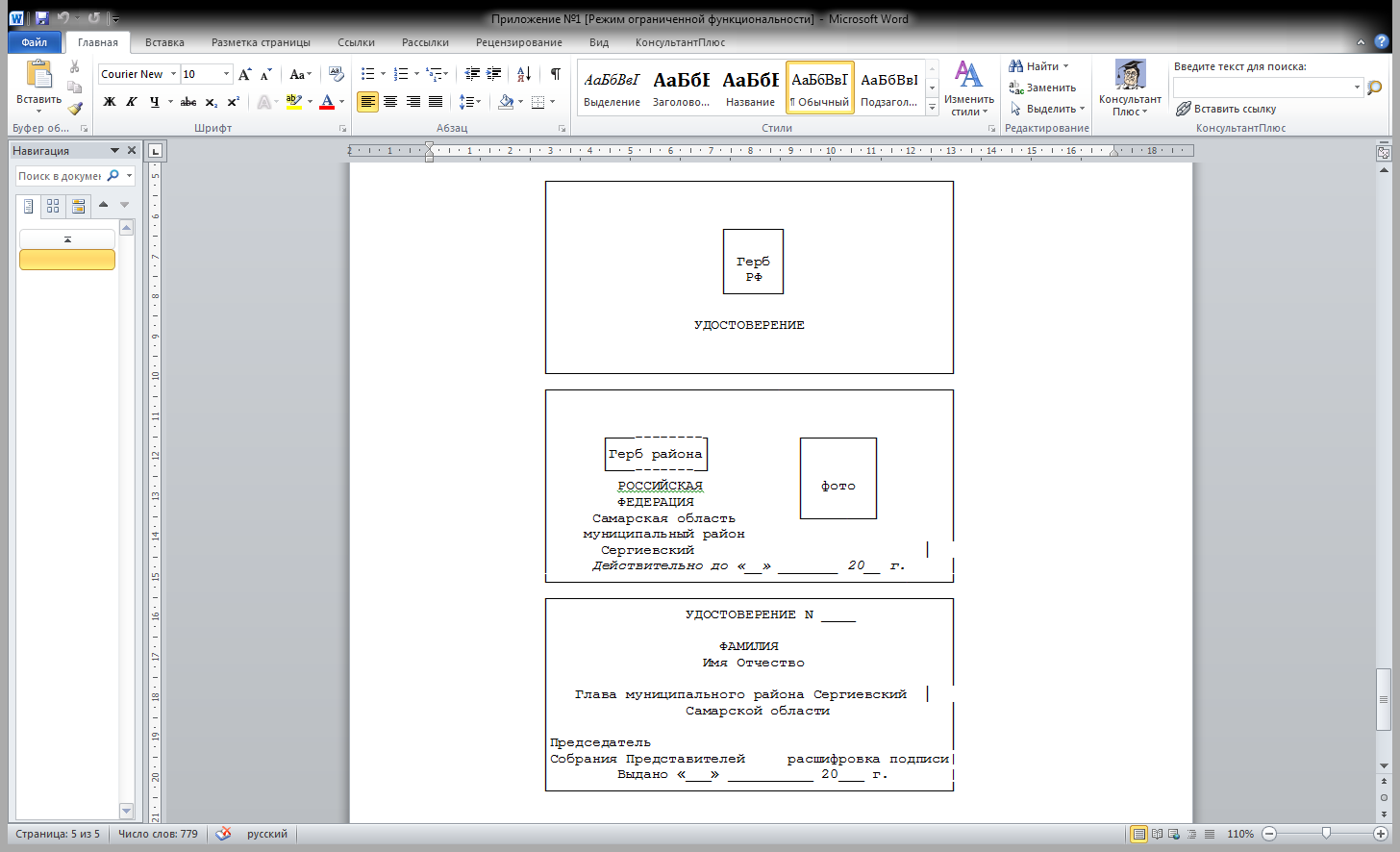 АДМИНИСТРАЦИЯСЕЛЬСКОГО ПОСЕЛЕНИЯ СЕРГИЕВСКМУНИЦИПАЛЬНОГО РАЙОНА СЕРГИЕВСКИЙСАМАРСКОЙ ОБЛАСТИПОСТАНОВЛЕНИЕ29 июля 2016г.                                                                                                                                                                                                                         №36О внесении изменений в Приложение к постановлению администрации сельского поселения Сергиевск муниципального района Сергиевский № 62 от 30.12.2015г. «Об утверждении муниципальной программы «Благоустройство территории сельского поселения Сергиевск муниципального района Сергиевский» на 2016-2018гг.»В соответствии с Федеральным законом от 06.10.2003 № 131-ФЗ «Об общих принципах организации местного самоуправления в Российской Федерации» и Уставом сельского поселения Сергиевск муниципального района Сергиевский, в целях уточнения объемов финансирования проводимых программных мероприятий, Администрация сельского поселения Сергиевск муниципального района СергиевскийПОСТАНОВЛЯЕТ:1.Внести изменения в Приложение к постановлению Администрации сельского поселения Сергиевск муниципального района Сергиевский № 62 от 30.12.2015г. «Об утверждении муниципальной Программы «Благоустройство территории сельского поселения Сергиевск муниципального района Сергиевский» на 2016-2018гг.» (далее - Программа) следующего содержания:1.1.В Паспорте Программы позицию «Объем финансирования» изложить в следующей редакции:Планируемый общий объем финансирования Программы составит:  45832,52386 тыс. рублей (прогноз), в том числе:-средств местного бюджета – 44361,12379 тыс.рублей (прогноз):2016 год 10983,18829 тыс. рублей;2017 год 13851,40988 тыс. рублей;2018 год 19526,52562 тыс. рублей.- средств областного бюджета – 814,00007 тыс.рублей (прогноз):2016 год 814,00007 тыс.рублей;2017 год 0,00 тыс. рублей;2018 год 0,00 тыс. рублей.- внебюджетные средства – 657,40000 тыс.рублей (прогноз):2016год  657,40000 тыс.рублей;2017 год 0,00 тыс. рублей;2018 год 0,00 тыс. рублей.1.2. В разделе программы «Срок реализации Программы и источники финансирования» абзац 3 изложить в следующей редакции:Общий объем финансирования на реализацию Программы составляет 45832,52386тыс. рублей, в том числе по годам:2016 год – 12454,58836 тыс. рублей;2017 год – 13851,40988 тыс. рублей;2018 год – 19526,52562 тыс. рублей.1.3. Раздел Программы «Перечень программных мероприятий» изложить в следующей редакции:2.Опубликовать настоящее Постановление в газете «Сергиевский вестник».3.Настоящее Постановление вступает в силу со дня его официального опубликования.Глава сельского поселения Сергиевскмуниципального района СергиевскийМ.М. АрчибасовАДМИНИСТРАЦИЯСЕЛЬСКОГО ПОСЕЛЕНИЯ СЕРГИЕВСКМУНИЦИПАЛЬНОГО РАЙОНА СЕРГИЕВСКИЙСАМАРСКОЙ ОБЛАСТИПОСТАНОВЛЕНИЕ29 июля 2016г.                                                                                                                                                                                                                         №38О внесении изменений в Приложение к постановлению администрации сельского поселения Сергиевск муниципального района Сергиевский №65 от 30.12.2015г.  «Об утверждении муниципальной программы «Управление и распоряжение муниципальным имуществом сельского поселения Сергиевск муниципального района Сергиевский» на 2016-2018гг.»В соответствии с Федеральным законом от 06.10.2003 № 131-ФЗ «Об общих принципах организации местного самоуправления в Российской Федерации», Федеральным законом от 21.12.2001 № 178-ФЗ (ред. от 13.07.2015) «О приватизации государственного и муниципального имущества», Уставом сельского поселения Сергиевск муниципального района Сергиевский, в целях уточнения объемов финансирования проводимых программных мероприятий, Администрация сельского поселения Сергиевск муниципального района СергиевскийПОСТАНОВЛЯЕТ:1.Внести изменения в Приложение к постановлению Администрации сельского поселения Сергиевск муниципального района Сергиевский №65  от 30.12.2015г.  «Об утверждении муниципальной Программы «Управление и распоряжение муниципальным имуществом сельского поселения Сергиевск муниципального района Сергиевский» на 2016-2018гг.» (далее - Программа) следующего содержания:1.1.В Паспорте Программы позицию «Объемы, источники финансирования программы» изложить в следующей редакции:Общий объем финансирования Программы составляет 716,08681 тыс. рублей, в том числе из местного бюджета –  716,08681 тыс. рублей.2016г.- 716,08681тыс. руб.2017г.- 0,0 тыс. руб.2018г.- 0,0 тыс. руб.1.2. В разделе программы пункт 2 «Цели и задачи программы, сроки и этапы реализации программы» абзац 3 изложить в следующей редакции:Общий объем финансирования Программы составляет 716,08681тыс. рублей.1.3.Раздел Программы «Перечень программных мероприятий» изложить в следующей редакции:2.Опубликовать настоящее Постановление в газете «Сергиевский вестник».3.Настоящее Постановление вступает в силу со дня его официального опубликования.	Глава сельского поселения Сергиевскмуниципального района СергиевскийМ.М. АрчибасовАДМИНИСТРАЦИЯСЕЛЬСКОГО ПОСЕЛЕНИЯ СЕРГИЕВСКМУНИЦИПАЛЬНОГО РАЙОНА СЕРГИЕВСКИЙСАМАРСКОЙ ОБЛАСТИПОСТАНОВЛЕНИЕ29 июля 2016г.                                                                                                                                                                                                                         №37О внесении изменений в Приложение к постановлению администрации сельского поселения Сергиевск муниципального района Сергиевский №66  от 30.12.2015г.  «Об утверждении муниципальной программы «Защита населения и территории от чрезвычайных ситуаций природного и техногенного характера, обеспечение пожарной безопасности и создание условий для деятельности народной дружины на территории сельского поселения Сергиевск муниципального района Сергиевский» на 2016-2018гг.1. В соответствии с Федеральным законом от 06.10.2003 № 131-ФЗ «Об общих принципах организации местного самоуправления в Российской Федерации» и Уставом сельского поселения Сергиевск муниципального района Сергиевский, в целях уточнения объемов финансирования проводимых программных мероприятий, Администрация сельского поселения Сергиевск муниципального района СергиевскийПОСТАНОВЛЯЕТ:1.Внести изменения в Приложение к постановлению Администрации сельского поселения Сергиевск муниципального района Сергиевский №66 от 30.12.2015 г.   «Об утверждении муниципальной программы «Защита населения и территории от чрезвычайных ситуаций природного и техногенного характера, обеспечение пожарной безопасности и создание условий для деятельности народной дружины на территории сельского поселения Сергиевск муниципального района Сергиевский» на 2016-2018гг. (далее - Программа) следующего содержания:1.1. В Паспорте Программы позицию «Объем и источники финансирования Программы» изложить в следующей редакции:Прогнозируемые общие затраты на реализацию мероприятий программы составляют 447,78800 тыс.рублейв том числе по годам:2016 год – 447,78800 тыс.рублей2017 год -0,00000  (прогноз)2018 год –0,00000  (прогноз).За счет средств местного бюджета 414,88800 тыс. рублейв том числе по годам:2016 год – 414,88800 тыс.рублей2017 год -0,00000  (прогноз)2018 год –0,00000  (прогноз).За счет областного бюджета 32,90000 тыс. рублейв том числе по годам:2016 год – 32,90000 тыс.рублей2017 год -0,00000  (прогноз)2018 год –0,00000  (прогноз).1.2. Раздел 4 Программы «Срок реализации Программы и источники финансирования» абзац 3 изложить в следующей редакции:Общий объем финансирования на реализацию Программы составляет 447,78800 тыс. рублей, в том числе по годам:- на 2016 год – 447,78800 тыс. рублей;- на 2017 год –0,00000 тыс. рублей;- на 2018 год – 0,00000 тыс. рублей.1.3. Раздел 5 Программы «Перечень программных мероприятий» изложить в следующей редакции:2.Опубликовать настоящее Постановление в газете «Сергиевский вестник».3.Настоящее Постановление вступает в силу со дня его официального опубликования.Глава сельского поселения Сергиевскмуниципального района СергиевскийМ.М. АрчибасовАДМИНИСТРАЦИЯСЕЛЬСКОГО ПОСЕЛЕНИЯ СУРГУТМУНИЦИПАЛЬНОГО РАЙОНА СЕРГИЕВСКИЙСАМАРСКОЙ ОБЛАСТИПОСТАНОВЛЕНИЕ29 июля 2016г.                                                                                                                                                                                                                         №35О внесении изменений в Приложение к постановлению администрации сельского поселения Сургут муниципального района Сергиевский № 49 от 31.12.2015г.  «Об утверждении муниципальной программы «Управление и распоряжение муниципальным имуществом сельского поселения Сургут муниципального района Сергиевский» на 2016-2018гг.»В соответствии с Федеральным законом от 06.10.2003 № 131-ФЗ «Об общих принципах организации местного самоуправления в Российской Федерации», Федеральным законом от 21.12.2001 № 178-ФЗ (ред. от 13.07.2015) «О приватизации государственного и муниципального имущества», Уставом сельского поселения Сургут, в целях уточнения объемов финансирования проводимых программных мероприятий, Администрация сельского поселения Сургут муниципального района СергиевскийПОСТАНОВЛЯЕТ:1.Внести изменения в Приложение к постановлению Администрации сельского поселения Сургут муниципального района Сергиевский № 49 от  31.12.2015г. «Об утверждении муниципальной Программы «Управление и распоряжение муниципальным имуществом сельского поселения Сургут муниципального района Сергиевский» на 2016-2018гг.» (далее - Программа) следующего содержания:1.1. В Паспорте Программы позицию «Объемы, источники финансирования программы» изложить в следующей редакции:Общий объем финансирования Программы составляет 657,41366 тыс. рублей, в том числе из местного бюджета –  657,41366 тыс. рублей.2016г.- 657,41366  тыс. руб.2017г.- 0,0 тыс. руб.2018г.- 0,0 тыс. руб.1.2. В разделе программы пункт 2 «Цели и задачи программы, сроки и этапы реализации программы» абзац 3 изложить в следующей редакции:Общий объем финансирования Программы составляет 657,41366 тыс. рублей.1.3.Раздел Программы «Перечень программных мероприятий» изложить в следующей редакции:2.Опубликовать настоящее Постановление в газете «Сергиевский вестник».3.Настоящее Постановление вступает в силу со дня его официального опубликования.Глава сельского поселения Сургутмуниципального района СергиевскийСодомов С.А.АДМИНИСТРАЦИЯСЕЛЬСКОГО ПОСЕЛЕНИЯ СУРГУТМУНИЦИПАЛЬНОГО РАЙОНА СЕРГИЕВСКИЙСАМАРСКОЙ ОБЛАСТИПОСТАНОВЛЕНИЕ29 июля 2016г.                                                                                                                                                                                                                         №34О внесении изменений в Приложение к постановлению администрации сельского поселения Сургут муниципального района Сергиевский № 46 от 31.12.2015г. «Об утверждении муниципальной программы «Благоустройство территории сельского поселения Сургут муниципального района Сергиевский» на 2016-2018гг.»В соответствии с Федеральным законом от 06.10.2003 № 131-ФЗ «Об общих принципах организации местного самоуправления в Российской Федерации» и Уставом сельского поселения Сургут, в целях уточнения объемов финансирования проводимых программных мероприятий, Администрация сельского поселения Сургут муниципального района СергиевскийПОСТАНОВЛЯЕТ:1.Внести изменения в Приложение к постановлению Администрации сельского поселения Сургут муниципального района Сергиевский № 46 от 31.12.2015г.   «Об утверждении муниципальной программы «Благоустройство территории сельского поселения Сургут муниципального района Сергиевский» на 2016-2018гг.» (далее - Программа) следующего содержания:1.1.В Паспорте Программы позицию «Объем финансирования» изложить в следующей редакции:Планируемый общий объем финансирования Программы составит:  18574,86373 тыс. рублей (прогноз), в том числе:-средств местного бюджета – 17632,73443 тыс.рублей (прогноз):2016 год 3582,95917 тыс. рублей;2017 год 4139,03687 тыс. рублей;2018 год 9910,73839 тыс. рублей.- средств областного бюджета – 942,12930 тыс.рублей (прогноз):2016 год 942,12930 тыс.рублей.2017 год 0,00 тыс. рублей;2018 год 0,00 тыс. рублей.1.2.В разделе Программы «Срок реализации Программы и источники финансирования» абзац 3 изложить в следующей редакции:Общий объем финансирования на реализацию Программы составляет 18574,86373 тыс. рублей, в том числе по годам:2016 год – 4525,08847 тыс. рублей;2017 год – 4139,03687 тыс. рублей;2018 год – 9910,73839 тыс. рублей.1.3. Раздел Программы «Перечень программных мероприятий» изложить в следующей редакции:2.Опубликовать настоящее Постановление в газете «Сергиевский вестник».3.Настоящее Постановление вступает в силу со дня его официального опубликования.Глава сельского поселения Сургутмуниципального района СергиевскийСодомов С.А.АДМИНИСТРАЦИЯСЕЛЬСКОГО ПОСЕЛЕНИЯ СЕРНОВОДСКМУНИЦИПАЛЬНОГО РАЙОНА СЕРГИЕВСКИЙСАМАРСКОЙ ОБЛАСТИПОСТАНОВЛЕНИЕ29 июля 2016г.                                                                                                                                                                                                                         №30О внесении изменений в Приложение к постановлению администрации сельского поселения Серноводск муниципального района Сергиевский № 43 от 31.12.2015г. «Об утверждении муниципальной программы «Управление и распоряжение муниципальным имуществом сельского поселения Серноводск муниципального района Сергиевский» на 2016-2018гг.»В соответствии с Федеральным законом от 06.10.2003 № 131-ФЗ «Об общих принципах организации местного самоуправления в Российской Федерации», Федеральным законом от 21.12.2001 № 178-ФЗ (ред. от 13.07.2015) «О приватизации государственного и муниципального имущества», Уставом сельского поселения Серноводск, в целях уточнения объемов финансирования проводимых программных мероприятий, Администрация сельского поселения Серноводск муниципального района СергиевскийПОСТАНОВЛЯЕТ:1.Внести изменения в Приложение к постановлению Администрации сельского поселения Серноводск муниципального района Сергиевский № 43 от  31.12.2015г. «Об утверждении муниципальной Программы «Управление и распоряжение муниципальным имуществом сельского поселения Серноводск муниципального района Сергиевский» на 2016-2018гг.» (далее - Программа) следующего содержания:1.1. В Паспорте Программы позицию «Объемы, источники финансирования программы» изложить в следующей редакции:Общий объем финансирования Программы составляет 265,73576 тыс. рублей, в том числе из местного бюджета –  265,73576тыс. рублей.2016г.- 265,73576тыс. руб.2017г.-0,00000 тыс. руб.2018г.- 0,00000 тыс. руб.1.2. В разделе программы пункт 2 «Цели и задачи программы, сроки и этапы реализации программы» абзац 3 изложить в следующей редакции:Общий объем финансирования Программы составляет 265,73576тыс. рублей.1.3.Раздел Программы «Перечень программных мероприятий» изложить в следующей редакции:2.Опубликовать настоящее Постановление в газете «Сергиевский вестник».3.Настоящее Постановление вступает в силу со дня его официального опубликования.И. о. Главы сельского поселения Серноводскмуниципального района СергиевскийЕ.Г. АлексееваАДМИНИСТРАЦИЯСЕЛЬСКОГО ПОСЕЛЕНИЯ ЕЛШАНКАМУНИЦИПАЛЬНОГО РАЙОНА СЕРГИЕВСКИЙСАМАРСКОЙ ОБЛАСТИПОСТАНОВЛЕНИЕ29 июля 2016г.                                                                                                                                                                                                                         №25О внесении изменений в Приложение к постановлению администрации сельского поселения Елшанка муниципального района Сергиевский № 42 от 31.12.2015г. «Об утверждении муниципальной программы «Управление и распоряжение муниципальным имуществом сельского поселения Елшанка муниципального района Сергиевский» на 2016-2018гг.»В соответствии с Федеральным законом от 06.10.2003 № 131-ФЗ «Об общих принципах организации местного самоуправления в Российской Федерации», Федеральным законом от 21.12.2001 № 178-ФЗ (ред. от 13.07.2015) «О приватизации государственного и муниципального имущества», Уставом сельского поселения Елшанка, в целях уточнения объемов финансирования проводимых программных мероприятий, Администрация сельского поселения Елшанка муниципального района СергиевскийПОСТАНОВЛЯЕТ:1.Внести изменения в Приложение к постановлению Администрации сельского поселения Елшанка муниципального района Сергиевский № 42 от  31.12.2015г. «Об утверждении муниципальной Программы «Управление и распоряжение муниципальным имуществом сельского поселения Елшанка муниципального района Сергиевский» на 2016-2018гг.» (далее - Программа) следующего содержания:1.1. В Паспорте Программы позицию «Объемы, источники финансирования программы» изложить в следующей редакции:Общий объем финансирования Программы составляет 172,39356 тыс. рублей, в том числе из местного бюджета – 172,39356 тыс. рублей.2016г.- 172,39356 тыс. руб.2017г.- 0,0 тыс. руб.2018г.- 0,0 тыс. руб.1.2. В разделе программы пункт 2 «Цели и задачи программы, сроки и этапы реализации программы» абзац 3 изложить в следующей редакции:Общий объем финансирования Программы составляет 172,39356 тыс. рублей.1.3.Раздел Программы «Перечень программных мероприятий» изложить в следующей редакции:2.Опубликовать настоящее Постановление в газете «Сергиевский вестник». 3.Настоящее Постановление вступает в силу со дня его официального опубликования.Глава сельского поселения Елшанкамуниципального района СергиевскийС.В. ПрокаевАДМИНИСТРАЦИЯГОРОДСКОГО ПОСЕЛЕНИЯ СУХОДОЛМУНИЦИПАЛЬНОГО РАЙОНА СЕРГИЕВСКИЙСАМАРСКОЙ ОБЛАСТИПОСТАНОВЛЕНИЕ29 июля 2016г.                                                                                                                                                                                                                         №47О внесении изменений в Приложение к постановлению администрации городского поселения Суходол муниципального района Сергиевский № 61 от 31.12.2015г. «Об утверждении муниципальной программы «Управление и распоряжение муниципальным имуществом городского поселения Суходол муниципального района Сергиевский» на 2016-2018гг.»В соответствии с Федеральным законом от 06.10.2003 № 131-ФЗ «Об общих принципах организации местного самоуправления в Российской Федерации», Федеральным законом от 21.12.2001 № 178-ФЗ (ред. от 13.07.2015) «О приватизации государственного и муниципального имущества», Уставом городского поселения Суходол, в целях уточнения объемов финансирования проводимых программных мероприятий, Администрация городского поселения Суходол муниципального района СергиевскийПОСТАНОВЛЯЕТ:1.Внести изменения в Приложение к постановлению Администрации городского поселения Суходол муниципального района Сергиевский № 61 от  31.12.2015г. «Об утверждении муниципальной Программы «Управление и распоряжение муниципальным имуществом городского поселения Суходол муниципального района Сергиевский» на 2016-2018гг.» (далее - Программа) следующего содержания:1.1. В Паспорте Программы позицию «Объемы, источники финансирования программы» изложить в следующей редакции:Общий объем финансирования Программы составляет 694,49010 тыс. рублей, в том числе из местного бюджета –  694,49010 тыс. рублей.2016г.- 694,49010 тыс. руб.2017г.- 0,0 тыс. руб.2018г.- 0,0 тыс. руб.1.2. В разделе программы пункт 2 «Цели и задачи программы, сроки и этапы реализации программы» абзац 3 изложить в следующей редакции:Общий объем финансирования Программы составляет 694,49010 тыс. рублей.1.3.Раздел Программы «Перечень программных мероприятий» изложить в следующей редакции:2.Опубликовать настоящее Постановление в газете «Сергиевский вестник».3.Настоящее Постановление вступает в силу со дня его официального опубликования.Глава городского поселения Суходолмуниципального района СергиевскийМалышев А.Н.АДМИНИСТРАЦИЯМУНИЦИПАЛЬНОГО РАЙОНА СЕРГИЕВСКИЙСАМАРСКОЙ ОБЛАСТИПОСТАНОВЛЕНИЕ29 июля 2016г.                                                                                                                                                                                                                       №868«Об условиях предвыборной агитации посредством проведения массовых мероприятий»В соответствии с требованиями ст. 53 Федерального Закона №67-ФЗ от 12.06.2002г «Об основных гарантиях избирательных прав и права на участие в референдуме граждан Российской Федерации»,  статьи 63 Закона Самарской области от 18.04.2016  № 56-ГД «О выборах депутатов Самарской Губернской Думы» в целях оказания содействия избирательным объединениям, зарегистрированным кандидатам в организации и проведении  агитационных публичных  мероприятий в форме собраний  на выборах депутатов Государственной Думы Федерального Собрания Российской Федерации седьмого созыва, выборах депутатов Самарской Губернской Думы шестого созыва, на основании «Соглашений о делегировании полномочий сельских (городского) поселений на уровень муниципального района Сергиевский» № 262/15 от 25.12.2015г., администрация муниципального района Сергиевский, ПОСТАНОВЛЯЕТ:1. Предоставить безвозмездно помещения   находящиеся в муниципальной собственности,  согласно приложению №1для проведения агитационных публичных  мероприятий в форме собраний.2. Рекомендовать руководителю МКУ «Управление культуры, туризма и молодежной политики» муниципального района Сергиевский Николаевой О.Н., главам поселений муниципального района Сергиевский :2.1. Подготовить помещения указанные в приложении №1 к настоящему постановлению для проведения  агитационных публичных  мероприятий.2.2. Организовать работу по предоставлению помещений, указанных в приложении №1 к  настоящему постановлению,  в соответствии с Порядком предоставления на территории Самарской области помещений, пригодных для проведения агитационных публичных мероприятий в форме собраний, для встреч с избирателями на выборах депутатов Государственной Думы Федерального Собрания Российской Федерации седьмого созыва, выборах депутатов Самарской Губернской Думы шестого созыва, утвержденным Постановлением Избирательной комиссии Самарской области от 26 июля 2016 г. № 229/1783-5.3. Заместителю Главы   муниципального района Сергиевский Заболотину С.Г. согласовать с начальником отдела МВД России по Сергиевскому району, полковником полиции Ерофеевым Д.Н. меры обеспечения безопасности при проведении указанных мероприятий.4. Опубликовать настоящее Постановление в газете «Сергиевский вестник».5. Контроль за выполнением настоящего Постановления возложить на Первого заместителя Главы муниципального района Сергиевский Екамасова А.И.Глава муниципального района СергиевскийА.А. ВеселовПриложение №1к постановлению администрациимуниципального района Сергиевский №868 от “29” июля 2016 г.Сведения о помещениях, находящихся в муниципальной собственности, пригодных для проведения агитационных публичных мероприятий в форме собраний, для предоставления на выборах депутатов Государственной Думы Федерального Собрания Российской Федерации седьмого созыва, выборах депутатов Самарской Губернской Думы шестого созыва для встреч с избирателями, расположенных на территории муниципального района Сергиевский Самарской области   (наименование городского округа, муниципального района)СОБРАНИЕ ПРЕДСТАВИТЕЛЕЙСЕЛЬСКОГО ПОСЕЛЕНИЯ ВЕРХНЯЯ ОРЛЯНКАМУНИЦИПАЛЬНОГО РАЙОНА СЕРГИЕВСКИЙСАМАРСКОЙ ОБЛАСТИРЕШЕНИЕ27 июля 2016г.                                                                                                                                                                                                                         №17О внесении изменений и дополнений в бюджет сельского  поселения  Верхняя Орлянка на 2016 год и на плановый период 2017 и 2018 годовПринято Собранием Представителей сельского поселения Верхняя ОрлянкаРассмотрев представленный Администрацией сельского поселения Верхняя Орлянка бюджет сельского поселения Верхняя Орлянка на 2016 год и на плановый период 2017 и 2018 годов, Собрание Представителей сельского поселения Верхняя Орлянка.РЕШИЛО:1. Внести в решение Собрания Представителей сельского поселения Верхняя Орлянка от 23.12.2015 г. № 18а «О бюджете сельского поселения Верхняя Орлянка на 2016 год и плановый период 2017 и 2018 годов» следующие изменения и дополнения:1.1. В статье 1 в пункте 1 сумму «4 070» заменить суммой «4095»;сумму «229» заменить суммой «254».1.2. В статье 14 сумму «170» заменить суммой «194»;сумму «170» заменить суммой «194»;сумму «170» заменить суммой «194»;сумму «170» заменить суммой «194»;сумму «340» заменить суммой «388»;сумму «340» заменить суммой «388».Приложения 4,6,8,9,10 изложить в новой редакции (прилагаются).2. Настоящее решение опубликовать в газете «Сергиевский вестник».3. Настоящее решение вступает в силу со дня его официального      опубликования.Председатель собрания представителей сельского поселения Верхняя Орлянкамуниципального района СергиевскийТ.В. ИсмагиловаГлава сельского поселения Верхняя Орлянкамуниципального района СергиевскийР.Р. ИсмагиловПриложение №4к решению Собрания Представителей сельского поселения Верхняя Орлянкамуниципального района Сергиевский Самарской области№17 от “27” июля 2016 г.Ведомственная структура расходов бюджета сельского поселения Верхняя Орлянкамуниципального района Сергиевский Самарской области на 2016 годПриложение №6к решению Собрания Представителей сельского поселения Верхняя Орлянкамуниципального района Сергиевский Самарской области№17 от “27” июля 2016 г.Распределение бюджетных ассигнований по целевым статьям (муниципальным программам муниципального района Сергиевский и непрограммным направлениям деятельности), группам и подгруппам видов расходов классификации расходов местного бюджета на 2016 годПриложение №8к решению Собрания Представителей сельского поселения Верхняя Орлянкамуниципального района Сергиевский Самарской области№17 от “27” июля 2016 г.Источники внутреннего финансирования дефицита местного бюджета на 2016 годПриложение №9к решению Собрания Представителей сельского поселения Верхняя Орлянкамуниципального района Сергиевский Самарской области№17 от “27” июля 2016 г.Источники внутреннего финансирования дефицита местного бюджета  на плановый период 2017 и 2018 годовПриложение №10к решению Собрания Представителей сельского поселения Верхняя Орлянкамуниципального района Сергиевский Самарской области№17 от “27” июля 2016 г.ПРОГРАММА МУНИЦИПАЛЬНЫХ ВНУТРЕННИХ ЗАИМСТВОВАНИЙ МЕСТНОГО БЮДЖЕТА НА 2016 ГОД И ПЛАНОВЫЙ ПЕРИОД 2017 И 2018 ГОДОВПрограмма муниципальных внутренних заимствований местного бюджета  на 2016годПрограмма муниципальных внутренних заимствований местного бюджета  на 2017 годПрограмма муниципальных внутренних заимствований местного бюджета  на 2018 годСОБРАНИЕ ПРЕДСТАВИТЕЛЕЙСЕЛЬСКОГО ПОСЕЛЕНИЯ ВОРОТНЕЕМУНИЦИПАЛЬНОГО РАЙОНА СЕРГИЕВСКИЙСАМАРСКОЙ ОБЛАСТИРЕШЕНИЕ27 июля 2016г.                                                                                                                                                                                                                         №16О внесении изменений и дополнений в бюджет сельского поселения  Воротнеена 2016 год и на плановый период 2017 и 2018 годовПринято Собранием Представителей сельского поселения ВоротнееРассмотрев представленный Администрацией сельского поселения Воротнее бюджет сельского поселения Воротнее на 2016 год и на плановый период 2017 и 2018 годов, Собрание Представителей сельского поселения Воротнее.РЕШИЛО:1. Внести в решение Собрания Представителей сельского поселения Воротнее от 23.12.2015 г. № 19 «О бюджете сельского поселения Воротнее на 2016 год и плановый период 2017 и 2018 годов» следующие изменения и дополнения:1.1 В статье 1 в пункте 1 сумму «5 771» заменить суммой «5 777»; сумму «304» заменить суммой «298».2. Приложения 8 изложить в новой редакции (прилагаются).3. Настоящее решение опубликовать в газете «Сергиевский вестник».4. Настоящее решение вступает в силу со дня его официального  опубликования.Председатель собрания представителей сельского поселения Воротнеемуниципального района СергиевскийТ.А. МамыкинаГлава сельского поселения Воротнеемуниципального района СергиевскийА.И. СидельниковПриложение №8к решению Собрания Представителей сельского поселения Воротнеемуниципального района Сергиевский Самарской области№16 от “27” июля 2016 г.Источники внутреннего финансирования дефицита местного бюджета на 2016 годСОБРАНИЕ ПРЕДСТАВИТЕЛЕЙСЕЛЬСКОГО ПОСЕЛЕНИЯ ЕЛШАНКАМУНИЦИПАЛЬНОГО РАЙОНА СЕРГИЕВСКИЙСАМАРСКОЙ ОБЛАСТИРЕШЕНИЕ27 июля 2016г.                                                                                                                                                                                                                         №15О внесении изменений и дополнений в бюджет сельского  поселения  Елшанкана 2016 год и на плановый период 2017 и 2018 годовПринято Собранием Представителей сельского поселения ЕлшанкаРассмотрев представленный Администрацией сельского поселения Елшанка бюджет сельского поселения Елшанка на 2016 год и на плановый период 2017 и 2018 годов, Собрание Представителей сельского поселения Елшанка.РЕШИЛО:1. Внести в решение Собрания Представителей сельского поселения Елшанка от 23.12.2015 г. № 18 «О бюджете сельского поселения Елшанка на 2016 год и плановый период 2017 и 2018 годов» следующие изменения и дополнения:1.1. В статье 1 в пункте 1 сумму «7 131» заменить суммой «7 132»;  сумму «7 410» заменить суммой «7 469»; сумму «279» заменить суммой «337».2. Приложения 4,6,8 изложить в новой редакции (прилагаются).3. Настоящее решение опубликовать в газете «Сергиевский вестник».4. Настоящее решение вступает в силу со дня его официального опубликования.Председатель собрания представителей сельского поселения Елшанкамуниципального района СергиевскийА.В. ЗиновьевГлава сельского поселения Елшанкамуниципального района СергиевскийС.В. ПрокаевПриложение №4к решению Собрания Представителей сельского поселения Елшанкамуниципального района Сергиевский Самарской области№15 от “27” июля 2016 г.Ведомственная структура расходов бюджета сельского поселения Елшанкамуниципального района Сергиевский Самарской области на 2016 годПриложение №6к решению Собрания Представителей сельского поселения Елшанкамуниципального района Сергиевский Самарской области№15 от “27” июля 2016 г.Распределение бюджетных ассигнований по целевым статьям (муниципальным программам муниципального района Сергиевский и непрограммным направлениям деятельности), группам и подгруппам видов расходов классификации расходов местного бюджета на 2016 годПриложение №8к решению Собрания Представителей сельского поселения Елшанкамуниципального района Сергиевский Самарской области№15 от “27” июля 2016 г.Источники внутреннего финансирования дефицита местного бюджета на 2016 годСОБРАНИЕ ПРЕДСТАВИТЕЛЕЙСЕЛЬСКОГО ПОСЕЛЕНИЯ ЗАХАРКИНОМУНИЦИПАЛЬНОГО РАЙОНА СЕРГИЕВСКИЙСАМАРСКОЙ ОБЛАСТИРЕШЕНИЕ27 июля 2016г.                                                                                                                                                                                                                         №16О внесении изменений и дополнений в бюджет сельского  поселения  Захаркинона 2016 год и на плановый период 2017 и 2018 годовПринято Собранием представителей сельского поселения ЗахаркиноРассмотрев представленный Администрацией сельского поселения Захаркино бюджет сельского поселения Захаркино на 2016 год и на плановый период 2017 и 2018 годов, Собрание представителей сельского поселения Захаркино.РЕШИЛО:1. Внести в решение Собрания представителей сельского поселения Захаркино от 23.12.2015 г. № 23 «О бюджете сельского поселения Захаркино на 2016 год и плановый период 2017 и 2018 годов» следующие изменения и дополнения:1.1. В статье 1 в пункте 1 сумму «5 260» заменить суммой «5 773»; сумму «5 733» заменить суммой «6 261»; сумму «473» заменить суммой «488».1.2. В статье 4 в 2016 году сумму «2 023» заменить суммой «2 526».1.3. В статье 5 в 2016 году сумму «2 023» заменить суммой «2 526».2. Приложения 4,6,8 изложить в новой редакции (прилагаются).3. Настоящее решение опубликовать в газете «Сергиевский вестник».4. Настоящее решение вступает в силу со дня его официального  опубликования.Председатель Собрания представителей сельского поселения Захаркиномуниципального района СергиевскийА.А. ЖарковаГлава сельского поселения Захаркиномуниципального района СергиевскийС.Е. СлужаеваПриложение №4к решению Собрания Представителей сельского поселения Захаркиномуниципального района Сергиевский Самарской области№16 от “27” июля 2016 г.Ведомственная структура расходов бюджета сельского поселения Захаркино муниципального района Сергиевский Самарской области на 2016 годПриложение №6к решению Собрания Представителей сельского поселения Захаркиномуниципального района Сергиевский Самарской области№16 от “27” июля 2016 г.Распределение бюджетных ассигнований по целевым статьям (муниципальным программам муниципального района Сергиевский и непрограммным направлениям деятельности), группам и подгруппам видов расходов классификации расходов местного бюджета на 2016 годПриложение №8к решению Собрания Представителей сельского поселения Захаркиномуниципального района Сергиевский Самарской области№16 от “27” июля 2016 г.Источники внутреннего финансирования дефицита местного бюджета на 2016 годСОБРАНИЕ ПРЕДСТАВИТЕЛЕЙСЕЛЬСКОГО ПОСЕЛЕНИЯ КАРМАЛО-АДЕЛЯКОВОМУНИЦИПАЛЬНОГО РАЙОНА СЕРГИЕВСКИЙСАМАРСКОЙ ОБЛАСТИРЕШЕНИЕ27 июля 2016г.                                                                                                                                                                                                                         №16О внесении изменений и дополнений в бюджет сельского  поселения  Кармало-Аделяковона 2016 год и на плановый период 2017 и 2018 годовПринято Собранием Представителей сельского поселения Кармало-АделяковоРассмотрев представленный Администрацией сельского поселения Кармало-Аделяково бюджет сельского поселения Кармало-Аделяково на 2016 год и на плановый период 2017 и 2018 годов, Собрание Представителей сельского поселения Кармало-Аделяково.РЕШИЛО:1. Внести в решение Собрания Представителей сельского поселения Кармало-Аделяково от 23.12.2015 г. № 18 «О бюджете сельского поселения Кармало-Аделяково на 2016 год и плановый период 2017 и 2018 годов» следующие изменения и дополнения:1.1. В статье 1 в пункте 1 сумму «4 667» заменить суммой «4 680»; сумму «5 298» заменить суммой «5 323»; сумму «631» заменить суммой «643».2.  Приложения 4,6,8 изложить в новой редакции (прилагаются).3. Настоящее решение опубликовать в газете «Сергиевский вестник».4. Настоящее решение вступает в силу со дня его официального   опубликования.Председатель собрания представителей сельского поселения Кармало-Аделяковомуниципального района СергиевскийН.П. МалиновскийГлава сельского поселения Кармало-Аделяковомуниципального района СергиевскийО.М. КарягинПриложение №4к решению Собрания Представителей сельского поселения Кармало-Аделяковомуниципального района Сергиевский Самарской области№16 от “27” июля 2016 г.Ведомственная структура расходов бюджета сельского поселения Кармало-Аделяково   муниципального района Сергиевский Самарской области на 2016 годПриложение №6к решению Собрания Представителей сельского поселения Кармало-Аделяковомуниципального района Сергиевский Самарской области№16 от “27” июля 2016 г.Распределение бюджетных ассигнований по целевым статьям (муниципальным программам муниципального района Сергиевский и непрограммным направлениям деятельности), группам и подгруппам видов расходов классификации расходов местного бюджета на 2016 годПриложение №8к решению Собрания Представителей сельского поселения Кармало-Аделяковомуниципального района Сергиевский Самарской области№16 от “27” июля 2016 г.Источники внутреннего финансирования дефицита местного бюджета  на 2016 годСОБРАНИЕ ПРЕДСТАВИТЕЛЕЙСЕЛЬСКОГО ПОСЕЛЕНИЯ КАЛИНОВКАМУНИЦИПАЛЬНОГО РАЙОНА СЕРГИЕВСКИЙСАМАРСКОЙ ОБЛАСТИРЕШЕНИЕ27 июля 2016г.                                                                                                                                                                                                                         №15О внесении изменений и дополнений в бюджет сельского  поселения  Калиновкана 2016 год и на плановый период 2017 и 2018 годовПринято Собранием Представителей сельского поселения Калиновка.Рассмотрев представленный Администрацией сельского поселения Калиновка бюджет сельского поселения Калиновка на 2016 год и на плановый период 2017 и 2018 годов, Собрание Представителей сельского поселения Калиновка.РЕШИЛО:1. Внести в решение Собрания Представителей сельского поселения Калиновка от 23.12.2015 г. № 15а «О бюджете сельского поселения Калиновка на 2016 год и плановый период 2017 и 2018 годов» следующие изменения и дополнения:1.1 В статье 1 в пункте 1 сумму «5 658» заменить суммой «5 659».2. Приложения 8 изложить в новой редакции (прилагаются).3. Настоящее решение опубликовать в газете «Сергиевский вестник».4. Настоящее решение вступает в силу со дня его официального      опубликования.Председатель собрания представителей сельского поселения Калиновкамуниципального района СергиевскийТ.А. ПаймушкинаГлава сельского поселения Калиновкамуниципального района СергиевскийС.В. БеспаловПриложение №8к решению Собрания Представителей сельского поселения Калиновкамуниципального района Сергиевский Самарской области№15 от “27” июля 2016 г.Источники внутреннего финансирования дефицита местного бюджета  на 2016 годСОБРАНИЕ ПРЕДСТАВИТЕЛЕЙСЕЛЬСКОГО ПОСЕЛЕНИЯ КАНДАБУЛАКМУНИЦИПАЛЬНОГО РАЙОНА СЕРГИЕВСКИЙСАМАРСКОЙ ОБЛАСТИРЕШЕНИЕ27 июля 2016г.                                                                                                                                                                                                                         №16О внесении изменений и дополнений в бюджет сельского  поселения  Кандабулакна 2016 год и на плановый период 2017 и 2018 годовПринято Собранием Представителей сельского поселения КандабулакРассмотрев представленный Администрацией сельского поселения Кандабулак бюджет сельского поселения Кандабулак на 2016 год и на плановый период 2017 и 2018 годов, Собрание Представителей сельского поселения Кандабулак.РЕШИЛО:1. Внести в решение Собрания Представителей сельского поселения Кандабулак от 23.12.2015 г. № 23 «О бюджете сельского поселения Кандабулак на 2016 год и плановый период 2017 и 2018 годов» следующие изменения и дополнения:1.1. В статье 1 в пункте 1 сумму «5 232» заменить суммой «5 230»; сумму «164» заменить суммой «166».1.2. Приложения 8 изложить в новой редакции (прилагаются).2. Настоящее решение опубликовать в газете «Сергиевский вестник».3. Настоящее решение вступает в силу со дня его официального      опубликования.Председатель собрания представителей сельского поселения Кандабулакмуниципального района СергиевскийС.И. КадероваГлава сельского поселения Кандабулакмуниципального района СергиевскийА.А. МартыновПриложение №8к решению Собрания Представителей сельского поселения Кандабулакмуниципального района Сергиевский Самарской области№16 от “27” июля 2016 г.Источники внутреннего финансирования дефицита местного бюджета  на 2016 годСОБРАНИЕ ПРЕДСТАВИТЕЛЕЙСЕЛЬСКОГО ПОСЕЛЕНИЯ КУТУЗОВСКИЙМУНИЦИПАЛЬНОГО РАЙОНА СЕРГИЕВСКИЙСАМАРСКОЙ ОБЛАСТИРЕШЕНИЕ27 июля 2016г.                                                                                                                                                                                                                         №16О внесении изменений и дополнений в бюджет сельского  поселения  Кутузовскийна 2016 год и на плановый период 2017 и 2018 годовПринято Собранием Представителей сельского поселения КутузовскийРассмотрев представленный Администрацией сельского поселения Кутузовский бюджет сельского поселения Кутузовский на 2016 год и на плановый период 2017 и 2018 годов, Собрание Представителей сельского поселения Кутузовский.РЕШИЛО:1. Внести в решение Собрания Представителей сельского поселения Кутузовский от 23.12.2015 г. № 18 «О бюджете сельского поселения Кутузовский на 2016 год и плановый период 2017 и 2018 годов» следующие изменения и дополнения:1.1 В статье 1 в пункте 1 сумму «6 673» заменить суммой «7 160»; сумму «6 983» заменить суммой «7 469»; сумму «310» заменить суммой «309».1.2 В статье 4 в 2016 году сумму «4 119» заменить суммой «4 605».1.3 В статье 5 в 2016 году сумму «4 119» заменить суммой «4 605».2. Приложения 4,6,8 изложить в новой редакции (прилагаются).3. Настоящее решение опубликовать в газете «Сергиевский вестник».4. Настоящее решение вступает в силу со дня его официального  опубликования.Председатель собрания представителей сельского поселения Кутузовскиймуниципального района СергиевскийА.Н. ШмонинГлава сельского поселения Кутузовскиймуниципального района СергиевскийА.В. СабельниковаПриложение №4к решению Собрания Представителей сельского поселения Кутузовскиймуниципального района Сергиевский Самарской области№16 от “27” июля 2016 г.Ведомственная структура расходов бюджета сельского поселения Кутузовский  муниципального района Сергиевский Самарской области на 2016 годПриложение №6к решению Собрания Представителей сельского поселения Кутузовскиймуниципального района Сергиевский Самарской области№16 от “27” июля 2016 г.Распределение бюджетных ассигнований по целевым статьям (муниципальным программаммуниципального района Сергиевский и непрограммным направлениям деятельности), группам и подгруппам видов расходов классификации расходов местного бюджета на 2016 годПриложение №8к решению Собрания Представителей сельского поселения Кутузовскиймуниципального района Сергиевский Самарской области№16 от “27” июля 2016 г.Источники внутреннего финансирования дефицита местного бюджета  на 2016 годСОБРАНИЕ ПРЕДСТАВИТЕЛЕЙСЕЛЬСКОГО ПОСЕЛЕНИЯ ЛИПОВКАМУНИЦИПАЛЬНОГО РАЙОНА СЕРГИЕВСКИЙСАМАРСКОЙ ОБЛАСТИРЕШЕНИЕ27 июля 2016г.                                                                                                                                                                                                                         №16О внесении изменений и дополнений в бюджет сельского  поселения  Липовкана 2016 год и на плановый период 2017 и 2018 годовПринято Собранием Представителей сельского поселения ЛиповкаРассмотрев представленный Администрацией сельского поселения Липовка бюджет сельского поселения Липовка на 2016 год и на плановый период 2017 и 2018 годов, Собрание Представителей сельского поселения Липовка.РЕШИЛО:1. Внести в решение Собрания Представителей сельского поселения Липовка от 23.12.2015 г. № 18 «О бюджете сельского поселения Липовка на 2016 год и плановый период 2017 и 2018 годов» следующие изменения и дополнения:1.1 В статье 1 в пункте 1 сумму «3 440» заменить суммой «3 905»;  сумму «3 597» заменить суммой «4 087»; сумму «157» заменить суммой «182».1.2 В статье 4 в 2016 году сумму «1 765» заменить суммой «2 230».1.3 В статье 5 в 2016 году сумму «1 765» заменить суммой «2 230».2. Приложения 1, 4,6,8 изложить в новой редакции (прилагаются).3. Настоящее решение опубликовать в газете «Сергиевский вестник».4. Настоящее решение вступает в силу со дня его официального опубликования.Председатель собрания представителей сельского поселения Липовкамуниципального района СергиевскийН.Н. ТихоноваГлава сельского поселения Липовкамуниципального района СергиевскийС.И. ВершининПриложение №1к решению Собрания Представителей сельского поселения Липовкамуниципального района Сергиевский Самарской области№16 от “27” июля 2016 г.Перечень главных администраторов доходов местного бюджетаПриложение №4к решению Собрания Представителей сельского поселения Липовкамуниципального района Сергиевский Самарской области№16 от “27” июля 2016 г.Ведомственная структура расходов бюджета сельского поселения Липовкамуниципального района Сергиевский Самарской области на 2016 годПриложение №6к решению Собрания Представителей сельского поселения Липовкамуниципального района Сергиевский Самарской области№16 от “27” июля 2016 г.Распределение бюджетных ассигнований по целевым статьям (муниципальным программаммуниципального района Сергиевский и непрограммным направлениям деятельности), группам и подгруппам видов расходов классификации расходов местного бюджета на 2016 годПриложение №8к решению Собрания Представителей сельского поселения Липовкамуниципального района Сергиевский Самарской области№16 от “27” июля 2016 г.Источники внутреннего финансирования дефицита местного бюджета  на 2016 годСОБРАНИЕ ПРЕДСТАВИТЕЛЕЙСЕЛЬСКОГО ПОСЕЛЕНИЯСВЕТЛОДОЛЬСКМУНИЦИПАЛЬНОГО РАЙОНА СЕРГИЕВСКИЙСАМАРСКОЙ ОБЛАСТИРЕШЕНИЕ27 июля 2016г.                                                                                                                                                                                                                         №16О внесении изменений и дополнений в бюджет сельского  поселения  Светлодольскна 2016 год и на плановый период 2017 и 2018 годовПринято Собранием Представителей сельского поселения СветлодольскРассмотрев представленный Администрацией сельского поселения Светлодольск бюджет сельского поселения Светлодольск на 2016 год и на плановый период 2017 и 2018 годов, Собрание Представителей сельского поселения Светлодольск.РЕШИЛО:1. Внести в решение Собрания Представителей сельского поселения Светлодольск от 23.12.2015 г. № 18 «О бюджете сельского поселения Светлодольск на 2016 год и плановый период 2017 и 2018 годов» следующие изменения и дополнения:1.1. В статье 1 в пункте 1 сумму «6 147» заменить суммой «6 696»;сумму «6 340» заменить суммой «6 885»; сумму «193» заменить суммой «189».1.2. В статье 4 в 2016 году сумму «3 600» заменить суммой «4 146».1.3. В статье 5 в 2016 году сумму «3 600» заменить суммой «4 146».1.4. В статье 14 сумму «120» заменить суммой «108»; сумму «120» заменить суммой «108»; сумму «120» заменить суммой «108»;сумму «120» заменить суммой «108»; сумму «240» заменить суммой «216»; сумму «240» заменить суммой «216».1.5. Приложения 4,6,8,9,10 изложить в новой редакции (прилагаются).2. Настоящее решение опубликовать в газете «Сергиевский вестник».3. Настоящее решение вступает в силу со дня его официального опубликования.Председатель собрания представителей сельского поселения Светлодольскмуниципального района СергиевскийН.А. АнциноваГлава сельского поселения Светлодольскмуниципального района СергиевскийН.В. АндрюхинПриложение №4к решению Собрания Представителей сельского поселения Светлодольскмуниципального района Сергиевский Самарской области№16 от “27” июля 2016 г.Ведомственная структура расходов бюджета сельского поселения Светлодольск   муниципального района Сергиевский Самарской области на 2016 годПриложение №6к решению Собрания Представителей сельского поселения Светлодольскмуниципального района Сергиевский Самарской области№16 от “27” июля 2016 г.Распределение бюджетных ассигнований по целевым статьям (муниципальным программаммуниципального района Сергиевский и непрограммным направлениям деятельности), группам и подгруппам видов расходов классификации расходов местного бюджета на 2016 годПриложение №8к решению Собрания Представителей сельского поселения Светлодольскмуниципального района Сергиевский Самарской области№16 от “27” июля 2016 г.Источники внутреннего финансирования дефицита местного бюджета  на 2016 годПриложение №9к решению Собрания Представителей сельского поселения Светлодольскмуниципального района Сергиевский Самарской области№16 от “27” июля 2016 г.Источники внутреннего финансирования дефицита местного бюджета на плановый период 2017 и 2018 годовПриложение №10к решению Собрания Представителей сельского поселения Светлодольскмуниципального района Сергиевский Самарской области№16 от “27” июля 2016 г.ПРОГРАММА МУНИЦИПАЛЬНЫХ ВНУТРЕННИХ ЗАИМСТВОВАНИЙ МЕСТНОГО БЮДЖЕТА НА 2016 ГОД И ПЛАНОВЫЙ ПЕРИОД 2017 И 2018 ГОДОВПрограмма муниципальных внутренних заимствований местного бюджета  на 2016 годПрограмма муниципальных внутренних заимствований местного бюджета  на 2017 годПрограмма муниципальных внутренних заимствований местного бюджета  на 2018 годСОБРАНИЕ ПРЕДСТАВИТЕЛЕЙСЕЛЬСКОГО ПОСЕЛЕНИЯСЕРГИЕВСКМУНИЦИПАЛЬНОГО РАЙОНА СЕРГИЕВСКИЙСАМАРСКОЙ ОБЛАСТИРЕШЕНИЕ27 июля 2016г.                                                                                                                                                                                                                         №21О внесении изменений и дополнений в бюджет сельского  поселения  Сергиевскна 2016 год и на плановый период 2017 и 2018 годовПринято Собранием Представителей сельского поселения СергиевскРассмотрев представленный Администрацией сельского поселения Сергиевск бюджет сельского поселения Сергиевск на 2016 год и на плановый период 2017 и 2018 годов, Собрание Представителей сельского поселения Сергиевск.РЕШИЛО:1. Внести в решение Собрания Представителей сельского поселения Сергиевск от 23.12.2015 г. № 21 «О бюджете сельского поселения Сергиевск на 2016 год и плановый период 2017 и 2018 годов» следующие изменения и дополнения:1.1. В статье 1 в пункте 1 сумму «117 456» заменить суммой «117 489»;  сумму «121 387» заменить суммой «121 552»; сумму «3 931» заменить суммой «4 063».1.2. В статье 4 сумму «90 840» заменить суммой «90 873».1.3. В статье 5 сумму «90 682» заменить суммой «90 715».1.4. В статье 9 сумму «2 976» заменить суммой «3 424».1.5. В статье 12 в 2016 году  сумму «18362» заменить суммой «18 395».1.6. В статье 14 сумму «2490» заменить суммой «2848»; сумму «2490» заменить суммой «2848»; сумму «2490» заменить суммой «2848»; сумму «2490» заменить суммой «2848»; сумму «4980» заменить суммой «5696»; сумму «4980» заменить суммой «5696».2. Приложения 4,6,8,9,10 изложить в новой редакции (прилагаются).3. Настоящее решение опубликовать в газете «Сергиевский вестник».4. Настоящее решение вступает в силу со дня его официального  опубликования.Председатель собрания представителей сельского поселения Сергиевскмуниципального района СергиевскийА.Н. НестеровГлава сельского поселения Сергиевскмуниципального района СергиевскийМ.М. АрчибасовПриложение №4к решению Собрания Представителей сельского поселения Сергиевскмуниципального района Сергиевский Самарской области№21 от “27” июля 2016 г.Ведомственная структура расходов бюджета сельского поселения Сергиевск  муниципального района Сергиевский Самарской области на 2016 годПриложение №6к решению Собрания Представителей сельского поселения Сергиевскмуниципального района Сергиевский Самарской области№21 от “27” июля 2016 г.Распределение бюджетных ассигнований по целевым статьям (муниципальным программам муниципального района Сергиевский и непрограммным направлениям деятельности), группам и подгруппам видов расходов классификации расходов местного бюджета на 2016 годПриложение №8к решению Собрания Представителей сельского поселения Сергиевскмуниципального района Сергиевский Самарской области№21 от “27” июля 2016 г.Источники внутреннего финансирования дефицита местного бюджета  на 2016 годПриложение №9к решению Собрания Представителей сельского поселения Сергиевскмуниципального района Сергиевский Самарской области№21 от “27” июля 2016 г.Источники внутреннего финансирования дефицита местного бюджета  на плановый период 2017 и 2018 годовПриложение №10к решению Собрания Представителей сельского поселения Сергиевскмуниципального района Сергиевский Самарской области№21 от “27” июля 2016 г.ПРОГРАММА МУНИЦИПАЛЬНЫХ ВНУТРЕННИХ ЗАИМСТВОВАНИЙ МЕСТНОГО БЮДЖЕТА НА 2016 ГОД И ПЛАНОВЫЙ ПЕРИОД 2017 И 2018 ГОДОВПрограмма муниципальных внутренних заимствований местного бюджета  на 2016 годПрограмма муниципальных внутренних заимствований местного бюджета  на 2017 годПрограмма муниципальных внутренних заимствований местного бюджета  на 2018 годСОБРАНИЕ ПРЕДСТАВИТЕЛЕЙСЕЛЬСКОГО ПОСЕЛЕНИЯ СЕРНОВОДСКМУНИЦИПАЛЬНОГО РАЙОНА СЕРГИЕВСКИЙСАМАРСКОЙ ОБЛАСТИРЕШЕНИЕ27 июля 2016г.                                                                                                                                                                                                                         №19О внесении изменений и дополнений в бюджет сельского  поселения  Серноводскна 2016 год и на плановый период 2017 и 2018 годовПринято Собранием Представителей сельского поселения СерноводскРассмотрев представленный Администрацией сельского поселения Серноводск бюджет сельского поселения Серноводск на 2016 год и на плановый период 2017 и 2018 годов, Собрание Представителей сельского поселения Серноводск.РЕШИЛО:1. Внести в решение Собрания Представителей сельского поселения Серноводск от 23.12.2015 г. № 17 «О бюджете сельского поселения Серноводск на 2016 год и плановый период 2017 и 2018 годов» следующие изменения и дополнения:1.1. В статье 1 в пункте 1 сумму «11 497» заменить суммой «11 602»;  сумму «1 064» заменить суммой «1 169».1.2. В статье 14 сумму «450» заменить суммой «512»; сумму «450» заменить суммой «512»;  сумму «450» заменить суммой «512»; сумму «450» заменить суммой «512»;  сумму «900» заменить суммой «1 024»; сумму «900» заменить суммой «1 024».2. Приложения 4,6,8,9,10 изложить в новой редакции (прилагаются).3. Настоящее решение опубликовать в газете «Сергиевский вестник».4. Настоящее решение вступает в силу со дня его официального   опубликования.Председатель собрания представителей сельского поселения Серноводскмуниципального района СергиевскийС.А. ВоякинИ.о. Главы сельского поселения Серноводскмуниципального района СергиевскийЕ.Г. АлексееваПриложение №4к решению Собрания Представителей сельского поселения Серноводскмуниципального района Сергиевский Самарской области№19 от “27” июля 2016 г.Ведомственная структура расходов бюджета сельского поселения Серноводск  муниципального района Сергиевский Самарской области на 2016 годПриложение №6к решению Собрания Представителей сельского поселения Серноводскмуниципального района Сергиевский Самарской области№19 от “27” июля 2016 г.Распределение бюджетных ассигнований по целевым статьям (муниципальным программам муниципального района Сергиевский и непрограммным направлениям деятельности), группам и подгруппам видов расходов классификации расходов местного бюджета на 2016 годПриложение №8к решению Собрания Представителей сельского поселения Серноводскмуниципального района Сергиевский Самарской области№19 от “27” июля 2016 г.Источники внутреннего финансирования дефицита местного бюджета на 2016 годПриложение №9к решению Собрания Представителей сельского поселения Серноводскмуниципального района Сергиевский Самарской области№19 от “27” июля 2016 г.Источники внутреннего финансирования дефицита местного бюджета на плановый период 2017 и 2018 годовПриложение №10к решению Собрания Представителей сельского поселения Серноводскмуниципального района Сергиевский Самарской области№19 от “27” июля 2016 г.ПРОГРАММА МУНИЦИПАЛЬНЫХ ВНУТРЕННИХ ЗАИМСТВОВАНИЙ МЕСТНОГО БЮДЖЕТА НА 2016 ГОД И ПЛАНОВЫЙ ПЕРИОД 2017 И 2018 ГОДОВПрограмма муниципальных внутренних заимствований местного бюджета  на 2015 годПрограмма муниципальных внутренних заимствований местного бюджета  на 2017 годПрограмма муниципальных внутренних заимствований местного бюджета  на 2018 годСОБРАНИЕ ПРЕДСТАВИТЕЛЕЙСЕЛЬСКОГО ПОСЕЛЕНИЯ СУРГУТМУНИЦИПАЛЬНОГО РАЙОНА СЕРГИЕВСКИЙСАМАРСКОЙ ОБЛАСТИРЕШЕНИЕ27 июля 2016г.                                                                                                                                                                                                                         №21О внесении изменений и дополнений в бюджет сельского  поселения  Сургутна 2016 год и на плановый период 2017 и 2018 годовПринято Собранием Представителей сельского поселения СургутРассмотрев представленный Администрацией сельского поселения Сургут бюджет сельского поселения Сургут на 2016 год и на плановый период 2017 и 2018 годов, Собрание Представителей сельского поселения Сургут.РЕШИЛО:1. Внести в решение Собрания Представителей сельского поселения Сургут от 23.12.2015 г. № 18 «О бюджете сельского поселения Сургут на 2016 год и плановый период 2017 и 2018 годов» следующие изменения и дополнения:1.1. В статье 1 в пункте 1 сумму «17 172» заменить суммой «17 174»; сумму «17 272» заменить суммой «17 655»; сумму «100» заменить суммой «481».2. Приложения 4,6,8  изложить в новой редакции (прилагаются).3. Настоящее решение опубликовать в газете «Сергиевский вестник».4. Настоящее решение вступает в силу со дня его официального  опубликования.Председатель собрания представителей сельского поселения Сургутмуниципального района СергиевскийА.Б. АлександровГлава сельского поселения Сургутмуниципального района СергиевскийС.А. СодомовПриложение №4к решению Собрания Представителей сельского поселения Сургутмуниципального района Сергиевский Самарской области№21 от “27” июля 2016 г.Ведомственная структура расходов бюджета сельского поселения Сургут   муниципального района Сергиевский Самарской области на 2016 годПриложение №6к решению Собрания Представителей сельского поселения Сургутмуниципального района Сергиевский Самарской области№21 от “27” июля 2016 г.Распределение бюджетных ассигнований по целевым статьям (муниципальным программам муниципального района Сергиевский и непрограммным направлениям деятельности), группам и подгруппам видов расходов классификации расходов местного бюджета на 2016 годПриложение №8к решению Собрания Представителей сельского поселения Сургутмуниципального района Сергиевский Самарской области№21 от “27” июля 2016 г.Источники внутреннего финансирования дефицита местного бюджета  на 2016 годСОБРАНИЕ ПРЕДСТАВИТЕЛЕЙГОРОДСКОГО ПОСЕЛЕНИЯ СУХОДОЛМУНИЦИПАЛЬНОГО РАЙОНА СЕРГИЕВСКИЙСАМАРСКОЙ ОБЛАСТИРЕШЕНИЕ27 июля 2016г.                                                                                                                                                                                                                         №19О внесении изменений и дополнений в бюджет городского поселения  Суходолна 2016 год и на плановый период 2017 и 2018 годовПринято Собранием Представителей городского поселения СуходолРассмотрев представленный Администрацией городского поселения Суходол бюджет городского поселения Суходол на 2016 год и на плановый период 2017 и 2018 годов, Собрание Представителей сельского поселения Суходол.РЕШИЛО:1. Внести в решение Собрания Представителей городского поселения Суходол  от 23.12.2015 г. № 17 «О бюджете городского поселения Суходол  на 2016 год и плановый период 2017 и 2018 годов» следующие изменения и дополнения:1.1. В статье 1 в пункте 1   сумму «72 936» заменить суммой «73 500»;  сумму «75 448» заменить суммой «75 528»; сумму «2 512» заменить суммой «2 028».1.2. В статье  14 сумму «1 500» заменить суммой «978»; сумму «1 500» заменить суммой «978»; сумму «1 500» заменить суммой «978»; сумму «1 500» заменить суммой «978»; сумму «3 000» заменить суммой «1 956»; сумму «3 000» заменить суммой «1 956».2. Приложения 1,4,6,8,9,10  изложить в новой редакции (прилагаются).3. Настоящее решение опубликовать в газете «Сергиевский вестник».4. Настоящее решение вступает в силу со дня его официального  опубликования.Председатель собрания представителей городского поселения Суходолмуниципального района СергиевскийС.И. БарановГлава городского поселения Суходолмуниципального района СергиевскийА.Н. МалышевПриложение №1к решению Собрания Представителей городского поселения Суходолмуниципального района Сергиевский Самарской области№19 от “27” июля 2016 г.Перечень главных администраторов доходов местного бюджетаПриложение №4к решению Собрания Представителей городского поселения Суходолмуниципального района Сергиевский Самарской области№19 от “27” июля 2016 г.Ведомственная структура расходов бюджета городского поселения Суходол  муниципального района Сергиевский Самарской области на 2016 годПриложение №6к решению Собрания Представителей городского поселения Суходолмуниципального района Сергиевский Самарской области№19 от “27” июля 2016 г.Распределение бюджетных ассигнований по целевым статьям (муниципальным программам муниципального района Сергиевский и непрограммным направлениям деятельности), группам и подгруппам видов расходов классификации расходов местного бюджета на 2016 годПриложение №8к решению Собрания Представителей городского поселения Суходолмуниципального района Сергиевский Самарской области№19 от “27” июля 2016 г.Источники внутреннего финансирования дефицита местного бюджета  на 2016 годПриложение №9к решению Собрания Представителей городского поселения Суходолмуниципального района Сергиевский Самарской области№19 от “27” июля 2016 г.Источники внутреннего финансирования дефицита местного бюджета на плановый период 2017 и 2018 годовПриложение №10к решению Собрания Представителей городского поселения Суходолмуниципального района Сергиевский Самарской области№19 от “27” июля 2016 г.ПРОГРАММА МУНИЦИПАЛЬНЫХ ВНУТРЕННИХ ЗАИМСТВОВАНИЙ МЕСТНОГО БЮДЖЕТА НА 2016 ГОД И ПЛАНОВЫЙ ПЕРИОД 2017 И 2018 ГОДОВПрограмма муниципальных внутренних заимствований местного бюджета  на 2015 годПрограмма муниципальных внутренних заимствований местного бюджета  на 2017 годПрограмма муниципальных внутренних заимствований местного бюджета  на 2018 годАДМИНИСТРАЦИЯСЕЛЬСКОГО ПОСЕЛЕНИЯ СЕРГИЕВСКМУНИЦИПАЛЬНОГО РАЙОНА СЕРГИЕВСКИЙСАМАРСКОЙ ОБЛАСТИПОСТАНОВЛЕНИЕ27 июля 2016г.                                                                                                                                                                                                                         №35О внесении изменений и дополнений в постановление Администрации сельского поселения Сергиевск муниципального района Сергиевский от 20.11.2013 г. №54 «Об утверждении схемы водоснабжения сельского поселения Сергиевск муниципального района Сергиевский Самарской области»В соответствии с Федеральным Законом от 07.12.2011 г. №416-ФЗ «О водоснабжении и водоотведении», Федеральным законом от 6 октября 2003 года №131-ФЗ «Об общих принципах организации местного самоуправления в Российском Федерации», согласно требованиям, утвержденным постановлением Правительства Российской Федерации от 22.02.2012 г. №154 «О требованиях к схемам теплоснабжения, порядку их разработки и утверждения», правилам, утвержденным постановлением Правительства Российской Федерации от 05.09.2013 г. №782 «О схемах водоснабжения и водоотведения», руководствуясь Уставом сельского  поселения Сергиевск  муниципального района Сергиевский  Самарской  области, в целях актуализации схемы водоснабжения   сельского   поселения Сергиевск   муниципального района  Сергиевский Самарской   области, Администрация сельского поселения Сергиевск  муниципального района Сергиевский  Самарской  областиПОСТАНОВЛЯЕТ:1. Внести в постановление Администрации сельского поселения Сергиевск муниципального района Сергиевский от 20.11.2013 г. №54  «Об утверждении схемы водоснабжения  сельского поселения Сергиевск муниципального района Сергиевский Самарской области» (далее - Постановление) изменения и дополнения следующего содержания: 1.1. Приложение  к Постановлению изложить в редакции, согласно приложению к настоящему постановлению.2. Признать   утратившим  силу  постановление  Администрации сельского поселения Сергиевск муниципального района Сергиевский от 29.06.2016 г. №31  «О внесении изменений и дополнений в постановление Администрации сельского поселения Сергиевск муниципального района Сергиевский от  20.11.2013 г.  №54 «Об утверждении схемы водоснабжения сельского поселения Сергиевск муниципального района Сергиевский Самарской области».3. Опубликовать настоящее Постановление в газете «Сергиевский вестник».4. Настоящее Постановление вступает в силу со дня его официального  опубликования.5. Контроль за выполнением настоящего Постановления оставляю за собой.Глава сельского поселения Сергиевскмуниципального района СергиевскийМ.М. АрчибасовПриложение к постановлению администрации сельского поселения Сергиевскмуниципального района Сергиевский №35 от “27” июля 2016 г.ОглавлениеПаспорт Схемы водоснабжения ……………………………………………………………………………………………………………………………….4Введение…………………………………………………………………………………………………………………………………………………………71.Общее положение и показатели социально-экономического развития и градостроения  сельского поселения Сергиевск …………………..……...82. Схема водоснабжения сельского поселения Сергиевск.…………………………………………………………………………………………………222.1.Технико-экономическое состояние централизованных систем водоснабжения сельского поселения Сергиевск…………………………………222.1.1.Описание системы и структуры водоснабжения сельского поселения Сергиевск...……………………………………………………………….222.1.2.Описание территорий сельского поседения Сергиевск, не охваченных централизованными системами водоснабжения…………………………………………………………………………………………………………………………………………………322.1.3.Описание результатов технического обследования централизованных систем водоснабжения………………………………………………….332.1.4.Перечень лиц, владеющих на праве собственности или другом законном основании объектами централизованной системы водоснабжения, с указанием принадлежащих этим лицам таких объектов………………….…………………………………………….………………….…………….…422.2.Направления развития централизованных систем водоснабжения	……………………………………………………………………………………432.2.1.Основные направления, принципы, задачи и целевые показатели развития централизованных систем водоснабжения……………………….432.2.2.Различные сценарии развития централизованных систем водоснабжения в зависимости от различных сценариев развития городского округа………………………………………………………………………………………………………………………………………………………....452.3.Баланс водоснабжения и потребления воды………………………………………………………………………………………..................................452.3.1.Общий баланс подачи и реализации воды, включая анализ и оценку структурных составляющих потерь питьевой, технической воды при ее производстве и транспортировке……………………………………………………………………………………………………………………….……452.3.2.Территориальный баланс подачи воды по технологическим зонам водоснабжения……………………………………………………………….472.3.3.Структурный баланс реализации воды группам абонентов…………………………………………………………………………………………..492.3.4.Сведения о фактическом потреблении населением воды исходя из статистических и расчетных данных и сведений о действующих нормативах потребления коммунальных услуг……………………………………………………………………………………………………………..502.3.5.Описание существующей системы коммерческого учета воды и планов по установке приборов учета…...……………………………………522.3.6.Анализ резервов и дефицитов производственных мощностей системы водоснабжения городского округа	………………………………….....532.3.7.Прогнозные балансы потребления воды на срок до 2025года…..……………………………………………………………………………………532.3.8.Сведения о фактическом и ожидаемом потреблении воды (годовое, среднесуточное, максимальное суточное)………………………………..542.3.9.Прогноз распределения расходов воды на водоснабжение по типам абонентов……………………………………………………………….…..552.3.10.Сведения о фактических и планируемых потерях воды при ее транспортировке (годовые, среднесуточные значения)……………………....552.3.11.Расчет требуемой мощности водозаборных и очистных сооружений……………………………………………………………………………...562.3.12.Наименование организации, которая наделена статусом гарантирующей организации………………………………………………………….562.4.Предложения по строительству, реконструкции и модернизации объектов централизованных систем водоснабжения………………………....572.4.1.Перечень основных мероприятий по реализации схем водоснабжения с разбивкой по годам……………………………………………………572.4.2.Технические обоснования основных мероприятий по реализации схем водоснабжения………………………………………………………….582.4.3.Сведения о вновь строящихся, реконструируемых и предлагаемых к выводу из эксплуатации объектах системы водоснабжения……….….602.4.4.Сведения о развитии систем диспетчеризации, телемеханизации и систем управления режимами водоснабжения на объектах организаций, осуществляющих водоснабжение…………………………………………………………………………………………………………………………….602.4.5.Сведения об оснащенности зданий, строений, сооружений приборами учета воды и их применении при осуществлении расчетов за потребленную воду……………………………………………………………………………………………………………………………….…………...612.4.6.Описание вариантов маршрутов прохождения трубопроводов (трасс) по территории городского округа...…………………………………….612.4.7.Рекомендации о месте размещения насосных станций, резервуаров, водонапорных башен …………………………………………………...…612.4.8.Границы планируемых зон размещения объектов централизованных систем холодного водоснабжения………………………...……………..612.5.Экологические аспекты мероприятий по строительству, реконструкции и модернизации объектов централизованных систем водоснабжения……………………………………………………………………………………………………………………………………………...….622.5.1.На окружающую среду при реализации мероприятий по снабжению и хранению химических  реагентов, используемых в водоподготовке (хлор и др.)…………………………………………………………………………………………………………………………………………………..…622.6.Оценка объемов капитальных вложений в строительство, реконструкцию и модернизацию объектов централизованных систем водоснабжения (без НДС)…………………………………………………………………………………………………………...………………………..632.7.Целевые показатели развития централизованных систем водоснабжения……………………………………………………………………...….....65Приложение 1…………………………………………………………………………………………………………………………………………….……66Приложение 2 …………………………………………………………………………………………………………………………………….…………...67Паспорт Схемы водоснабжения и водоотведенияВведениеСхема водоснабжения и водоотведения сельского поселения Сергиевск  на период2013-205 годы (далее «Схема») выполнена в соответствии с требованиями Федерального закона РФ от 6 октября 2003 г. N 131-ФЗ «Об общих принципах организации местного самоуправления в Российской Федерации», Федерального закона РФ от 7 декабря 2011 г. N 416-ФЗ «О водоснабжении и водоотведении»,  Федерального закона от 23 ноября 2009г. № 261-ФЗ «Об энергосбережении и о повышении энергетической эффективности и о внесении изменений в отдельные законодательные акты Российской Федерации», постановления Правительства РФ от 05.09.2013г. №782 «О схемах водоснабжения и водоотведения».При разработке Схемы также использовались следующие документы:- Водный кодекс Российской Федерации от 3 июня 2006 г. N 74-ФЗ; - Градостроительный кодекс РФ от 29.12.2004 №190-ФЗ с изменениями и дополнениями; - СПиП 11-04-2003 «Инструкция о порядке разработки, согласования, экспертизы и утверждения градостроительной документации»; - СП 31.13333.2012 «Водоснабжение. Наружные сети и сооружения»; - СП 32.13333.2012 «Канализация. Наружные сети и сооружения»; - Нормативные  акты  в  области   строительства и развития коммунальной инфраструктуры;- Бухгалтерская и статистическая отчетность, а также материалы, предоставленные экономическими и производственными службами МУП «Ресурсоснабжение» и другие. - Постановление Правительства РФ от 05.09.2013 № 782 "О схемах водоснабжения и водоотведения" (вместе с "Правилами разработки и утверждения схем водоснабжения и водоотведения", "Требованиями к содержанию схем водоснабжения и водоотведения"В ходе разработки Схемы решены следующие задачи:- реализация государственной политики в сфере водоснабжения и водоотведения, направленной на обеспечение охраны здоровья населения и улучшения качества жизни населения путем обеспечения бесперебойного и качественного водоснабжения и водоотведения; - повышение энергетической эффективности за счет созданных условий по экономному потребления воды; - снижение негативного воздействия на водные объекты путем повышения качества очистки сточных вод; - обеспечение доступности водоснабжения для абонентов за счет повышения эффективности деятельности ООО «Сервисная Коммунальная компания»; - обеспечение развития централизованных систем холодного водоснабжения путем развития эффективных форм управления этими системами. Реализация мероприятий, предлагаемых в настоящей Схеме водоснабжения позволит обеспечить:- бесперебойное снабжение сельского поселения  питьевой водой, отвечающей требованиям нормативов качества; - повышение надежности работы систем водоснабжения  и удовлетворение потребностей потребителей (по объему и качеству услуг); - модернизацию и инженерно-техническую оптимизацию систем водоснабжения  с учетом современных требований; - подключение новых абонентов на территориях перспективной застройки; 1.Общее положение и показатели социально-экономического развития и градостроения сельского поселения СергиевскСельское поселение Сергиевск расположено в Самарской области в 135  км к северо-востоку от Самары. В состав сельского поселения Сергиевск  входят село Боровка, поселок Глубокий, поселок Михайловка, поселок Рогатка, поселок Рыбопитомник, село Сергиевск, деревня Студеный Ключ, село Успенка.Территория Сергиевского района находится в пределах умеренного климатического пояса. Тип климата -умеренно континентальный. Характерны холодная малоснежная зима, короткие весна и осень, жаркое сухое лето. Среднегодовая температура воздуха составляет +3,5ОС. Наиболее холодный месяц январь, реже февраль. По количеству выпадающих осадков Сергиевский район относится к зоне умеренного увлажнения. Среднегодовое количество осадков составляет на юге района 370 мм/год и 480 мм/год - на севере. В теплый период осадков выпадает больше, чем в холодный. За теплый период года (апрель-сентябрь) осадки составляют 270 мм, за холодный период - 120 мм.В состав поселения  село Боровка, поселок Глубокий, поселок Михайловка, поселок Рогатка, поселок Рыбопитомник, село Сергиевск, деревня Студеный Ключ, село Успенка. Административный центр- с.Сергиевск.Географические особенности. Достопримечательности:  Сельское поселение Сергиевск образовано   01.01.2006 года. Центр поселения - село Сергиевск, являющийся районным центром. Основано с. Сергиевск в 1703г. по указу Петра I одновременно  г.Санкт-Петербург.  Село Сергиевск расположен в 126 км. от областного центра г.Самара, граничит с Исаклинским районом и другими поселениями м. р. Сергиевский. Село связано  с другими селами посредством местных автодорог с твердым покрытием. Связи с населенными пунктами соседних примыкающих районов осуществляется благодаря  автодорогам федерального уровня. В недрах сельского поселения Сергиевск имеется нефть, что является важнейшим фактором развития экономики м. р. Сергиевский.Разведаны крупные нефтяные месторождения: Боровское, Радаевское. Село Сергиевск богато строительным материалом: песок, известняк, глина.По всей территории поселения протекает р.Сок, возле с.Сергиевск находится оз.Банное, оз.Тепловка. Вода в озере Тепловка отличается значительным содержанием сероводорода и является памятником природы. В окрестностях с.Успенка находятся 5 озер, в п.Рыбопитомник -искусственные пруды, для выращивания рыбы.Территория с. п. Сергиевск находится в пределах умеренного климатического пояса. Тип климата – умеренно-континентальный. Характерны холодная малоснежная зима, короткие весна и осень, жаркое сухое лето. Среднегодовая температура воздуха составляет +3,5С. Наиболее холодный месяц январь, наиболее теплый июль. По количеству выпадающих осадков с.Сергиевск относится к зоне умеренного увлажнения.Микрорельеф с. п. Сергиевск выражен очень разнообразными элементами.  Вокруг населенных пунктов располагаются леса и зеленые насаждения. Территория поселения представляет собой холмистую равнину. Все населенные пункты расположены в низинах. Село Сергиевск стоит на холме.Имеется пещера, возникшая в результате карстовых процессов при выщелачивании растворимых горных пород известняков, гипсов. Также имеются возвышенности. Картину изрезанности дополняют овраги, балки, имеющие значительные глубины с обрывающимся склонами. На территории  села Сергиевск преобладают лесные почвы, черноземы типичные. Почвы богаты калием, бедны фосфором.Наибольшее распространение имеют участки луговых и каменистых степей. Луговые степи сопровождают леса, образуя поляны и опушки, а каменистые степи чаще встречаются по склонам холмов.Историческая справка поселенияРодословная современного Сергиевска начинается с военной крепости сооруженной в 1703 году по указу Петра I.На рубеже XVII-XVIII веков Россия вела ряд изнурительных войн с Турцией и Швецией. Для изготовления пороха требовалась масса серы. Тогда-то и решили устроить в районе сокских кустарных промыслов серные заводы. Расположили их довольно компактно. Один находился у пригорода Сергиевска, второй, Новосергиевский (ныне Серноводск)- в 6 верстах от него, а третий– на р.Сургут.Для охраны этих заводов и была одновременно по соседству построена крепость Сергиевск.Однако, если бы ее миссия сводилась только к этой задаче, она утратила бы свое предназначение вместе с прекращением производства серы на сергиевских заводах. А прекратилось оно очень скоро из-за нерентабельности.  В 1720 году Новосергиевский завод на Соку закрыли и перенесли на Самарскую Луку на Серную Гору в Жигулях. Судьба же остальных двух заводов так и осталась неизвестной.Построенная крепость была названа именем преподобного Сергия Радонежского духовного заступника русской земли. Именами святых на Руси нарекались такие новые города и селения, на которые от роду возлагалась особо важная, государственная миссия. И именно такая роль  предназначалась Сергиевскому городку.Именно в это время  петровская Россия вела тяжелые войны с Турцией на юге и Швецией на севере. Вместе с тем она не забывала и о своих восточных и юго-восточных границах. По мере их продвижения на восток, строится целая система оборонительных сооружений, расположенных на подступах к Самаре.Первым таким сооружением стала Алексеевская крепость (1700 г.), названная в честь сына Петра I царевича Алексея (ныне поселок Алексеевка), вторым крепость Сергиевск. Но так как эти крепости были достаточно удалены друг от друга и не могли надежно охранять районы освоения, то, начиная с 1731 года, по Указу Сената возводится Ново-Закамская линия крепостей, которая протянулась от Алексеевской крепости к Сергиевску и далее на север. Общая протяженность рвов, земляных валов и лесных засек Ново-Закамской линии составляла 230 км, из них 180 км проходили по нынешней территории Самарской области.Значительный отрезок Ново-Закамской линии составляла Сергиевская дистанция, то есть та ее часть, которая проходила по территории нынешнего Сергиевского района. В центре этой дистанции стоял сам Сергиевский городок, южнее, по речке Орлянке, были построены четыре редута и фельдшанец, севернее, до вершины речек Липовка и Боровка, был также построен редут и сделаны лесные засеки. На землях, примыкавших к этой дистанции и оказавшихся под защитой Сергиевской крепости и ее редутов, появлялись новые поселения. Так возникли Елшанка, Чесноковка, Черновка, Нижняя Орлянка, Липовка и другие села Сергиевского района.Для строительства Сергиевской крепости был облюбован Казачий холм, возвышающийся над рекой Сок при впадении в нее степной речушки Сургут. Обе эти речки, да еще широкая старица Сока (ныне озеро Банное), служили естественной преградой на подступах к крепости при возможных набегах ногайцев с открытой восточной стороны. С севера и юга Сергиевск прикрывали расположенные в нескольких десятках километров крепости Кондурча и Красноярская, а на западе был уже Симбирск, была Россия.Первые сведения об основании Сергиевска были даны в книге П. И. Рычкова «Топография Оренбургская», изданной в 1862 году. Согласно описанию, «город был срублен из дубового леса, при том сделан был острог с четырнадцатью башнями и пять проездных ворот». Однако в таком виде город просуществовал всего лишь год. Зимой 1703-1704 года Петр I новым указом повелел только что построенный город разобрать полностью, весной по воде отправить на Северный Кавказ и поставить на реке Терек под названием Терский городок.В Сергиевск же было прислано из разных волостей Казанского уезда четыре тысячи конных и пеших работников. Им велено было возвести на Казачьем холме земляной вал с уступами вышиною шесть метров, а на нем поставить тын из дубовых бревен с засыпкой из щебня. Внутри крепости, в ее юго-восточной части, находился острог, в центре деревянная церковь преподобного Сергия Радонежского Чудотворца с приделом и часовней, а рядом Соляной амбар и лавки для торговли солью. На земляном валу были установлены две пушки.Гарнизон и население крепости составили 215 семейств служивых людей из пригородов Старо- Закамской линии. Кроме того, из Самары прибыл служилый человек Дмитрий Иванович Невежин с приданной ему сотней семей станичников, коему повелено было быть атаманом.Первым переселенцам Сергиевской крепости жилось неспокойно. Восстали некоторые башкирские племена, вместе с ними поднялись татары, мещеряки и другие народности по рекам Каме и Белой, недовольные русской колонизацией их земель. Бунты охватили огромные пространства вплоть до реки Самары. Восставшие разоряли дома помещиков, громили монастыри и церкви, захватывали поселенцев. Забот у  гарнизона Сергиевской крепости хватало. Его солдаты не только денно и нощно следили с крепостных башен за окрестными  холмами и долинами, но и непосредственно участвовали в отражении налетов степных племен.В 1737 году в связи с расширением границ Российского государства на восток и юго-восток Ново-Закамская оборонительная линия потеряла свою историческую значимость. Сергиевск, просуществовав, как военная крепость 35 лет, превратился в обычный штатный городок. Ныне сохранились лишь фрагменты этой крепости земляной вал на Казачьем холме.С середины XVIII века Сергиевск входил в состав то Уфимского наместничества, то в составе Бугурусланского уезда во вновь образованную Оренбургскую губернию В 1851 году вместе с Бугурусланским уездом Сергиевск отошел к Самарской губернии, сменив статус пригорода на волостное село. И только в 1928 году село приобрело статус районного центра.Постепенно село росло, крепло, опережая в своем развитии многих соседей  В 1890 году население Сергиевска составляло более 3 тысяч человек. По мере роста населения довольно значительными темпами развивалась производственная и социально-бытовая инфраструктура села. Однако в начале и середине XIX века судьба обрушила на Сергиевск целый ряд бедствий: пожар 1806 года, в котором сгорели храм и большая часть домов, эпидемия холеры 1830 года, еще более разрушительный «Большой пожар»1848 года и, наконец, неурожай 1862-1863 года.Сергиевск стойко выдержал эти тяжелые удары судьбы, и уже к концу XIX века вернул себе славу одного из богатейших поселений. На 1 января 1890 года в Сергиевске были церковь и часовня, 16 заводов, 5 овчинных, маслобойня, 4 водяных мельницы. Значение Сергиевска, как торгового центра возросло с вводом железнодорожной ветки Кротовка Сургут, построенной под руководством Н.Г.Гарина-Михайловского и открытой в 1897 году.В 1902-1910 годы село становится крупным центром по скупке, вывозу и перевозке зерна. Извозчики-ломовики ежедневно отвозили на станцию Сургут до 5000 пудов хлеба. Кроме маслобойного завода Романова и огромной паровой мельницы Юшкова, в селе работали салотопенный завод, кирпичные заводы, кожевенная мастерская, пекарня, колбасная. Вокруг базарной площади  сосредоточились магазины: бакалея и мануфактура Смирнова-Раймана-Смирнова, почта-магазин Кондурчина,  скобяные товары Романова, винный склад Баракиной, погреб рейнских вин.В течение последующих десятилетий XX века, как и вся Россия, Сергиевск пережил череду грозных событий: первая мировая война, февральская и октябрьская революция 1917 года, голод, разруха, Великая Отечественная война... Сельское поселение Сергиевск образовано  с 01.01.2006 года в соответствии с Федеральным законом «Об общих принципах организации местного самоуправления в Российской Федерации» №131-ФЗ от 06.10.2003г.Таблица 1.1Данные по численности населения на 01.01.2013 г.Общая численность населения – 9271 чел;Крупные учреждения, предприятия, организации, находящиеся  на территории сельского поселения Сергиевск:с.Сергиевск:- Администрация муниципального района Сергиевский- Собрание представителей муниципального района Сергиевский - Администрация сельского поселения Сергиевск- Управление финансами Администрации муниципального района Сергиевский - Сергиевский отдел статистики- Отделение фонда социального страхования №19- Сергиевский филиал территориального фонда обязательного медицинского страхования- Управление пенсионного фонда РФ- ГУ Центр занятости населения- ГУП СО «Центр технической инвентаризации»- Государственная жилищная инспекция- Управление культуры- Отдел Сергиевский главного управления Федеральной регистрационной службы по Самарской области- Управление социальной защиты населения- Комитет по делам семьи и детства Администрации Сергиевского района- Отделение федерального казначейства по Сергиевскому району- Сергиевский территориальный отдел по казначейскому исполнению областного бюджета Самарской области- Прокуратура Сергиевского района- Сергиевский районный суд- Межрайонная ИФНС России  №17 по Самарской области- ОВД по муниципальному району Сергиевский- ОВО ОВД по муниципальному району Сергиевский- Отдел федеральной службы судебных приставов по Сергиевскому району- Управление сельского хозяйства и продовольствия- Северное управление Министерства образования и науки- ГОУ ДПО «Сергиевский ресурсный центр»- Сергиевский районный узел связи- ОСП Сергиевский почтамт- Сергиевское отделение №4245 Сбербанк РФ- Сергиевский Расчетно-кассовый Центр- Дополнительный офис  Филиала ОАО КБ «Солидарность»- «Росгосстрах-Поволжье»- Самарский филиал Акционерного страхового общества «Астро-Волга»- Редакция газеты «Сергиевская трибуна»- МУП «Сергиевское полиграфическое предприятие»- МУ «Сергиевская телерадиокомпания «Радуга – 3»- ПСО №40- Отдел ГУПН- ОАО «Сергиевский РМЗ»-  Сергиевский производственный Отрадненского отделения ОАО «Самараэнерго»- ОАО «МРСК Волги» Самарское ПО Сергиевский РЭС- ЗАО «Самарская сетевая компания»- ОАО «Веха – регион»- ООО СКК «Стройматериалы – 2»- МУП ЖКХ- Филиал  ФГУЗ центра гигиены и эпидемиологии по Самарской области в Сергиевском районе- ГБУ СО Сергиевская районная станция по борьбе с болезнями животных- ГУ ЦСО граждан пожилого возраста и инвалидов муниципального района Сергиевский- МБУ «Гараж»- ГБУЗ «Сергиевская центральная районная больница»- ГБОУ СПО Сергиевский зооветеринарный техникум- ОАО «Фармация»- МЦДО «Поиск»- ГБОУ СОШ №1 «Образовательный центр» с.Сергиевск- МБОУ ДОД Сергиевская детская школа искусств- МП «Спецстоянка автомототранспортных средств»с. Успенка:- Успенский филиал ГБОУ СОШ №1 "Образовательный центр" с.Сергиевск- Успенская сельская библиотека- ФАП с. Успенка- ОСП Отделение связи- Объекты торговлис. Боровка:- ГБОУ Боровская СОШ - Боровская сельская библиотека- СДК "Колос" с. Боровка- ФАП с. Боровка- ОСП Отделение связиТаблица 1.2Территория поселения:Таблица 1.3Население поселенийТаблица 1.4Жилищно-коммунальное хозяйствоТаблица 1.5Благоустроенность территории На рисунке 1.1  представлено градостроительное зонирование сельского поселения Сергиевск.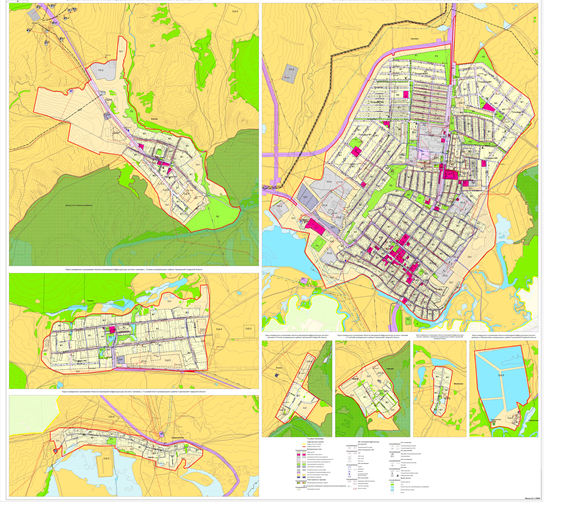 Дальнейшее развитие сельского поселения Сергиевск во многом определяется состоянием всех элементов производственной и социальной инфраструктуры, в том числе, системы водоснабжения и водоотведения городского округа. Схема водоснабжения и водоотведения сельского поселения Сергиевск на период до 2025г. разрабатывается с учетом показателей прогноза социально-экономического развития сельского поселения Сергиевск на 2013-2015 годы и  прогнозными показателями жилищного строительства до 2025 года. Это позволяет предположить,  что  увеличение  водопотребления    и водоотведения в ближайшем будущем маловероятно. Следовательно, приоритетное развитие систем водоснабжения сельского поселения должно быть направлено не на увеличение мощностей по производству воды, а на ее качество и сокращение потерь в процессе производства и доведения (транспортировки) до потребителя.В целом, можно определить следующие характерные особенности водоснабжения и водоотведения в сельском поселении Сергиевск:- низкая этажность домов, большая занимаемая территория и низкая плотность населения, обусловливающая высокую протяженность сетей и повышенный расход электроэнергии на подъем и транспортировку воды; - наличие прилегающих к домам земельных участков является потенциальным фактором повышенного расходования воды;- высокий объем водопотребления сочетается с низким тарифом на воду, что не способствует ее экономному расходованию, с одной стороны, и формированию фондов развития у ООО «Сервисная Коммунальная Компания», с другой; - низкие объемы работ по замене сетей водоснабжения (0,04% от общей протяженности при нормативном показателе – 4-5%) обусловлены недостаточными финансовыми возможностями предприятия. При этом канализационные сети практически не меняются. Высокий  уровень  износа основных фондов более 65%, а сетей водоснабжения  - более 55 .При этом, на многих участках износ сетей водоснабжения составляет 100%.Протяженность сетей водоснабжения, которые требуют срочной замены составляет 3,517  км или 6 % от общей протяженности;- высокий уровень потерь и неучтенных расходов поданной в сеть воды (36%); -высокий удельный расход электрической энергии на подъем и подачу воды потребителям (в 2014г.  – 1,96 кВт*ч/куб.м  воды, при  нормативном показателе 0,65-0,95 кВт*ч/куб.м в );-высокий расход воды на собственные нужды предприятия (в 2014г. - 8% от объема реализации, при нормативном показателе – 4-6%);- рост  количества аварий  и повреждений на сетях  водопровода (в 2014г.  их количество составило 2,5  аварий на 1 км сети в год),  что  более чем в 2 раза превышает средние показатели по водоканалам России. Такое положение свидетельствует о критическом состоянии водопроводных сетей ООО «Сервисная Коммунальная Компания», 15,0702  км  которых  нуждается  в  срочной  замене.  При  этом, количество  аварий  и повреждений  в 2014г.  по  отношению  к 2013г.  увеличилось  на  3,2%В других Водоканалах  России  количество  аварий и повреждений в сетях водопровода также  выросло с  начала 90-х годов   более,  чем в 2,5-3 раза, но составляет 0,8-0,9 повреждений  на  1км  сети  в год.  Следует отметить, что в странах Западной Европы этот показатель составляет  не более 0,1 аварий на 1 км сети в год, а в России в 80-х  годах  этот  показатель  не превышал  0,15-0,20  аварий  на 1 км сети.Все эти и другие проблемы в деятельности ООО «Сервисная Коммунальная Компания» отражаются на результатах как качества предоставления услуг водоснабжения и водоотведения, так и на финансово-хозяйственной деятельности всего предприятия.В этой связи при разработке Схемы водоснабжения и водоотведения представляется исследование всего комплекса производственных, управленческих и социально- экономических вопросов связанных с решением развития водоснабжения и водоотведения сельского поселения Сургут.2. Схема водоснабжения сельского поселения Сергиевск2.1.Технико-экономическое состояние централизованных систем водоснабжения сельского поселения Сергиевск2.1.1.Описание системы и структуры водоснабжения сельского поселения СергиевскВ настоящее время объекты водоснабжения с.п Сергиевск, посредством которых осуществляется холодное водоснабжение жителей с. Сергиевск, с. Боровка, с. Успенка и прочих потребителей - бюджетных, промышленных предприятий и организаций) находятся в эксплуатации  ООО «Сервисная Коммунальная Компания», ООО «СамРЭК – Эксплуатация».Сельское поселение Сергиевск делится на три технологические зоны, которые имеют собственные источники водоснабжения. В качестве источника воды для хозяйственно-бытовых нужд используется поверхностный водозабор из реки Сок  и подземные водозаборы (артезианские скважины), которые расположены в селах Сергиевск,  Боровка, Успенка.Таблица 2.1Структура системы водоснабжения зависит от многих факторов, из которых главными являются следующие: расположение, мощность и качество воды источника водоснабжения, рельеф местности и кратность использования воды на промышленных предприятиях.В сельском поселении Сергиевск структура системы водоснабжения состоит из следующих основных элементов:-водозаборных сооружений;- водоподъемных сооружений, т.е. насосных станций, подающих воду к очистным сооружениям (насосная станция I подъема);подъема и повысительные насосные станции);- водоочистных сооружений; - резервуаров чистой воды, накапливающих и регулирующих запасы воды; - водоводов и сети трубопроводов с повысительными  насосными  станциями, предназначенных  для  транспортирования  воды от сооружения  к  сооружению или к потребителям.Источником водоснабжения села Сергиевск является река Сок (Куйбышевское водохранилище). Водозабор поверхностного типа с.Сергиевск расположен на 183 км от устья р. Сок, выше устья р.Сургут. В состав водозабора входят: входной свайный оголовок, рыбозащитные устройства РОП-175, 2-е нитки водопровода d300 мм, протяженностью 3,8 км, двухсекционная камера, насосная станция 1-о подъема. Проектная производительность водозабора 8640,0 м3/сут. Забор воды из р. Сок осуществляется посредством свайного оголовка по двум самотечным стальным трубопроводам d300 мм через 2-х секционную камеру d 6 м. Далее двумя полиэтиленовыми всасывающими линиями насосной станции 1-о подъема. На станции подъема установлены 3-и сетевых насоса WILO ASP. Далее по двум полиэтиленовым водоводам d300 мм речная вода подается в приемную камеру НФС. В состав НФС входят: приемная камера, осветлители, фильтры, резервуары чистой воды. Приборы учета отпуска воды потребителям установлены на две нитки с. Сергиевск. Приборы учета отпуска воды на п. Сургут не установлены.Производительность НФС составляет 8,64 тыс. куб. м/сутки. В состав НФС входят следующие сооружения и помещения:1. Смеситель, V- 10 м32. Контактные осветлители-3 шт., S – 202.5 м2, V- 1080м33. Фильтры-4 шт.4. Реагентное хозяйство с цехом коагуляции 5. Хлораторная  6. Лаборатория 7. Резервуар чистой воды - 1 шт.Вода подаётся  по трубопроводу Ø 315 мм на смеситель вертикального типа, объемом. Первичное хлорирование и коагуляция проводится в трубопроводе перед попаданием воды на смеситель. После смесителя вода подается на контактные смесители, где освобождается от взвеси и поступает по сборному лотку в фильтры, где происходит дополнительная очистка от взвеси и поступает по сборному трубопроводу в резервуары чистой воды. В этот трубопровод предусмотрен ввод вторичного хлорирования. От  насосно-фильтровальной станции отходят 4 водовода: 2 трубопровода Ø 315 мм- водоснабжение п.Сургут, 2 трубопровода Ø 219 мм – водоснабжение с.Сергиевск.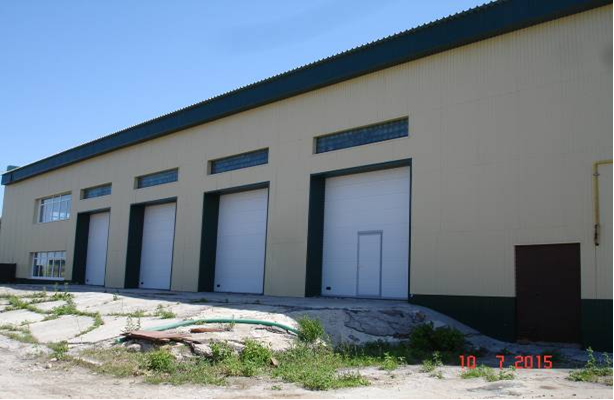 Рис. 2.1 Здание насосно-фильтровальной станции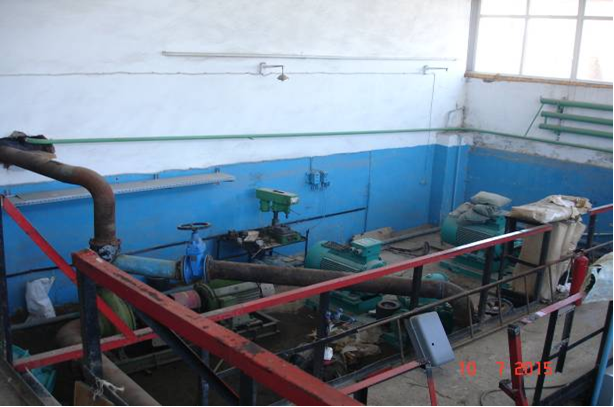 Рис. 2.2 Насосное оборудование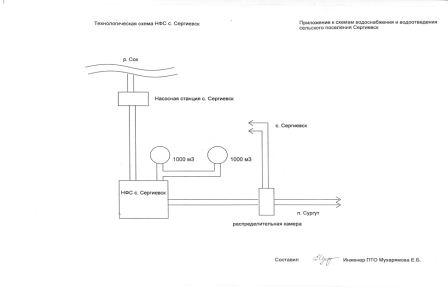 Источником водоснабжения мкр. Ремонтно-механического завода( РМЗ) являются 3 артезианских скважины, глубина которых составляет 100м. Имеются 1 пожарный резервный объемом 400 кубм и 2 водонапорные башни  для питьевой воды  объемом по 160 куб. м, откуда насосной станцией подается в микрорайон. Насосная станция оборудована двумя  насосами КВ 80-50, Q-50 м3. На водозаборах также установлены насосы ЭЦВ 6-16-140.Общая протяженность водоводов составляет 55,207 км.Для подачи воды потребителям, в том числе в верхних районах установлены насосные станции (табл.2.2 и рис. 2.4).Данные по оборудованию насосных станций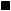 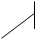 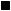 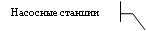 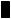 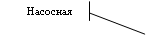 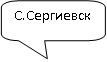 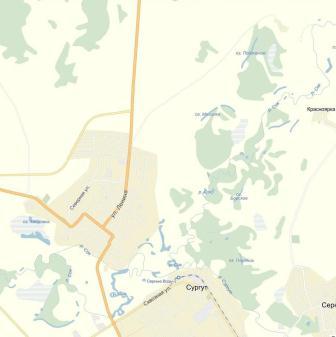 Рис. 2.4. Схема расположения насосных станций с.СергиевскИсточником  водоснабжения  села Боровка является 1 артезианская  скважина глубиной  68м. Подъем воды осуществляется при помощи установленных насосов ЦНС  с общей максимальной производительностью 16 куб. м/ч.  Таблица 2.4Данные о насосном оборудованииВода подается в разводящую сеть Ду 110 мм. Имеется башня Рожновского  для питьевой воды объемами 15 куб.м. Общая протяженность водоводов составляет 5,2 км.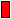 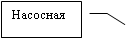 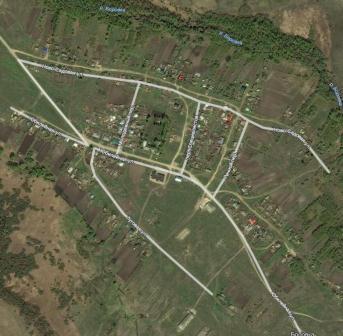 Рис. 2.4. Схема расположения насосной  станции с. Боровка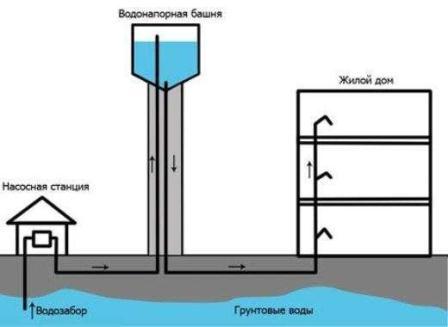 Рис.2.4.Принципиальная схема водоснабжения  с. БоровкаИсточниками  водоснабжения  села Успенка являются 2 артезианских скважины глубиной  80м. Подъем воды осуществляется при помощи установленных насосов ЦНС  с общей максимальной производительностью 32 куб. м/ч. Таблица 2.5Данные о насосном оборудованииВода подается в разводящую сеть Ду 57-160 мм. Общая протяженность водоводов составляет 8,4 км.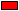 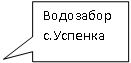 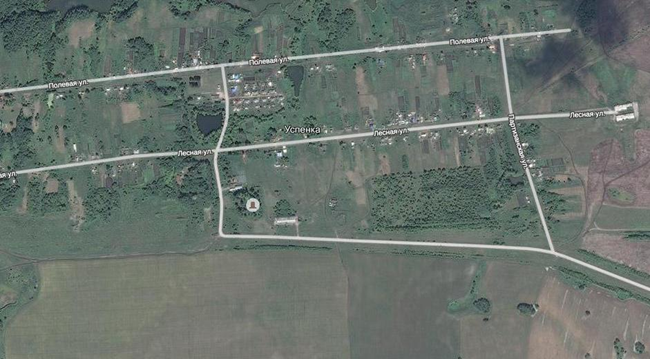 Рис. 2.5. Схема расположения насосной  станции с. Успенка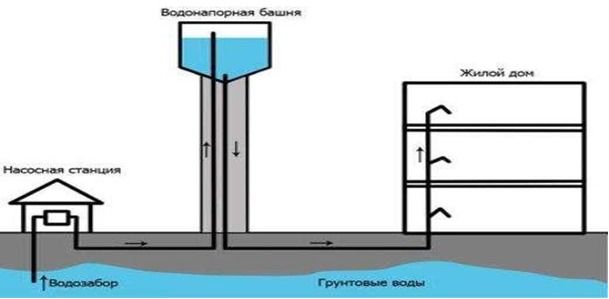 Рис.2.6.Принципиальная схема водоснабжения  с. УспенкаРасположение насосных станций в с. Сергиевск, с. Боровка, с. Успенка  представлено на рис. 2.7.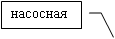 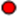 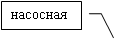 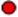 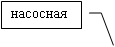 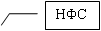 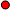 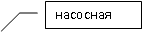 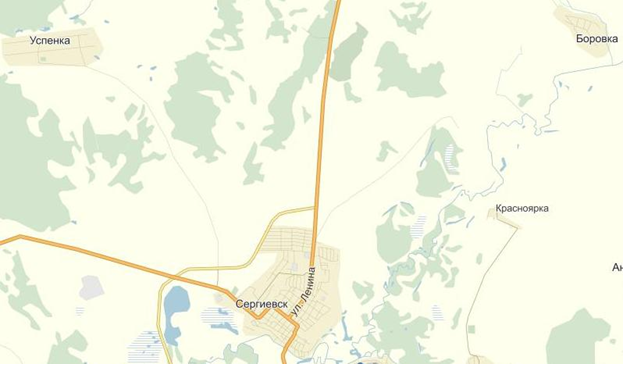 Рис. 2.7. Схема расположения насосных станций с.Сергиевск, с. Боровка, с. Успенка.2.1.2.Описание территорий  сельского поселения Сергиевск, не охваченных централизованными системами водоснабженияВ сельском поселении Сергиевск проживает 9504 человека, в том числе 7021 человек пользуются услугами централизованного водоснабжения. Таким образом, услугами централизованного водоснабжения обеспечены 74 % населения сельского поселения.Не централизованным водоснабжением пользуются только собственники жилых домов частного сектора в основном в поселках Глубокий, Михайловка, Рогатка, Рыбопитомник, деревня Студеный Ключ.2.1.3.Описание результатов технического обследования централизованных систем водоснабженияВ состав объектов водоснабжения предприятий ООО «Сервисная Коммунальная Компания», ООО «СамРЭК – Эксплуатация» входят: водозаборный узел поверхностного  водозабора,  насосно-фильтрационная  станция очистки и подготовки питьевой воды, , 6 артезианских скважин и водопроводные сети с общей протяженностью (в однотрубном исчислении) 68,807км. Износ основных средств предприятий составляет более 65%, а сетей водоснабжения более 80%. При этом, на многих участках износ сетей водоснабжения составляет 100%.Общая протяженность сетей, которые требуют  замены, составляет 108,6 км,  в том числе в первую очередь необходимо заменить 3,517 км трубопровода водоснабжения от насосно-фильтровальной станции с.Сергиевск до распределительной камеры п.Сургут.Главными принципами надежности и бесперебойности системы водоснабжения является безаварийная работ водозаборных и насосно-фильтровальных сооружений,  а так же минимизация аварийных ситуаций на сетях водоснабжения. Срок эксплуатации насосно-фильтровальной с.Сергиевск станции составляет 47 лет. За эти годы реконструкция сооружения не производилась. Причиной низкого качества воды, подаваемой населению, является морально устаревшее, неисправное технологическое оборудование. Основная часть водоводов и разводящие сети в поселениях построены еще в 1970-х годах, износ  большинства которых составляет практически 100%. Это приводит к росту количества аварий в сетях водоснабжения, что в свою очередь так же негативно отражается на качестве предоставления услуг потребителям. Количество повреждений и аварий в сетях водоснабжения неуклонно растет, за 2014 год было устранено 645 аварийных ситуации на сетях водоснабжения. Такое состояние основных фондов, в том числе сетей водоснабжения обусловлено низким объемом работ по их обновлению.Для улучшения надежности и безаварийности системы водоснабжения необходимо проведение мероприятий по модернизации и реконструкции водозабора с.Сергиевск, с заменой устаревшего оборудования на менее энергоемкое замене сетей водоснабжения от насосно-фильтровальных станций .Такое состояние основных фондов, в том числе сетей водоснабжения обусловлено низким объемом работ по их обновлению. Так, объем работ по замене сетей в 2014году составил всего 0,04 % от общей протяженности при нормативном показателе (с учетом выполнения регламентных работ по содержанию основных средств) – 4-5%.Очевидно, чем хуже состояние основных фондов, ниже надежность систем водоснабжения, тем выше потребность в затратах, включаемых в тариф.При этом повышение тарифов для населения при стабильно низком качестве услуг, как правило, вызывает социальную напряженность. Недостаток финансовых ресурсов за счет сдерживания тарифов в последние годы в значительной мере в основном и был обусловлен социально-политической обстановкой. Это привело не только к накопившемуся «переизносу» основных фондов, в первую очередь сетей водоснабжения, но и к дальнейшему снижению надежности работы систем водоснабжения и качества обслуживания потребителей.Таблица.2.62013 год.Таблица.2.7 2014 год.Структура себестоимости производства представлена в таб.2.8 и диаграммах 2.1,2.2.Таблица 2.8Диаграмма 2.1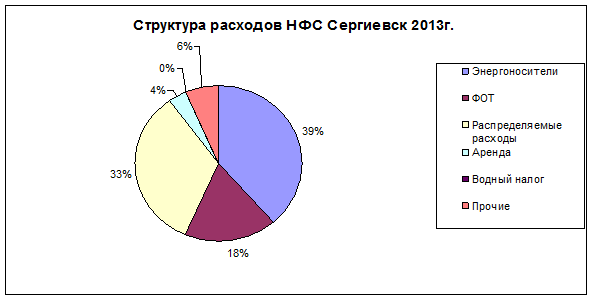 Диаграмма 2.2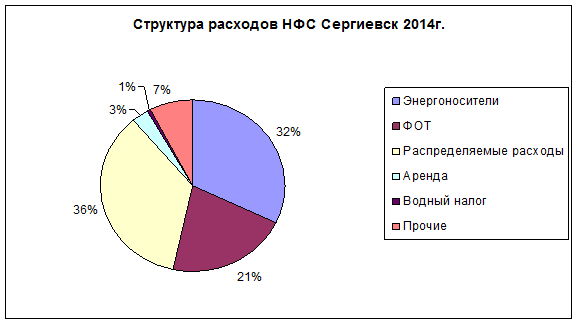 Одной из главных проблем качества  в системе водоснабжения на сегодняшний день является  морально устаревшее, неисправное технологическое оборудование НФС с.Сергиевск. Насосно-фильтровальная станция представляет собой систему инженерных сооружений, направленных на очистку поступающей воды, доведения ее до соответствия санитарно – гигиеническим требованиям. На НФС применяются типовые схемы водоподготовки, очистки и обеззараживания воды, в которых не предусмотрен механизм снижения жесткости (умягчения) воды.В состав НФС входят: смеситель, контактные осветлители – 3 шт., фильтры – 4 шт., реагентное хозяйство с цехом коагуляции, хлораторная, лаборатория, резервуар чистой воды - 1 шт. Здание НФС введено в эксплуатацию в 1968 году. Срок эксплуатации насосно-фильтровальной станции составляет 47 лет. За эти годы реконструкция сооружения не производилась. Износ основного оборудования НФС с. Сергиевск составляет более 80 %. На данный момент выполнены работы по строительству подземной камеры переключения резервуаров чистой воды и замене распределительных трубопроводов от резервуара чистой воды к камере переключения, что является недостаточным для качественной водоподготовки. Резервуар смесителя, где происходит соединение воды с коагулятором во время паводкового периода, в аварийном состоянии: пол прогнил, штукатурка осыпается. В качестве фильтрующего материала используется керамзитный песок, который не заменяется практически с момента ввода в эксплуатацию НФС. В настоящее время остро необходима замена фильтров, оборудование их электрифицированной запорной арматурой. После прохождения фильтрации и обеззараживания обработанная вода поступает в накопитель емкостью 1000 куб.м.  Одного накопителя на население более 11000 человек недостаточно, о чем свидетельствуют постоянные перебои с подачей воды особенно в летний период. В качестве коагулянта применяется сульфат алюминия, хлорирование проводится гипохлоритом натрия. Их хранение осуществляется в помещении для проведения коагуляции, которое находится в аварийном состоянии. Загрязненная промывная вода с фильтров и осветлителей выводится рассеивающим выпуском на рельеф. Отсутствуют песка – илоотделители, где происходит отстаивание осадка. В состав насосно-фильтровальной станции входят химическая и бактериологическая лаборатории, которые осуществляют аналитический контроль качества питьевой воды, подаваемой населению. Помещения лабораторий не соответствуют санитарно – гигиеническим требованиям, нуждаются в проведении капитального и косметического ремонтов,  замены систем отопления, вентиляции. Уровень жесткости воды не должен превышать 5-7 мг-экв на литр. В настоящее время показатель жесткости воды превышает уровень 14 мг-экв на литр. Показатель микробиологического несоответствия питьевой воды гигиеническим нормативам в 2015 году значительно выше, чем в аналогичный период 2014 года и составляет 12,7 % от общего количества исследованных проб.Не менее важной проблемой качества  в системе водоснабжения является большой износ сетей, составляющий на некоторых участках  более 90%.  Износ сетей водоснабжения в среднем по району составляет  55,0 %. Износ  сетей от НФС с.Сергиевск более 72 %. Для обеспечения населения качественной питьевой водой  необходимо незамедлительное проведение работ по полной замене изношенных сетей водоснабжения от насосно-фильтровальной станции с.Сергиевск до распределительной камеры п.Сургут. Таблица 2.9Данные анализов холодной водыПри обнаружении  колиформных бактерий (в основном в паводковый  период) предприятие оповещает потребителей о необходимости кипячения воды для питьевых нужд. Показатели, характеризующие качество питьевой воды, поданной в сеть сельского поселения, представлены в таблице 2.10.Таблица 2.10.Фактические и нормативные параметры качества питьевой воды в водопроводной сети села СергиевскТаблица 2.11.Фактические и нормативные параметры качества питьевой воды вводопроводной сети микрорайона РМЗ села СергиевскТаблица 2.12.Фактические и нормативные параметры качества питьевой водыв  водопроводной сети села БоровкаТаблица 2.13.Фактические и нормативные параметры качества питьевой водыв  водопроводной сети села Успенка2.1.4.Перечень лиц, владеющих на праве собственности или другом законном основании объектами централизованной системы водоснабжения, с указанием принадлежащих этим лицам таких объектов (границ зон в которых расположены такие объекты)Объекты централизованной системы водоснабжения (хозяйственно-питьевые водопроводные сети, технические водопроводы) являются собственностью муниципального образования – сельского поселения Сергиевск, Самарской области.Основные объекты водоснабжения закреплены за ООО «СамРЭК-Эксплуатация» на праве владения и пользования на основании концессионного соглашения № б/н от 15.06.2016г., в рамках которого будет производиться строительство, реконструкция и модернизация объектов централизованных систем водоснабжения  - Сергиевского группового водопровода (график производства работ по объекту: "Проектирование и строительство Сергиевского группового водопровода II очередь" согласно приложения 1).2.2.Направления развития централизованных систем водоснабжения2.2.1.Основные направления, принципы, задачи и целевые показатели развития централизованных систем водоснабженияПринципами развития централизованной системы водоснабжения сельского поселения Сергиевск  являются:- постоянное улучшение качества предоставления услуг водоснабжения потребителям (абонентам); - удовлетворение потребности в обеспечении услугами водоснабжения потребителей новых объектов капитального строительства; - постоянное совершенствование схемы водоснабжения на основе последовательного планирования развития системы водоснабжения, реализации плановых мероприятий, проверки результатов реализации и своевременной корректировки технических решений и мероприятий. Основными задачами,  решение  которых  предусмотрено в  настоящей Схеме водоснабжения является:- обновление основных средств систем холодного водоснабжения;- сокращение потерь воды за счет замены изношенных сетей водоснабжения; - улучшение ресурсной эффективности систем холодного водоснабжения; - улучшение качества питьевой воды за счет проведения специальных мероприятий в зонах санитарной охраны источника водоснабжения и проведения модернизации технологий очистки; - строительство сетей и сооружений для водоснабжения осваиваемых и преобразуемых территорий, а также отдельных городских территорий, не имеющих централизованного водоснабжения с целью обеспечения доступности услуг водоснабжения для всех потребителей сельского поселения Сергиевск; - повышение уровня надежности систем водоснабжения, строительство новых и реконструкция существующих водоводов и водопроводных сетей для сокращения потерь по пути к водопотребителю; - повышение эффективности управления объектами коммунальной инфраструктуры снижение себестоимости жилищно-коммунальных услуг за счет оптимизации расходов, в том числе рационального использования водных ресурсов - обеспечение населения питьевой водой нормативного качества и в достаточном количестве, улучшение на этой основе здоровья человека.Целевые показатели развития централизованных систем водоснабжения представлены в таблице 2.14.Таблица 2.142.2.2.Различные сценарии развития централизованных систем водоснабжения в зависимости от различных сценариев развития городского округаПрокладка магистральных водопроводов осуществлялась по мере развития сельского поселения Сергиевск.С учетом прогноза социально-экономического развития городского округа в настоящее время и до 2025 года дополнительное строительство магистральных трубопроводов не требуется, кроме их замены и модернизации, так как существующие магистральные сети позволяют присоединение потребителей новых застраиваемых микрорайонов. Существующий диаметр магистральных водопроводов обеспечивает необходимым объемом водоснабжения планируемые к застройке новые микрорайоны.Строительство новых внутриплощадочных сетей водоснабжения будут определены проектом по застройке данных микрорайонов.2.3.Баланс водоснабжения и потребления воды2.3.1.Общий баланс подачи и реализации воды, включая анализ и оценку структурных составляющих потерь питьевой, технической воды при ее производстве и транспортировкеВ 2014 году НФС с. Сергиевск было подано в сеть 781,023  тыс. куб. м воды, 474,37 из которой было реализовано потребителям:- населению  409,994 тыс. куб. м, что составляет 86,4 % от всего объема реализации.  Оснащенность приборами учета  составляет  71,1 %.- организациям было реализовано 64,376 тыс. куб. м  - 13,6 %. Оснащенность приборами учета  составляет  92,8 %.Таблица 2.15Баланс производства и потребления воды водозабора с. Сергиевск.Тыс. куб.м.Сокращение объема реализации воды, в основном было вызвано установкой  приборов учета потребителями услуг водоснабжения, которые стали оплачивать воду за фактически полученный ее объем потребления.Таким образом, увеличение ценовой чувствительности стимулирует потребителей к более экономному расходу воды. Данные представленные в таблице 2.15 свидетельствуют, что за период 2012-2014гг. объем реализации воды потребителям сократился на 10%.При этом, объем поднятой воды увеличился на 14 %,  причем объем реализации  населению именшился на 12,8%, а на технологические  нужды, наоборот, увеличился на 97 %.  Объем воды, используемой на технологические нужды (ФНС) остается на достаточно высоком уровне. По-видимому, имеет место ситуация, при которой за счет перераспределения объемов использования воды на технологические нужды, занижаются объемы потерь и неучтенных расходов воды.В процессе функционирования ООО «Сервисная Коммунальная Компания» возникают серьезные проблемы, связанные как с воздействием самой воды на систему водоснабжения, так  и с технологией ее подачи потребителям. Коррозионное действие воды дополнительно повреждает уже изношенные трубы (более 80%) и вызывает значительные утечки в распределительной сети, а отсутствие приборов учета воды в основной части потребителей, еще больше усугубляет производственно-техническую ситуацию на предприятии. Такое положение приводит к росту количества аварий и повреждений (2,5 ед./км сети) возникновению неконтролируемых потерь воды и ряда проблем по содержанию сетей и управлению ими.Анализ баланса подачи и реализации воды за 2012-2014гг подтверждает, что приоритетное развитие систем водоснабжения городского округа должно быть направлено не на увеличение мощностей по производству воды, а на ее качество и сокращение потерь в процессе производства и доведения (транспортировки) до потребителя.2.3.2.Территориальный баланс подачи воды по технологическим зонам водоснабженияОбъем поданной воды в сеть в 2014 года составило  795,113 тыс.м3/год, в средние сутки 2,17 тыс.м3/сут.Сельское поселение Сергиевск  делится на три  технологические зоны, которые имеют собственные источники водоснабжения. В качестве источника воды для хозяйственно-бытовых нужд используется поверхностный водозабор из реки Сок  и подземные водозаборы (артезианские скважины), которые расположены в селах Сергиевск,  Боровка, Успенка.Структура территориального баланса потребления воды представлена в таблице 2.16.Таблица 2.16Территориальный баланс подачи и реализации воды городского округаОсновная доля (97%)  водопотребления  приходится  на  с.Сергиевск.  При  этом,  наименьшее  потребление  воды  наблюдается  в  с. Успенка  всего 0,9% от общего объема поданной воды в сеть сельского поселения Сергиевск (см. диаграмму 2.6.).Диаграмма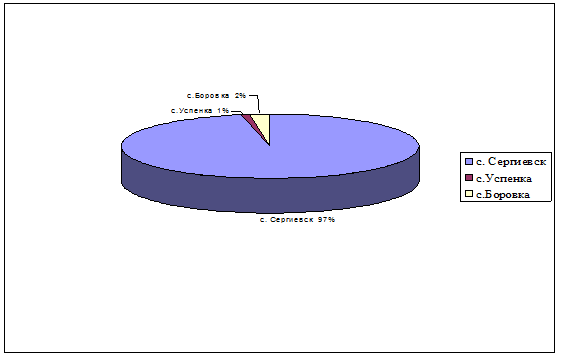 2.3.3.Структурный баланс реализации воды группам абонентовПредставленный (табл.2.17) структурный баланс потребления воды по группам потребителей свидетельствует, что основными потребителями воды являются бюджетные  потребители (37%), к которым относятся различные предприятия и организации, в том числе ООО «Сервисная Коммунальная Компания». Объем воды, отпущенной населению, в 2014году составил 46%, а прочим  организациям – 17%.2.3.4.Сведения о фактическом потреблении населением воды исходя из статистических и расчетных данных и сведений о действующих нормативах потребления коммунальных услугРасчеты  с  потребителями  услуг водоснабжения  в  сельском поселении Сергиевск осуществляются:- с предприятиями и организациями - согласно показаниям водомеров и по договорным нагрузкам;- с населением - о   нормативам и  показаниям поквартирных  водомеров.В настоящее время нормативы водопотребления   на  одного  жителя сельского поселения  утверждены постановлением  Главы Сергиевского района  от 1 ноября  2005 г. №27-п  «Об утверждении нормативов потребления коммунальных услуг для населения Сергиевского района». Копия постановления представлена на рис.2.8-2.9.Рис.2.8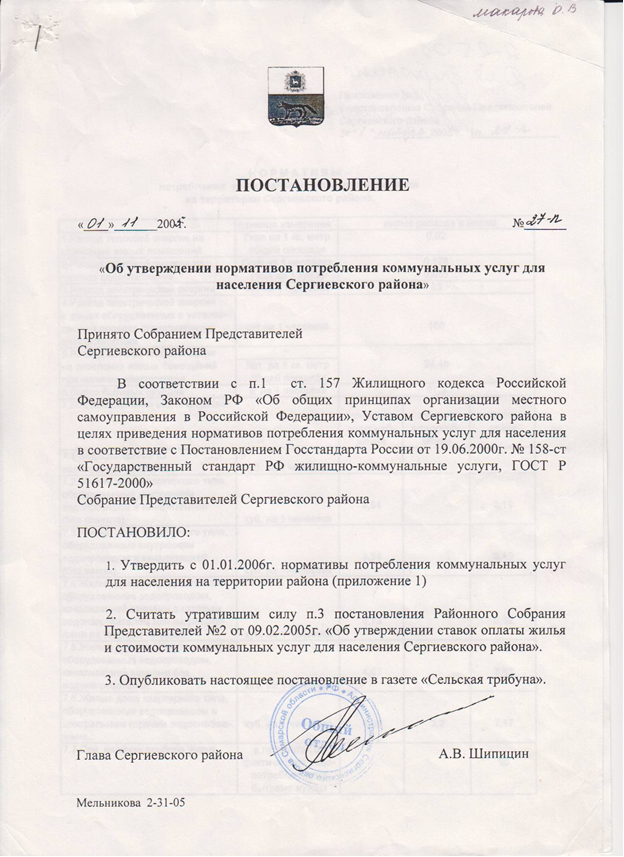 Рис.2.9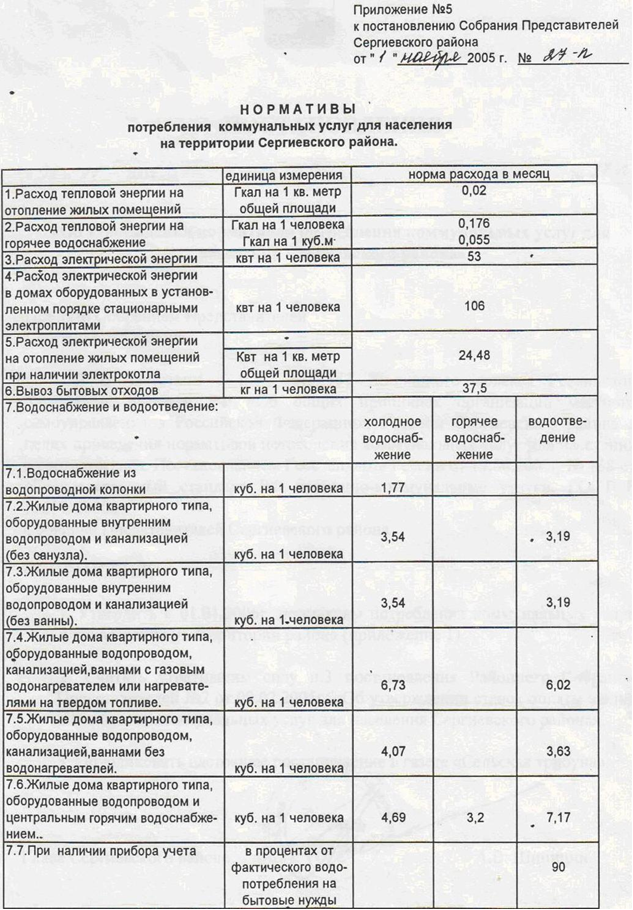 Более высокий фактический объем потребления воды и принятый завышенный норматив потребления, как правило, зависит от ряда факторов, основными среди которых являются:- нерациональное потребление воды  потребителями в результате отсутствия поквартирных приборов учета воды и низкой ценовой  чувствительности;- потери в сетях, в том числе во внутридомовых, отсутствие системы их учета, а  также разграничения ответственности за превышение установленной, в зависимости от состояния основных	фондов, нормативной величины потерь.Нормативный уровень потерь должен  устанавливаться в соответствии с «Инструкцией по  оценке   нормированию неучтенных расходов воды  в системах коммунального  водоснабжения»,  утвержденной Постановлением Госстроя России от 31.03.2000г. №23.Расход воды в жилых домах зависит также от состояния внутридомовых сетей и установленной  регулирующей  и разборной сантехнической арматуры и оборудования. Исследования показали, что в домах с наибольшим расходом воды состояние внутридомовых сетей и сантехнического оборудования требует незамедлительной замены и капитального ремонта. При этом, как правило, после установки поквартирных приборов учета воды, население следит за исправностью сан-технической  арматуры и оборудования.2.3.5.Описание существующей системы коммерческого учета воды и планов по установке приборов учета.В соответствии с 261-ФЗ «Об энергосбережении и о повышении энергетической эффективности и о внесении изменений в отдельные законодательные акты Российской Федерации» от 23.11.2009г. все потребители холодной воды должны быть оснащены приборами учета.На сегодняшний день 71% населения, потребителей системы водоснабжения от НФС с.Сергиевск, имеют индивидуальные приборы учета воды.Количество многоквартирных домов, присоединенных к системе водоснабжения от НФС с.Сергиевск составляет 90 шт, из них оснащено общедомовыми приборами учета по холодной воде 15, что составляет 16,7 %.Приоритетной группой потребителей, для которых требуется решение задачи по обеспечению коммерческого учета, является население.2.3.6.Анализ резервов и дефицитов производственных мощностей системы водоснабжения городского округаВ таблице 2.18 представлены показатели  производственных мощностей систем водоснабжения сельского поселения Сергиевск  по технологическим зонам.Таблица 2.18Представленные данные свидетельствуют, что в сельском поселении  наблюдается резерв производственной мощности систем водоснабжения. 2.3.7.Прогнозные балансы потребления воды на срок до 2025годаПрогнозные балансы потребления воды на срок до 2025года выполнен в соответствии со СНиП 2.04.02-84 и СНиП 2.04.01-85, а также исходя из текущего объема потребления воды населением и его динамики с учетом перспективы развития и изменения состава и структуры застройки.Динамика потребления воды потребителями сельского поселения  на период до 2025 года представлена в таблице 2.19 и на диаграмме 2.4Таблица 2.19Диаграмма 2.4.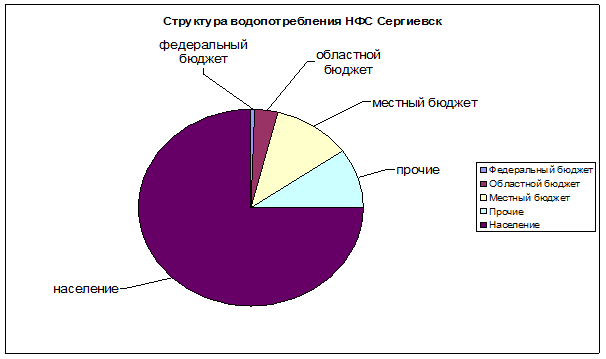 2.3.8.Сведения о фактическом и ожидаемом потреблении воды (годовое, среднесуточное, максимальное суточное)Фактическое потребление в 2014 году по НФС Сергиевск составило 535,0 тыс.м3, среднее потребление в сутки около 1,47 тыс.м3.К 2023 г. ожидаемое потребление составит 560 тыс.м3, среднее потребление в сутки –1,53 тыс.м3.2.3.9.Прогноз распределения расходов воды на водоснабжение по типам абонентовОценка расходов воды на водоснабжение по типам абонентов представлена в таблице. При оценке перспектив водоснабжения населения учитывались следующие факторы:- установка индивидуальных приборов учета;- появление новых потребителей из числа юр.лиц.Таблица 2.202.3.10.Сведения о фактических и планируемых потерях воды при ее транспортировке (годовые, среднесуточные значения)Таблица 2.21Фактические годовые потери.Таблица 2.22Планируемые годовые потери воды.2.3.11.Расчет требуемой мощности водозаборныхИсходя из анализа производственных мощностей системы водоснабжения НФС Сергиевск,  ООО «Сервисная Коммунальная Компания», ООО «СамРЭК – эксплуатация»  на сегодняшний день могут гарантированно подать 8640 м3/сут.На основании прогнозных балансов потребления питьевой воды, исходя из текущего объема потребления воды населением и его динамики с учетом перспективы развития и изменения состава, структуры застройки в 2023 году потребность абонентов НФС Сергиевск в питьевой воде должна составить 8400 м3/сут.2.3.12.Наименование организации, которая наделена статусом гарантирующей организацииВ соответствии подпунктом 2 пункта 1 статьи 6 Федерального закона от 07.12.2011 № 416 -ФЗ «О водоснабжении и водоотведении» гарантирующей организацией для централизованного водоснабжения и водоотведения в границах муниципального района Сергиевский определена ООО «Сервисная Коммунальная Компания», ООО «СамРЭК-Эксплатация».2.4.Предложения по строительству, реконструкции и модернизации объектов централизованных систем водоснабжения2.4.1.Перечень основных мероприятий по реализации схем водоснабжения с разбивкой по годамПо результатам технического обследования объектов водоснабжения, анализа производственной деятельности, структуры управления ООО  «Сервисная Коммунальная Компания»» и его взаимоотношений с потребителями разработан перечень основных мероприятий по реализации Схемы водоснабжения сельского поселения  Сергиевск и определен приоритет инвестиционной деятельности.Перечень основных мероприятий сгруппирован в следующие блоки: 1.Замена сетей водоснабжения.Оптимальные объемы работ по замене сетей водоснабжения представлены в таблице 2.25.Таблица 2.23.2. Модернизация и реконструкция оборудования на водозаборах и очистных сооружениях.3.Модернизация НФС с.Сергиевск, в том числе замена фильтрующего материала для осветителей и внедрение автоматизированного комплекса обеззараживания сырой и очищенной воды гипохлоритом натрия вместо жидкого хлора.2.4.2.Технические обоснования основных мероприятий по реализации схем водоснабжения2.4.2.1.В настоящее время нарастание износа (более 80%) и повреждаемости основных фондов, в первую очередь сетей водоснабжения (2,5 ед./км сети), привело к чрезмерно высокой вероятности катастроф в масштабе сельского поселения, затрагивающих всех его потребителей. В сложившейся ситуации повышение надежности и устойчивости функционирования  систем  жизнеобеспечения  может  быть  достигнуто  только  путем  «залповой» замены изношенных фондов, в первую очередь сетей. Оптимальный объем замены сетей в первые годы реализации Схемы водоснабжения должен составлять не менее 3-8% от общей протяженности.2.4.2.2.Высокий удельный расход электрической энергии (1,96 кВт*ч/куб. м воды), и потерь воды при ее транспортировке (24%) требует увеличение ресурсной эффективности производства услуг водоснабжения, которая будет достигнута за счет модернизации и реконструкции оборудования водозаборов и очистных сооружений.2.4.2.3.Отсутствие приборов учета воды в местах подачи и диктующих точках потребления, а также требования Федерального закона от 23 ноября 2009 г. № 261-ФЗ «Об энергосбережении и о повышении энергетической эффективности и о внесении изменений в отдельные законодательные акты Российской Федерации» и  постановления Правительства РФ от 6.05.2011г. № 354 «О предоставлении коммунальных услуг собственникам и пользователям помещений в многоквартирных домах и жилых домов» требует установки приборов учета.Установка приборов учета предусмотрена утвержденной Программой «Поэтапный переход на отпуск коммунальных услуг по приборам учета на территории сельского поселения Сергиевск  на 2013-2015гг.».2.4.2.4.Обеспечение подачи потребителям сельского поселения Сергиевск определенного объема и установленного качества питьевой воды требует регулярную замену фильтрующего материала для осветителей в соответствии с установленным регламентом.Внедрение автоматизированного комплекса обеззараживания сырой и очищенной воды гипохлоритом натрия позволит отказаться от использования  жидкого  хлора.Гипохлорит натрия является хлорсодержащим реагентом, обеспечивающим эффективное обеззараживание очищенной  воды. Переход на использование гипохлорита натрия позволяет ликвидировать хлорное хозяйство	в городе, обеспечить экологическую и технологическую безопасность при производстве питьевой воды, что подтверждается .Использование гипохлорита натрия в качестве дезинфицирующего агента в отличие от применения хлора обладает рядом существенных достоинств:- реагент можно получать электрохимическим методом непосредственно в месте использования; - достижение необходимых показателей качества питьевой воды достигается за счѐт более низкой доли активного хлора; - концентрация хлорорганических примесей в очищенной воде существенно ниже; - применение данного вещества позволяет повысить экологическую и гигиеническую безопасность. На гипохлоритные технологии обеззараживания воды уже перешли крупнейшие в России водопроводные станции в Москве, Санкт-Петербурге, Уфе и других городах.2.4.2.5.Формирование тарифов должно соблюдать  баланс интересов потребителей услуг водоснабжения и ООО  «Сервисная Коммунальная Компания», то есть обеспечить доступность этих услуг для потребителей и эффективное функционирование предприятия.Реализация  мероприятий, предусмотренных настоящей Схемой  приведет к снижению объемов производства и потребления воды потребителями сельского поселения Сергиевск (см. раздел 2.3.6. и диаграмму 2.9). При этом, следует учитывать, что сокращение объемов потребления воды не приведет к снижению тарифов.Сокращение объема потребления воды действительно вызывает сокращение переменных затрат (электроэнергии, материалов и др.). Что же касается условно-постоянных  затрат  (амортизация,  ремонтный  фонд,  цеховые,  общеэксплутационные и др.), то их общая величина	не изменяется при уменьшении объема реализации на единицу же услуг их доля увеличивается.	Учитывая высокий удельный вес условно-постоянных затрат, который  в себестоимости  услуг	составляет 50-60%, очевидно, что ресурсосбережение (а именно сокращение объема  реализации  воды) может вызвать рост себестоимости и тарифа.2.4.3. Сведения о вновь строящихся, реконструируемых и предлагаемых к выводу из эксплуатации объектах системы водоснабженияСтроительство новой системы водоснабжения не предусмотрено.2.4.4. Сведения о развитии систем диспетчеризации, телемеханизации и систем управления режимами водоснабжения на объектах организации.В данных населенных пунктах отсутствует система диспетчеризации, телемеханизации и система управления режимами водоснабжения.2.4.5. Сведения об оснащении зданий, строений, сооружений приборами учета воды и их применении при осуществлении расчетов за потребленную воду.2.4.6.Описание вариантов маршрутов прохождения трубопроводов (трасс) по территории городского округаВ сельском поселении Сергиевск  планируется реконструкция Насосно-филтровальной станции.Внутриплощадочные сети водоснабжения по улицам  будут прокладываться с учетом согласованных проектов на застройку.2.4.7.Рекомендации о месте размещения насосных станций, резервуаров, водонапорных башенСтроительство новых резервуаров и башен не запланировано.2.4.8.Границы планируемых зон размещения объектов централизованных систем холодного водоснабженияСтроительство новых насосных станций не планируетсяСтроительство других объектов централизованного водоснабжения не планируется.2.5.Экологические аспекты мероприятий по строительству, реконструкции и модернизации объектов централизованных систем водоснабжения2.5.1.На окружающую среду при реализации мероприятий по снабжению и хранению химических реагентов, используемых в водоподготовке (хлор и др.)В  настоящее  время  основным  обеззараживающим  агентом,  применяемым  на станциях водоподготовки, является хлор.Серьезным недостатком метода обеззараживания воды хлорсодержащими агентами является образование в процессе водоподготовки высокотоксичных хлорорганических соединений. Галогенсодержащие соединения отличаются не только токсичными свойствами, но и способностью накапливаться в тканях организма. Поэтому даже малые концентрации хлорсодержащих веществ будут оказывать негативное воздействие на организм человека, потому что они будут концентрироваться в различных тканях.На основании научных исследований в области новейших эффективных и безопасных технологий обеззараживания питьевой воды, а также опыта работы других аналогичных предприятий настоящей Схемой предусмотрено мероприятие о прекращении использования жидкого хлора на комплексе водоочистных сооружений с.Сергиевск.Вместо жидкого хлора предлагается использовать новые эффективные обеззараживающие реагенты (гипохлорит натрия). Это позволит не только улучшить качество питьевой воды, практически исключив содержание высокотоксичных хлорорганических соединений в питьевой воде, но и повысить безопасность производства до уровня, отвечающего современным требованиям, за счет исключения из обращения опасного вещества – жидкого хлора.2.6.Оценка объемов капитальных вложений в строительство, реконструкцию и модернизацию объектов централизованных систем водоснабженияТаблица 2.272.7.Целевые показатели развития централизованных систем водоснабженияЦелые показатели развития централизованных систем водоснабжения представлены в таблице. Расчеты указанных показателей представлены в приложении 2.Приложение 1График производства работ по объекту: "Проектирование и строительство Сергиевского группового водопровода II очередь"Приложение 2Расчет прогнозного баланса потребления воды и целевых показателейАДМИНИСТРАЦИЯСЕЛЬСКОГО ПОСЕЛЕНИЯ СЕРНОВОДСКМУНИЦИПАЛЬНОГО РАЙОНА СЕРГИЕВСКИЙСАМАРСКОЙ ОБЛАСТИПОСТАНОВЛЕНИЕ28 июля 2016г.                                                                                                                                                                                                                         №29О внесении изменений и дополнений в постановление Администрации сельского поселения Серноводск муниципального района Сергиевский от 14.11.2013 г. № 45 «Об утверждении схемы водоснабжения  сельского поселения Серноводск муниципального района Сергиевский Самарской области»В соответствии с Федеральным Законом от 07.12.2011 г. №416-ФЗ «О водоснабжении и водоотведении», Федеральным законом от 6 октября 2003 года №131-ФЗ «Об общих принципах организации местного самоуправления в Российском Федерации», согласно требованиям, утвержденным постановлением Правительства Российской Федерации от 22.02.2012 г. №154 «О требованиях к схемам теплоснабжения, порядку их разработки и утверждения», правилам, утвержденным постановлением Правительства Российской Федерации от 05.09.2013 г. №782 «О схемах водоснабжения и водоотведения», руководствуясь Уставом сельского  поселения Серноводск муниципального района Сергиевский  Самарской  области, в целях актуализации схемы водоснабжения   сельского   поселения Серноводск муниципального района  Сергиевский Самарской   области, Администрация сельского поселения Серноводск  муниципального района Сергиевский  Самарской  областиПОСТАНОВЛЯЕТ:1. Внести в постановление Администрации сельского поселения Серноводск муниципального района Сергиевский от 14.11.2013 г. № 45  «Об утверждении схемы водоснабжения  сельского поселения Серноводск муниципального района Сергиевский Самарской области» (далее - Постановление) изменения и дополнения следующего содержания: 1.1 Приложение  к Постановлению изложить в редакции, согласно приложению к настоящему постановлению.2. Признать  утратившим  силу  постановление  администрации сельского поселения Серноводск муниципального района Сергиевский от 29.06.2016 г. № 24 «О внесении изменений и дополнений в постановление Администрации сельского поселения Серноводск муниципального района Сергиевский от 14.11.2013 г. № 45 «Об утверждении схемы водоснабжения  сельского поселения Серноводск муниципального района Сергиевский Самарской области».3. Опубликовать настоящее Постановление в газете «Сергиевский вестник».4. Настоящее Постановление вступает в силу со дня его официального опубликования.5. Контроль за выполнением настоящего Постановления оставляю за собой.И.о. Главы сельского поселения  Серноводскмуниципального района СергиевскийЕ.Г. АлексееваПриложениек постановлению администрации сельского поселения Серноводскмуниципального района Сергиевский №29 от “28” июля 2016 г.Оглавление Паспорт Схемы водоснабжения и водоотведения……………………………………………………………………………………………………………4Введение…………………………………………………………………………………………………………………………………………………………71.Общее положение и показатели социально-экономического развития и градостроения с.п. Серноводск……………………………………………102. Схема водоснабжения сельского поселения Серноводск………………………………………………………………………………………………..202.1.Технико-экономическое состояние централизованных систем водоснабжения городского поселения Серноводск……………………………...202.1.1.Описание системы и структуры водоснабжения городского поселения Серноводск………………………………………………………………202.1.2.Описание территорий городского поселения, не охваченных централизованными системами водоснабжения………………………………...252.1.3.Описание результатов технического обследования централизованных систем водоснабжения………………………………………………….272.1.4.Перечень лиц, владеющих на праве собственности или другом законном основании объектами централизованной системы водоснабжения, с указанием принадлежащих этим лицам таких объектов (границ зон в которых расположены такие объекты)………………………………………..332.2.Направления развития централизованных систем водоснабжения	……………………………………………………………………………………332.2.1.Основные направления, принципы, задачи и целевые показатели развития централизованных систем водоснабжения	…………………..…332.2.2.Различные сценарии развития централизованных систем водоснабжения в зависимости от различных сценариев развития городского округа…………………………………………………………………………………………………………………………………………………………...362.3.Баланс водоснабжения и потребления воды……………………………………………………………………………………………………………..372.3.1.Общий баланс подачи и реализации воды, включая анализ и оценку структурных составляющих потерь питьевой, технической воды при ее производстве и транспортировке……………………………………………………………………………………………………………………………..372.3.2.Территориальный баланс подачи воды по технологическим зонам водоснабжения……………………………………………………………….382.3.3.Структурный баланс реализации воды группам абонентов…………………………………………………………………………………………..382.3.4.Сведения о фактическом потреблении населением воды исходя из статистических и расчетных данных и сведений о действующих нормативах потребления коммунальных услуг……………………………………………………………………………………………………………..382.3.5.Описание существующей системы коммерческого учета воды и планов по установке приборов учета	…………………………………….392.3.6.Анализ резервов и дефицитов производственных мощностей системы водоснабжения городского округа	…………………………………….402.3.7.Прогнозные балансы потребления воды на срок до 2025года	……………………………………………………………………………………402.3.8.Сведения о фактическом и ожидаемом потреблении воды (годовое, среднесуточное, максимальное суточное)………………………………..402.3.9.Прогноз распределения расходов воды на водоснабжение по типам абонентов…………………………………………………………………...412.3.10.Сведения о фактических и планируемых потерях воды при ее транспортировке (годовые, среднесуточные значения)………………………412.3.11.Расчет требуемой мощности водозаборных и очистных сооружений……………………………………………………………………………..422.3.12.Наименование организации, которая наделена статусом гарантирующей организации	…………………………………………………….422.4.Предложения по строительству, реконструкции и модернизации объектов централизованных систем водоснабжения…………………………422.4.1.Перечень основных мероприятий по реализации схем водоснабжения с разбивкой по годам……………………………………………………422.4.2.Технические обоснования основных мероприятий по реализации схем водоснабжения………………………………………………………….432.4.3 Сведения о вновь строящихся, реконструируемых и предлагаемых к выводу из эксплуатации объектов системы водоснабжения…...……...462.4.4.Сведения о развитии систем диспетчеризации, телемеханизации и систем управления режимами водоснабжения на объектах организаций, осуществляющих водоснабжение…………………………………………………………………………………………………………………………….462.4.5.Сведения об оснащенности зданий, строений, сооружений приборами учета воды и их применении при осуществлении расчетов за потребленную воду……………………………………………………………………………………………………………………………………………462.4.6.Описание вариантов маршрутов прохождения трубопроводов (трасс) по территории городского округа………………………………………462.4.7.Рекомендации о месте размещения насосных станций, резервуаров, водонапорных башен ……………………………………………………...462.4.8.Границы планируемых зон размещения объектов централизованных систем холодного водоснабжения.………………………………………462.4.9.Карты (схемы) существующего и планируемого размещения объектов централизованных систем холодного водоснабжения……………….462.5.Экологические аспекты мероприятий по строительству, реконструкции и модернизации объектов централизованных систем водоснабжения…………………………………………………………………………………………………………………………………………………462.5.1.На водный бассейн предлагаемых к строительству и реконструкции объектов централизованных систем водоснабжения при сбросе (утилизации) промывных вод………………………………………………………………………………………………………………………………...462.5.2.На окружающую среду при реализации мероприятий по снабжению и хранению химических реагентов, используемых в водоподготовке (хлор и др.)……………………………………………………………………………………………………………………………………………………..472.6.Оценка объемов капитальных вложений в строительство, реконструкцию и модернизацию объектов централизованных систем водоснабжения (без НДС)…………………………………………………………………………………………………………………………………….482.7.Целевые показатели развития централизованных систем водоснабжения……………………………………………………………………………502.8.Сведения о выявленных бесхозяйных объектах централизованных систем водоснабжения	…………………………………………………….51Паспорт Схемы водоснабженияВведениеСхема водоснабжения сельского  поселения Серноводск  на период 2014-2015 годы (далее «Схема») выполнена в соответствии с требованиями Федерального закона РФ от 6 октября 2003 г. N 131-ФЗ «Об общих принципах организации местного самоуправления в Российской Федерации», Федерального закона РФ от 7 декабря 2011 г.N 416-ФЗ «О водоснабжении и водоотведении»,  Федерального закона от 23 ноября 2009г. № 261-ФЗ «Об энергосбережении и о повышении энергетической эффективности и о внесении изменений в отдельные законодательные акты Российской Федерации», Федерального закона от 30.12.2004 г. № 230-ФЗ «Об основах регулирования тарифов организаций коммунального комплекса»; Водного кодекса Российской Федерации, «Правилами определения и предоставления технических условий подключения объекта капитального строительства к сетям инженерно-технического обеспечения», утвержденными постановлением Правительства РФ от 13.02.2006г. № 83, постановления Правительства РФ от 05.09.2013г. №782 «О схемах водоснабжения и водоотведения».При разработке Семы также использовались следующие документы:- Водный кодекс Российской Федерации от 3 июня 2006 г. N 74-ФЗ; - Градостроительный кодекс РФ от 29.12.2004 №190-ФЗ с изменениями и дополнениями; - СПиП 11-04-2003 «Инструкция о порядке разработки, согласования, экспертизы и утверждения градостроительной документации»; - СП 31.13333.2012 «Водоснабжение. Наружные сети и сооружения»; - нормативные  акты  в  области   строительства и развития коммунальной инфраструктуры Правительства Самарской области;- техническое задание, утвержденное Постановлением Главы сельского поселения Серноводск муниципального района Сергиевский Самарской области;- Генеральный план сельского поселения Серноводск муниципального района Сергиевский Самарской области;- Программа «Устойчивое развитие сельских территорий муниципального района Сергиевский Самарской области на 2014-2017 годы и на период до 2020 года»; - бухгалтерская и статистическая отчетность, а также материалы, предоставленные экономическими и производственными службами ООО «Сервисная Коммунальная Компания» и другие. Схема включает первоочередные Мероприятия по созданию и развитию нейтрализованных систем водоснабжения и водоотведения, повышению надежности функционирования этих систем и обеспечивающие комфортные и безопасные условия для проживания людей в сельского поселения Серноводск, муниципального района Сергиевский Самарской области.Мероприятия охватывают следующие объекты системы коммунальной инфраструктуры:-  в системе водоснабжения - водозаборы (подземные), насосные станции, магистральные сети водопровода;- в системе водоотведения - магистральные сети водоотведения, канализационные насосные станции, канализационные очистные сооружения.В условиях недостатка собственных средств на проведение работ по модернизации существующих селей и сооружений, строительству новых объектов систем водоснабжения и водоотведения, затраты на реализацию мероприятий схемы планируется финансировать за счет денежных средств потребителей путем установления тарифов на подключение к системам водоснабжения и водоотведения.Кроме кого, схема предусматривает повышение качества предоставления коммунальных услуг для населения и создания условий для привлечения средств из внебюджетных источников для модернизации объектов коммунальной инфраструктуры.В ходе разработки Схемы решены следующие задачи: - реализация государственной политики в сфере водоснабжения и водоотведения, направленной на обеспечение охраны здоровья населения и улучшения качества жизни населения путем обеспечения бесперебойного и качественного водоснабжения и водоотведения; - за счет строительства, реконструкции и технического перевооружения объектов теплоснабжения (предусмотрено схемой «Теплоснабжения»), а также развития систем водоснабжения и водоотведения ликвидированы открытые системы теплоснабжения для нужд горячего водоснабжения и выполнены требования ст.15.1 Федерального закона от 07.12.2011 № 417-ФЗ «О внесении изменений в отдельные законодательные акты Российской Федерации в связи с принятием Федерального закона «О водоснабжении и водоотведении»; - повышение энергетической эффективности за счет созданных условий по экономному потреблению воды; - снижение негативного воздействия на водные объекты путем повышения качества очистки сточных вод; - обеспечение доступности водоснабжения и водоотведения для абонентов за счет повышения эффективности деятельности ООО «Сервисная Коммунальная Компания»; - обеспечение развития централизованных систем холодного водоснабжения и водоотведения путем развития эффективных форм управления этими системами. Реализация мероприятий, предлагаемых в настоящей Схеме водоснабжения и водоотведения, позволит обеспечить:- бесперебойное снабжение сельского поселения питьевой водой, отвечающей требованиям нормативов качества; - повышение надежности работы систем водоснабжения и водоотведения и удовлетворение потребностей потребителей (по объему и качеству услуг); - модернизацию и инженерно-техническую оптимизацию систем водоснабжения и водоотведения с учетом современных требований; - обеспечение экологической безопасности сбрасываемых в водоем сточных вод и уменьшение техногенного воздействия на окружающую среду; - подключение новых абонентов на территориях перспективной застройки; 1.Общее положение и показатели социально-экономического развития и градостроения сельского поселения СерноводскАдрес:446533,Самарская область, Сергиевский район, п. Серноводск, ул. Вокзальная д. 17Глава сельского поселения: Чебоксарова Галина НиколаевнаВедущий специалист: Алексеева Елена ГригорьевнаТелефоны:(84655) 3-11-70, 3-11-93, 3-12-86В состав поселения  поселок Серноводск, поселок Красноярка.Административный центр - п. Серноводск.Географическое положение:Поселение находится на востоке муниципального района Сергиевский, удаленность  от областного центра 122 км, удаленность от районного центра 10,5 км.П. Серноводск находится на юго – западном склоне возвышенности,  вытянутой на несколько километров на северо – восток. Эта возвышенность  и примыкающая к ней гора Шихан окаймлены реками Сок, Сургут и Шунгут.Площадь поселения- 3,793 тыс.га.Историческая справка поселенияСерноводск основан  в 1703 году по  Указу Петра I и назывался тогда Ново-Сергиевском. Состоял он из киргизских и калмыцких кибиток, палаток, шалашей, землянок, лишь кое-где были маленькие избушки.В 1824 году разрешено было строить  помещикам у озера небольшие деревянные дома, так возник Серный городок. Серный городок представлял собой оригинальный, красивый, украшенный цветами городок, колонны домов которого были увиты плющом.Постоянными жителями Серный городок стал заселяться с 1830 году.Лечебные источники были причиной быстрого заселения территории.В 1833-1843 году сооружен театр с ресторациями. Стены, окна, двери, люстры и канделябры все тонуло в зелени; балкон и терраса также превращались в зеленый цветник.  Из окон  театра звучала оркестровая музыка, слышались звуки фортепьяно. В 1841году было открыто почтовое отделение.В 1862 году  селение получило свое истинное название Серноводск. Своим видом он был похож на небольшой уездный городок, все строения в котором  были окружены палисадниками и садами. В центре  - большая площадь, на которой  красовалась отдельно стоящая от всех зданий  деревянная церковь с оградой. В это время в Серноводске насчитывалось 300 домов и   жителей 865 человек.В 1867 году на средства купца Плеханова была открыта школа.1891год.  Открыт телеграф для постоянной работы.С каждым годом хорошеет, увеличивается поселок, застраивается красивыми коттеджами.ДостопримечательностиВ Серноводске располагаются два старинных парка (верхний и нижний), которые являются памятниками живой природы, истории. До  наших дней сохранилось несколько могучих деревьев, вызывающих чувство восхищения своей мощью и величием (в их числе редкое дерево осокорь, посаженное в 1901 году). Серное озеро – чудо, созданное природой. Оно считается одним из самых красивых и своеобразных  во всем Среднем Поволжье. Образовано оно сероводородными источниками, выходящими из полугоры на земную поверхность. Вид Серного озера  удивляет не только своей красотой, но и необыкновенной смене (даже в течении часа!)- светло-изумрудный, пепельный его цвет вдруг может смениться ярко- синим. Глубина озера 2 метра, площадь – полгектара, концентрация сероводорода значительная, по этому в нем не водится ничто живое.В сутки в озере образуется 80 кг серы. Дно озера покрыто мшистым ковром, содержащим различные газы и сероводород. Подо мхом залегает слой лечебной грязи и сероводородного торфа.Серноводская возвышенность, то в  виде степи, то в виде холмов простирается на десятки километров. На одном ее склоне недалеко от дубовой рощи в двух километрах от Серноводска находится пещера, носящая различные названия, в том числе пещера Степана Разина.По объему вместе с ходами она занимает второе место  в Самарской губернии, а по протяженности (550м) – самая крупная в Самарской области.В пещере обитает множество летучих мышей. Серноводская пещера – один из оригинальных памятников природы.Данные по численности населения на 01.01.2013 г.Общая численность населения  – 3595  чел. из них дети до 18 лет 624челтрудоспособного населения- 1991 чел. пенсионеры -  980чел.Численность населения п.Серноводск 3561  чел. из них дети до 18 лет – 623чел.трудоспособного населения- 1972 чел.пенсионеры - 966 чел.Численность населения п.Красноярка-  34  чел.из них дети до 18 лет 1  чел.трудоспособного населения- 19 чел.пенсионеры - 14чел.Крупные учреждения, предприятия, организации, находящиеся  на территории сельского поселения Серноводск:Градообразующим предприятием является  ФГБУЗ  «МРЦ  «Сергиевские минеральные воды» ФМБА России, он является одной из популярных здравниц Российской Федерации. Санаторий «СМВ»- это многопрофильное лечебное учреждение, оснащенное современным оборудованием, с широким использованием природных лечебных факторов.- ГУ СО «Самаралес»-  ОАО «Самаранефтегеофизика»-ПОЧТА РОССИИ п.Серноводск- Поликлиническое отделение № 3 п.Серноводск- ГБОУ СОШ «Образовательный центр»  п.Серноводск- ДОУ «Ветерок» - подразделение ГБОУ СОШ «Образовательный центр»  п.Серноводск-  Филиал СберБанка России № 4245/01 Сергиевского отделения- Аптека № 110,- ГБУ Центр социального обслуживания граждан пожилого возраста и инвалидов муниципального района Сергиевский;   - Пожарно-спасательный отряд  №40    ПСЧ- № 176 п.Серноводск- Церковный приход в честь иконы Казанской Божией матери- Метеорологическая станция- Коммерческие, частные предприятия, магазины.- Дом культуры- Библиотека - Администрация сельского поселения Серноводск муниципального района Сергиевский Самарской областиОсновные статистические показателиТерритория поселенияНаселение поселенияЖилищно-коммунальное хозяйствоБлагоустроенность территории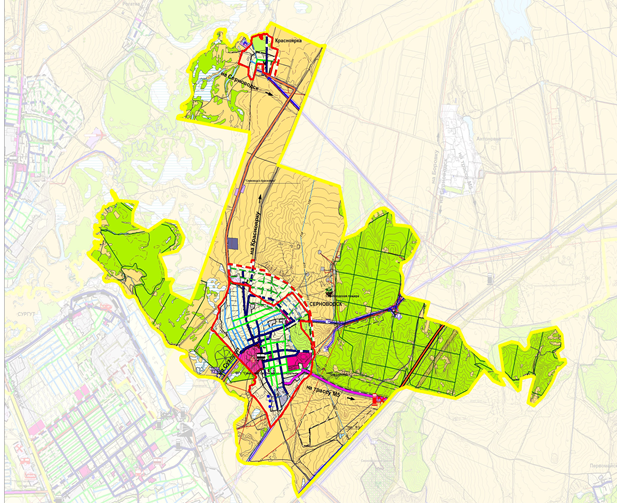 Рисунок. 1.1. Градостроительное зонирование с.п. СерноводскДальнейшее развитие сельского поселения Серноводск во многом определяется состоянием всех элементов производственной и социальной инфраструктуры.Схема водоснабжения городского поселения Серноводск  на период до 2025г. разрабатывается с учетом показателей прогноза социально-экономического развития городского поселения Серноводск на 2013-2015 годы и  прогнозными показателями жилищного строительства до 2025 года. Это позволяет предположить, что увеличение водопотребления и водоотведения в ближайшем будущем маловероятно. Следовательно, приоритетное развитие систем водоснабжения сельского поселения должно быть направлено не на увеличение мощностей по производству воды, а на ее качество и сокращение потерь в процессе производства и доведения (транспортировки) до потребителя.В целом, можно определить следующие характерные особенности водоснабжения в сельском поселении Серноводск:- низкая этажность домов, большая занимаемая территория и низкая плотность населения, обусловливающая высокую протяженность сетей и повышенный расход электроэнергии на подъем и транспортировку воды; - наличие прилегающих к домам земельных участков является потенциальным фактором повышенного расходования воды;-высокий объем водопотребления сочетается с низким тарифом на воду, что не способствует ее экономному расходованию, с одной стороны, и формированию фондов развития у ООО «Сервисная Коммунальная Компания», с другой; - низкие объемы работ по замене сетей водоснабжения (0,3% от общей протяженности при нормативном показателе – 4-5%) обусловлены недостаточными финансовыми возможностями предприятия. При этом канализационные сети практически не меняются;- высокий  уровень  износа основных фондов более 65%, а сетей водоснабжения  - более 58%. При этом, на многих участках износ сетей водоснабжения составляет 100%.Протяженность сетей водоснабжения, которые требуют срочной замены составляет 22,58 км или 29% от общей протяженности;- высокий уровень потерь и неучтенных расходов поданной в сеть воды (16%); -высокий удельный расход электрической энергии на подъем и подачу воды потребителям (в 2014г.  – 2,18кВт*ч/куб.м  воды, при  нормативном показателе 0,65-0,95 кВт*ч/куб.м в );-высокий расход воды на собственные нужды предприятия (в 2012г. - 8% от объемареализации, при нормативном показателе – 4-6%);- рост  количества аварий  и повреждений на сетях  водопровода (в 2012г.  их количество составило 1,93 аварий на 1 км сети в год),  что  более чем в 2 раза превышает средние показатели по водоканалам России. Такое положение свидетельствует о критическом состоянии водопроводных сетей ООО «Сервисная Коммунальная Компания»,36,32  км  которых  нуждается  в  срочной  замене.  При  этом, количество  аварий  и повреждений  в 2012г.  по  отношению  к 2011г.  увеличилось  на 3,2%В  других   Водоканалах  России  количество  аварий и повреждений в сетях водопровода также  выросло с  начала 90-х годов   более,  чем в 2,5-3 раза, но составляет 0,8-0,9 повреждений  на  1км   сети  в год.  Следует отметить, что в странах Западной Европы этот показатель составляет  не более 0,1 аварий на 1 км сети в год, а в России в 80-х  годах  этот  показатель  не превышал  0,15-0,20  аварий  на 1 км сети.Все эти и другие проблемы в деятельности ООО «Сервисная Коммунальная Компания» отражаются на результатах как качества предоставления услуг водоснабжения и водоотведения, так и на финансово-хозяйственной деятельности всего предприятия.В этой связи при разработке Схемы водоснабжения и водоотведения представляется исследование всего комплекса производственных, управленческих и социально- экономических вопросов связанных с решением развития водоснабжения и водоотведения сельского поселения Серноводск.2. Схема водоснабжения сельского поселения Серноводск2.1.Технико-экономическое состояние централизованных систем водоснабжения сельского поселения Серноводск.2.1.1.Описание системы и структуры водоснабжения сельского поселения Серноводск.В настоящее время на территории сельского поселения Серноводск имеются  централизованные системы водоснабжения. Объекты систем водоснабжения являются муниципальной собственностью района и эксплуатируются следующими предприятиями:ООО «Сервисная Коммунальная Компания», ООО «СамРЭК – Эксплуатация» - водоснабжение с.п. СерноводскСтруктура системы водоснабжения зависит от многих факторов, из которых главными являются следующие: расположение, мощность и качество воды источника водоснабжения, рельеф местности и кратность использования воды на промышленных предприятиях.В сельском поселении Серноводск структура системы водоснабжения состоит из следующих основных элементов:-водозаборных сооружений;-водоподъемных сооружений, т.е. насосных станций, подающих воду к очистным сооружениям насосная станция I подъема, насосные станции II подьема, фильтровально-насосная станция;- резервуаров чистой воды, накапливающих и регулирующих запасы воды; - водоводов  и  сети  трубопроводов  с  повысительными  насосными  станциями, предназначенных  для  транспортирования  воды  от  сооружения  к  сооружению  или  к потребителям.Водозабор хозяйственно-питьевого назначения «Красноярка» - руслового типа, расположен в среднем течении р. Сок на ее левом берегу у с. Красноярка. В состав водозабора входят три оголовка, расположенные в русле реки в 7-10 метров от берега. Оголовки оборудованы рыбозащитными устройствами РОП-175. Проектная производительность водозабора 18 000 м3/сут, водозаборы оборудованы насосами марки WILOASP. Вода подается на водопроводно – насосную станцию 1 подъема по 2-м водопроводам протяженностью 4 км d315 мм. Далее вода поступает на водопроводно – насосную станцию 2 подъема. Со станции 2 подъема вода по двум ниткам водовода d315 мм каждая, поступают на НФС. На НФС происходит двухступенчатая очистка. Вода подается по трубопроводу d400 на смеситель вертикального типа. Первичное хлорирование и коагуляция проводится в трубопроводе перед попаданием воды на смеситель. Из смесителя вода самотеком поступает на 3 осветлителя с взвешенным осадком (3х6,12м; глубина 4 м) – 1-я ступень очистки. После осветлителей вода подается для полной доочистки на 5 скоростных фильтров S=16 м2 каждый – 2-я ступень очистки. Скоростные фильтры загружены кварцевым песком. После скоростных фильтров очищенная вода по 2-м трубопроводам d325 мм поступает в резервуар чистой воды, где происходит процесс обеззараживания ее хлором.Производительность НФС составляет 12,0 тыс. куб. м/сутки. В состав НФС входят следующие сооружения и помещения:- входная камера с барабанными сетками и смесителем; - контактные осветлители; - реагентное хозяйство с цехами коагулянта; - хлораторная; - лаборатория. ТЕХНИЧЕСКИЕ ХАРАКТЕРИСТИКИ ОБОРУДОВАНИЯ  НС-1 И НС-2Основное оборудование:Далее  по двум стальным водоводам подается в приемную камеру насосно-фильтровальной станции (НФС). НФС построена по ТП 901-3-24  производительностью 8640 м3/сут.В состав  НФС   входят следующие сооружения и помещения:1. Смеситель, V- 10 м32. Контактные осветлители-3 шт., S – 202.5 м2, V- 1080м33. Фильтры-4 шт.Размеры  6,1м х 4,75м; S-115,9 м2,  V-370,88 м3.4. Реагентное хозяйство с цехом коагуляции 5. Лаборатория 6. Резервуар чистой воды - 1 шт.СМЕСИТЕЛЬ, ОСВЕТЛИТЕЛЬ, СКОРЫЕ ФИЛЬТРЫВода подаётся по трубопроводу Ø 400 мм на смеситель вертикального типа. Первичное хлорирование и коагуляция проводится в трубопроводе перед попаданием воды на смеситель. Из смесителя вода самотёком поступает на 3 осветлителя, общая S-181.5 м2. После осветлителей вода подаётся для полной доочистки на 5 скорых фильтров, общей  S=80 м2, объемом 318 м3. Скорые фильтры загружены керамической крошкой и кварцевым песком (высота 95 см). После скорых фильтров очищенная вода по 2 трубопроводам Ø 325 мм   поступает в резервуар чистой воды, в этот трубопровод предусмотрен ввод вторичного хлорирования.ХАРАКТЕРИСТИКИ ОБОРУДОВАНИЯОсновное оборудование:Вспомогательное оборудование: кран-балка  г/п 1 тн.– 1 шт.; кран-балка  г/п 0,5 тн.– 1 шт.; кран-балка  г/п 3,0 тн.– 1 шт. насос дренажный – 2 шт; насос Гном – 1 шт.ЗАЛ  КОАГУЛЯЦИИДля коагулирования используется сернокислый глинозем марки.Для дозирования коагулянта предусмотрен насос-дозатор.Для флокулирования в качестве флокулянта для процессов осветления и обесцвечивания воды применяется полиакриламид (ПАА).ПАА дает возможность использовать бконтактные осветлители при кратковременных повышениях содержания взвеси в исходной воде выше расчетной.ХАРАКТЕРИСТИКИ ОБОРУДОВАНИЯОсновное оборудование:ХЛОРАТОРНАЯДля первичной обработки воды в целях обесцвечивания  и вторичной обработки воды для обеззараживания предусмотрено хлорирование. Из хлораторной, расположенной  в здании НФС, жидкий хлор  поступает к двум группам хлораторов для первичного и вторичного хлорирования. Для улучшения качества подаваемой в сеть воды был установлен блок модульной электролизной обеззараживающей станции серии «Океан».Вентиляция –приточно-вытяжная с механическим побуждением.ЛАБОРАТОРИЯ1.Сушильный шкаф – 1 шт. 2. Фотоколориметр – 1 шт.3. Холодильник – 1 шт.4. Автоклав  ВК 30/01– 1 шт. 5. Автоклав  ГК 100-3м– 1 шт.6. Весы  – 2 шт. 7.Дистиллятор-1 шт.8. Термостат ТС – 80 -3 шт.ЗДАНИЕ УЗЛА УПРАВЛЕНИЯ №1Год строительства 1967.Год реконструкции: 2011-2014Характеристики здания: здание узла управления №1,– отдельно стоящее здание S=65,3 м2; материал стен –кирпич. – этажей: 1ЗДАНИЕ УЗЛА УПРАВЛЕНИЯ №2Год строительства 2013г.Характеристики здания: здание узла управления №2,– отдельно стоящее здание S=18,8 м2; материал стен –кирпич. – этажей: 1Основное оборудование:РЕЗЕРВУАР ЧИСТОЙ ВОДЫПосле очистки и обеззараживания жидким хлором, питьевая вода  по 2  трубопроводам Ø 325 мм попадает в 2 резервуара чистой воды. Далее,  насосом узла управления, вода подается потребителю. Год строительства 1967г.Характеристики здания: Резервуар чистой воды V-2000 м3-1 шт. материал- стальРезервуар чистой воды V-1000 м3-1 шт. материал- стальСуммарная мощность электрооборудования, установленного на водозаборе, используемого для подъема воды и подачи ее потребителям составляет 798,8 кВт. Принципиальная схема водоснабжения технологической зоны с.п. Серноводск представлена на рисунке.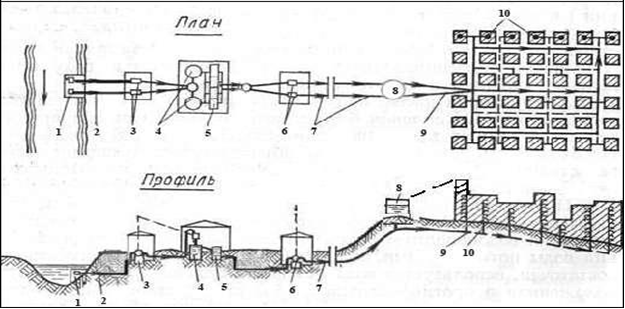 Рис.2.6. Принципиальная схема системы водоснабжения  технологической зоны с.п. Серноводск1 — водозаборные сооружения; 2 — трубопроводы; 3 — насосные станцииIподъема; 4,5 —водоочистные сооружения; 6 – насосные станции II подъема; 7— водоводы; 8- повысительные насосные станции; 9 — магистральные трубопроводы; 10—распределительные трубопроводы.2.1.2.Описание территорий сельского поселения Серноводск, не охваченных централизованными системами водоснабжения.В сельском поселении Серноводск  проживает 3564 человека,  в  том  числе  3493 человек пользуются услугами централизованного водоснабжения. Таким образом, услугами централизованного водоснабжения обеспечены 98% населения городского поселения. .Не централизованным водоснабжением пользуются только собственники жилых домов частного сектора.При этом, производственные мощности ООО «Сервисная Коммунальная Компания» позволяют подключить новых потребителей к централизованному водоснабжению. Предприятием оказываются услуги централизованного водоснабжения как населению, так и прочим потребителям городского округа. ООО «Сервисная Коммунальная Компания» проводит работу по приведению мест подсоединения водоснабжения жилых домов к сетям централизованного холодного водоснабжения (ХВС) в соответствии с действующими нормами и правилами.Согласно установленным правилам, в месте подсоединения водопровода жилого дома к централизованной системе ХВС должен быть устроен водопроводный колодец,диаметром не менее 1 метра, и установлена отключающая запорная арматура (вентиль,задвижка). При этом, подключение к системе ХВС без устройства колодца и запорной арматуры, - «глухая врезка», - категорически запрещено.Рис. 2.1. Схема расположения насосных станций водозабора с.п. СерноводскНС-1 подъема                   НС -2 подъема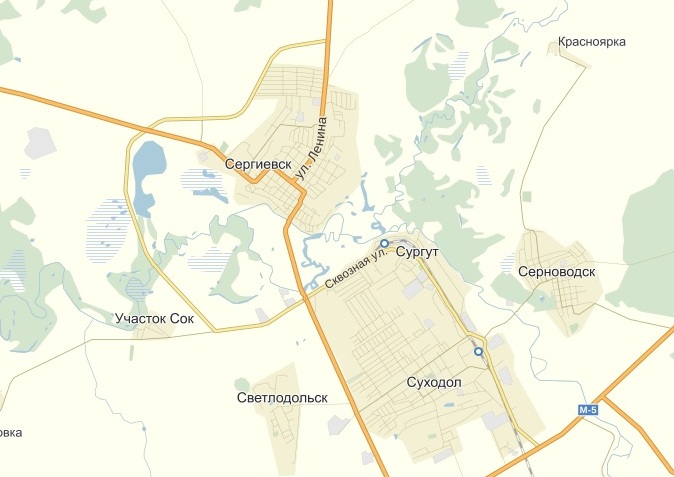 2.1.3.Описание результатов технического обследования централизованных систем водоснабжении.В состав объектов водоснабжения предприятий ООО «Сервисная Коммунальная Компания», ООО «СамРЭК – Эксплуатация», которое предоставляют услуги холодного водоснабжения потребителям сельского поселения Серноводск входят:административно-производственная  база,  водозаборные  узлы поверхностного  водозабора, 1 подкачивающая  насосная  станция, насосно-фильтрационные  станции очистки и подготовки питьевой воды и водопроводные сети с общей протяженностью (в однотрубном исчислении) 29,431км. Износ основных средств предприятия составляет более65%, а сетей водоснабжения более 80%. При этом, на многих участках износ сетей водоснабжения составляет 100%.Общая протяженность сетей, которые требуют  замены, составляет 108,6 км, в том числе в первую очередь необходимо заменить 12,185 км трубопроводов от НФС до распредкамер.Такое состояние основных фондов, в том числе сетей водоснабжения обусловлено низким объемом работ по их обновлению. Так, объем работ по замене сетей в 2014году составил всего 0,04 % от общей протяженности при нормативном показателе (с учетом выполнения регламентных работ по содержанию основных средств) – 4-5%.Очевидно, чем хуже состояние основных фондов, ниже надежность систем водоснабжения, тем выше потребность в затратах, включаемых в тариф.При этом повышение тарифов для населения при стабильно низком качестве услуг, как правило, вызывает социальную напряженность. Недостаток финансовых ресурсов за счет сдерживания тарифов в последние годы в значительной мере в основном и был обусловлен социально-политической обстановкой. Это привело не только к накопившемуся «переизносу» основных фондов, в первую очередь сетей водоснабжения, но и к дальнейшему снижению надежности работы систем водоснабжения и качества обслуживания потребителей.Тарифная политика муниципального района Сергиевский в сфере водоснабжения за период 2012 - 2014 гг. представлена в таблицах.2012 год.2013 год.2014 год.Водоснабжение ФНС с.Серноводск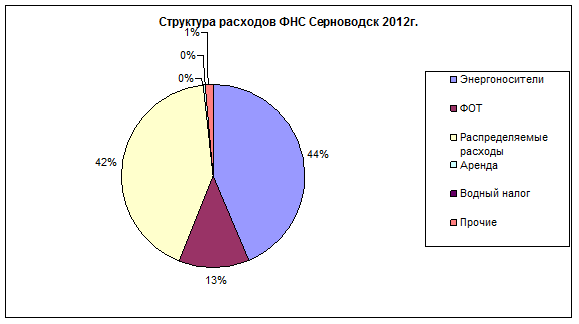 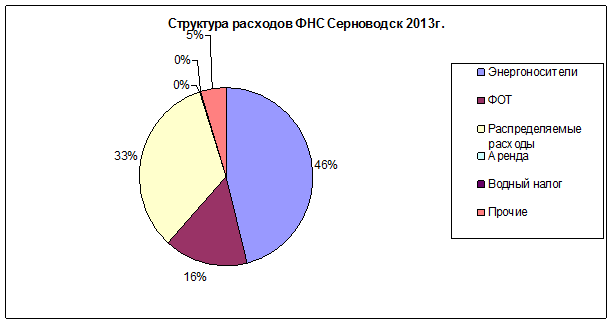 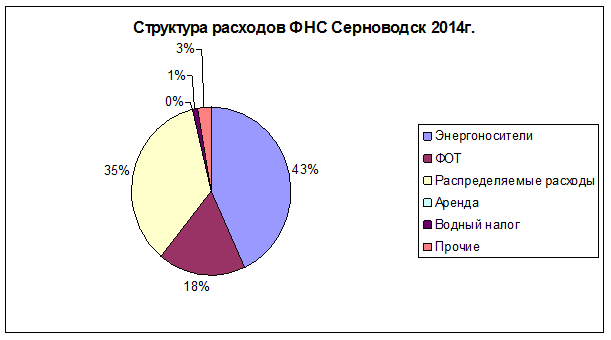 Вода подаваемая  населению с.п. Серноводск  соответствует требованиям СанПиН 2.1.4.1074-01 "Питьевая вода. Гигиенические требования к качеству воды централизованных систем питьевого водоснабжения. Контроль за качеством подаваемой потребителям воды осуществляет химико-аналитическая лаборатория ООО «СКК» расположенная  по адресу п. Серноводск  ул. Промзона 1. ВЫПИСКА ИЗ ЖУРНАЛА ОТБОРА И ИССЛЕДОВАНИЯКАЧЕСТВА ПИТЬЕВОЙ ВОДЫЗабор поверхностных вод для хозяйственно-питьевого водоснабжения населения  с.п. Серноводск  из р. Сок с показателями общей жесткости 14 мг/л. согласовано письмом управлением Роспотребнадзора по  Самарской области № 20-04/46 от 21.01.2015г.По результатам микробиологических исследований поверхностные воды соответствуют требованиям СанПиН 2.1.4.1074-01 п. 4.3 т. 1.Реконструкция оголовков водозабора даст не только экологический эффект, но и повысит качество подаваемой на очистку воды.Практически все системы водоснабжения не обеспечены автоматизированной системой диспетчерского контроля, управления, технологического и коммерческого учета.Таким образом, проблема физического и морального состояния основных средств предприятия с каждым годом будет обостряться. Обновление же фондов требует значительных инвестиций. С этой точки зрения и с учетом требований Федерального закона от 6 октября 2003 года N 131-ФЗ «Об общих принципах организации местного самоуправления в Российской Федерации» при обследовании технического состояния систем водоснабжения выявлены наиболее узкие места, с целью определения состава фондов, требующих первоочередной замены, что учтено при разработке настоящей Схемы.2.1.4.Перечень лиц, владеющих на праве собственности или другом законном основании объектами централизованной системы водоснабжения, с указанием принадлежащих этим лицам таких объектов (границ зон в которых расположены такие объекты)Объекты централизованной системы водоснабжения (хозяйственно-питьевые водопроводные сети, технические водопроводы) являются собственностью муниципального образования Сергиевский.Основные объекты водоснабжения закреплены за ООО «СамРЭК-Эксплуатация» на праве владения и пользования на основании концессионного соглашения № б/н от 15.06.2016г., в рамках которого будет производиться строительство, реконструкция и модернизация объектов централизованных систем водоснабжения  - Сергиевского группового водопровода (график производства работ по объекту: "Проектирование и строительство Сергиевского группового водопровода II очередь" согласно приложения 1).2.2.Направления развития централизованных систем водоснабжения2.2.1.Основные направления, принципы, задачи и целевые показатели развития централизованных систем водоснабженияПринципами развития централизованной системы водоснабжения сельского поселения Серноводск являются: - постоянное улучшение качества предоставления услуг водоснабжения потребителям (абонентам); - удовлетворение потребности в обеспечении услугами водоснабжения потребителей новых объектов капитального строительства; - постоянное совершенствование схемы водоснабжения на основе последовательного планирования развития системы водоснабжения;- реализации плановых мероприятий, проверки результатов реализации и своевременной корректировки технических решений и мероприятий.Основными задачами,  решение  которых  предусмотрено в  настоящей Схеме водоснабжения является:- обновление основных средств систем холодного водоснабжении сокращение потерь воды за счет замены изношенных сетей водоснабжения; - улучшение ресурсной эффективности систем холодного водоснабжения; - улучшение качества питьевой воды за счет проведения специальных мероприятий в зонах санитарной охраны источника водоснабжения и проведения модернизации технологий очистки;- строительство сетей и сооружений для водоснабжения осваиваемых и преобразуемых территорий, а также отдельных городских территорий, не имеющих централизованного водоснабжения с целью обеспечения доступности услуг водоснабжения для всех потребителей сельского поселения Серноводск; - повышение уровня надежности систем водоснабжения, строительство новых и реконструкция существующих водоводов и водопроводных сетей для сокращения потерь по пути к водопотребителю; - повышение эффективности управления объектами коммунальной инфраструктуры снижение себестоимости жилищно-коммунальных услуг за счет оптимизации расходов, в том числе рационального использования водных ресурсов;- обеспечение населения питьевой водой нормативного качества и в достаточном количестве, улучшение на этой основе здоровья человека.Целевые показатели развития централизованных систем водоснабжения представлены в таблице 2.2.2.Различные сценарии развития централизованных систем водоснабжения в зависимости от различных сценариев развития городского поселенияПрокладка магистральных водопроводов осуществлялось по мере развития с.п. Серноводск.С учетом прогноза социально-экономического развития сельского поселения в настоящее время и до 2025 года дополнительное строительство магистральных трубопроводов не требуется, кроме их замены и модернизации, так как существующие магистральные сети позволяют присоединение потребителей новых застраиваемых микрорайонов. Существующий диаметр магистральных водопроводов обеспечивает необходимым объемом водоснабжения планируемые к застройке новые микрорайоны.Строительство новых внутриплощадочных сетей водоснабжения будут определены проектом по застройке данных микрорайонов.2.3.Баланс водоснабжения и потребления воды2.3.1.Общий баланс подачи и реализации воды, включая анализ и оценку структурных составляющих потерь питьевой, технической воды при ее производстве и транспортировкеФНС с. Серноводск было подано в сеть 1414,571 тыс. куб. м воды, 999,539 из которой было реализовано потребителям: - населению  503,959 тыс. куб. м, что составляет 50,4 % от всего объема реализации. Оснащенность приборами учета составляет 72,3 %.- организациям реализовано 495,58 тыс. куб.м  - 49,6 %. Оснащенность приборами учета составляет 90,4 %.Баланс производства и потребления воды водозабора с. Красноярка (Серноводск).тыс. куб.мУменьшение потребления воды в 2013 году на 107,179 связано с установкой общедомовых приборов учета. В связи с увеличением числа абонентов, предприятий потребителей услугой холодного водоснабжения в 2014 году увеличился полезный отпуск на 15,95 тыс.куб.м.Вся вода, используемая для собственных нужд предприятия, и поданная для реализации в населенные пункты учитывается расходомерами марки СТВУ-150.2.3.2.Территориальный балансподачиводыпотехнологическимзонам водоснабжения2.3.3.Структурный баланс реализации воды группам абонентовПредставленный (табл.2.16 и диаграмме 2.7) структурный баланс потребления воды по группам потребителей свидетельствует, что основными потребителями воды являются прочие потребители (54%), к которым относятся различные предприятия и организации, в том числе ООО «Тепловые системы». Объем воды, отпущенной населению, в 2012году составил 43%, а бюджетным организациям – 3%.Таблица 2.16.2.3.4.Сведения о фактическом потреблении населением воды исходя из статистических и расчетных данных и сведений о действующих нормативахпотребления коммунальных услугПостановлением Собрания Представителей Сергиевского района от 01.11.2005г. №27-n были утверждены нормативы потребления коммунальных услуг по водоснабжению и водоотведению  в Сергиевском районе, которые в зависимости от степени благоустройства жилищного фонда составляют от 1,77 м3 до 7,17м3 на чел. в месяц.  Фактическое удельное потребление в 2014 году составило в среднем (учитывая все степени благоустройства) 6,02 м3 на чел. в месяц.  В последние годы уделяется большое внимание вопросам организации приборного учета воды на всех этапах ее подготовки и подачи. Особое место в этом занимает совершенствование учета водопотребления в жилом фонде путем установки индивидуальных приборов учета воды. Общеизвестно, что установка индивидуальных приборов учета (ИПУ) потребления воды стимулирует жителей рационально и экономно расходовать воду. В свою очередь, установка ИПУ позволяет ООО «Сервисная Коммунальная Компания» решать задачу оптимизации системы подачи и распределения воды в целях экономии водных и энергетических ресурсов. Результаты проводимой работы отражает тенденция роста количества установленных ИПУ с 3799 шт. в 2012 г. до 4619 шт. на 2014г.Данная работа ведется параллельно с изучением влияния установки приборов учета на потребление и рациональное использование воды.2.3.5.Описание существующей системы коммерческого учета воды и планов по установке приборов учетаВ соответствии с 261-ФЗ «Об энергосбережении и о повышении энергетической эффективности и о внесении изменений в отдельные законодательные акты Российской Федерации» от 23.11.2009г. все потребители холодной воды должны быть оснащены приборами учета.  В настоящее время с ФНС Серноводск оснащены приборами учета воды 90,4% абонентов – юридических лиц. На сегодняшний день 72,3% населения ФНС Серноводск имеют индивидуальные приборы учета воды.Многоквартирных домов на территории  сельских поселений Серноводск и Суходол насчитывается 159, из них оснащено общедомовыми приборами учета по холодной воде 86, что составляет 54%.Приоритетной группой потребителей, для которых требуется решение задачи по обеспечению коммерческого учета, является население.2.3.6. Анализ резервов и дефицитов производственных мощностей системыводоснабжения ФНС СерноводскДефицит производственных мощностей отсутствует. Резерв мощностей системы водоснабжения составляет 284700 куб. м. по ФНС Серноводск 2.3.7. Прогнозные балансы потребления питьевой воды исходя из текущего объема потребления воды населением и его динамики с учетом перспективы развития и изменения состава и структуры застройкиПерспективные водные балансы ФНС Серноводск  представлены в таблице.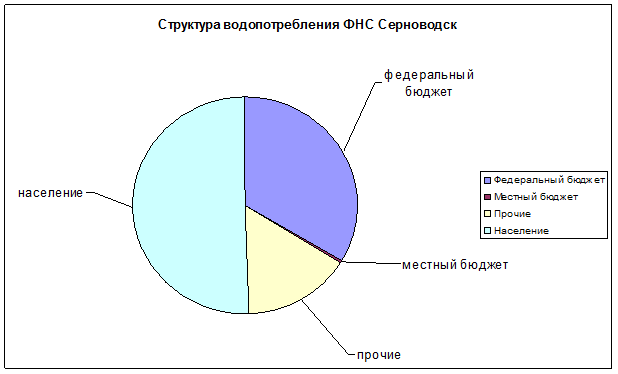 2.3.8. Сведения о фактическом и ожидаемом потреблении питьевой водыФактическое потребление в 2014 году абонентов ФНС Серноводск составило 990,69 тыс.м3, среднее потребление в сутки около 2,72 тыс.м3. К 2023 г. ожидаемое потребление составит 1014 тыс.м3, среднее потребление в сутки –2,77 тыс.м3.2.3.9 Прогноз распределения расходов воды на водоснабжение по типам абонентовОценка расходов воды на водоснабжение по типам абонентов представлена в таблице.При оценке перспектив водоснабжения населения учитывались следующие факторы:- установка индивидуальных приборов учета;- появление новых потребителей из числа юр.лиц.2.3.10. Сведения о фактических и планируемых потерях питьевой и технической воды при ее транспортировкеФактические годовые потери.Планируемые годовые потери воды.2.3.11. Расчет требуемой мощности водозаборных и очистных сооружений исходя из данных о перспективном потреблении питьевой воды и величины потерь питьевой воды при ее транспортировке.Исходя из анализа производственных мощностей системы водоснабжения ФНС Серноводск  ООО «Сервисная Коммунальная Компания», ООО «СамРЭК – Эксплуатация» на сегодняшний день могут гарантированно подать 18000м3/сут.  На основании прогнозных балансов потребления питьевой воды, исходя из текущего объема потребления воды населением и его динамики с учетом перспективы развития и изменения состава, структуры застройки в 2023 году потребность абонентов ФНС Серноводск в  питьевой воде должна составить 2836м3/сут. 2.3.12.Наименование организации, которая наделена статусом гарантирующей организации.Гарантирующими организациями, обеспечивающими водоснабжение с.п. Серноводск являются ООО «Сервисная Коммунальная Компания», ООО «СамРЭК-Эксплуатация».2.4.Предложения по строительству, реконструкции и модернизации объектов централизованных систем водоснабжения2.4.1.Перечень основных мероприятий по реализации схем водоснабжения с разбивкой по годамПо результатам технического обследования объектов водоснабжения, анализа производственной деятельности, структуры управления ООО  «Сервисная Коммунальная Компания»» и его взаимоотношений с потребителями разработан перечень основных мероприятий по реализации Схемы водоснабжения сельского поселения  Серноводск и определен приоритет инвестиционной деятельности.Перечень основных мероприятий сгруппирован в следующие блоки: 1.Замена сетей водоснабжения.Оптимальные объемы работ по замене сетей водоснабжения представлены в таблице Таблица2. Модернизация и реконструкция оборудования на водозаборах и очистных сооружениях.3.Модернизация НФС с.п. Серноводск, в том числе замена фильтрующего материала для осветителей и внедрение автоматизированного комплекса обеззараживания сырой и очищенной воды гипохлоритом натрия вместо жидкого хлора2.4.2.Технические обоснования   основных мероприятий  по  реализации схем водоснабжения2.4.2.1.В настоящее время нарастание износа (более 80%) и повреждаемости основных фондов, в первую очередь сетей водоснабжения (2,5 ед./км сети), привело к чрезмерно высокой вероятности катастроф в масштабе сельского поселения, затрагивающих всех его потребителей. В сложившейся ситуации повышение надежности и устойчивости функционирования  систем  жизнеобеспечения  может  быть  достигнуто  только  путем «залповой» замены изношенных фондов, в первую очередь сетей. Оптимальный объем замены сетей в первые годы реализации Схемы водоснабжения должен составлять не менее 3-8% от общей протяженности.2.4.2.2.Высокий удельный расход электрической энергии (1,96 кВт*ч/куб. м воды), и потерь воды  при ее транспортировке (24%) требует увеличение ресурсной эффективности производства услуг водоснабжения, которая будет достигнута за счет модернизации и реконструкции оборудования водозаборов и очистных сооружений.2.4.2.3.Отсутствие приборов учета воды в местах подачи и диктующих точках потребления, а также требования Федерального закона от 23 ноября 2009 г. № 261-ФЗ «Об энергосбережении и о повышении энергетической эффективности и о внесении изменений в отдельные законодательные акты Российской Федерации» и  постановления Правительства РФ от 6.05.2011г. № 354 «О предоставлении коммунальных услуг собственникам и пользователям помещений в многоквартирных домах и жилых домов» требует установки приборов учета.2.4.2.4.Обеспечение    подачи    потребителям    сельского  поселения Серноводск определенного  объема  и  установленного  качества   питьевой  воды  требует  регулярную замену фильтрующего материала для осветителей в соответствии с установленным регламентом.Внедрение автоматизированного комплекса обеззараживания сырой и очищенной водыгипохлоритом  натрия  позволит  отказаться  от использования  жидкого  хлора.Гипохлорит натрия является хлорсодержащим реагентом, обеспечивающим эффективное обеззараживание очищенной воды. .Переход на использование гипохлорита натрия позволяет ликвидировать хлорное хозяйство	, обеспечить экологическую и технологическую безопасность при производстве питьевой воды.Использование гипохлорита натрия в качестве дезинфицирующего агента в отличие от применения хлора обладает рядом существенных достоинств:- реагент можно получать электрохимическим методом непосредственно в месте использования; - достижение необходимых показателей качества питьевой воды достигается за счѐт более низкой доли активного хлора; - концентрация хлорорганических примесей в очищенной воде существенно ниже; - применение данного вещества позволяет повысить экологическую и гигиеническую безопасность. На гипохлоритные технологии обеззараживания воды уже перешли крупнейшие в России водопроводные станции в Москве, Санкт-Петербурге, Уфе и других городах.2.4.2.5.Формирование тарифов должно соблюдать  баланс интересов потребителей услуг водоснабжения и ООО  «Сервисная Коммунальная Компания», то есть обеспечить доступность этих услугдля потребителей и эффективное функционирование предприятия.Реализация мероприятий, предусмотренных настоящей Схемой приведет к снижению объемов производства и потребления воды потребителями  сельского поселения  Сергиевск. При этом, следует учитывать, что сокращение объемов потребления воды не приведет к снижению тарифов.Сокращение объема потребления воды действительно вызывает сокращение переменных затрат (электроэнергии, материалов и др.). Что же касается условно-постоянных  затрат  (амортизация,  ремонтный  фонд,  цеховые,  общеэксплутационные  и др.),  то  их  общая  величина	не  изменяется  при  уменьшении  объема  реализации на единицу же  услуг их  доля  увеличивается. Учитывая	высокий  удельный вес  условно-постоянных затрат, который  в себестоимости  услуг составляет 50-60%, очевидно, что ресурсосбережение (а именно	сокращение	объема  реализации  воды)  может  вызвать рост  себестоимости и  тарифа.	2.4.3 Сведения о вновь строящихся, реконструируемых и предлагаемых к выводу из эксплуатации объектах системы водоснабженияВ настоящее время производительность НФС соответствует запрашиваемой нагрузки, по этой причине строительство новых объектов не предусматривается.Основное технологическое оборудование НФС имеет резерв мощности для покрытия перспективных нагрузок, реконструкция не требуется.Выведение из эксплуатации НФС не планируется.2.4.4.Сведения о развитии систем диспетчеризации, телемеханизации и систем управления режимами водоснабжения на объектах организаций, осуществляющих водоснабжениеВ настоящее время объекты водоснабжения сельском поселения Серноводск не оборудованы системами диспетчеризации, телемеханизации и управления режимами водоснабжения.2.4.5.Сведения об оснащенности зданий, строений, сооружений приборами учета воды и их применении при осуществлении расчетов за потребленную воду2.4.6.Описание вариантов маршрутов прохождения трубопроводов (трасс) по территории городского округаВнутриплощадочные сети водоснабжения в микрорайонах будут прокладываться с учетом согласованных проектов на застройку данных микрорайонов.2.4.7.Рекомендации о месте размещения насосных станций, резервуаров, водонапорных башенСтроительство новых резервуаров и башен не запланировано.2.4.8.Границы планируемых зон размещения объектов централизованных систем холодного водоснабженияСтроительство других объектов централизованного водоснабжения не планируется.2.4.9.Карты (схемы) существующего и планируемого размещения объектов централизованных систем холодного водоснабженияСтроительство новых внутриплощадочных сетей водоснабжения будут определены проектом по застройке микрорайонов.2.5.Экологические аспекты мероприятий по строительству, реконструкции и модернизации объектов централизованных систем водоснабжения2.5.1.На водный бассейн предлагаемых к строительству и реконструкции объектов централизованных систем водоснабжения при сбросе (утилизации) промывных водИзвестно, что одним из постоянных источников концентрированного загрязнения поверхностных водоемов являются сбрасываемые без обработки воды, образующиеся в результате промывки фильтровальных сооружений станций водоочистки. Находящиеся в их составе взвешенные вещества и компоненты технологических материалов, а также бактериальные загрязнения, попадая в водоем, увеличивают мутность воды, сокращают доступ света в глубину, и, как следствие, снижают интенсивность фотосинтеза, что в свою очередь приводит к уменьшению сообщества, способствующего процессам самоочищения.Для предотвращения неблагоприятного воздействия на водоем в процессе водоподготовки необходимо использование ресурсосберегающей, природоохранной технологии повторного использования промывных вод фильтров.Данная технология позволяет повысить экологическую безопасность водного объекта, исключив сброс промывных вод в водоем.Кроме периодических мероприятий, проводимых в ООО «Сервисная Коммунальная Компания»:– мониторинг используемого водного объекта выше и ниже сброса сточных вод; – контроль качества сбрасываемых сточных вод после оборудования. 2.5.2.На окружающую среду при реализации мероприятий по снабжению и хранению химических реагентов, используемых в водоподготовке (хлор и др.)В  настоящее  время  основным  обеззараживающим  агентом,  применяемым  на станциях водоподготовки, является хлор.Серьезным недостатком метода обеззараживания воды хлорсодержащими агентами является образование в процессе водоподготовки высокотоксичных хлорорганических соединений. Галогенсодержащие соединения отличаются не только токсичными свойствами, но и способностью накапливаться в тканях организма. Поэтому даже малые концентрации хлорсодержащих веществ будут оказывать негативное воздействие на организм человека, потому что они будут концентрироваться в различных тканях.На основании научных исследований в области новейших эффективных и безопасных технологий обеззараживания питьевой воды, а также опыта работы других аналогичных предприятий настоящей Схемой предусмотрено мероприятие о прекращении использования жидкого хлора на комплексе водоочистных сооружений с.п. Серноводск.Вместо жидкого хлора предлагается использовать новые эффективные обеззараживающие реагенты (гипохлорит натрия). Это позволит не только улучшить качество питьевой воды, практически исключив содержание высокотоксичных хлорорганических соединений в питьевой воде, но и повысить безопасность производства до уровня, отвечающего современным требованиям, за счет исключения из обращения опасного вещества – жидкого хлора. 2.6.Оценка объемов капитальных вложений в строительство, реконструкцию и модернизацию объектов централизованных систем водоснабженияТаблица 2.272.7.Целевые	показатели	развития централизованных системводоснабженияЦелевые показатели  развития централизованных систем  водоснабжения представлены в таблице. Расчеты указанных показателей представлены в приложении 1.Приложение 1График производства работ по объекту: "Проектирование и строительство Сергиевского группового водопровода II очередь"2.8.Сведения о выявленных бесхозяйных объектах централизованных систем водоснабженияООО «Сервисная Коммунальная Компания» выступает уполномоченной организацией на эксплуатацию бесхозяйных объектов централизованных систем водоснабжения.Бесхозяйных объектов централизованных систем водоснабжения не выявлено.АДМИНИСТРАЦИЯСЕЛЬСКОГО ПОСЕЛЕНИЯ СУРГУТМУНИЦИПАЛЬНОГО РАЙОНА СЕРГИЕВСКИЙСАМАРСКОЙ ОБЛАСТИПОСТАНОВЛЕНИЕ28 июля 2016г.                                                                                                                                                                                                                         №33О внесении изменений и дополнений в постановление Администрации сельского поселения Сургут муниципального района Сергиевский от 15.11.2013 г. № 46а «Об утверждении схемы водоснабжения  сельского поселения Сургут муниципального района Сергиевский Самарской области»В соответствии с Федеральным Законом от 07.12.2011 г. №416-ФЗ «О водоснабжении и водоотведении», Федеральным законом от 6 октября 2003 года №131-ФЗ «Об общих принципах организации местного самоуправления в Российском Федерации», согласно требованиям, утвержденным постановлением Правительства Российской Федерации от 22.02.2012 г. №154 «О требованиях к схемам теплоснабжения, порядку их разработки и утверждения», правилам, утвержденным постановлением Правительства Российской Федерации от 05.09.2013 г. №782 «О схемах водоснабжения и водоотведения», руководствуясь Уставом сельского поселения Сургут муниципального района Сергиевский  Самарской области, в целях актуализации схемы водоснабжения сельского поселения Сургут муниципального района  Сергиевский Самарской области, Администрация сельского поселения Сургут  муниципального района Сергиевский  Самарской  областиПОСТАНОВЛЯЕТ:1. Внести в постановление Администрации сельского поселения Сургут муниципального района Сергиевский от 15.11.2013 г. № 46а  «Об утверждении схемы водоснабжения  сельского поселения Сургут муниципального района Сергиевский Самарской области» (далее - Постановление) изменения и дополнения следующего содержания: 1.1. Приложение  к Постановлению изложить в редакции, согласно приложению к настоящему постановлению. 2. Признать утратившим силу постановление  администрации сельского поселения Сургут муниципального района Сергиевский от 29.06.2016 г. № 28 «О внесении изменений и дополнений в постановление Администрации сельского поселения Сургут муниципального района Сергиевский от 15.11.2013 г. № 46а «Об утверждении схемы водоснабжения сельского поселения Сургут муниципального района Сергиевский Самарской области».3. Опубликовать настоящее Постановление в газете «Сергиевский вестник».4. Настоящее Постановление вступает в силу со дня его официального опубликования.5. Контроль за выполнением настоящего Постановления оставляю за собой.Глава сельского поселения Сургутмуниципального района СергиевскийС.А. СодомовПриложениек постановлению администрации сельского поселения Сургутмуниципального района Сергиевский №33 от “28” июля 2016 г.ОглавлениеПаспорт Схемы водоснабжения ……………………………………………………………………………………………………………………….……....4Введение…………………………………………………………………………………………………………………………………………………………71.Общее положение и показатели социально-экономического развития и градостроения  сельского поселения Сургут .………………………….…92. Схема водоснабжения сельского поселения Сургут..	……………………………………………………………………………………………...…….202.1.Технико-экономическое состояние централизованных систем водоснабжения сельского поселения Сургут………………………….....……….202.1.1.Описание системы и структуры водоснабжения сельского поселения Сургут………………………………………………………………..……202.1.2.Описание территорий сельского поселения Сургут, не охваченных централизованными системами водоснабжения………………….…........252.1.3.Описание результатов технического обследования централизованных систем водоснабжения………………………………………………….252.1.4.Перечень лиц, владеющих на праве собственности или другом законном основании объектами централизованной системы водоснабжения, с указанием принадлежащих этим лицам  таких объектов (границ зон в которых расположены такие объекты)………………………….……………322.2.Направления развития централизованных систем водоснабжения	……………………………………………………………………………………332.2.1.Основные направления, принципы, задачи и целевые показатели развития централизованных систем водоснабжения.………………………332.2.2.Различные сценарии развития централизованных систем водоснабжения в зависимости от различных сценариев развития сельского поселения Сургут……………………………………………………………………………………………………………………………………………...352.3.Баланс водоснабжения и потребления воды……………………………………………………………………………………………………..………362.3.1.Общий баланс подачи и реализации воды, включая анализ и оценку структурных составляющих потерь питьевой, технической воды  при ее производстве и транспортировке……………………………………………………………………………………………………………………..………362.3.2.Территориальный баланс подачи воды по технологическим зонам водоснабжения……………………………………………………………….382.3.3.Структурный баланс реализации воды группам абонентов…………………………………………………………………………………..………382.3.4.Сведения о фактическом потреблении населением воды исходя из статистических и расчетных данных и сведений о действующих нормативах потребления коммунальных услуг……………………………………………………………………………………………………..………392.3.5.Описание существующей системы коммерческого учета воды и планов по установке приборов учета…..……………………………..………422.3.6.Анализ резервов и дефицитов производственных мощностей системы водоснабжения сельского поселения Сургут…………………….……432.3.7.Прогнозные балансы потребления воды на срок до 2023года	……………………………………………………………………………………432.3.8.Сведения о фактическом и ожидаемом потреблении воды…………………………………………………………………………………...……...442.3.9.Прогноз распределения расходов воды на водоснабжение по типам абонентов………………………………………………………………...…452.3.10.Сведения о фактических и планируемых потерях воды при ее транспортировке……………………………………………………………..….452.3.11.Расчет требуемой мощности водозаборных и очистных сооружений……………………………………………………………………………...462.3.12.Наименование организации, которая наделена статусом гарантирующей организации…..……………………………………………………...462.4.Предложения по строительству, реконструкции и модернизации объектов централизованных  систем водоснабжения………….……………..472.4.1.Перечень основных мероприятий по реализации схем водоснабжения с разбивкой по годам ………………………...…………………………472.4.2.Технические обоснования основных мероприятий по реализации схем водоснабжения………………………………………………..………...482.4.3 Сведения о вновь строящихся, реконструируемых и предлагаемых к выводу из эксплуатации объектах системы водоснабжения…………..492.4.4.Сведения о развитии систем диспетчеризации, телемеханизации и систем управления режимами водоснабжения на объектах организаций, осуществляющих водоснабжение…………………………………………………………………………………………………………………………….502.4.5.Сведения об оснащенности зданий, строений, сооружений приборами учета воды и их  применении при осуществлении расчетов за потребленную воду…………………………………………………………………………………………………………………………………...……….502.4.6.Описание вариантов маршрутов прохождения трубопроводов (трасс) по территории сельского поселения Сургут…………………....……...502.4.7.Рекомендации о месте размещения насосных станций, резервуаров, водонапорных башен …………………………………………………..…502.4.8.Границы планируемых зон размещения объектов централизованных систем холодного водоснабжения……………………………………….502.5.Экологические аспекты мероприятий по строительству, реконструкции и модернизации объектов централизованных систем водоснабжения …………………………………………………………………………………………………………………………………………………………………..512.5.1.На окружающую среду при реализации мероприятий по снабжению и хранению химических реагентов, используемых в водоподготовке (хлор и др.)……………………………………………………………………………………………………………………………..……………………....542.6.Оценка объемов капитальных вложений в строительство, реконструкцию и модернизацию объектов централизованных систем водоснабжения (без НДС)…………………………………………………….……………………………………………………………………………....522.7.Целевые показатели развития централизованных систем водоснабжения……………………………………………………………………………54Приложение 1………………………………………………………………….………………………………………………………………………………55Приложение 2………………………………………………………………….………………………………………………………………………………57Паспорт Схемы водоснабжения и водоотведенияВведениеСхема водоснабжения и водоотведения сельского поселения  Сургут на период 2013-205 годы (далее «Схема») выполнена в соответствии с требованиями Федерального закона РФ от 6 октября 2003 г. N 131-ФЗ «Об общих принципах организации местного самоуправления в Российской Федерации», Федерального закона РФ от 7 декабря 2011 г. N 416-ФЗ «О водоснабжении и водоотведении»,  Федерального закона от 23 ноября 2009г. № 261-ФЗ «Об энергосбережении и о повышении энергетической эффективности и о внесении изменений в отдельные законодательные акты Российской Федерации», постановления Правительства РФ от 05.09.2013г. №782 «О схемах водоснабжения и водоотведения».При разработке Схемы также использовались следующие документы:- Водный кодекс Российской Федерации от 3 июня 2006 г. N 74-ФЗ; - Градостроительный кодекс РФ от 29.12.2004 №190-ФЗ с изменениями и дополнениями; - СПиП 11-04-2003 «Инструкция о порядке разработки, согласования, экспертизы и утверждения градостроительной документации»; - СП 31.13333.2012 «Водоснабжение. Наружные сети и сооружения»; - СП 32.13333.2012 «Канализация. Наружные сети и сооружения»; - Нормативные  акты  в  области   строительства и развития коммунальной инфраструктуры;- Бухгалтерская и статистическая отчетность, а также материалы, предоставленные экономическими и производственными службами МУП «Ресурсоснабжение» и другие. - Постановление Правительства РФ от 05.09.2013 № 782 "О схемах водоснабжения и водоотведения" (вместе с "Правилами разработки и утверждения схем водоснабжения и водоотведения", "Требованиями к содержанию схем водоснабжения и водоотведения"В ходе разработки Схемы решены следующие задачи:- реализация государственной политики в сфере водоснабжения и водоотведения, направленной на обеспечение охраны здоровья населения и улучшения качества жизни населения путем обеспечения бесперебойного и качественного водоснабжения и водоотведения; - повышение энергетической эффективности за счет созданных условий по экономному потребления воды; - снижение негативного воздействия на водные объекты путем повышения качества очистки сточных вод; - обеспечение доступности водоснабжения и водоотведения для абонентов за счет повышения эффективности деятельности ООО «Сервисная Коммунальная компания»; - обеспечение развития централизованных систем холодного водоснабжения и водоотведения путем развития эффективных форм управления этими системами. Реализация мероприятий, предлагаемых в настоящей Схеме водоснабжения и водоотведения, позволит обеспечить:- бесперебойное снабжение города питьевой водой, отвечающей требованиям нормативов качества; - повышение надежности работы систем водоснабжения и водоотведения и удовлетворение потребностей потребителей (по объему и качеству услуг); - модернизацию и инженерно-техническую оптимизацию систем водоснабжения и водоотведения с учетом современных требований; - обеспечение экологической безопасности сбрасываемых в водоем сточных вод и уменьшение техногенного воздействия на окружающую среду; - подключение новых абонентов на территориях перспективной застройки; - обеспечить потребителей горячего водоснабжения только за счет использования закрытых систем теплоснабжения в соответствии с требованиями ст.15.1 Федерального закона от 07.12.2011 № 417-ФЗ «О внесении изменений в отдельные законодательные акты Российской Федерации в связи с принятием Федерального закона «О водоснабжении и водоотведении». 1.Общее положение и показатели социально-экономического развития и градостроения сельского поселения СургутСельское поселение Сургут расположено в Самарской области в  126  км к северо-востоку от  Самары.В состав сельского поселения Сургут входит село Сургут.Территория Сергиевского района находится в пределах умеренного климатического пояса. Тип климата -умеренно континентальный. Характерны холодная малоснежная зима, короткие весна и осень, жаркое сухое лето. Среднегодовая температура воздуха составляет +3,5ОС. Наиболее холодный месяц январь, реже февраль. По количеству выпадающих осадков Сергиевский район относится к зоне умеренного увлажнения. Среднегодовое количество осадков составляет на юге района 370 мм/год и 480 мм/год - на севере. В теплый период осадков выпадает больше, чем в холодный. За теплый период года (апрель-сентябрь) осадки составляют 270 мм, за холодный период - 120 мм.В состав поселения  входит  поселок- СургутАдминистративный центр- п. Сургут.Географическое положение: Поселок Сургут  расположен в 120 км от областного центра г. Самара и в 2-х км от района с. Сергиевск, поселок находится в лесостепной части Заволжья и граничит на юге с  п. Суходолом, на северо-западе с  с.Сергиевск, на востоке с п. Серноводск.Площадь поселения- 0,862 тыс.га.Историческая справка поселенияНа карте 1730 года в устье реки Сургут значится водяная мельница и сельскохозяйственные угодья.В начале 1900 годов рядом с Сургутом появляется посёлок Кубановка.Официально посёлок Сургут появился после того, как была построена железная дорога Кротовка – Сергиевск  длиной 81 верст. Эта дорога была построена Н.Г. Гарином - Михайловским. Стоимость строительства составила 1 миллион 500 тысяч рублей. 17 августа 1897 года пришёл первый паровоз, который заправлялся нефтью в Кротовке.2 ноября 1897 года железная дорога заработала официально. Сургут был маленьким. Все жители работали на станции. Посёлок считался зажиточным. На реке стояла мельница, около мельницы была коптильня. Коптили колбасу, был горняцкий цех, делали посуду.На станции местными помещиками было построено много амбаров и складов. Со всего района в Сургут везли хлеб.В 30-х годах появляются первые предприятия: Сургутский элеватор, нефтебаза, МТС. Был организован  автоотряд  для перевозки грузов колхозов и совхозов. Станция начала работать в полную силу.В 1924 году была открыта начальная школа. Располагалась она в маленьком помещении около железнодорожного вокзала. Первым директором школы была Щербина О.Д.При элеваторе открылся клуб, в котором население занималось художественной самодеятельностью. Вечерами были танцы под баян. За книгами ходили в Сергиевск в библиотеку.В годы войны станция Сургут превратилась в стратегический объект. В начале войны в Сургут потянулись беженцы, был эвакуирован Липецкий авиационный полк. МТС производили ремонт самолётов.Несмотря на трудное время, продолжались занятия в школе, всё население как могло, помогало фронту. Из Сургута на войну ушло около 100 человек. Со станции отправлялись продукты, вещи.После войны Сургут начал жить новой жизнью. Строятся новые предприятия, организации, школа, из начальной становится семилетней, а позже - восьмилетней. В посёлке появляется первый медпункт.Станция Сургут становится востребованной не только в нашем посёлке, районе, но значима она и для всего севера Куйбышевской области. Население посёлка растёт. Появляется средняя школа, филиал районной поликлиники.В июле 1978 года в посёлке образуется Исполком Сургутского поселкового совета народных депутатов, который возглавляет Симоненко Владимир Борисович.В 70 - 90-е годы в посёлке Сургут насчитывалось около 30 предприятий. Очень производительно работали «Серноводский мясокомбинат», «Сергиевский маслозавод», «Сергиевское АТП», «Сургутский комбикормовый завод», «ПМК-322», «Сельхозтехника», нефтебаза, межрайбаза.В 1995 году установлен обелиск воинам-землякам, погибшим в годы Великой Отечественной войны.В настоящее время на территории посёлка Сургут много предприятий. Развита торговля. В 2007 году п. Сургут отметил 110 лет со дня основания.В 2012 году п. Сургут отметил 115 лет со дня основания.Достопримечательностирека Сок, Сургут, благоустроенный родникДанные по численности населения на 01.01.2013 г. Общая численность населения  – 4817 чел.из них детей  до 18 лет- 1016 чел.трудоспособного населения – 2588 чел.пенсионеров - 1213 чел.Крупные учреждения, предприятия, организации, находящиеся  на территории сельского поселения Сургут:- ГБОУ  СОШ  пос. Сургут- ГБОУ СОШ П.Сургут структурное подразделение детсад «Петушок»- ОАО «Сургутский комбикормовый завод»- ОАО «Серноводский  мясокомбинат»- ООО « Сергиевское АТП»- ЗАО РО « Сельхозтехника»- ООО «Вертикаль»- Сургутское сельское потребительское общество- ООО « Скиф-мет»- ЗАО « ПЭС / СКК» (кабельная компании)- База производственного обслуживания.- Администрация сельского поселения Сургут- Объекты торговли- Дом культуры «Колос»- Сельская библиотека- ООО « Хлебозавод»-ООО « Транссервис» филиал г. Отрадный - ООО « Гигант»-ООО» Нефтеххимсервис»- ГКП Самарской области «АСАДО»  филиал Сергиевское ДЭУ - ЗАО СП « Сергиевское»- ООО «Инжестройтехсервис»- Поликлиническое отделение №4- Аптека - Филиал Сергиевского отделения №4245 Сбербанка России- Отделение почтовой связиОсновные статистические показателиТерритория поселенияНаселение поселенияЖилищно-коммунальное хозяйствоБлагоустроенность территорииНа рисунке 1.1  представлено градостроительное зонирование сельского поселения Сургут. 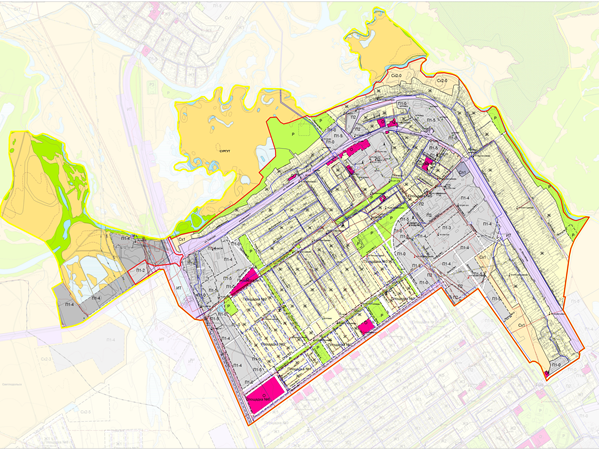 Дальнейшее развитие сельского поселения Сургут во многом определяется состоянием всех элементов производственной и социальной инфраструктуры, в том числе, системы водоснабжения и водоотведения городского округа. Схема водоснабжения и водоотведения сельского поселения Сургут на период до 2025г. разрабатывается с учетом показателей прогноза социально-экономического развития сельского поселения Сургут  на 2013-2015 годы и  прогнозными показателями жилищного строительства до 2025 года. Это позволяет  предположить, что увеличение водопотребления и водоотведения в ближайшем будущем маловероятно. Следовательно, приоритетное развитие систем водоснабжения сельского поселения должно быть направлено не на увеличение мощностей по производству воды, а на ее качество и сокращение потерь в процессе производства и доведения (транспортировки) до потребителя.В целом, можно определить следующие характерные особенности водоснабжения и водоотведения в сельском поселении Сургут:- низкая этажность домов, большая занимаемая территория и низкая плотность населения, обусловливающая высокую протяженность сетей и повышенный расход электроэнергии на подъем и транспортировку воды; - наличие прилегающих к домам земельных участков является потенциальным фактором повышенного расходования воды;- высокий объем водопотребления сочетается с низким тарифом на воду, что не способствует ее экономному расходованию, с одной стороны, и формированию фондов развития у ООО «Сервисная Коммунальная Компания», с другой; - низкие объемы работ по замене сетей водоснабжения (0,08% от общей протяженности при нормативном показателе – 4-5%) обусловлены недостаточными финансовыми возможностями предприятия. При этом канализационные сети практически не меняются. Высокий  уровень  износа основных фондов более 65%, а сетей водоснабжения  - более 58%. При этом, на многих участках износ сетей водоснабжения составляет 100%.Протяженность сетей водоснабжения, которые требуют срочной замены составляет 3,517  км или 6 % от общей протяженности;- высокий уровень потерь и неучтенных расходов поданной в сеть воды (36%); -высокий удельный расход электрической энергии на подъем и подачу воды потребителям (в 2014г.  – 1,96 кВт*ч/куб.м  воды, при  нормативном показателе 0,65-0,95 кВт*ч/куб.м в );-высокий расход воды на собственные нужды предприятия (в 2014г. - 8% от объема реализации, при нормативном показателе – 4-6%);- рост  количества аварий  и повреждений на сетях  водопровода (в 2014г.  их количество составило 2,5  аварий на 1 км сети в год),  что  более чем в 2 раза превышает средние показатели по водоканалам России. Такое положение свидетельствует о критическом состоянии водопроводных сетей ООО «Сервисная Коммунальная Компания», 108 км  которых нуждается  в замене.  При  этом, количество  аварий  и повреждений  в 2014г.  по  отношению  к 2013г.  увеличилось  на  3,2%В  других Водоканалах  России  количество  аварий и повреждений в сетях водопровода также  выросло с  начала 90-х годов   более,  чем в 2,5-3 раза, но составляет 0,8-0,9 повреждений  на  1км   сети  в год.  Следует отметить, что в странах Западной Европы этот показатель составляет  не более 0,1 аварий на 1 км сети в год, а в России в 80-х  годах  этот  показатель  не превышал  0,15-0,20  аварий  на 1 км сети.Все эти и другие проблемы в деятельности ООО «Сервисная Коммунальная Компания» отражаются на результатах как качества предоставления услуг водоснабжения и водоотведения, так и на финансово-хозяйственной деятельности всего предприятия.В этой связи при разработке Схемы водоснабжения и водоотведения представляется исследование всего комплекса производственных, управленческих и социально- экономических вопросов связанных с решением развития водоснабжения и водоотведения сельского поселения Сургут.2. Схема водоснабжения сельского поселения Сургут2.1.Технико-экономическое состояние централизованных систем водоснабжения сельского поселения Сургут2.1.1.Описание системы и структуры водоснабжения сельского поселения СергиевскВ настоящее время объекты водоснабжения с.п .Сургут, посредством которых осуществляется холодное водоснабжение жителей и предприятий находятся в эксплуатации  ООО «Сервисная Коммунальная Компания», ООО «СамРЭК – Эксплуатация».Сельское поселение Сургут   имеет одну технологическую  зону, которая  не имеет собственные источники водоснабжения. В качестве источника воды для хозяйственно-бытовых нужд используется поверхностный водозабор из реки Сок.Таблица 2.1Структура системы водоснабжения зависит от многих факторов, из которых главными являются следующие: расположение, мощность и качество воды источника водоснабжения, рельеф местности и кратность использования воды на промышленных предприятиях.В сельском поселении Сургут  структура системы водоснабжения состоит из следующих основных элементов:-водозаборных сооружений;- водоподъемных сооружений, т.е. насосных станций, подающих воду к очистным сооружениям (насосная станция I подъема);подъема и повысительные насосные станции);- водоочистных сооружений; - резервуаров чистой воды, накапливающих и регулирующих запасы воды; - водоводов  и  сети  трубопроводов  с  повысительными  насосными  станциями, предназначенных  для  транспортирования  воды  от  сооружения  к  сооружению  или  к потребителям.Источником водоснабжения села Сургут является река Сок (Куйбышевское водохранилище). Водозабор поверхностного типа с.Сергиевск расположен на 183 км от устья р. Сок, выше устья р. Сургут. В состав водозабора входят: входной свайный оголовок, рыбозащитные устройства РОП-175, 2-е нитки водопровода d300 мм, протяженностью 3,8 км, двухсекционная камера, насосная станция 1-о подъема. Проектная производительность водозабора 8640,0 м3/сут. Забор воды из р. Сок осуществляется посредством свайного оголовка по двум самотечным стальным трубопроводам d300 мм через 2-х секционную камеру d 6 м. Далее двумя полиэтиленовыми всасывающими линиями насосной станции 1-о подъема. На станции подъема установлены 3-и сетевых насоса WILO ASP. Далее по двум полиэтиленовым водоводам d300 мм речная вода подается в приемную камеру НФС. В состав НФС входят: приемная камера, осветлители, фильтры, резервуары чистой воды. Приборы учета отпуска воды потребителям установлены на две нитки с. Сергиевск. Приборы учета отпуска воды на п. Сургут не установлены.Производительность НФС составляет 8,64 тыс. куб. м/сутки. В состав НФС входят следующие сооружения и помещения:1. Смеситель, V- 10 м32. Контактные осветлители-3 шт., S – 202.5 м2, V- 1080м33. Фильтры-4 шт.4. Реагентное хозяйство с цехом коагуляции 5. Хлораторная  6. Лаборатория 7. Резервуар чистой воды - 1 шт.Вода подаётся  по трубопроводу Ø 315 мм на смеситель вертикального типа, объемом. Первичное хлорирование и коагуляция проводится в трубопроводе перед попаданием воды на смеситель. После смесителя вода подается на контактные смесители, где освобождается от взвеси и поступает по сборному лотку в фильтры, где происходит дополнительная очистка от взвеси и поступает по сборному трубопроводу в резервуары чистой воды. В этот трубопровод предусмотрен ввод вторичного хлорирования. От  насосно-фильтровальной станции отходят 4 водовода: 2 трубопровода Ø 315 мм- водоснабжение п.Сургут, 2 трубопровода Ø 219 мм – водоснабжение с.Сергиевск. 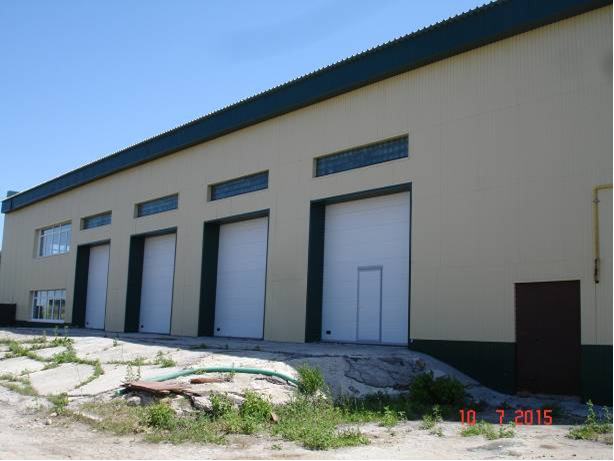 Рис. 2.1 Здание насосно-фильтровальной станции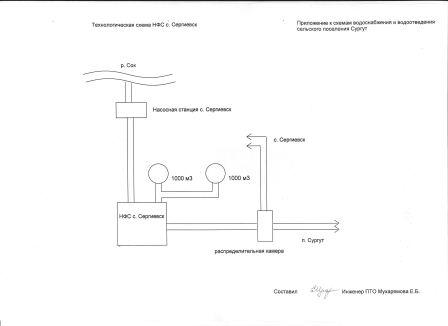 Общая протяженность водоводов составляет 48,272 км.Для подачи воды потребителям, в том числе в верхних районах установлены насосные станции (табл.2.2 и рис. 2.3).Таблица 2.2Данные по оборудованию насосных станций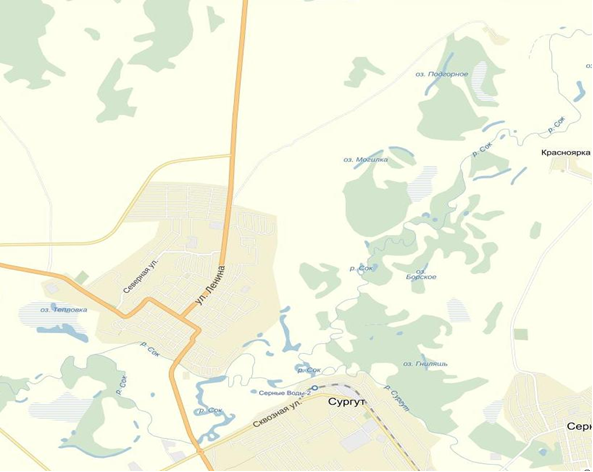 Рис. 2.3. Схема расположения насосных станций с.Сергиевск2.1.2.Описание территорий  сельского поселения Сургут, не охваченных централизованными системами водоснабженияВ  сельском поселении Сургут    проживает    4817  человека,  в  том  числе 3805 человек пользуются услугами централизованного водоснабжения. Таким образом, услугами централизованного водоснабжения обеспечены 79 % населения сельского поселения.Не централизованным водоснабжением пользуются только собственники жилых домов частного сектора.2.1.3.Описание результатов технического обследования централизованных систем водоснабженияВ состав объектов водоснабжения предприятий ООО «Сервисная Коммунальная Компания», ООО «СамРЭК – Эксплуатация, которые предоставляют услуги холодного водоснабжения потребителям сельского поселения Сургут  входят:Водозаборный узел поверхностного  водозабора,  насосно-фильтрационные станции очистки и подготовки питьевой воды, и водопроводные сети с общей протяженностью (в однотрубном исчислении) 48,272  км. Износ основных средств предприятия составляет более 65%, а сетей водоснабжения более 80%. При этом, на многих участках износ сетей водоснабжения составляет 100%.Общая протяженность сетей, которые требуют  замены, составляет 108,6 км ,  в том числе в первую очередь необходимо заменить 3,517 км трубопровода водоснабжения от насосно-фильтровальной станции с.Сергиевск до распределительной камеры п.Сургут.Главными принципами надежности и бесперебойности системы водоснабжения является безаварийная работ водозаборных и насосно-фильтровальных сооружений,  а так же минимизация аварийных ситуаций на сетях водоснабжения. Срок эксплуатации насосно-фильтровальной с.Сергиевск станции составляет 47 лет. За эти годы реконструкция сооружения не производилась. Причиной низкого качества воды, подаваемой населению, является морально устаревшее, неисправное технологическое оборудование.Основная часть водоводов и разводящие сети в поселениях построены еще в 1970-х годах, износ  большинства которых составляет практически 100%. Это приводит к росту количества аварий в сетях водоснабжения, что в свою очередь так же негативно отражается на качестве предоставления услуг потребителям. Количество повреждений и аварий в сетях водоснабжения неуклонно растет, за 2014 год было устранено 645 аварийных ситуации на сетях водоснабжения. Такое состояние основных фондов, в том числе сетей водоснабжения обусловлено низким объемом работ по их обновлению.Для улучшения надежности и безаварийности системы водоснабжения необходимо проведение мероприятий по модернизации и реконструкции водозабора с.Сергиевск, с заменой устаревшего оборудования на менее энергоемкое замене сетей водоснабжения от насосно-фильтровальных станций .Такое состояние основных фондов, в том числе сетей водоснабжения обусловлено низким объемом работ по их обновлению. Так, объем работ по замене сетей в 2014году составил всего 0,04 % от общей протяженности при нормативном показателе (с учетом выполнения регламентных работ по содержанию основных средств) – 4-5%.Очевидно, чем хуже состояние основных фондов, ниже надежность систем водоснабжения, тем выше потребность в затратах, включаемых в тариф.При этом повышение тарифов для населения при стабильно низком качестве услуг, как правило, вызывает социальную напряженность. Недостаток финансовых ресурсов за счет сдерживания тарифов в последние годы в значительной мере в основном и был обусловлен социально-политической обстановкой. Это привело не только к накопившемуся «переизносу» основных фондов, в первую очередь сетей водоснабжения, но и к дальнейшему снижению надежности работы систем водоснабжения и качества обслуживания потребителей.Таблица.2.62013 год.Таблица.2.7 2014 год.Структура себестоимости производства   представлена в таб.2.8 и  диаграммах  2.1,2.2Таблица 2.8 Диаграмма 2.1Диаграмма 2.2Одной из главных проблем качества  в системе водоснабжения на сегодняшний день является  морально устаревшее, неисправное технологическое оборудование НФС с.Сергиевск. Насосно-фильтровальная станция представляет собой систему инженерных сооружений, направленных на очистку поступающей воды, доведения ее до соответствия санитарно – гигиеническим требованиям. На НФС применяются типовые схемы водоподготовки, очистки и обеззараживания воды, в которых не предусмотрен механизм снижения жесткости (умягчения) воды.В состав НФС входят: смеситель, контактные осветлители – 3 шт., фильтры – 4 шт., реагентное хозяйство с цехом коагуляции, хлораторная, лаборатория, резервуар чистой воды - 1 шт. Здание НФС введено в эксплуатацию в 1968 году. Срок эксплуатации насосно-фильтровальной станции составляет 47 лет. За эти годы реконструкция сооружения не производилась. Износ основного оборудования НФС с. Сергиевск составляет более 80 %. На данный момент выполнены работы по строительству подземной камеры переключения резервуаров чистой воды и замене распределительных трубопроводов от резервуара чистой воды к камере переключения, что является недостаточным для качественной водоподготовки. Резервуар смесителя, где происходит соединение воды с коагулятором во время паводкового периода, в аварийном состоянии: пол прогнил, штукатурка осыпается. В качестве фильтрующего материала используется керамзитный песок, который не заменяется практически с момента ввода в эксплуатацию НФС. В настоящее время остро необходима замена фильтров, оборудование их электрифицированной запорной арматурой. После прохождения фильтрации и обеззараживания обработанная вода поступает в накопитель емкостью 1000 куб.м.  Одного накопителя на население более 11000 человек недостаточно, о чем свидетельствуют постоянные перебои с подачей воды особенно в летний период. В качестве коагулянта применяется сульфат алюминия, хлорирование проводится гипохлоритом натрия. Их хранение осуществляется в помещении для проведения коагуляции, которое находится в аварийном состоянии. Загрязненная промывная вода с фильтров и осветлителей выводится рассеивающим выпуском на рельеф. Отсутствуют песка – илоотделители, где происходит отстаивание осадка. В состав насосно-фильтровальной станции входят химическая и бактериологическая лаборатории, которые осуществляют аналитический контроль качества питьевой воды, подаваемой населению. Помещения лабораторий не соответствуют санитарно – гигиеническим требованиям, нуждаются в проведении капитального и косметического ремонтов,  замены систем отопления, вентиляции. Уровень жесткости воды не должен превышать 5-7 мг-экв на литр. В настоящее время показатель жесткости воды превышает уровень 14 мг-экв на литр. Показатель микробиологического несоответствия питьевой воды гигиеническим нормативам в 2015 году значительно выше, чем в аналогичный период 2014 года и составляет 12,7 % от общего количества исследованных проб.Не менее важной проблемой качества  в системе водоснабжения является большой износ сетей, составляющий на некоторых участках  более 90%.  Износ сетей водоснабжения в среднем по району составляет  55,0 %. Износ  сетей от НФС с.Сергиевск более 72 %. Для обеспечения населения качественной питьевой водой  необходимо незамедлительное проведение работ по полной замене изношенных сетей водоснабжения от насосно-фильтровальной станции с.Сергиевск до распределительной камеры п.Сургут. Таблица 2.9Данные анализов холодной водыПри обнаружении  колиформных бактерий  (в основном  в  паводковый  период) предприятие оповещает потребителей о необходимости кипячения воды для питьевых нужд.Показатели, характеризующие качество питьевой воды, поданной в сеть сельского  поселения, представлены в таблице 2.10.Таблица 2.10.Фактические и нормативные параметры качества питьевой воды в водопроводной сети села Сергиевск2.1.4.Перечень лиц, владеющих на праве собственности или другом законном основании объектами централизованной системы водоснабжения, с указанием принадлежащих этим лицам таких объектов (границ зон в которых расположены такие объекты)Объекты централизованной системы водоснабжения (хозяйственно-питьевые водопроводные сети, технические водопроводы) являются собственностью муниципального образования – сельского поселения Сургут, Самарской области.Основные объекты водоснабжения закреплены за ООО «СамРЭК-Эксплуатация» на праве владения и пользования на основании концессионного соглашения № б/н от 15.06.2016г., в рамках которого будет производиться строительство, реконструкция и модернизация объектов централизованных систем водоснабжения  - Сергиевского группового водопровода (график производства работ по объекту: "Проектирование и строительство Сергиевского группового водопровода II очередь" согласно приложения 1).2.2.Направления развития централизованных систем водоснабжения2.2.1.Основные направления, принципы, задачи и целевые показатели развития централизованных систем водоснабженияПринципами развития централизованной системы водоснабжения сельского поселения Сургут  являются:- постоянное улучшение качества предоставления услуг водоснабжения потребителям (абонентам); - удовлетворение потребности в обеспечении услугами водоснабжения потребителей новых объектов капитального строительства; - постоянное совершенствование схемы водоснабжения на основе последовательного планирования развития системы водоснабжения, реализации плановых мероприятий, проверки результатов реализации и своевременной корректировки технических решений и мероприятий. Основными задачами,  решение  которых  предусмотрено  в  настоящей  Схеме водоснабжения является:-  обновление основных средств систем холодного водоснабжения;- сокращение потерь воды за счет замены изношенных сетей водоснабжения; - улучшение ресурсной эффективности систем холодного водоснабжения; -  улучшение качества питьевой воды за счет проведения специальных мероприятий в зонах санитарной охраны источника водоснабжения и проведения модернизации технологий очистки; - строительство сетей и сооружений для водоснабжения осваиваемых и преобразуемых территорий, а также отдельных городских территорий, не имеющих централизованного водоснабжения с целью обеспечения доступности услуг водоснабжения для всех потребителей сельского поселения  Сургут; - повышение уровня надежности систем водоснабжения, строительство новых и реконструкция существующих водоводов и водопроводных сетей для сокращения потерь по пути к водопотребителю; - повышение эффективности управления объектами коммунальной инфраструктуры снижение себестоимости жилищно-коммунальных услуг за счет оптимизации расходов, в том числе рационального использования водных ресурсов - обеспечение населения питьевой водой нормативного качества и в достаточном количестве, улучшение на этой основе здоровья человека. Целевые показатели развития централизованных систем водоснабжения представлены в таблице 2.14.Таблица 2.112.2.2.Различные сценарии развития централизованных систем водоснабжения в зависимости от различных сценариев развития городского округаПрокладка магистральных водопроводов осуществлялась по мере развития сельского поселения Сургут.С учетом прогноза социально-экономического развития городского округа в настоящее время и до 2025 года дополнительное строительство магистральных трубопроводов не требуется, кроме их замены и модернизации, так как существующие магистральные сети позволяют присоединение потребителей новых застраиваемых микрорайонов. Существующий диаметр магистральных водопроводов обеспечивает необходимым объемом водоснабжения планируемые к застройке новые микрорайоны.Строительство новых внутриплощадочных сетей водоснабжения будут определены проектом по застройке данных микрорайонов.2.3.Баланс водоснабжения и потребления воды2.3.1.Общий баланс подачи и реализации воды, включая анализ и оценку структурных составляющих потерь питьевой, технической воды при ее производстве и транспортировкеВ 2014 году НФС с. Сергиевск было подано в сеть 649,219 тыс. куб. м воды, 474,37 из которой было реализовано потребителям: - населению  409,994 тыс. куб. м, что составляет 86,4 % от всего объема реализации. Оснащенность приборами учета  составляет 71,1 %. - организациям было реализовано 64,376 тыс. куб. м - 13,6 %. Оснащенность приборами учета  составляет  92,8 %. Таблица 2.15Баланс производства и потребления воды водозабора с. Сергиевск.Сокращение объема реализации воды, в основном было вызвано установкой приборов учета потребителями услуг водоснабжения, которые стали оплачивать воду за фактически полученный ее объем потребления.Таким образом, увеличение ценовой чувствительности стимулирует потребителей к более экономному расходу воды.Данные представленные в таблице 2.15 свидетельствуют, что за период 2012-2014гг. объем  реализации воды потребителям сократился на 10%.При этом, объем поднятой воды увеличился на 14 %,  причем объем реализации  населению уменьшился на 12,8%, а на технологические  нужды, наоборот, увеличился на 97 %.  Объем воды, используемой на технологические нужды (ФНС) остается на достаточно высоком уровне. По-видимому, имеет место ситуация, при которой за  счет  перераспределения объемов использования воды на технологические нужды, занижаются объемы потерь и неучтенных расходов воды.В процессе функционирования ООО «Сервисная Коммунальная Компания» возникают серьезные проблемы, связанные как с воздействием самой воды на систему водоснабжения, так  и с технологией ее подачи потребителям. Коррозионное действие воды дополнительно повреждает уже изношенные трубы (более 80%) и вызывает значительные утечки в распределительной сети, а отсутствие приборов учета воды в основной части потребителей, еще больше усугубляет производственно-техническую ситуацию на предприятии. Такое положение приводит к росту количества аварий и повреждений (2,5 ед./км. сети) возникновению неконтролируемых потерь воды и ряда проблем по содержанию сетей и управлению ими.Анализ баланса подачи и реализации воды за 2012-2014гг подтверждает, что приоритетное развитие систем водоснабжения городского округа должно быть направлено не на увеличение мощностей по производству воды, а на ее качество и сокращение потерь в процессе производства и доведения (транспортировки) до  потребителя.2.3.2.Территориальный  баланс  подачи  воды  по технологическим  зонам водоснабженияВ 2014 году НФС с. Сергиевск было подано в сеть 649,219 тыс. куб. м воды. Сельское поселение Сургут  имеет одну технологическую зону и не имеет собственные источники водоснабжения. В качестве источника воды для хозяйственно-бытовых нужд используется поверхностный водозабор из реки.Структура территориального баланса потребления воды представлена в таблице 2.16Таблица 2.16 2.3.3.Структурный баланс реализации воды группам абонентовПредставленный (табл.2.17) структурный баланс потребления воды по группам потребителей свидетельствует, что основными потребителями воды являются бюджетные  потребители (35%), к которым относятся различные предприятия и организации, в том числе ООО «Сервисная Коммунальная Компания». Объем воды, отпущенной населению, в 2014году составил 46%, а прочим  организациям – 19%.2.3.4.Сведения о фактическом потреблении населением воды исходя из статистических и расчетных данных и сведений о действующих нормативах потребления коммунальных услугРасчеты  с  потребителями  услуг  водоснабжения  в  сельском поселении Сургут осуществляются:- с предприятиями и организациями - согласно показаниям водомеров и подоговорным нагрузкам;- с населением - по нормативам и  показаниям  поквартирных водомеров.В настоящее время нормативы водопотребления на одного жителя городского округа утверждены постановлением  Главы Сергиевского района  от 1 ноября  2005 г.  №27-п  «Об утверждении нормативов потребления коммунальных услуг для населения Сергиевского района». Копия постановления представлена на рис.2.8-2.9.Рис.2.8Рис.2.9Более высокий фактический объем потребления  воды  и принятый завышенный норматив потребления, как правило, зависит от ряда факторов, основными,  среди  которых  являются:- нерациональное  потребление  воды  потребителями  в  результате  отсутствия поквартирных приборов  учета воды и низкой  ценовой  чувствительности;- потери в сетях,  в том числе во внутридомовых,  отсутствие  системы их учета, а  также разграничения  ответственности за превышение установленной, в зависимости от состояния   основных фондов, нормативной величины потерь.Нормативный  уровень потерь должен  устанавливаться в соответствии  с  «Инструкцией  по  оценке и  нормированию неучтенных расходов воды  в системах коммунального водоснабжения»,  утвержденной Постановлением Госстроя  России от 31.03.2000г. №23.Расход  воды  в жилых домах  зависит также от  состояния внутридомовых сетей  и установленной  регулирующей  и разборной сантехнической  арматуры и оборудования. Исследования показали, что в домах с наибольшим расходом воды состояние внутридомовых сетей и сантехнического оборудования требует незамедлительной замены и капитального ремонта. При этом, как правило, после установки поквартирных  приборов учета воды, население следит за исправностью сантехнической  арматуры и оборудования.2.3.5.Описание существующей системы коммерческого учета воды и планов по установке приборов учета.В соответствии с 261-ФЗ «Об энергосбережении и о повышении энергетическойэффективности и о внесении изменений в отдельные законодательные акты РоссийскойФедерации» от 23.11.2009г. все потребители холодной воды должны быть оснащеныприборами учета.На сегодняшний день 71% населения, потребителей системы водоснабжения от НФС с.Сергиевск, имеют индивидуальные приборы учета воды.Количество многоквартирных домов, присоединенных к системе водоснабжения от НФС с.Сергиевск состовляет 90 шт, из них оснащено общедомовыми приборами учета по холодной воде 15, что составляет 16,7 %.Приоритетной группой потребителей, для которых требуется решение задачи по обеспечению коммерческого учета, является население.2.3.6.Анализ резервов и дефицитов производственных мощностей системы водоснабжения городского округаВ таблице  2.18 представлены показатели производственных мощностей систем водоснабжения сельского поселения Сургут по технологическим зонам.Таблица 2.18Представленные данные свидетельствуют, что в сельском поселении  наблюдается резерв производственной мощности систем водоснабжения. 2.3.7.Прогнозные балансы потребления воды на срок до 2025годаПрогнозные балансы потребления воды на срок до 2025года выполнен в соответствии со СНиП 2.04.02-84 и СНиП 2.04.01-85, а также исходя из текущего объема потребления воды населением и его динамики с учетом перспективы развития и изменения состава и структуры застройки.Динамика потребления воды потребителями сельского поселения  на период до 2025 года представлена в таблице 2.19 и на диаграмме 2.4Таблица 2.19 Диаграмма 2.4.2.3.8.Сведения о фактическом и ожидаемом потреблении воды (годовое, среднесуточное, максимальное суточное)Фактическое потребление в 2014 году по НФС Сергиевск составило 535 тыс.м3, среднее потребление в сутки около 1,47тыс.м3. К 2023 г. ожидаемое потребление составит 560 тыс.м3, среднее потребление в сутки –1,53 тыс.м3.2.3.9.Прогноз распределения расходов воды на водоснабжение по типам абонентовОценка расходов воды на водоснабжение по типам абонентов представлена в таблице.При оценке перспектив водоснабжения населения учитывались следующие факторы:- установка индивидуальных приборов учета- появление новых потребителей из числа юр.лицТаблица 2.202.3.10.Сведения о фактических и планируемых потерях воды при ее транспортировке (годовые, среднесуточные значения)Таблица 2.21Фактические годовые потери.Таблица 2.22Планируемые годовые потери воды.2.3.11.Расчет требуемой мощности водозаборных и очистных сооруженийИсходя из анализа производственных мощностей системы водоснабжения НФС Сергиевск  ООО «Сервисная Коммунальная Компания», ООО «СамРЭК – Эксплуатация» на сегодняшний день могут гарантированно подать 8640 м3/сут.На основании прогнозных балансов потребления питьевой воды, исходя из текущего объема потребления воды населением и его динамики с учетом перспективы развития и изменения состава, структуры застройки в 2023 году потребность абонентов НФС Сергиевск в питьевой воде должна составить 8640 м3/сут.2.3.12.Наименование организации, которая наделена статусом гарантирующей организацииГарантирующими организациями, обеспечивающими водоснабжение с.п. Сургут являются ООО «Сервисная Коммунальная Компания», ООО «СамРЭК-Эксплуатация».2.4.Предложения по строительству, реконструкции и модернизации объектов централизованных систем водоснабжения2.4.1.Перечень основных мероприятий по реализации схем водоснабжения с разбивкой по годамПо результатам технического обследования объектов водоснабжения, анализа производственной деятельности, структуры управления ООО  «Сервисная Коммунальная Компания»» и его взаимоотношений с потребителями разработан перечень основных мероприятий по реализации Схемы водоснабжения сельского поселения  Сергиевск и определен приоритет инвестиционной деятельности.Перечень основных мероприятий сгруппирован в следующие блоки: 1.Замена сетей водоснабжения.Оптимальные объемы работ по замене сетей водоснабжения представлены в таблице 2.25.Таблица 2.23.2. Модернизация и реконструкция оборудования на водозаборах и очистных сооружениях.3.Модернизация НФС с.Сергиевск, в том числе замена фильтрующего материала для осветителей и внедрение автоматизированного комплекса обеззараживания сырой и очищенной воды гипохлоритом натрия вместо жидкого хлора.2.4.2.Технические обоснования основных мероприятий по реализации схем водоснабжения2.4.2.1.В настоящее время нарастание износа (более 80%) и повреждаемости основных фондов, в первую очередь сетей водоснабжения (2,5 ед./км сети), привело к чрезмерно высокой вероятности катастроф в масштабе сельского поселения Сургут, затрагивающих всех его потребителей. В сложившейся ситуации повышение надежности и устойчивости функционирования  систем  жизнеобеспечения  может  быть  достигнуто  только  путем  «залповой» замены изношенных фондов, в первую очередь сетей. Оптимальный объем замены сетей в первые годы реализации Схемы водоснабжения должен составлять не менее 3-8% от общей протяженности.2.4.2.2.Высокий удельный расход электрической энергии (1,96 кВт*ч/куб. м воды),И потерь  воды  при  ее  транспортировке  (24%)  требует увеличение  ресурсной эффективности производства услуг водоснабжения, которая будет достигнута за счет модернизации и реконструкции оборудования водозаборов и очистных сооружений.2.4.2.3.Отсутствие приборов учета воды в местах подачи и диктующих точках потребления, а также требования Федерального закона от 23 ноября 2009 г. № 261-ФЗ «Об энергосбережении и о повышении энергетической эффективности и о внесении изменений в отдельные законодательные акты Российской Федерации» и  постановления Правительства РФ от 6.05.2011г. № 354 «О предоставлении коммунальных услуг собственникам и пользователям помещений в многоквартирных домах и жилых домов» требует установки приборов учета.Установка приборов учета предусмотрена утвержденной Программой «Поэтапный переход на отпуск коммунальных услуг по приборам учета на территории сельского поселения  Сергиевск  на 2013-2015гг.» от 22.02.2013г. №366.2.4.2.4.Обеспечение подачи потребителям сельского поселения Сургут определенного  объема  и  установленного  качества   питьевой воды  требует  регулярную замену фильтрующего материала для осветителей в соответствии с установленным регламентом.Внедрение автоматизированного комплекса обеззараживания сырой и очищенной воды	гипохлоритом  натрия  позволит  отказаться  от использования  жидкого  хлора.Гипохлорит натрия является хлорсодержащим реагентом, обеспечивающим эффективное обеззараживание очищенной воды. Переход на использование гипохлорита натрия  позволяет ликвидировать хлорное хозяйство	в городе,  обеспечить экологическую и технологическую безопасность при производстве питьевой воды, что подтверждается .Использование гипохлорита натрия в качестве дезинфицирующего агента в отличие от применения хлора обладает рядом существенных достоинств:- реагент можно получать электрохимическим методом непосредственно в месте использования; - достижение необходимых показателей качества питьевой воды достигается за счѐт более низкой доли активного хлора; - концентрация хлорорганических примесей в очищенной воде существенно ниже; - применение данного вещества позволяет повысить экологическую и гигиеническую безопасность. На гипохлоритные технологии обеззараживания воды уже перешли крупнейшие в России водопроводные станции в Москве, Санкт-Петербурге, Уфе и других городах.2.4.2.5.Формирование тарифов должно соблюдать  баланс интересов потребителей услуг водоснабжения и ООО  «Сервисная Коммунальная Компания», то есть обеспечить доступность этих услуг для потребителей и эффективное функционирование предприятия.Реализация  мероприятий,  предусмотренных настоящей Схемой приведет  к снижению объемов производства и потребления воды потребителями сельского поселения  Сергиевск  (см. раздел 2.3.6. и диаграмму 2.9). При этом, следует учитывать, что сокращение объемов потребления воды не приведет к снижению тарифов. Сокращение объема потребления воды действительно вызывает сокращение переменных затрат (электроэнергии, материалов и др.). Что же касается условно-постоянных затрат (амортизация,  ремонтный  фонд  цеховые, общеэксплутационные  и др.),  то  их  общая  величина не  изменяется при уменьшении объема реализации единицу же  услуг их  доля  увеличивается.	Учитывая высокий  удельный вес  условно- постоянных затрат, который  в себестоимости услуг	составляет 50-60%, очевидно, ресурсосбережение (а именно сокращение объема  реализации воды) может вызвать рост себестоимости и  тарифа.2.4.3. Сведения о вновь строящихся, реконструируемых и предлагаемых к выводу из эксплуатации объектах системы водоснабженияСтроительство новой системы водоснабжения не предусмотрено.2.4.4. Сведения о развитии систем диспетчеризации, телемеханизации и систем управления режимами водоснабжения на объектах организации.В данных населенных пунктах отсутствует система диспетчеризации, телемеханизации и система управления режимами водоснабжения.2.4.5. Сведения об оснащении зданий, строений, сооружений приборами учета воды и их применении при осуществлении расчетов за потребленную воду.2.4.6.Описание вариантов маршрутов прохождения трубопроводов (трасс) по территории городского округаВ сельском поселении Сургут   планируется замена и реконструкция магистральных водопроводов.Внутриплощадочные сети водоснабжения по улицам  будут прокладываться с учетом согласованных проектов на застройку.2.4.7.Рекомендации о месте размещения насосных станций, резервуаров, водонапорных башенСтроительство новых резервуаров и башен не запланировано.2.4.8.Границы планируемых зон размещения объектов централизованных систем холодного водоснабженияСтроительство новых насосных станций не планируется.Строительство других объектов централизованного водоснабжения не планируется.2.5.Экологические аспекты мероприятий по строительству, реконструкции и модернизации объектов централизованных систем водоснабжения2.5.1.На окружающую среду при реализации мероприятий по снабжению и хранению химических реагентов, используемых в водоподготовке (хлор и др.)В  настоящее  время  основным  обеззараживающим  агентом,  применяемым  на станциях водоподготовки, является хлор.Серьезным недостатком метода обеззараживания воды хлорсодержащими агентами является образование в процессе водоподготовки высокотоксичных хлорорганических соединений. Галогенсодержащие соединения отличаются не только токсичными свойствами, но и способностью накапливаться в тканях организма. Поэтому даже малые концентрации хлорсодержащих веществ будут оказывать негативное воздействие на организм человека, потому что они будут концентрироваться в различных тканях.На основании научных исследований в области новейших эффективных и безопасных технологий обеззараживания питьевой воды, а также опыта работы других аналогичных предприятий настоящей Схемой предусмотрено мероприятие о прекращении использования жидкого хлора на комплексе водоочистных сооружений с.Сергиевск.Вместо жидкого хлора предлагается использовать новые эффективные обеззараживающие реагенты (гипохлорит натрия). Это позволит не только улучшить качество питьевой воды, практически исключив содержание высокотоксичных хлорорганических соединений в питьевой воде, но и повысить безопасность производства до уровня, отвечающего современным требованиям, за счет исключения из обращения опасного вещества – жидкого хлора.2.6.Оценка объемов капитальных вложений в строительство, реконструкцию и модернизацию объектов централизованных систем водоснабженияТаблица 2.272.7.Целевые показатели развития централизованных систем водоснабженияЦелевые показатели развития централизованных систем водоснабжения представлены в таблице. Расчеты указанных показателей представлены в приложенииПриложение 1График производства работ по объекту: "Проектирование и строительствоСергиевского группового водопровода II очередь"Приложение 2Расчет прогнозного баланса потребления воды и целевых показателейАДМИНИСТРАЦИЯГОРОДСКОГО ПОСЕЛЕНИЯ СУХОДОЛМУНИЦИПАЛЬНОГО РАЙОНА СЕРГИЕВСКИЙСАМАРСКОЙ ОБЛАСТИПОСТАНОВЛЕНИЕ28 июля 2016г.                                                                                                                                                                                                                         №46О внесении изменений и дополнений в постановление Администрации городского поселения Суходол муниципального района Сергиевский от 14.11.2013 г. № 60 «Об утверждении схемы водоснабжения  городского поселения Суходол муниципального района Сергиевский Самарской области»В соответствии с Федеральным Законом от 07.12.2011 г. №416-ФЗ «О водоснабжении и водоотведении», Федеральным законом от 6 октября 2003 года №131-ФЗ «Об общих принципах организации местного самоуправления в Российском Федерации», согласно требованиям, утвержденным постановлением Правительства Российской Федерации от 22.02.2012 г. №154 «О требованиях к схемам теплоснабжения, порядку их разработки и утверждения», правилам, утвержденным постановлением Правительства Российской Федерации от 05.09.2013 г. №782 «О схемах водоснабжения и водоотведения», руководствуясь Уставом городского  поселения Суходол  муниципального района Сергиевский  Самарской  области, в целях актуализации схемы водоснабжения   городского   поселения Суходол   муниципального района  Сергиевский Самарской   области, Администрация городского поселения Суходол  муниципального района Сергиевский  Самарской  областиПОСТАНОВЛЯЕТ:1. Внести в постановление Администрации городского поселения Суходол муниципального района Сергиевский от 14.11.2013 г. № 60 «Об утверждении схемы водоснабжения  городского поселения Суходол муниципального района Сергиевский Самарской области» (далее - Постановление) изменения и дополнения следующего содержания: 1.1.  Приложение к Постановлению изложить в редакции, согласно приложению к настоящему постановлению.  2. Признать утратившим силу постановление  Администрации городского поселения Суходол муниципального района Сергиевский от 29.06.2016 г. № 32  «О внесении изменений и дополнений в постановление Администрации городского поселения Суходол муниципального района Сергиевский от 14.11.2013 г. № 60 «Об утверждении схемы водоснабжения  городского поселения Суходол муниципального района Сергиевский Самарской области».3. Опубликовать настоящее Постановление в газете «Сергиевский вестник».4. Настоящее Постановление вступает в силу со дня его официального опубликования.5. Контроль за выполнением настоящего Постановления оставляю за собой.Глава городского поселения Суходолмуниципального района СергиевскийА.Н. МалышевПриложениек постановлению администрации городского поселения Суходолмуниципального района Сергиевский№46 от “28” июля 2016 г.ОглавлениеПаспорт Схемы водоснабжения………………………………………………………………………………………………………………………………..4Введение…………………………………………………………………………………………………………………………………….…………………...81.Общее положение и показатели социально-экономического развития и градостроения г.п. Суходол…………………………………...………...112. Схема водоснабжения городского поселения Суходол………………………………………………………………………………………………….202.1.Технико-экономическое состояние централизованных систем водоснабжения городского поселения Суходол………………………………….202.1.1.Описание системы и структуры водоснабжения городского поселения Суходол…………………………………………..……………………...202.1.2.Описание территорий городского поселения, не охваченных централизованными системами водоснабжения………...………………………272.1.3.Описание результатов технического обследования централизованных систем водоснабжения………………………...………………………..282.1.4.Перечень лиц, владеющих на праве собственности или другом законном основании объектами централизованной системы водоснабжения, с указанием принадлежащих этим лицам таких объектов (границ зон, в которых расположены такие объекты)………………………………………352.2.Направления развития централизованных систем водоснабжения……………………………………………………………………………………352.2.1.Основные направления, принципы, задачи и целевые показатели развития централизованных систем водоснабжения……………………….352.2.2.Различные сценарии развития централизованных систем водоснабжения в зависимости от различных сценариев развития городского округа…………………………………………………………………………………………………………………………………………………….……..382.3.Баланс водоснабжения и потребления воды……………………………………………………………………………….…………………………….392.3.1.Общий баланс подачи и реализации воды, включая анализ и оценку структурных составляющих потерь питьевой, технической воды при ее производстве и транспортировке………………………………………………………………………………………………………….………………….392.3.2.Территориальный баланс подачи воды по технологическим зонам водоснабжения…………………………..…………………………………...402.3.3.Структурный баланс реализации воды группам абонентов…………………………………………………………………………………….…….402.3.4.Сведения о фактическом потреблении населением воды исходя из статистических и расчетных данных и сведений о действующих нормативах потребления коммунальных услуг…………………………………………...………………………………………………………………...402.3.5.Описание существующей системы коммерческого учета воды и планов по установке приборов учета…………………………………………412.3.6.Анализ резервов и дефицитов производственных мощностей системы водоснабжения городского округа……………………………...……...412.3.7.Прогнозные балансы потребления воды на срок до 2025года………………………………………………………………………………………..412.3.8.Сведения о фактическом и ожидаемом потреблении воды (годовое, среднесуточное, максимальное суточное)………………………………..422.3.9.Прогноз распределения расходов воды на водоснабжение по типам абонентов…………...………………………………………………………422.3.10.Сведения о фактических и планируемых потерях воды при ее транспортировке (годовые, среднесуточные значения)………………………432.3.11.Расчет требуемой мощности водозаборных и очистных сооружений……………………………………………………………………………...432.3.12.Наименование организации, которая наделена статусом гарантирующей организации…………………………………………………………442.4.Предложения по строительству, реконструкции и модернизации объектов централизованных систем водоснабжения…………………...…….442.4.1.Перечень основных мероприятий по реализации схем водоснабжения с разбивкой по годам……………………….…………………………...442.4.2.Технические обоснования основных мероприятий по реализации схем водоснабжения……………………..…………………………………...452.4.3 Сведения о вновь строящихся, реконструируемых и предлагаемых к выводу из эксплуатации объектах системы водоснабжения……….….462.4.4.Сведения о развитии систем диспетчеризации, телемеханизации и систем управления режимами водоснабжения на объектах организаций, осуществляющих водоснабжение……………………………………………………………………………………….……………………………………462.4.5.Сведения об оснащенности зданий, строений, сооружений приборами учета воды и их применении при осуществлении расчетов за потребленную воду…………………………………………………………………………………...……………………………………………………….472.4.6.Описание вариантов маршрутов прохождения трубопроводов (трасс) по территории городского округа…………………………...……….…472.4.7.Рекомендации о месте размещения насосных станций, резервуаров, водонапорных башен …………………………………………………...…472.4.8.Границы планируемых зон размещения объектов централизованных систем холодного водоснабжения…………………………………..…...472.4.9.Карты (схемы) существующего и планируемого размещения объектов централизованных систем холодного водоснабжения…………….....472.5.Экологические аспекты мероприятий по строительству, реконструкции и модернизации объектов централизованных систем водоснабжения………………………………………………………………………………………………………………………………………………....472.5.1.На водный бассейн предлагаемых к строительству и реконструкции объектов централизованных систем водоснабжения при сбросе (утилизации) промывных вод………………………………………………………………….……………………………………………………………..472.5.2.На окружающую среду при реализации мероприятий по снабжению и хранению химических реагентов, используемых в водоподготовке (хлор и др.)……………………………………………………………………………………………………………………………………………………..482.6.Оценка объемов капитальных вложений в строительство, реконструкцию и модернизацию объектов централизованных систем водоснабжения….……………………………………………………………………………………………………………………………………………...492.7.Целевые показатели развития централизованных систем водоснабжения…………..………………………………………………………………..512.8.Сведения о выявленных бесхозяйных объектах централизованных систем водоснабжения…………………………………...…………………...52Паспорт Схемы водоснабженияВведениеСхема водоснабжения и водоотведения городского поселения Суходол на период 2014-2015 годы (далее «Схема») выполнена в соответствии с требованиями Федерального закона РФ от 6 октября 2003 г. N 131-ФЗ «Об общих принципах организации местного самоуправления в Российской Федерации», Федерального закона РФ от 7 декабря 2011 г.N 416-ФЗ «О водоснабжении и водоотведении»,  Федерального закона от 23 ноября 2009г. № 261-ФЗ «Об энергосбережении и о повышении энергетической эффективности и о внесении изменений в отдельные законодательные акты Российской Федерации», Федерального закона от 30.12.2004 г. № 230-ФЗ «Об основах регулирования тарифов организаций коммунального комплекса»; Водного кодекса Российской Федерации, «Правилами определения и предоставления технических условий подключения объекта капитального строительства к сетям инженерно-технического обеспечения», утвержденными постановлением Правительства РФ от 13.02.2006г. № 83, постановления Правительства РФ от 05.09.2013г. №782 «О схемах водоснабжения и водоотведения».При разработке Семы также использовались следующие документы:- Водный кодекс Российской Федерации от 3 июня 2006 г. N 74-ФЗ; - Градостроительный кодекс РФ от 29.12.2004 №190-ФЗ с изменениями и дополнениями; - СПиП 11-04-2003 «Инструкция о порядке разработки, согласования, экспертизы и утверждения градостроительной документации»; - СП 31.13333.2012 «Водоснабжение. Наружные сети и сооружения»; - Нормативные  акты  в  области   строительства и развития коммунальной инфраструктуры Правительства Самарской области;- техническое задание, утвержденное Постановлением Главы городского поселения Суходол муниципального района Сергиевский Самарской области;- Генеральный план городского поселения Суходол муниципального района Сергиевский Самарской области;- Программа «Устойчивое развитие сельских территорий муниципального района Сергиевский Самарской области на 2014-2017 годы и на период до 2020 года»; - бухгалтерская и статистическая отчетность, а также материалы, предоставленные экономическими и производственными службами ООО «Сервисная Коммунальная Компания» и другие. Схема включает первоочередные Мероприятия по созданию и развитию нейтрализованных систем водоснабжения и водоотведения, повышению надежности функционирования этих систем и обеспечивающие комфортные и безопасные условия для проживания людей в городском поселении Суходол, муниципального района Сергиевский Самарской области.Мероприятия охватывают следующие объекты системы коммунальной инфраструктуры:-  в системе водоснабжения - водозаборы (подземные), насосные станции, магистральные сети водопровода;- в системе водоотведения - магистральные сети водоотведения, канализационные насосные станции, канализационные очистные сооружения.В условиях недостатка собственных средств на проведение работ по модернизации существующих селей и сооружений, строительству новых объектов систем водоснабжения и водоотведения, затраты на реализацию мероприятий схемы планируется финансировать за счет денежных средств потребителей путем установления тарифов на подключение к системам водоснабжения и водоотведения.Кроме кого, схема предусматривает повышение качества предоставления коммунальных услуг для населения и создания условий для привлечения средств из внебюджетных источников для модернизации объектов коммунальной инфраструктуры.В ходе разработки Схемы решены следующие задачи: - реализация государственной политики в сфере водоснабжения и водоотведения, направленной на обеспечение охраны здоровья населения и улучшения качества жизни населения путем обеспечения бесперебойного и качественного водоснабжения и водоотведения; - за счет строительства, реконструкции и технического перевооружения объектов теплоснабжения (предусмотрено схемой «Теплоснабжения»), а также развития систем водоснабжения и водоотведения ликвидированы открытые системы теплоснабжения для нужд горячего водоснабжения и выполнены требования ст.15.1 Федерального закона от 07.12.2011 № 417-ФЗ «О внесении изменений в отдельные законодательные акты Российской Федерации в связи с принятием Федерального закона «О водоснабжении и водоотведении»; - повышение энергетической эффективности за счет созданных условий по экономному потреблению воды; - снижение негативного воздействия на водные объекты путем повышения качества очистки сточных вод; - обеспечение доступности водоснабжения и водоотведения для абонентов за счет повышения эффективности деятельности ООО «Сервисная Коммунальная Компания»; - Обеспечение развития централизованных систем холодного водоснабжения и водоотведения путем развития эффективных форм управления этими системами. Реализация мероприятий, предлагаемых в настоящей Схеме водоснабжения, позволит обеспечить:- бесперебойное снабжение городского поселения питьевой водой, отвечающей требованиям нормативов качества; - повышение надежности работы систем водоснабжения и удовлетворение  потребностей потребителей (по объему и качеству услуг); - модернизацию и инженерно-техническую оптимизацию систем водоснабжения с  учетом современных требований; - обеспечение экологической безопасности сбрасываемых в водоем сточных вод и уменьшение техногенного воздействия на окружающую среду; - подключение новых абонентов на территориях перспективной застройки; 1.Общее положение и показатели социально-экономического развития и градостроения сельского поселения СуходолАдрес: 446552, Самарская область, Сергиевский район, п.г.т. Суходол, ул. Советская, д.11.Глава городского поселения: Малышев Александр НиколаевичЗаместитель главы поселения: Измайлова Ольга ВикторовнаТелефоны: (84655) 6-62-98, 6-50-63, 6-59-34Состав сельского поселения: входит п.г.т. СуходолГеографическое положение: Городское поселение Суходол расположено в северо-западной части муниципального района Сергиевский. С южной стороны граничит с землями сельского поселения Калиновка, с восточной – сельского поселения Светлодольск, с северной стороны – сельского поселения Сургут и с запада – сельского поселения Серноводск. Расстояние от пгт. Суходол до областного центра – город Самара 135 км. Внешнее автомобильное сообщение с областным центром – г. Самара и другими населенными пунктами области осуществляется по двум направлениям: 1. По автодорогам «Урал-Сергиевск-Челно-Вершины-Суходол», «Урал-Сергиевск-Челно-Вершины 0-42.7», далее по автомагистрали федерального значения «Самара-Челябинск» Урал, М-5». 2. По автодороге «Урал-Сергиевск», далее по автомагистрали федерального значения «Самара-Челябинск» Урал, М-5». Грузовое железнодорожное сообщение осуществляется по федеральной железной дороге (подъездная ветка) «Кротовка-Серные Воды» до станции «Серные воды», осуществляется грузовое железнодорожное сообщение пгт. Суходол с г.Самара. Историческая справка поселенияСамые ранние сведения о деревне Богоявленке (первоначальное название п. Суходол), как о населенном пункте, входящем в состав уездного города Сергиевск относится к 1849 году. К тому времени в деревне насчитывалось 68 дворов, в них проживало 486 жителей. Церкви в деревне не было. Ближайшая церковь была в двух  верстах, в селе Сергиевские минеральные воды, куда ходили молиться крестьяне. Богоявленка (или Суходол)  находилась во 2-ом стане уезда по правую сторону проезжего тракта с. Сергиевских Минеральных Вод в г.Самару. Рядом с деревней протекала река Суходол. В 1859 г. численность населения деревни увеличилась и достигла количества 620 человек. В конце XIX века Богоявленка стала селом, численность жителей достигла 1149 человек.В 1910 году в селе построили деревянную церковь с колокольней, при церкви открыта школа грамоты.Перед революцией 1917 года в Богоявленке численность населения возросла до 1400 человек.После установления советской власти село Богоявленка было переименовано в п. Суходол. В 1928 году был образован Суходольский сельский совет. С конца 20-х годов после голода и разрухи село стало медленно расти. Так в 1931 году в селе было 248 дворов, в которых проживало 1268 человек, в основном русских. Население в основном занималось сельским хозяйством, сеяли рожь, пшеницу, овес, а также просо, горох, ячмень и другие культуры. В 1933-1934 гг. в Суходоле появилось радио.1 октября 1942 года трест «Куйбышевнефтеразведка» организовал Елатомскую крелиусную нефтеразведку (впоследствии 5 партия геологоразведочной конторы), которая в 1944 году переезжает в Суходол. Силами пятой партии были подготовлены к глубокому бурению все площади открытых месторождений. Для введения их в промышленную разработку в 1950 году создается трест «Сергиевскнефть», вскоре преобразованный в Радаевский укрупненный нефтепромысел. С него и началась современная история Сергиевского нефтяного района.В настоящее время Суходол – индустриальный центр муниципального района Сергиевский. В нем сосредоточены такие крупные предприятия как ОАО «Самаранефтегаз» Северная группа месторождений, ОАО «Самараинвестнефть», ООО «Самарареммашсервис», ООО «УРС – Самара», ООО «ЭнергонефтьСамара», ООО «Буровые технологии», ООО «Транспорт – Отрадный – 2».ДостопримечательностиВ пгт. Суходол находится вновь выявленный памятник архитектуры 19 века – Богоявленская церковь, выполненная в 1882 году из дерева с обшивкой. Согласно распоряжению Главы администрации Самарской области №426 от 06.05.1993 года данный памятник архитектуры был внесен в сводный список существующих и вновь выявленных памятников и ценных объектов истории и культуры районов Самарской области. Данные по численности населения на 01.01.2013 г.Общая численность населения  – 13474 чел.Пенсионеров – 3336 человекДетей до 18 лет – 2543 человекТрудоспособное население (женщины 18-55; мужчины 18-60) – 7595 чел.Крупные учреждения, предприятия, организации, находящиеся  на территории городского поселения Суходол:- ООО «Самарареммашсервис»- Администрация г.п. Суходол- ДК «Нефтяник»- ЗАО СМФ «Самараспецстроймонтаж»- Контора ОАО «Самаранефтегаз» - Северная группа месторождений- Структурное подразделение ГБОУ СОШ №1 д/с «Аленушка»- Структурное подразделение ГБОУ СОШ №1 д/с «Сказка»- Структурное подразделение ГБОУ СОШ №1 д/с «Теремок»- МОУ ДО Суходольская детская музыкальная школа\- ГБОУ СОШ №1 пгт Суходол- ГБОУ СОШ №2 пгт Суходол- ОАО «Россельхозбанк» Самарский региональный филиал- Филиал ОАО КБ «Солидарность»- Поволжский банк Сбербанка РФ  г. Самара филиал 024 п. Суходол Сергиевского отделения  №4245- Сергиевский почтамт- Самарский филиал ООО ИК «Сибинтек» Суходольский ЛТД- ОАО «Самараинвестнефть»- ОАО «Сургутское»- ООО «Транспорт-Отрадный-2»- ЗАО «Удмуртнефтьбурение»- ООО «УРС-Самара»- Сергиевское ЛПУ МГ- ООО «Энергонефть-Самара»- ООО «ТрансСервис»- ООО «Автотранссервис»- ООО «Серноводский элеватор»- ООО «Магистраль»- ООО «СКК»- ООО «Нефтеавтоматика»- МАУ «Олимп»- Сергиевское ДЭУ- ООО ТКП «Жигули»- Филиал «Сергиевскгаз» ООО СВГК Суходольский участок- ООО «Стоматолог»- Суходольское поликлиническое отделение №2 МУЗ «СЦРБ»- Аптека «Имплозия»- Аптека «Фармация»- Аптека «Мелодия здоровья»- Центр диагностики и консультирования - Дневное отделение «Центр общения и здоровья» ГУ СО ЦСО- Территориальная служба социальной помощи на дому ГУ  СО ЦСО- Управление спорта, туризма и молодежной политики- Структурное подразделение ГБОУ СОШ №2 «Поиск»- МУП «ЖКХ-Администрации м.р. Сергиевский» - УО- ООО «Буровые технологии»- ООО «Гарант»- ООО «Суходолбурсервис»Основные статистические показателиТерритория поселенияНаселение поселенияЖилищно-коммунальное хозяйствоБлагоустроенность территории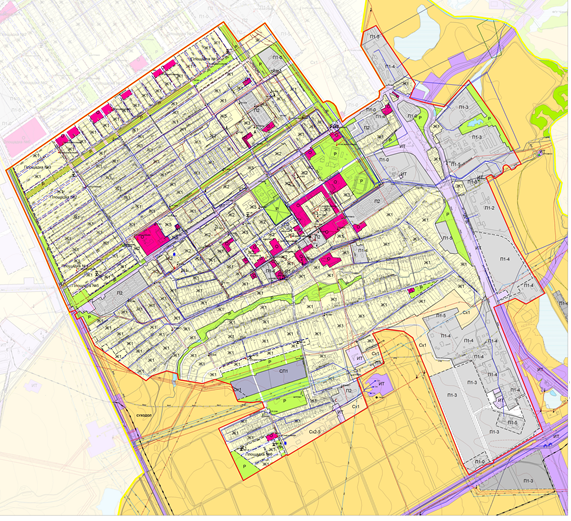 Рисунок. 1 Градостроительное зонирование г. п. СуходолДальнейшее развитие городского поселения Суходол во многом определяется состоянием всех элементов производственной и социальной инфраструктуры, в том числе, системы водоснабжения и водоотведения городского округа. Схема водоснабжения городского поселения Суходол на период до 2025г. разрабатывается с учетом показателей прогноза социально-экономического развития городского поселения Суходол на 2013-2015 годы и  прогнозными показателями жилищного строительства до 2025 года. Это позволяет предположить, что увеличение водопотребления и водоотведения в ближайшем будущем маловероятно. Следовательно, приоритетное развитие систем водоснабжения сельского поселения должно быть направлено не на увеличение мощностей по производству воды, а на ее качество и сокращение потерь в процессе производства и доведения (транспортировки) до потребителя.В целом, можно определить следующие характерные особенности водоснабжения в городском поселении Суходол:- низкая этажность домов, большая занимаемая территория и низкая плотность населения, обусловливающая высокую протяженность сетей и повышенный расход электроэнергии на подъем и транспортировку воды; - наличие прилегающих к домам земельных участков является потенциальным фактором повышенного расходования воды;- высокий объем водопотребления сочетается с низким тарифом на воду, что не способствует ее экономному расходованию, с одной стороны, и формированию фондов развития у ООО «Сервисная Коммунальная Компания», с другой; - низкие объемы работ по замене сетей водоснабжения (0,3% от общей протяженности при нормативном показателе – 4-5%) обусловлены недостаточными финансовыми возможностями предприятия. При этом канализационные сети практически не меняются;- высокий  уровень  износа основных фондов более 65%, а сетей водоснабжения  - более 58%. При этом, на многих участках износ сетей водоснабжения составляет 100%.Протяженность сетей водоснабжения, которые требуют срочной замены составляет 22,58 км или 29% от общей протяженности;- высокий уровень потерь и неучтенных расходов поданной в сеть воды (16%); -высокий удельный расход электрической энергии на подъем и подачу воды потребителям (в 2014г.  – 2,18кВт*ч/куб.м  воды, при  нормативном показателе 0,65-0,95 кВт*ч/куб.м в );-высокий расход воды на собственные нужды предприятия (в 2012г. - 8% от объема реализации, при нормативном показателе – 4-6%);- рост  количества аварий  и повреждений на сетях  водопровода (в 2012г.  их количество составило 1,93 аварий на 1 км сети в год),  что  более чем в 2 раза превышает средние показатели по водоканалам России. Такое положение свидетельствует о критическом состоянии водопроводных сетей ООО «Сервисная Коммунальная Компания», 36,32  км  которых  нуждается  в  срочной  замене.  При  этом, количество  аварий  и повреждений  в 2012г.  по  отношению  к 2011г.  увеличилось  на 3,2%В других   Водоканалах  России  количество  аварий и повреждений в сетях водопровода также  выросло с  начала 90-х годов   более,  чем в 2,5-3 раза, но составляет 0,8-0,9 повреждений  на  1км   сети  в год.  Следует отметить, что в странах Западной Европы этот показатель составляет  не более 0,1 аварий на 1 км сети в год, а в России в 80-х  годах  этот  показатель  не превышал  0,15-0,20  аварий  на 1 км сети.Все эти и другие проблемы в деятельности ООО «Сервисная Коммунальная Компания» отражаются на результатах как качества предоставления услуг водоснабжения и водоотведения, так и на финансово-хозяйственной деятельности всего предприятия.В этой связи при разработке Схемы водоснабжения представляют исследование всего комплекса производственных, управленческих и социально- экономических вопросов связанных с решением развития водоснабжения  городского  поселения Суходол.2. Схема водоснабжения городского поселения Суходол2.1.Технико-экономическое состояние централизованных систем водоснабжения городского поселения Суходол2.1.1.Описание системы и структуры водоснабжения городского поселения СуходолВ настоящее время на территории городского поселении Суходол имеются  централизованные системы водоснабжения и водоотведения. Водоснабжение осуществляется из поверхностного водозабора и 2-х артезианских скважин, осуществляющих водоснабжение микрорайона «Плодосовхоз». Объекты систем водоснабжения и водоотведения являются муниципальной собственностью района и эксплуатируются следующим предприятием:ООО «Сервисная Коммунальная Компания», ООО «СамРЭК – Эксплуатация» - обеспечивают водоснабжение и водоотведение п.г.т.  Суходол. Структура системы водоснабжения зависит от многих факторов, из которых главными являются следующие: расположение, мощность и качество воды источника водоснабжения, рельеф местности и кратность использования воды на промышленных предприятиях.В городском поселении Суходол структура системы водоснабжения состоит из следующих основных элементов:-водозаборных сооружений;-водоподъемных сооружений, т.е. насосных станций, подающих воду к очистным сооружениям насосная станция I подъема, насосные станции II, фильтровально-насосная станция;-  резервуаров чистой воды, накапливающих и регулирующих запасы воды; - водоводов  и  сети  трубопроводов  с  повысительными  насосными  станциями, предназначенных  для  транспортирования  воды  от  сооружения  к  сооружению  или  кпотребителям.Водозабор хозяйственно-питьевого назначения «Красноярка» - руслового типа, расположен в среднем течении р. Сок на ее левом берегу у с. Красноярка. В состав водозабора входят три оголовка, расположенные в русле реки в 7-10 метров от берега. Оголовки оборудованы рыбозащитными устройствами РОП-175. Проектная производительность водозабора 18 000 м3/сут, водозаборы оборудованы насосами марки WILO ASP. Вода подается на водопроводно – насосную станцию 1 подъема по 2-м водопроводам протяженностью 4 км d315 мм. Далее вода поступает на водопроводно – насосную станцию 2 подъема. Со станции 2 подъема вода по двум ниткам водовода d315 мм каждая, поступают на НФС. На НФС происходит двухступенчатая очистка. Вода подается по трубопроводу d400 на смеситель вертикального типа. Первичное хлорирование и коагуляция проводится в трубопроводе перед попаданием воды на смеситель. Из смесителя вода самотеком поступает на 3 осветлителя с взвешенным осадком (3х6,12м; глубина 4 м) – 1-я ступень очистки. После осветлителей вода подается для полной доочистки на 5 скоростных фильтров S=16 м2 каждый – 2-я ступень очистки. Скоростные фильтры загружены кварцевым песком. После скоростных фильтров очищенная вода по 2-м трубопроводам d325 мм поступает в резервуар чистой воды, где происходит процесс обеззараживания ее хлором.20Производительность НФС составляет 12,0 тыс. куб. м/сутки. В состав НФС входят следующие сооружения и помещения:входная камера с барабанными сетками и смесителем; контактные осветлители; реагентное хозяйство с цехами коагулянта; хлораторная; лаборатория. ТЕХНИЧЕСКИЕ ХАРАКТЕРИСТИКИ ОБОРУДОВАНИЯ  НС-1 И НС-2Основное оборудование:Далее  по двум стальным водоводам подается в приемную камеру насосно-фильтровальной станции (НФС). НФС построена по ТП 901-3-24  производительностью 8640 м3/сут.В состав НФС входят следующие сооружения и помещения:1. Смеситель, V- 10 м32. Контактные осветлители-3 шт., S – 202.5 м2, V- 1080м33. Фильтры-4 шт.Размеры  6,1м х 4,75м; S-115,9 м2,  V-370,88 м3.4. Реагентное хозяйство с цехом коагуляции 5. Лаборатория 6. Резервуар чистой воды - 1 шт.СМЕСИТЕЛЬ, ОСВЕТЛИТЕЛЬ, СКОРЫЕ ФИЛЬТРЫВода подаётся  по трубопроводу Ø 400 мм на смеситель вертикального типа. Первичное хлорирование и коагуляция проводится в трубопроводе перед попаданием воды на смеситель. Из смесителя вода самотёком поступает на 3 осветлителя, общая S-181.5 м2. После осветлителей вода подаётся для полной доочистки на 5 скорых фильтров, общей  S=80 м2, объемом 318 м3. Скорые фильтры загружены керамической крошкой и кварцевым песком (высота 95 см). После скорых фильтров очищенная вода по 2 трубопроводам Ø 325 мм   поступает в резервуар чистой воды, в этот трубопровод предусмотрен ввод вторичного хлорирования.ХАРАКТЕРИСТИКИ ОБОРУДОВАНИЯОсновное оборудование:Вспомогательное оборудование: кран-балка  г/п 1 тн.– 1 шт.; кран-балка  г/п 0,5 тн.– 1 шт.; кран-балка  г/п 3,0 тн.– 1 шт. насос дренажный – 2 шт; насос Гном – 1 шт.ЗАЛ  КОАГУЛЯЦИИДля коагулирования используется сернокислый глинозем марки.Для дозирования коагулянта предусмотрен насос-дозатор.Для флокулирования в качестве флокулянта для процессов осветления и обесцвечивания воды применяется полиакриламид (ПАА).ПАА дает возможность использоватьб контактные осветлители при кратковременных повышениях содержания взвеси в исходной воде выше расчетной.ХАРАКТЕРИСТИКИ ОБОРУДОВАНИЯОсновное оборудование:ХЛОРАТОРНАЯДля первичной обработки воды в целях обесцвечивания  и вторичной обработки воды для обеззараживания предусмотрено хлорирование. Из хлораторной, расположенной  в здании НФС, жидкий хлор  поступает к двум группам хлораторов для первичного и вторичного хлорирования. Для улучшения качества подаваемой в сеть воды был установлен блок модульной электролизной обеззараживающей станции серии «Океан». Вентиляция –приточно-вытяжная с механическим побуждением.ЛАБОРАТОРИЯ1.Сушильный шкаф – 1 шт. 2. Фотоколориметр – 1 шт.3. Холодильник – 1 шт.4. Автоклав  ВК 30/01– 1 шт. 5. Автоклав  ГК 100-3м– 1 шт.6. Весы  – 2 шт. 7.Дистиллятор-1 шт.8. Термостат ТС – 80 -3 шт.ЗДАНИЕ УЗЛА УПРАВЛЕНИЯ №1Год строительства 1967.Год реконструкции: 2011-2014Характеристики здания: здание узла управления №1,– отдельно стоящее здание S=65,3 м2; материал стен –кирпич. – этажей: 1ЗДАНИЕ УЗЛА УПРАВЛЕНИЯ №2Год строительства 2013г.Характеристики здания: здание узла управления №2,– отдельно стоящее здание S=18,8 м2; материал стен –кирпич. – этажей: 1Основное оборудование:РЕЗЕРВУАР ЧИСТОЙ ВОДЫПосле очистки и обеззараживания жидким хлором, питьевая вода  по 2  трубопроводам Ø 325 мм попадает в 2 резервуара чистой воды. Далее,  насосом узла управления, вода подается потребителю. Год строительства 1967г.Характеристики здания: Резервуар чистой воды V-2000 м3-1 шт. материал- сталь   Резервуар чистой воды V-1000 м3-1 шт. материал- сталь    Суммарная мощность электрооборудования, установленного на водозаборе, используемого для подъема воды и подачи ее потребителям составляет 798,8 кВт. Принципиальная схема водоснабжения технологической зоны г.п. Суходол представлена на рис.2.6.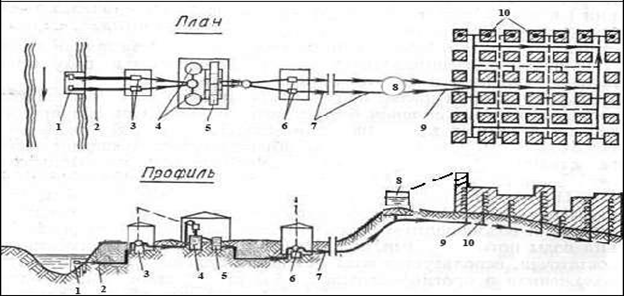 Рис.2.6. Принципиальная схема системы водоснабжения  технологической зоны г.п. Суходол.1 — водозаборные сооружения; 2 — трубопроводы; 3 — насосные станции I подъема; 4,5 — водоочистные сооружения; 6 – насосные станции II подъема; 7— водоводы; 8- повысительные насосные станции; 9 — магистральные трубопроводы; 10 —распределительные трубопроводы.Водоснабжение  микрорайона  «Плодосовхоз»  п.г.т  Суходол  осуществляется из 2-х артезианских скважин.Режим работы: ежедневный, круглосуточныйНаличие персонал: постоянный персоналКомплектация: скважина, башня Рожновского – 2 шт.V-100м3 каждая.Расположение скважины: в колодце Прилегающий земельный участок: присутствует.ХАРАКТЕРИСТИКИ ОБОРУДОВАНИЯ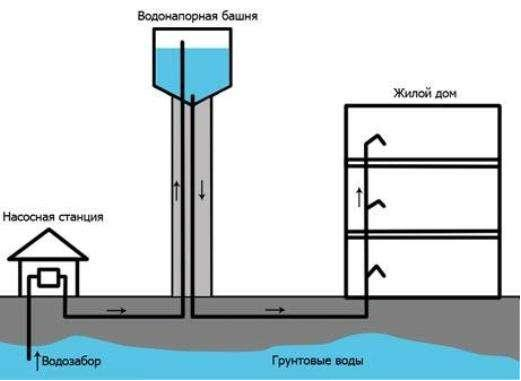 Рис.2.8. Принципиальная схема водоснабжения микрорайона «Плодсовхоз» п.г.т. Суходол2.1.2.Описание территорий городского поселения Суходол, не охваченных централизованными системами водоснабженияВ городском поселении Суходол  проживает 13474 человека  в том числе 13204человек пользуются услугами централизованного водоснабжения. Таким образом, услугами централизованного водоснабжения обеспечены 98% населения городского поселения. Не централизованным водоснабжением пользуются только собственники жилых домов частного сектора.При этом, производственные мощности ООО «Сервисная Коммунальная Компания» позволяют подключить новых потребителей к централизованному водоснабжению. Предприятием оказываются услуги централизованного водоснабжения как населению, так и прочим потребителям городского округа. ООО «Сервисная Коммунальная Компания»  проводит работу по приведению мест подсоединения водоснабжения жилых домов к сетям централизованного холодного водоснабжения (ХВС) в соответствии с действующими нормами и Правилами.Согласно установленным правилам, в месте подсоединения водопровода жилого дома к централизованной системе ХВС должен быть устроен водопроводный колодец, диаметром не менее 1 метра, и установлена отключающая запорная арматура (вентиль, задвижка). При этом, подключение к системе ХВС без устройства колодца и запорной арматуры, - «глухая врезка», - категорически запрещено.Рис. Схема расположения насосных станций водозабора г.п. СуходолНС-1 подъема                                НС -2 подъема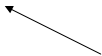 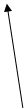 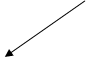 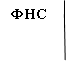 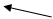 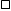 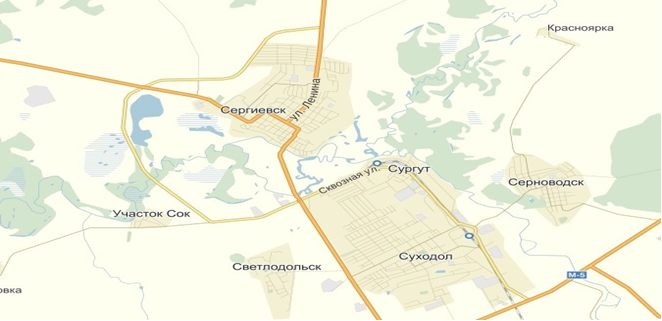 Скважина «Плодосовхоз»2.1.3.Описание результатов технического обследования централизованных систем водоснабженииВ состав объектов водоснабжения предприятий ООО «Сервисная Коммунальная Компания», ООО «СамРЭК – Эксплуатация», оказывающих услуги холодного водоснабжения городского поселения Суходол входят: административно - производственная  база,  водозаборные узлы поверхностного  водозабора, 1 подкачивающая  насосная станция, насосно-фильтрационные станции очистки и подготовки питьевой воды, 1 артезианская скважина и водопроводные сети с общей протяженностью (в однотрубном исчислении) 77,863км. Износ основных средств предприятия составляет более 65%, а сетей водоснабжения более 80%. При этом, на многих участках износ сетей водоснабжения составляет 100%.Общая протяженность сетей, которые требуют  замены, составляет 108,6 км, в том числе в первую очередь необходимо заменить 3,517 км трубопровода водоснабжения от насосно-фильтровальной станции с.Сергиевск до распределительной камеры п.Сургут.Такое состояние основных фондов, в том числе сетей водоснабжения обусловлено низким объемом работ по их обновлению. Так, объем работ по замене сетей в 2014году составил всего 0,04 % от общей протяженности при нормативном показателе (с учетом выполнения регламентных работ по содержанию основных средств) – 4-5%.Очевидно, чем хуже состояние основных фондов, ниже надежность систем водоснабжения, тем выше потребность в затратах, включаемых в тариф.При этом повышение тарифов для населения при стабильно низком качестве услуг, как правило, вызывает социальную напряженность. Недостаток финансовых ресурсов за счет сдерживания тарифов в последние годы в значительной мере в основном и был обусловлен социально-политической обстановкой. Это привело не только к накопившемуся «переизносу» основных фондов, в первую очередь сетей водоснабжения, но и к дальнейшему снижению надежности работы систем водоснабжения и качества обслуживания потребителей.Тарифная политика муниципального района Сергиевский в сфере водоснабжения за период 2012 - 2014 гг. представлена в таблицах.2012 год2013 год.2014 год.Водоснабжение ФНС с.СерноводскВода подаваемая  населению п.г.т.Суходол  соответствует требованиям СанПиН 2.1.4.1074-01 "Питьевая вода. Гигиенические требования к качеству воды централизованных систем питьевого водоснабжения. Контроль за качеством подаваемой потребителям воды осуществляет химико-аналитическая лаборатория ООО «СКК» расположенная  по адресу п. Серноводск  ул. Промзона 1. ВЫПИСКА ИЗ ЖУРНАЛА ОТБОРА И ИССЛЕДОВАНИЯКАЧЕСТВА ПИТЬЕВОЙ ВОДЫЗабор поверхностных вод для хозяйственно-питьевого водоснабжения населения  п.г.т. Суходол  из р.Сок с показателями общей жесткости 14 мг/л. согласовано письмом управлением Роспотребнадзора по  Самарской области № 20-04/46 от 21.01.2015г.По результатам микробиологических исследований поверхностные воды соответствуют требованиям СанПиН 2.1.4.1074-01 п. 4.3 т. 1.Реконструкция оголовков водозабора даст не только экологический эффект, но и повысит качество подаваемой на очистку воды.Практически все системы водоснабжения не обеспечены автоматизированной системой диспетчерского контроля, управления, технологического и коммерческого учета.Таким образом, проблема физического и морального состояния основных средств предприятия с каждым годом будет обостряться. Обновление же фондов требует значительных инвестиций. С этой точки зрения и с учетом требований Федерального закона от 6 октября 2003 года N 131-ФЗ «Об общих принципах организации местного самоуправления в Российской Федерации» при обследовании технического состояния систем водоснабжения выявлены наиболее узкие места, с целью определения состава фондов, требующих первоочередной замены, что учтено при разработке настоящей Схемы.2.1.4.Перечень лиц, владеющих на праве собственности или другом законном основании объектами централизованной системы водоснабжения, с указанием принадлежащих этим лицам таких объектов (границ зон в которых расположены такие объекты)Объекты централизованной системы водоснабжения (хозяйственно-питьевые водопроводные сети, технические водопроводы) являются собственностью муниципального образования Сергиевский.Основные объекты водоснабжения закреплены за ООО «СамРЭК-Эксплуатация» на праве владения и пользования на основании концессионного соглашения № б/н от 15.06.2016г., в рамках которого будет производиться строительство, реконструкция и модернизация объектов централизованных систем водоснабжения  - Сергиевского группового водопровода (график производства работ по объекту: "Проектирование и строительство Сергиевского группового водопровода II очередь" согласно приложения 1).2.2.Направления развития централизованных систем водоснабжения2.2.1.Основные направления, принципы, задачи и целевые показатели развития централизованных систем водоснабженияПринципами развития централизованной системы водоснабжения городского поселения Суходол являются:- постоянное улучшение качества предоставления услуг водоснабжения потребителям (абонентам); - удовлетворение потребности в обеспечении услугами водоснабжения потребителей новых объектов капитального строительства; - постоянное совершенствование схемы водоснабжения на основе последовательного планирования развития системы водоснабжения; - реализации плановых мероприятий, проверки результатов реализации и своевременной корректировки технических решений и мероприятий.Основными задачами, решение  которых  предусмотрено в настоящей Схеме водоснабжения является:- обновление основных средств систем холодного водоснабжении, сокращение потерь воды за счет замены изношенных сетей водоснабжения; - улучшение ресурсной эффективности систем холодного водоснабжения; -  улучшение качества питьевой воды за счет проведения специальных мероприятий в зонах санитарной охраны источника водоснабжения и проведения модернизации технологий очистки;- строительство сетей и сооружений для водоснабжения осваиваемых и преобразуемых территорий, а также отдельных городских территорий, не имеющих централизованного водоснабжения с целью обеспечения доступности услуг водоснабжения для всех потребителей городского поселения Суходол; - повышение уровня надежности систем водоснабжения, строительство новых и реконструкция существующих водоводов и водопроводных сетей для сокращения потерь по пути к водопотребителю; - повышение эффективности управления объектами коммунальной инфраструктуры снижение себестоимости жилищно-коммунальных услуг за счет оптимизации расходов, в том числе рационального использования водных ресурсов; - обеспечение населения питьевой водой нормативного качества и в достаточном количестве, улучшение на этой основе здоровья человека.Целевые показатели развития централизованных систем водоснабжения представлены в таблице 2.13.2.2.2.Различные сценарии развития централизованных систем водоснабжения в зависимости от различных сценариев развития городского поселенияПрокладка магистральных водопроводов осуществлялось по мере развития городского поселения Суходол.С учетом прогноза социально-экономического развития городского поселения в настоящее время и до 2025 года дополнительное строительство магистральных трубопроводов не требуется, кроме их замены и модернизации, так как существующие магистральные сети позволяют присоединение потребителей новых застраиваемых микрорайонов. Существующий диаметр магистральных водопроводов обеспечивает необходимым объемом водоснабжения планируемые к застройке новые микрорайоны.Строительство новых внутриплощадочных сетей водоснабжения будут определены проектом по застройке данных микрорайонов.2.3.Баланс водоснабжения и потребления воды2.3.1.Общий баланс подачи и реализации воды, включая анализ и оценку структурных составляющих потерь питьевой, технической воды при ее производстве и транспортировкеФНС с. Серноводск было подано в сеть 1414,571 тыс. куб. м воды, 999,539 из которой было реализовано потребителям: - населению  503,959 тыс. куб. м, что составляет 50,4 % от всего объема реализации. Оснащенность приборами учета составляет 72,3 %.- организациям реализовано 495,58 тыс. куб.м  - 49,6 %. Оснащенность приборами учета составляет 90,4 %.Баланс производства и потребления воды водозабора с. Красноярка (Серноводск).тыс. куб.м.Уменьшение потребления воды в 2013 году на 107,179 связано с установкой общедомовых приборов учета. В связи с увеличением числа абонентов, предприятий потребителей услугой холодного водоснабжения в 2014 году увеличился полезный отпуск на 15,95 тыс.куб.м.Вся вода, используемая для собственных нужд предприятия, и поданная для реализации в населенные пункты учитывается расходомерами марки СТВУ-150.2.3.2.Территориальный баланс подачи воды по технологическим зонам водоснабжения2.3.3.Структурный баланс реализации воды группам абонентовПредставленный структурный баланс потребления воды по группам потребителей свидетельствует, что основными потребителями воды являются прочие потребители (54%), к которым относятся различные предприятия и организации. Объем воды, отпущенной населению, в 2012году составил 43%, а бюджетным организациям – 3%.2.3.4.Сведения о фактическом потреблении населением воды исходя из статистических и расчетных данных и сведений о действующих нормативах потребления коммунальных услугПостановлением Собрания Представителей Сергиевского района от 01.11.2005г. №27-n были утверждены нормативы потребления коммунальных услуг по водоснабжению и водоотведению в Сергиевском районе, которые в зависимости от степени благоустройства жилищного фонда составляют от 1,77 м3 до 7,17м3 на чел. в месяц.Фактическое удельное потребление в 2014 году составило в среднем (учитывая все степени благоустройства) 6,02 м3 на чел. в месяц.  В последние годы уделяется большое внимание вопросам организации приборного учета воды на всех этапах ее подготовки и подачи. Особое место в этом занимает совершенствование учета водопотребления в жилом фонде путем установки индивидуальных приборов учета воды.Общеизвестно, что установка индивидуальных приборов учета (ИПУ) потребления воды стимулирует жителей рационально и экономно расходовать воду. В свою очередь, установка ИПУ позволяет ООО «Сервисная Коммунальная Компания» решать задачу оптимизации системы подачи и распределения воды в целях экономии водных и энергетических ресурсов.Результаты проводимой работы отражает тенденция роста количества установленных ИПУ с 3799 шт. в 2012 г. до 4619 шт. на 2014г.Данная работа ведется параллельно с изучением влияния установки приборов учета на потребление и рациональное использование воды.2.3.5.Описание существующей системы коммерческого учета воды и планов по установке приборов учетаВ соответствии с 261-ФЗ «Об энергосбережении и о повышении энергетической эффективности и о внесении изменений в отдельные законодательные акты Российской Федерации» от 23.11.2009г. все потребители холодной воды должны быть оснащеныприборами учета. В настоящее время с ФНС Серноводск оснащены приборами учета воды 90,4% абонентов – юридических лиц. На сегодняшний день 72,3% населения ФНС Серноводск имеют индивидуальные приборы учета воды.Многоквартирных домов на территории  сельских поселений Серноводск и Суходол насчитывается 159, из них оснащено общедомовыми приборами учета по холодной воде 86, что составляет 54%. Приоритетной группой потребителей, для которых требуется решение задачи по обеспечению коммерческого учета, является население.2.3.6. Анализ резервов и дефицитов производственных мощностей системы водоснабжения ФНС СерноводскДефицит производственных мощностей отсутствует. Резерв мощностей системыводоснабжения составляет 1,9 тыс куб. м. по ФНС Серноводск .2.3.7. Прогнозные балансы потребления питьевой воды исходя из текущего объема  потребления воды населением и его динамики с учетом перспективы развития и изменения состава и структуры застройки.Перспективные водные балансы ФНС Серноводск  представлены в таблице.2.3.8. Сведения о фактическом и ожидаемом потреблении питьевой воды Фактическое потребление в 2014 году абонентов ФНС Серноводск составило 991 тыс.м3, среднее потребление в сутки около 2,72 тыс.м3. К 2023 г. ожидаемое потребление составит 1014 тыс.м3, среднее потребление в сутки –2,77 тыс.м3.2.3.9 Прогноз распределения расходов воды на водоснабжение по типам абонентов  Оценка расходов воды на водоснабжение по типам абонентов представлена в таблице.При оценке перспектив водоснабжения населения учитывались следующие факторы:- установка индивидуальных приборов учета- появление новых потребителей из числа юр.лиц2.3.10. Сведения о фактических и планируемых потерях питьевой и технической воды при ее транспортировкеФактические годовые потери.Планируемые годовые потери воды.2.3.11. Расчет требуемой мощности водозаборных и очистных сооружений исходя из данных о перспективном потреблении питьевой воды и величины потерь питьевой воды при ее транспортировке.Исходя из анализа производственных мощностей системы водоснабжения ФНС Серноводск  ООО «Сервисная Коммунальная Компания», ООО «СамРЭК – Эксплуатация» на сегодняшний день могут гарантированно подать 13000 м3/сут.На основании прогнозных балансов потребления питьевой воды, исходя из текущего объема потребления воды населением и его динамики с учетом перспективы развития и изменения состава, структуры застройки в 2023 году потребность абонентов ФНС Серноводск в  питьевой воде должна составить 2836 м3/сут. 2.3.12.Наименование организации, которая наделена статусом гарантирующей организации.Гарантирующими организациями, обеспечивающими холодное водоснабжение г.п. Суходол являются ООО «Сервисная Коммунальная Компания», ООО «СамРЭК-Эксплуатация».2.4.Предложения по строительству, реконструкции и модернизации объектов централизованных систем водоснабжения2.4.1.Перечень основных мероприятий по реализации схем водоснабжения с разбивкой по годамПо результатам технического обследования объектов водоснабжения, анализа производственной деятельности, структуры управления ООО  «Сервисная Коммунальная Компания»» и его взаимоотношений с потребителями разработан перечень основных мероприятий по реализации Схемы водоснабжения городского поселения  Суходол и определен приоритет инвестиционной деятельности.Перечень основных мероприятий сгруппирован в следующие блоки: 1.Замена сетей водоснабжения.Оптимальные объемы работ по замене сетей водоснабжения представлены в таблице Таблица 2. Модернизация и реконструкция оборудования на водозаборах и очистных сооружениях.3.Модернизация НФС п.г.т. Суходол, в том числе замена фильтрующего материала для осветителей и внедрение автоматизированного комплекса обеззараживания сырой и очищенной воды гипохлоритом натрия вместо жидкого хлора2.4.2.Технические обоснования основных мероприятий по реализации   схемводоснабжения2.4.2.1.В настоящее время нарастание износа (более 80%) и повреждаемости основных фондов, в первую очередь сетей водоснабжения (2,5 ед./км сети), привело к чрезмерно высокой вероятности катастроф в масштабе сельского поселения , затрагивающих всех его потребителей. В сложившейся ситуации повышение надежности и устойчивости функционирования  систем  жизнеобеспечения  может  быть  достигнуто  только  путем  «залповой» замены изношенных фондов, в первую очередь сетей. Оптимальный объем замены сетей в первые годы реализации Схемы водоснабжения должен составлять не менее 3-8% от общей протяженности.2.4.2.2.Высокий удельный расход электрической энергии (1,96 кВт*ч/куб. м воды), и потерь  воды  при  ее  транспортировке  (24%)  требует  увеличение ресурсной эффективности производства услуг водоснабжения, которая будет достигнута за счет модернизации и реконструкции оборудования водозаборов и очистных сооружений.2.4.2.3.Отсутствие приборов учета воды в местах подачи и диктующих точках потребления, а также требования Федерального закона от 23 ноября 2009 г. № 261-ФЗ «Об энергосбережении и о повышении энергетической эффективности и о внесении изменений в отдельные законодательные акты Российской Федерации» и  постановления Правительства РФ от 6.05.2011г. № 354 «О предоставлении коммунальных услуг собственникам и пользователям помещений в многоквартирных домах и жилых домов» требует установки приборов учета.2.4.2.4.Обеспечение  подачи потребителям сельского  поселения Сергиевск определенного  объема  и  установленного  качества   питьевой  воды  требует  регулярную замену фильтрующего материала для осветителей в соответствии с установленным регламентом.Использование гипохлорита натрия в качестве дезинфицирующего агента в отличие от применения хлора обладает рядом существенных достоинств:- реагент можно получать электрохимическим методом непосредственно в месте использования; - достижение необходимых показателей качества питьевой воды достигается за счѐт более низкой доли активного хлора; - концентрация хлорорганических примесей в очищенной воде существенно ниже; - применение данного вещества позволяет повысить экологическую и гигиеническую безопасность. На гипохлоритные технологии обеззараживания воды уже перешли крупнейшие в России водопроводные станции в Москве, Санкт-Петербурге, Уфе и других городах.2.4.2.5.Формирование тарифов должно соблюдать  баланс интересов потребителей услуг водоснабжения и ООО  «Сервисная Коммунальная Компания», то есть обеспечить доступность этих услуг для потребителей и эффективное функционирование предприятия.Реализация мероприятий, предусмотренных настоящей Схемой приведет к снижению объемов производства и потребления воды потребителями  сельского поселения  Сергиевск  (см. раздел 2.3.6. и диаграмму 2.9). При этом, следует учитывать, что сокращение объемов потребления воды не приведет к снижению тарифов.Сокращение объема потребления воды действительно вызывает сокращение переменных затрат (электроэнергии, материалов и др.). Что же касается условно-постоянных  затрат  (амортизация,  ремонтный  фонд,  цеховые,  общеэксплутационные  и др.),  то  их  общая  величина	не  изменяется  при  уменьшении  объема  реализации на единицу же  услуг их  доля  увеличивается. Учитывая	высокий  удельный вес  условно-постоянных затрат, который  в себестоимости  услуг составляет 50-60%, очевидно, что ресурсосбережение (а именно сокращение объема реализации  воды)  может  вызвать рост себестоимости и  тарифа.2.4.3 Сведения о вновь строящихся, реконструируемых и предлагаемых к выводу из эксплуатации объектах системы водоснабженияВ настоящее время производительность НФС соответствует запрашиваемой нагрузки, по этой причине строительство новых объектов не предусматривается.Основное технологическое оборудование НФС имеет резерв мощности для покрытия перспективных нагрузок, реконструкция не требуется.Выведение из эксплуатации НФС не планируется.2.4.4.Сведения о развитии систем диспетчеризации, телемеханизации и систем управления режимами водоснабжения на объектах организаций, осуществляющих водоснабжениеВ настоящее время объекты водоснабжения городского поселения Суходол не оборудованы системами диспетчеризации, телемеханизации и управления режимами водоснабжения.2.4.5.Сведения об оснащенности зданий, строений, сооружений приборами учета воды и их применении при осуществлении расчетов за потребленную воду2.4.6.Описание вариантов маршрутов прохождения трубопроводов (трасс) по территории городского округаВнутриплощадочные сети водоснабжения в микрорайонах будут прокладываться с учетом согласованных проектов на застройку данных микрорайонов.2.4.7.Рекомендации о месте размещения насосных станций, резервуаров, водонапорных башенСтроительство новых резервуаров и башен не запланировано.2.4.8.Границы планируемых зон размещения объектов централизованных систем холодного водоснабженияСтроительство других объектов централизованного водоснабжения не планируется. 2.4.9.Карты (схемы) существующего и планируемого размещения объектов централизованных систем холодного водоснабженияСтроительство новых внутриплощадочных сетей водоснабжения будут определены проектом по застройке микрорайонов.2.5.Экологические аспекты мероприятий по строительству, реконструкции и модернизации объектов централизованных систем водоснабжения2.5.1.На водный бассейн предлагаемых к строительству и реконструкции объектов централизованных систем водоснабжения при сбросе (утилизации) промывных водИзвестно, что одним из постоянных источников концентрированного загрязнения поверхностных водоемов являются сбрасываемые без обработки воды, образующиеся в результате промывки фильтровальных сооружений станций водоочистки. Находящиеся в их составе взвешенные вещества и компоненты технологических материалов, а также бактериальные загрязнения, попадая в водоем, увеличивают мутность воды, сокращают доступ света в глубину, и, как следствие, снижают интенсивность фотосинтеза, что в свою очередь приводит к уменьшению сообщества, способствующего процессам самоочищения.Для предотвращения неблагоприятного воздействия на водоем в процессе водоподготовки необходимо использование ресурсосберегающей, природоохранной технологии повторного использования промывных вод фильтров.Данная технология позволяет повысить экологическую безопасность водного объекта, исключив сброс промывных вод в водоем.Кроме периодических мероприятий, проводимых в ООО «Сервисная    Коммунальная Компания»:- мониторинг используемого водного объекта выше и ниже сброса сточных вод; - контроль качества сбрасываемых сточных вод после оборудования. 2.5.2.На окружающую среду при реализации мероприятий по снабжению и хранению химических реагентов, используемых в водоподготовке (хлор и др.)В  настоящее  время  основным  обеззараживающим  агентом,  применяемым  на станциях водоподготовки, является хлор.Серьезным недостатком метода обеззараживания воды хлорсодержащими агентами является образование в процессе водоподготовки высокотоксичных хлорорганических соединений. Галогенсодержащие соединения отличаются не только токсичными свойствами, но и способностью накапливаться в тканях организма. Поэтому даже малые концентрации хлорсодержащих веществ будут оказывать негативное воздействие на организм человека, потому что они будут концентрироваться в различных тканях.На основании научных исследований в области новейших эффективных и безопасных технологий обеззараживания питьевой воды, а также опыта работы других аналогичных предприятий настоящей Схемой предусмотрено мероприятие о прекращении использования жидкого хлора на комплексе водоочистных сооружений п.г.т. Суходол.Вместо жидкого хлора предлагается использовать новые эффективные обеззараживающие реагенты (гипохлорит натрия). Это позволит не только улучшить качество питьевой воды, практически исключив содержание высокотоксичных хлорорганических соединений в питьевой воде, но и повысить безопасность производства до уровня, отвечающего современным требованиям, за счет исключения из обращения опасного вещества – жидкого хлора.2.6.Оценка объемов капитальных вложений в строительство, реконструкцию и модернизацию объектов централизованных систем водоснабжения Таблица2.7.Целевые	показатели развития централизованных систем водоснабженияЦелевые показатели  развития централизованных систем водоснабжения представлены в таблице. Расчеты указанных показателей представлены в приложении 1.Приложение 12.8.Сведения о выявленных бесхозяйных объектах централизованных систем водоснабженияООО «Сервисная Коммунальная Компания» выступает уполномоченной организацией на эксплуатацию бесхозяйных объектов централизованных систем водоснабжения.Бесхозяйных объектов централизованных систем водоснабжения не выявлено.НаименованиеИтого201420142014201420152015201520152016201620162016НаименованиеИтого201420142014201420152015201520152016201620162016НаименованиеИтогоВсегоОбластной бюджетМестный бюджетВнебюджетВсегоОбластной бюджетМестный бюджетВнебюджетВсегоОбластной бюджетМестный бюджетВнебюджетОказание помощи по текущему и капитальному ремонту жилых помещений граждан1098599,04200000,000,00200000,000,00381131,900,00381131,900,00517467,140,00517467,140,00Содержание, текущий ремонт, обследование и оплата коммунальных услуг муниципального жилищного фонда300000,00300000,000,00300000,000,000,000,000,000,000,000,000,000,00*Проектирование и строительство Сергиевского группового водопровода с.Сергиевск114373453,00114373053,00108654400,005718653,000,000,000,000,000,00400,000,00400,000,00Капитальный и текущий ремонт инженерных коммуникаций, приобретение коммунальной техники и оборудования67864091,3526818699,560,0013717907,8313100791,7330801154,790,0017020285,2813780869,5110244237,000,0010244237,000,00Услуги по осуществлению технологического присоединения к инженерным сетям2396935,9750716,440,000,0050716,441611633,050,001611633,050,00734586,480,00734586,480,00Проведение экспертиз на проектную и сметную документацию по объектам жилищно-коммунального хозяйства2810740,34619941,660,000,00619941,662176785,000,002169722,257062,7514013,680,0014013,680,00Ремонт муниципальных бань с.Сергиевск и п.Сургут м.р.Сергиевский4735354,013503291,150,003503291,150,001232062,860,001232062,860,000,000,000,000,00Возмещение расходов муниципального жилищного фонда10733463,900,000,000,000,007810261,440,007810261,440,002923202,460,002923202,460,00Аварийно восстановительные работы по замене водонапорных башен в селе Мордовская Селитьба объемом 50,0 м3, в селе Спасское объемом 50,0 м3, в селе Боровка объемом 25,0 м3 муниципального района Сергиевский Самарской области7104532,440,000,000,000,007104532,444973172,002131360,440,000,000,000,000,00Предоставление муниципальных гарантий32000000,000,000,000,000,0032000000,000,0032000000,000,000,000,000,000,00Разработка раздела "Проект рекультивации нарушаемых земель" по объекту "Сергиевский групповой водопровод"80000,000,000,000,000,000,000,000,000,0080 000,000,0080 000,000,00ИТОГО:243497170,05145865701,81108654400,0023439851,9813771449,8383117561,484973172,0064356457,2213787932,2614513906,760,0014513906,760,00* При условии поступления субвенций из бюджета сельского поселения Сергиевск муниципального района Сергиевский* При условии поступления субвенций из бюджета сельского поселения Сергиевск муниципального района Сергиевский* При условии поступления субвенций из бюджета сельского поселения Сергиевск муниципального района Сергиевский* При условии поступления субвенций из бюджета сельского поселения Сергиевск муниципального района Сергиевский* При условии поступления субвенций из бюджета сельского поселения Сергиевск муниципального района Сергиевский* При условии поступления субвенций из бюджета сельского поселения Сергиевск муниципального района Сергиевский* При условии поступления субвенций из бюджета сельского поселения Сергиевск муниципального района Сергиевский* При условии поступления субвенций из бюджета сельского поселения Сергиевск муниципального района Сергиевский* При условии поступления субвенций из бюджета сельского поселения Сергиевск муниципального района Сергиевский* При условии поступления субвенций из бюджета сельского поселения Сергиевск муниципального района Сергиевский* При условии поступления субвенций из бюджета сельского поселения Сергиевск муниципального района Сергиевский* При условии поступления субвенций из бюджета сельского поселения Сергиевск муниципального района Сергиевский* При условии поступления субвенций из бюджета сельского поселения Сергиевск муниципального района Сергиевский* При условии поступления субвенций из бюджета сельского поселения Сергиевск муниципального района СергиевскийКод главного распорядителя бюджетных средствНаименование главного распорядителя средств местного бюджета, раздела, подраздела, целевой статьи, вида расходовРзПРЦСРВРСуммы, тыс.рублейСуммы, тыс.рублейКод главного распорядителя бюджетных средствНаименование главного распорядителя средств местного бюджета, раздела, подраздела, целевой статьи, вида расходовРзПРЦСРВРвсегов том числе за счёт безвозмездных поступлений600Собрание Представителей муниципального района Сергиевский1 4190600Функционирование законодательных (представительных) органов муниципальных образований01031 4190600Непрограммные направления расходов местного бюджета010399 0 00 000001 4190600Расходы на выплаты персоналу государственных (муниципальных) органов010399 0 00 000001201 2650600Иные закупки товаров, работ и услуг для обеспечения государственных (муниципальных) нужд010399 0 00 000002401520600Уплата налогов, сборов и иных платежей010399 0 00 0000085020601Администрация муниципального района Сергиевский Самарской области671 362368 769601Функционирование высшего должностного лица субъекта Российской Федерации и муниципального образования01021 3730601Муниципальная программа "Совершенствование муниципального управления и повышение инвестиционной привлекательности  муниципального района Сергиевский"010223 0 00 000001 3730601Расходы на выплаты персоналу государственных (муниципальных) органов010223 0 00 000001201 3730601Функционирование местных администраций010437 3850601Муниципальная программа "Совершенствование муниципального управления и повышение инвестиционной привлекательности  муниципального района Сергиевский"010423 0 00 0000037 3850601Расходы на выплаты персоналу государственных (муниципальных) органов010423 0 00 0000012031 9270601Иные закупки товаров, работ и услуг для обеспечения государственных (муниципальных) нужд010423 0 00 000002405 3360601Уплата налогов, сборов и иных платежей010423 0 00 000008501210601Судебная система01052323601Муниципальная программа "Совершенствование муниципального управления и повышение инвестиционной привлекательности  муниципального района Сергиевский"010523 0 00 000002323601Иные закупки товаров, работ и услуг для обеспечения государственных (муниципальных) нужд010523 0 00 000002402323601Другие общегосударственные вопросы011354 83018285601Муниципальная  программа "Реконструкция, строительство, ремонт и укрепление материально-технической  базы учреждений  культуры, здравоохранения, образования, ремонт  муниципальных  административных зданий  муниципального района Сергиевский"011315 0 00 0000020 29217 023601Иные закупки товаров, работ и услуг для обеспечения государственных (муниципальных) нужд011315 0 00 0000024020 29217023601Муниципальная программа "Обеспечение реализации  политики в сфере строительного комплекса и градостроительной деятельности муниципального района Сергиевский"011319 0 00 0000010 4220601Расходы на выплаты персоналу государственных (муниципальных) органов011319 0 00 000001108 4200601Иные закупки товаров, работ и услуг для обеспечения государственных (муниципальных) нужд011319 0 00 000002401 9810601Уплата налогов, сборов и иных платежей011319 0 00 00000850200601Муниципальная программа "Совершенствование муниципального управления и повышение инвестиционной привлекательности  муниципального района Сергиевский"011323 0 00 0000024 1161 262601Иные закупки товаров, работ и услуг для обеспечения государственных (муниципальных) нужд011323 0 00 000002404 8551 262601Субсидии бюджетным учреждениям011323 0 00 0000061012 9720601Субсидии автономным учреждениям011323 0 00 000006206 2890601Защита населения и территории от чрезвычайных ситуаций природного и техногенного характера, гражданская оборона03092 6200601Муниципальная программа "Профилактика терроризма и экстремизма в муниципальном районе Сергиевский Самарской области"030911 0 00 000002000601Иные закупки товаров, работ и услуг для обеспечения государственных (муниципальных) нужд030911 0 00 000002402000601Муниципальная программа "Защита населения и территорий от чрезвычайных ситуаций природного и техногенного характера, обеспечение пожарной безопасности на территории в м.р. Сергиевский"030920 0 00 000001 1280601Иные закупки товаров, работ и услуг для обеспечения государственных (муниципальных) нужд030920 0 00 000002401 1280601Муниципальная программа "Профилактика геморрагической лихорадки с почечным синдромом на территории муниципального района Сергиевский на 2016-2018 гг."030922 0 00 000007920601Иные закупки товаров, работ и услуг для обеспечения государственных (муниципальных) нужд030922 0 00 00000240100601Субсидии бюджетным учреждениям030922 0 00 00000610400601Субсидии автономным учреждениям030922 0 00 000006207420601Непрограммные направления расходов местного бюджета030999 0 00 000005000601Резервные средства080199 0 00 000008705000601Другие вопросы в области национальной безопасности и правоохранительной деятельности03141 357869601Муниципальная  программа "Комплексная программа профилактики правонарушений в муниципальном районе Сергиевский Самарской области"031401 0 00 000004330601Иные закупки товаров, работ и услуг для обеспечения государственных (муниципальных) нужд031401 0 00 000002404330601Расходы местного бюджета за счет стимулирующих субсидий, направленные на содержание органов местного самоуправления031423 0 00 00000869869601Расходы на выплаты персоналу государственных (муниципальных) органов031423 0 00 00000120824824601Иные закупки товаров, работ и услуг для обеспечения государственных  (муниципальных) нужд031423 0 00 000002404545601Муниципальная программа "По противодействию незаконному обороту наркотических средств, профилактике наркомании, лечению и реабилитации наркозависимой части населения муниципального района Сергиевский Самарской области"031430 0 00 00000550601Иные закупки товаров, работ и услуг для обеспечения государственных (муниципальных) нужд031430 0 00 00000240550601Сельское хозяйство и рыболовство04058 1218121601Муниципальная программа "Совершенствование муниципального управления и повышение инвестиционной привлекательности  муниципального района Сергиевский"040523 0 00 000004 1064 106601Расходы местного бюджета за счет стимулирующих субсидий, направленные на содержание органов местного самоуправления040523 0 00 000004 1064 106601Расходы на выплаты персоналу государственных (муниципальных) органов040523 0 00 000001203 1583 158601Иные закупки товаров, работ и услуг для обеспечения государственных  (муниципальных) нужд040523 0 00 00000240948948601Муниципальная программы "Развитие сельского хозяйства и регулирование рынков сельскохозяйственной продукции, сырья и продовольствия муниципального района Сергиевский Самарской области"040536 0 00 000004 0154 015601Субсидии юридическим лицам (кроме некоммерческих организаций), индивидуальным предпринимателям, физическим лицам040536 0 00 000008104 0154 015601Дорожное хозяйство (дорожные фонды)040949 2890601Муниципальная программа "Повышение  безопасности дорожного движения в муниципальном районе Сергиевский Самарской области"040902 0 00 000008750601Иные закупки товаров, работ и услуг для обеспечения государственных (муниципальных) нужд040902 0 00 000002408750601Муниципальная программа "Модернизация и развитие автомобильных дорог общего пользования местного значения в муниципальном районе Сергиевский Самарской области040917 0 00 0000029 6990601Иные закупки товаров, работ и услуг для обеспечения государственных (муниципальных) нужд040917 0 00 0000024029 6990601Муниципальная программа "Содержание улично-дорожной сети муниципального района Сергиевский"040921 0 00 0000018 7150601Иные закупки товаров, работ и услуг для обеспечения государственных (муниципальных) нужд040921 0 00 0000024018 7150601Другие вопросы в области национальной экономики04123 2092689601Муниципальная программа "Развитие малого и среднего предпринимательства в муниципальном районе Сергиевский"041203 0 00 000005210601Иные закупки товаров, работ и услуг для обеспечения государственных (муниципальных) нужд041203 0 00 000002405601Субсидии юридическим лицам (кроме некоммерческих организаций), индивидуальным предпринимателям, физическим лицам041203 0 00 000008105160601Муниципальная программа "Обеспечение реализации  политики в сфере строительного комплекса и градостроительной деятельности муниципального района Сергиевский"041219 0 00 000002 6892 689601Расходы на выплаты персоналу государственных (муниципальных) органов041219 0 00 00000110864864601Иные закупки товаров, работ и услуг для обеспечения государственных (муниципальных) нужд041219 0 00 000002401 8241 824601Жилищное хозяйство0501295048278632601Муниципальная программа "Капитальный ремонт  общего имущества в многоквартирных домах, расположенных на территории  муниципального района Сергиевский Самарской области"050104 0 00 000001 7510601Субсидии некоммерческим организациям (за исключением государственных (муниципальных) учреждений)050104 0 00 000006301 7510601Муниципальная  программа "Переселение граждан из аварийного жилищного фонда с учётом необходимости развития малоэтажного жилищного строительства  на территории муниципального района Сергиевский Самарской области"050110 0 00 00000293 297278 632601Бюджетные инвестиции050110 0 00 00000410293297278632601Коммунальное хозяйство050214 2640601Муниципальная программа "Модернизация объектов коммунальной инфраструктуры в муниципальном районе Сергиевский Самарской области"050212 0 00 0000014 2640601Иные закупки товаров, работ и услуг для обеспечения государственных (муниципальных) нужд050212 0 00 000002406 3560601Бюджетные инвестиции050212 0 00 000004100,40601Субсидии автономным учреждениям050212 0 00 000006202484,4601Субсидии юридическим лицам (кроме некоммерческих организаций), индивидуальным предпринимателям, физическим лицам050212 0 00 000008102 9230601Исполнение государственных (муниципальных) гарантий без права регрессного требования гаранта к принципалу или уступки гаранту прав требования бенефициара к принципалу050212 0 00 000008402 5000601Благоустройство050327 6080601Муниципальная программа "Содержание улично-дорожной сети муниципального района Сергиевский"050321 0 00 0000027 6080601Иные закупки товаров, работ и услуг для обеспечения государственных (муниципальных) нужд050321 0 00 0000024027 6080601Экологический контроль0601839839601Расходы местного бюджета за счет стимулирующих субсидий, направленные на содержание органов местного самоуправления060123 0 00 00000839839601Расходы на выплаты персоналу государственных (муниципальных) органов060123 0 00 00000120799799601Иные закупки товаров, работ и услуг для обеспечения государственных  (муниципальных) нужд060123 0 00 000002404040601Другие вопросы в области охраны окружающей среды06055 1340601Муниципальная программа "Экологическая программа территории  муниципального  района Сергиевский"060527 0 00 000004 2090601Иные закупки товаров, работ и услуг для обеспечения государственных (муниципальных) нужд060527 0 00 000002404 2090601Муниципальная программа "Обращение с отходами на территории муниципального района Сергиевский"060528 0 00 000009250601Иные закупки товаров, работ и услуг для обеспечения государственных (муниципальных) нужд060528 0 00 000002409250601Дошкольное образование07011520601Муниципальная  программа "Реконструкция, строительство, ремонт и укрепление материально-технической  базы учреждений  культуры, здравоохранения, образования, ремонт  муниципальных  административных зданий  муниципального района Сергиевский"070115 0 00 000001520601Иные закупки товаров, работ и услуг для обеспечения государственных (муниципальных) нужд070115 0 00 000002401520601Общее образование070264 1440601Муниципальная  программа "Реконструкция, строительство, ремонт и укрепление материально-технической  базы учреждений  культуры, здравоохранения, образования, ремонт  муниципальных  административных зданий  муниципального района Сергиевский"070215 0 00 000002570601Иные закупки товаров, работ и услуг для обеспечения государственных (муниципальных) нужд070215 0 00 000002402570601Муниципальная программа "Совершенствование муниципального управления и повышение инвестиционной привлекательности  муниципального района Сергиевский"070223 0 00 0000 063 8860601Субсидии автономным учреждениям070223 0 00 0000 062063 8860601Профессиональная подготовка, переподготовка и повышение квалификации07052490601Муниципальная программа "Развитие муниципальной службы в администрации муниципального района Сергиевский"070524 0 00 000002490601Иные закупки товаров, работ и услуг для обеспечения государственных (муниципальных) нужд070524 0 00 000002402490601Молодежная политика07072 9221452601Муниципальная программа "Реализация молодёжной политики, патриотическое, военное гражданское и духовно-нравственное воспитание детей, молодежи и населения муниципального района Сергиевский"070708 0 00 000001 1450601Субсидии бюджетным учреждениям070708 0 00 000006101 1450601Муниципальная программа "Дети муниципального района Сергиевский"070716 0 00 000001 7771452601Субсидии бюджетным учреждениям070716 0 00 00000610314234601Субсидии автономным учреждениям070716 0 00 000006201 4631219601Другие вопросы в области образования070933 78928006601Муниципальная  программа "Реконструкция, строительство, ремонт и укрепление материально-технической  базы учреждений  культуры, здравоохранения, образования, ремонт  муниципальных  административных зданий  муниципального района Сергиевский"070915 0 00 0000032 94828 006601Иные закупки товаров, работ и услуг для обеспечения государственных (муниципальных) нужд070915 0 00 0000024032 94828 006601Муниципальная программа "Защита населения и территорий от чрезвычайных ситуаций природного и техногенного характера, обеспечение пожарной безопасности на территории в муниципальном районе Сергиевский"070920 0 00 000008410601Субсидии автономным учреждениям070920 0 00 000006208410601Культура08013 5740601Муниципальная  программа "Реконструкция, строительство, ремонт и укрепление материально-технической  базы учреждений  культуры, здравоохранения, образования, ремонт  муниципальных  административных зданий  муниципального района Сергиевский"080115 0 00 000003 5470601Иные закупки товаров, работ и услуг для обеспечения государственных (муниципальных) нужд080115 0 00 000002403 5470601Непрограммные направления расходов местного бюджета080199 0 00 00000270601Резервные средства080199 0 00 00000870270601Другие вопросы в области культуры, кинематографии08041580601Муниципальная программа "Реализация молодёжной политики, патриотическое, военное гражданское и духовно-нравственное воспитание детей, молодежи и населения муниципального района Сергиевский"080408 0 00 000001580601Субсидии бюджетным учреждениям080408 0 00 000006101580601Социальное обеспечение населения100319 94117329601Муниципальная программа "Устойчивое развитие сельских территорий муниципального района Сергиевский Самарской области"100305 0 00 000002 9822 682601Социальные выплаты гражданам, кроме публичных нормативных социальных выплат100305 0 00 000003202 9822 682601Муниципальная программа "Модернизация объектов коммунальной инфраструктуры в муниципальном районе Сергиевский Самарской области"100312 0 00 000007760601Иные закупки товаров, работ и услуг для обеспечения государственных (муниципальных) нужд100312 0 00 000002407760601Муниципальная  программа  муниципального района Сергиевский "Молодой семье-доступное жилье"100313 0 00 000006 4215 021601Социальные выплаты гражданам, кроме публичных нормативных социальных выплат100313 0 00 000003206 4215 021601Муниципальная программа "Совершенствование муниципального управления и повышение инвестиционной привлекательности  муниципального района Сергиевский"100323 0 00 000009 6819 625601Публичные нормативные социальные выплаты гражданам100323 0 00 000003109 6819625601Непрограммные направления расходов местного бюджета100399 0 00 00000800601Резервные средства100399 0 00 00000870800601Муниципальная программа "Совершенствование муниципального управления и повышение инвестиционной привлекательности  муниципального района Сергиевский"100423 0 00 0000011 98211 982601Публичные нормативные социальные выплаты гражданам100423 0 00 0000031011 98211982601Другие вопросы в области социальной политики10061 754542601Муниципальная программа "Дети муниципального района Сергиевский"100616 0 00 000007800601Субсидии автономным учреждениям100616 0 00 000006207800601Расходы местного бюджета за счет стимулирующих субсидий, направленные на содержание органов местного самоуправления100623 0 00 00000542542601Расходы на выплаты персоналу государственных (муниципальных) органов100623 0 00 00000120452452601Иные закупки товаров, работ и услуг для обеспечения государственных  (муниципальных) нужд100623 0 00 000002408989601Муниципальная программа "Улучшение условий и охраны труда в муниципальном районе Сергиевский"100632 0 00 000004330601Расходы на выплаты персоналу государственных (муниципальных) органов100632 0 00 00000120650601Иные закупки товаров, работ и услуг для обеспечения государственных (муниципальных) нужд100632 0 00 000002403680601Физическая культура110131 5970601Муниципальная программа "Развитие физической культуры и спорта муниципального района Сергиевский Самарской области"110109 0 00 0000029 6980601Субсидии автономным учреждениям110109 0 00 0000062029 6980601Муниципальная  программа "Реконструкция, строительство, ремонт и укрепление материально-технической  базы учреждений  культуры, здравоохранения, образования, ремонт  муниципальных  административных зданий  муниципального района Сергиевский"110115 0 00 000001 8990601Иные закупки товаров, работ и услуг для обеспечения государственных (муниципальных) нужд110115 0 00 00000240660601Субсидии автономным учреждениям110115 0 00 000006201 8320603Контрольно-ревизионное управление муниципального района Сергиевский Самарской области6310603Обеспечение деятельности финансовых, налоговых и таможенных органов и органов финансового (финансово-бюджетного) надзора01066310603Муниципальная программа "Управление муниципальными финансами и муниципальным долгом муниципального района Сергиевский Самарской области"010618 0 00 000006310603Подпрограмма "Организация планирования и исполнения консолидированного бюджета муниципального района Сергиевский010618 3 00 000006310603Расходы на выплаты персоналу государственных (муниципальных) органов010618 3 00 000001206110603Иные закупки товаров, работ и услуг для обеспечения государственных (муниципальных) нужд010618 3 00 00000240200608Комитет по управлению муниципальным имуществом муниципального района Сергиевский Самарской области8 2970608Функционирование местных администраций01045 2480608Муниципальная программа "Совершенствование муниципального управления и повышение инвестиционной привлекательности  муниципального района Сергиевский"010423 0 00 000005 2480608Расходы на выплаты персоналу государственных (муниципальных) органов010423 0 00 000001205 2290608Иные закупки товаров, работ и услуг для обеспечения государственных (муниципальных) нужд010423 0 00 00000240190608Уплата налогов, сборов и иных платежей010423 0 00 0000085010608Другие общегосударственные вопросы01133 0470608Муниципальная  программа "Реконструкция, строительство, ремонт и укрепление материально-технической  базы учреждений  культуры, здравоохранения, образования, ремонт  муниципальных  административных зданий  муниципального района Сергиевский"011315 0 00 000001980608Иные закупки товаров, работ и услуг для обеспечения государственных (муниципальных) нужд011315 0 00 000002401980608Муниципальная программа "Совершенствование муниципального управления и повышение инвестиционной привлекательности  муниципального района Сергиевский"011323 0 00 000002 8490608Иные закупки товаров, работ и услуг для обеспечения государственных (муниципальных) нужд011323 0 00 000002402 7890608Бюджетные инвестиции011323 0 00 0000041060608Профессиональная подготовка, переподготовка и повышение квалификации070510608Муниципальная программа "Развитие муниципальной службы в администрации муниципального района Сергиевский" на 2015-2017 гг.070524 0 00 0000010608Иные закупки товаров, работ и услуг для обеспечения государственных (муниципальных) нужд070524 0 00 0000024010631МКУ "Управление культуры, туризма и молодежной политики" муниципального района Сергиевский Самарской области66 85716 800631Защита населения и территории от чрезвычайных ситуаций природного и техногенного характера, гражданская оборона03091100631Муниципальная программа "Профилактика гемораггической лихорадки с почечным синдроном на территории муниципального района Сергиевский на 2016-2018 гг."030922 0 00 600001100631Субсидии бюджетным учреждениям030922 0 00 60000610200631Субсидии автономным учреждениям030922 0 00 60000620900631Общее образование070210 2643949631Муниципальная программа "Развитие сферы культуры и туризма на территории муниципального района Сергиевский"070207 0 00 0000010 2643 949631Субсидии бюджетным учреждениям070207 0 00 0000061010 2643949631Культура080107 0 00 0000040 91712851631Муниципальная программа "Развитие сферы культуры и туризма на территории муниципального района Сергиевский"080107 0 00 0000040 91712 851631Субсидии бюджетным учреждениям080107 0 00 0000061014 9175923631Субсидии автономным учреждениям080107 0 00 0000062026 0016928631Другие вопросы в области культуры и кинематографии080415 5650631Муниципальная программа "Развитие сферы культуры и туризма на территории муниципального района Сергиевский"080407 0 00 0000014 8550631Расходы на выплаты персоналу казенных учреждений080407 0 00 000001109 6090631Иные закупки товаров, работ и услуг для обеспечения государственных (муниципальных) нужд080407 0 00 000002403160631Уплата налогов, сборов и иных платежей080407 0 00 0000085020631Субсидии бюджетным учреждениям080407 0 00 000006104700631Субсидии автономным учреждениям080407 0 00 000006204 4590631Муниципальная программа "Реализация молодёжной политики, патриотическое, военное гражданское и духовно-нравственное воспитание детей, молодежи и населения муниципального района Сергиевский"080408 0 00 000007100631Иные закупки товаров, работ и услуг для обеспечения государственных (муниципальных) нужд080408 0 00 000002402000631Субсидии автономным учреждениям080408 0 00 000006205100633Комитет по делам семьи и детства администрации муниципального района Сергиевский Самарской области10 1749 741633Охрана семьи и детства10045 5335533633Муниципальная программа "Обеспечение исполнения государственных полномочий органов местного самоуправления в сфере опеки и попечительства, образования и организация деятельности комиссии по делам несовершеннолетних и защите их прав"100406 0 00 000005 5335 533633Иные выплаты населению100406 0 00 000003205 5335533633Социальное обеспечение населения10064 6414208633Муниципальная программа "Обеспечение исполнения государственных полномочий органов местного самоуправления в сфере опеки и попечительства, образования и организация деятельности комиссии по делам несовершеннолетних и защите их прав"100606 0 00 000004 2084 208633Расходы на выплаты персоналу государственных (муниципальных) органов100606 0 00 000001203 6653 665633Иные закупки товаров, работ и услуг для обеспечения государственных (муниципальных) нужд100606 0 00 00000240514514Уплата налогов, сборов и иных платежей100606 0 00 000008502929633Муниципальная программа "Дети муниципального района Сергиевский"100616 0 00 000004260633Иные закупки товаров, работ и услуг для обеспечения государственных (муниципальных) нужд100616 0 00 000002404260633Непрограммные направления расходов местного бюджета100699 0 00 6000070633Субсидии бюджетным учреждениям100699 0 00 6000061070931Управление финансами администрации муниципального района Сергиевский Самарской области110 3097 662931Обеспечение деятельности финансовых, налоговых и таможенных органов и органов финансового (финансово-бюджетного) надзора010610 9560931Муниципальная программа "Управление муниципальными финансами и муниципальным долгом муниципального района Сергиевский Самарской области"010618 0 00 0000010 9560931Подпрограмма "Организация планирования и исполнения консолидированного бюджета м.р. Сергиевский"010618 3 00 0000010 9560931Расходы на выплаты персоналу государственных (муниципальных) органов010618 3 00 000001209 4570931Иные закупки товаров, работ и услуг для обеспечения государственных (муниципальных) нужд010618 3 00 000002401 4980931Уплата налогов, сборов и иных платежей010618 3 00 0000085010931Резервные фонды01113930931Непрограммные направления расходов местного бюджета011199 0 00 000003930931Резервные средства011199 0 00 000008703930931Другие общегосударственные вопросы011344 0356410931Муниципальная программа "Развитие транспортного обслуживания населения и организаций в муниципальном районе Сергиевский Самарской области"011314 0 00 0000032 5620931Субсидии бюджетным учреждениям011314 0 00 0000061032 5620931Муниципальная  программа "Реконструкция, строительство, ремонт и укрепление материально-технической  базы учреждений  культуры, здравоохранения, образования, ремонт  муниципальных  административных зданий  муниципального района Сергиевский" на 2015-2017гг.011315 0 00 000002600931Иные закупки товаров, работ и услуг для обеспечения государственных (муниципальных) нужд011315 0 00 000002402600931Муниципальная программа "Управление муниципальными финансами и муниципальным долгом муниципального района Сергиевский Самарской области"011318 0 00 0000011 2136 410931Подпрограмма "Организация планирования и исполнения консолидированного бюджета муниципального района Сергиевский"011318 3 00 0000011 2136 410931Расходы на выплаты персоналу государственных (муниципальных) органов011318 3 00 000001104 0750931Иные закупки товаров, работ и услуг для обеспечения государственных (муниципальных) нужд011318 3 00 000002407 1396 410931Защита населения и территории от чрезвычайных ситуаций природного и техногенного характера, гражданская оборона0309180931Муниципальная программа "Профилактика гемораггической лихорадки с почечным синдроном на территории муниципального района Сергиевский на 2016-2018 гг."030922 0 00 60000180931Иные закупки товаров, работ и услуг для обеспечения государственных (муниципальных) нужд030922 0 00 6000024030931Субсидии бюджетным учреждениям030922 0 00 60000610150931Транспорт04082 2500931Муниципальная программа "Развитие транспортного обслуживания населения и организаций в муниципальном районе Сергиевский Самарской области"040814 0 00 000002 2500931Субсидии юридическим лицам (кроме некоммерческих организаций), индивидуальным предпринимателям, физическим лицам040814 0 00 000008102 2500931Пенсионное обеспечение10013 7000931Непрограммные направления расходов местного бюджета100199 0 00 000003 7000931Публичные нормативные социальные выплаты гражданам100199 0 00 000003103 7000931Обслуживание внутреннего государственного и муниципального долга13012 1260931Муниципальная программа "Управление муниципальными финансами и муниципальным долгом муниципального района Сергиевский Самарской области"130118 0 00 000002 1260931Подпрограмма "Управление муниципальным долгом муниципального района Сергиевский Самарской области"130118 1 00 000002 1260931Обслуживание муниципального долга130118 1 00 000007302 1260931Дотации на выравнивание бюджетной обеспеченности субъектов Российской Федерации и муниципальных образований140131 2521 252931Муниципальная программа "Управление муниципальными финансами и муниципальным долгом муниципального района Сергиевский Самарской области"140118 0 00 0000031 2521 252931Подпрограмма "Межбюджетные отношения муниципального района Сергиевский Самарской области"140118 2 00 0000031 2521 252931Дотации140118 2 00 0000051031 2521252931Иные дотации140215 5780931Муниципальная программа "Управление муниципальными финансами и муниципальным долгом муниципального района Сергиевский Самарской области"140218 0 00 0000015 5780931Подпрограмма "Межбюджетные отношения муниципального района Сергиевский Самарской области"140218 2 00 0000015 5780931Дотации140218 2 00 0000051015 5780ИТОГО:869048402972НаименованиеЦСРВРСуммы, тыс.рублейСуммы, тыс.рублейНаименованиеЦСРВРвсегов том числе за счёт безвозмездных поступленийМуниципальная  программа "Комплексная программа профилактики правонарушений в муниципальном районе Сергиевский Самарской области"01 0 00 000004330Иные закупки товаров, работ и услуг для обеспечения государственных (муниципальных) нужд01 0 00 000002404330Муниципальная программа "Повышение  безопасности дорожного движения в муниципальном районе Сергиевский Самарской области"02 0 00 000008750Иные закупки товаров, работ и услуг для обеспечения государственных (муниципальных) нужд02 0 00 000002408750Муниципальная программа "Развитие малого и среднего предпринимательства в муниципальном районе Сергиевский"03 0 00 000005210Субсидии юридическим лицам (кроме некоммерческих организаций), индивидуальным предпринимателям, физическим лицам03 0 00 000008105160Иные закупки товаров, работ и услуг для обеспечения государственных (муниципальных) нужд03 0 00 0000024050Муниципальная программа "Капитальный ремонт  общего имущества в многоквартирных домах, расположенных на территории  муниципального района Сергиевский Самарской области"04 0 00 0000017510Субсидии некоммерческим организациям (за исключением государственных (муниципальных) учреждений)04 0 00 0000063017510Муниципальная программа "Устойчивое развитие сельских территорий муниципального района Сергиевский Самарской области"05 0 00 0000029822682Социальные выплаты гражданам, кроме публичных нормативных социальных выплат05 0 00 0000032029822682Муниципальная программа "Обеспечение исполнения государственных полномочий органов местного самоуправления в сфере опеки и попечительства, образования и организация деятельности комиссии по делам несовершеннолетних и защите их прав"06 0 00 0000097419741Расходы на выплаты персоналу государственных (муниципальных) органов06 0 00 0000012036653665Иные закупки товаров, работ и услуг для обеспечения государственных (муниципальных) нужд06 0 00 00000240514514Иные выплаты населению06 0 00 0000032055335533Уплата налогов, сборов и иных платежей06 0 00 000008502929Муниципальная программа "Развитие сферы культуры и туризма на территории муниципального района Сергиевский"07 0 00 000006603716800Расходы на выплаты персоналу казенных учреждений07 0 00 0000011096090Иные закупки товаров, работ и услуг для обеспечения государственных (муниципальных) нужд07 0 00 000002403160Субсидии бюджетным учреждениям07 0 00 00000610256519872Субсидии автономным учреждениям07 0 00 00000620304606928Уплата налогов, сборов и иных платежей07 0 00 0000085020Муниципальная программа "Реализация молодёжной политики, патриотическое, военное гражданское и духовно-нравственное воспитание детей, молодежи и населения муниципального района Сергиевский"08 0 00 0000020130Иные закупки товаров, работ и услуг для обеспечения государственных (муниципальных) нужд08 0 00 000002402000Субсидии бюджетным учреждениям08 0 00 0000061013030Субсидии автономным учреждениям08 0 00 000006205100Муниципальная программа "Развитие физической культуры и спорта муниципального района Сергиевский Самарской области"09 0 00 00000296980Субсидии автономным учреждениям09 0 00 00000620296980Муниципальная  программа "Переселение граждан из аварийного жилищного фонда с учётом необходимости развития малоэтажного жилищного строительства  на территории муниципального района Сергиевский Самарской области"10 0 00 00000293297278632Бюджетные инвестиции10 0 00 00000410293297278632Муниципальная программа "Профилактика терроризма и экстремизма в муниципальном районе Сергиевский Самарской области"11 0 00 000002000Иные закупки товаров, работ и услуг для обеспечения государственных (муниципальных) нужд11 0 00 00000240200Муниципальная программа "Модернизация объектов коммунальной инфраструктуры в муниципальном районе Сергиевский Самарской области"12 0 00 00000150400Иные закупки товаров, работ и услуг для обеспечения государственных (муниципальных) нужд12 0 00 000002407132Бюджетные инвестиции12 0 00 000004100,4Субсидии автономным учреждениям12 0 00 000006202484Субсидии юридическим лицам (кроме некоммерческих организаций), индивидуальным предпринимателям, физическим лицам12 0 00 000008102923Исполнение государственных (муниципальных) гарантий без права регрессного требования гаранта к принципалу или уступки гаранту прав требования бенефициара к принципалу12 0 00 000008402500Муниципальная  программа  муниципального района Сергиевский "Молодой семье-доступное жилье"13 0 00 0000064215021Социальные выплаты гражданам, кроме публичных нормативных социальных выплат13 0 00 0000032064215021Муниципальная программа "Развитие транспортного обслуживания населения и организаций в муниципальном районе Сергиевский Самарской области"14 0 00 00000348120Субсидии бюджетным учреждениям14 0 00 00000610325620Субсидии юридическим лицам (кроме некоммерческих организаций), индивидуальным предпринимателям, физическим лицам14 0 00 0000081022500Муниципальная  программа "Реконструкция, строительство, ремонт и укрепление материально-технической  базы учреждений  культуры, здравоохранения, образования, ремонт  муниципальных  административных зданий  муниципального района Сергиевский"15 0 00 000005982945029Иные закупки товаров, работ и услуг для обеспечения государственных (муниципальных) нужд15 0 00 000002405799745029Субсидии автономным учреждениям15 0 00 0000062018320Муниципальная программа "Дети муниципального района Сергиевский"16 0 00 0000029821452Иные закупки товаров, работ и услуг для обеспечения государственных (муниципальных) нужд16 0 00 000002404260Субсидии бюджетным учреждениям16 0 00 00000610314234Субсидии автономным учреждениям16 0 00 0000062022431219Муниципальная программа "Модернизация и развитие автомобильных дорог общего пользования местного значения в муниципальном районе Сергиевский Самарской области17 0 00 00000296990Иные закупки товаров, работ и услуг для обеспечения государственных (муниципальных) нужд17 0 00 00000240296990Муниципальная программа "Управление муниципальными финансами и муниципальным долгом муниципального района Сергиевский Самарской области"18 0 00 00000717567662Подпрограмма "Управление муниципальным долгом муниципального района Сергиевский Самарской области"18 1 00 0000021260Обслуживание муниципального долга18 1 00 0000073021260Подпрограмма "Межбюджетные отношения муниципального района Сергиевский Самарской области"18 2 00 00000468301252Дотации18 2 00 00000510468301252Подпрограмма "Организация планирования и исполнения консолидированного бюджета м.р. Сергиевский"18 3 00 00000228006410Расходы на выплаты персоналу казенных учреждений18 3 00 0000011040750Расходы на выплаты персоналу государственных (муниципальных) органов18 3 00 00000120100680Иные закупки товаров, работ и услуг для обеспечения государственных (муниципальных) нужд18 3 00 0000024086576410Уплата налогов, сборов и иных платежей18 3 00 0000085010Муниципальная программа "Обеспечение реализации  политики в сфере строительного комплекса и градостроительной деятельности муниципального района Сергиевский"19 0 00 00000131102689Расходы на выплаты персоналу государственных (муниципальных) органов19 0 00 000001109285864Иные закупки товаров, работ и услуг для обеспечения государственных (муниципальных) нужд19 0 00 0000024038051824Уплата налогов, сборов и иных платежей19 0 00 00000850200Муниципальная программа "Защита населения и территорий от чрезвычайных ситуаций природного и техногенного характера, обеспечение пожарной безопасности на территории в м.р. Сергиевский"20 0 00 0000019690Иные закупки товаров, работ и услуг для обеспечения государственных (муниципальных) нужд20 0 00 0000024011280Субсидии автономным учреждениям20 0 00 000006208410Муниципальная программа "Содержание улично-дорожной сети муниципального района Сергиевский"21 0 00 00000460480Иные закупки товаров, работ и услуг для обеспечения государственных (муниципальных) нужд21 0 00 00000240460480Муниципальная программа "Профилактика гемораггической лихорадки с почечным синдроном на территории муниципального района Сергиевский на 2016-2018 гг."22 0 00 000009200Иные закупки товаров, работ и услуг для обеспечения государственных (муниципальных) нужд22 0 00 00000240130Субсидии бюджетным учреждениям22 0 00 00000610750Субсидии автономным учреждениям22 0 00 000006208320Муниципальная программа "Совершенствование муниципального управления и повышение инвестиционной привлекательности  муниципального района Сергиевский"23 0 00 0000016290029249Расходы на выплаты персоналу государственных (муниципальных) органов23 0 00 00000120437625233Иные закупки товаров, работ и услуг для обеспечения государственных (муниципальных) нужд23 0 00 00000240141452408Публичные нормативные социальные выплаты гражданам23 0 00 000003101039510340Бюджетные инвестиции23 0 00 000004101132811268Субсидии бюджетным учреждениям23 0 00 00000610129720Субсидии автономным учреждениям23 0 00 00000620701750Уплата налогов, сборов и иных платежей23 0 00 000008501220Муниципальная программа "Развитие муниципальной службы в администрации муниципального района Сергиевский"24 0 00 000002500Иные закупки товаров, работ и услуг для обеспечения государственных (муниципальных) нужд24 0 00 000002402500Муниципальная программа "Экологическая программа территории  муниципального  района Сергиевский"27 0 00 0000042090Иные закупки товаров, работ и услуг для обеспечения государственных (муниципальных) нужд27 0 00 0000024042090Муниципальная программа "Обращение с отходами на территории муниципального района Сергиевский"28 0 00 000009250Иные закупки товаров, работ и услуг для обеспечения государственных (муниципальных) нужд28 0 00 000002409250Муниципальная программа "По противодействию незаконному обороту наркотических средств, профилактике наркомании, лечению и реабилитации наркозависимой части населения муниципального района Сергиевский Самарской области"30 0 00 00000550Иные закупки товаров, работ и услуг для обеспечения государственных (муниципальных) нужд30 0 00 00000240550Муниципальная программа "Улучшение условий и охраны труда в муниципальном районе Сергиевский"32 0 00 000004330Расходы на выплаты персоналу государственных (муниципальных) органов32 0 00 00000120650Иные закупки товаров, работ и услуг для обеспечения государственных (муниципальных) нужд32 0 00 000002403680Муниципальная программы "Развитие сельского хозяйства и регулирование рынков сельскохозяйственной продукции, сырья и продовольствия муниципального района Сергиевский Самарской области"36 0 00 0000040154015Субсидии юридическим лицам (кроме некоммерческих организаций), индивидуальным предпринимателям, физическим лицам36 0 00 0000081040154015Непрограммные направления расходов местного бюджета99 0 00 0000061260Расходы на выплаты персоналу государственных (муниципальных) органов99 0 00 0000012012650Иные закупки товаров, работ и услуг для обеспечения государственных (муниципальных) нужд99 0 00 000002401520Публичные нормативные социальные выплаты гражданам99 0 00 0000031037000Субсидии бюджетным учреждениям99 0 00 0000061070Уплата налогов, сборов и иных платежей99 0 00 0000085020Резервные средства99 0 00 0000087010000ИТОГО:869048402972Код администратораКод группы, подгруппы, статьи и вида источника финансирования дефицита местного бюджетаНаименованиеСумма, тыс. руб.93101 00 00 00 00 0000 000ИСТОЧНИКИ ВНУТРЕННЕГО ФИНАНСИРОВАНИЯ ДЕФИЦИТОВ БЮДЖЕТОВ2378693101 02 00 00 00 0000 000Кредиты кредитных организаций  в валюте Российской Федерации1810093101 02 00 00 00 0000 700Получение кредитов от кредитных организаций валюте Российской Федерации1810093101 02 00 00 05 0000 710Получение  кредитов от кредитных организаций бюджетами муниципальных районов в валюте Российской Федерации1810093101 02 00 00 00 0000 800Погашение кредитов от кредитных организаций валюте Российской Федерации093101 02 00 00 05 0000 810Погашение  кредитов от кредитных организаций бюджетами муниципальных районов в валюте Российской Федерации93101 03 00 00 00 0000 000Бюджетные кредиты от других бюджетов бюджетной системы Российской Федерации  в валюте Российской Федерации-733193101 03 01 00 00 0000 700Получение бюджетных кредитов от других бюджетов бюджетной системы  Российской Федерации в валюте Российской Федерации733093101 03 01 00 05 0000 710Получение  кредитов от других бюджетов бюджетной системы  Российской Федерации бюджетами муниципальных районов733093101 03 01 00 00 0000 800Погашение бюджетных кредитов, полученных от других бюджетов бюджетной системы Российской Федерации в валюте Российской Федерации1466193101 03 01 00 05 0000 810Погашение бюджетами муниципальных районов кредитов от других бюджетов бюджетной системы Российской Федерации в валюте Российской Федерации1466193101 05 00 00 00 0000 000Изменение остатков средств на счетах по учету средств бюджета1301793101 05 00 00 00 0000 500Увеличение остатков средств бюджетов-87069293101 05 02 00 00 0000 500Увеличение прочих остатков средств бюджетов-87069293101 05 02 01 00 0000 510Увеличение прочих остатков денежных  средств бюджетов-87069293101 05 02 01 05 0000 510Увеличение прочих остатков денежных  средств бюджетов муниципальных районов-87069293101 05 00 00 00 0000 600Уменьшение остатков средств бюджетов88370993101 05 02 00 00 0000 600Уменьшение прочих остатков средств бюджетов88370993101 05 02 01 00 0000 610Уменьшение прочих остатков денежных  средств бюджетов88370993101 05 02 01 05 0000 610Уменьшение прочих остатков денежных  средств бюджетов  муниципальных районов883709Код администратораКод группы, подгруппы, статьи и вида источника финансирования дефицита местного бюджетаНаименованиеСумма на 2017год, тыс. руб.Сумма на 2018год, тыс. руб.93101000000000000 000ИСТОЧНИКИ ВНУТРЕННЕГО ФИНАНСИРОВАНИЯ ДЕФИЦИТОВ БЮДЖЕТОВ0093101020000000000 000Кредиты кредитных организаций  в валюте Российской Федерации57333733093101020000000000 700Получение кредитов от кредитных организаций валюте Российской Федерации754338196393101020000050000 710Получение  кредитов от кредитных организаций бюджетами муниципальных районов в валюте Российской Федерации754338196393101020000000000 800Погашение кредитов от кредитных организаций валюте Российской Федерации181007463393101020000050000 810Погашение  кредитов от кредитных организаций бюджетами муниципальных районов в валюте Российской Федерации181007463393101030000000000 000Бюджетные кредиты от других бюджетов бюджетной системы Российской Федерации  в валюте Российской Федерации-57333-733093101030100000000 700Получение бюджетных кредитов от других бюджетов бюджетной системы  Российской Федерации в валюте Российской Федерации0093101030100050000 710Получение  кредитов от других бюджетов бюджетной системы  Российской Федерации бюджетами муниципальных районов093101030100000000 800Погашение бюджетных кредитов, полученных от других бюджетов бюджетной системы Российской Федерации в валюте Российской Федерации57333733093101030100050000 810Погашение бюджетами муниципальных районов кредитов от других бюджетов бюджетной системы Российской Федерации в валюте Российской Федерации57333733093101050000000000 000Изменение остатков средств на счетах по учету средств бюджета0093101050000000000 500Увеличение остатков средств бюджетов-369633-39351093101050200000000 500Увеличение прочих остатков средств бюджетов-369633-39351093101050201000000 510Увеличение прочих остатков денежных  средств бюджетов-369633-39351093101050201050000 510Увеличение прочих остатков денежных  средств бюджетов муниципальных районов-369633-39351093101050000000000 600Уменьшение остатков средств бюджетов36963339351093101050200000000 600Уменьшение прочих остатков средств бюджетов36963339351093101050201000000 610Уменьшение прочих остатков денежных  средств бюджетов36963339351093101050201050000 610Уменьшение прочих остатков денежных  средств бюджетов  муниципальных районов369633393510№ п/пВид и наименование заимствованияПривлечение средств в 2016 году, тыс.рублейПогашение основного долга в 2016 году, тыс.рублей1.Кредиты, привлекаемые муниципальным районом Сергиевский от кредитных организаций18 10002.Кредиты, привлекаемые муниципальным районом Сергиевский от других бюджетов бюджетной системы Российской Федерации7 33014 661№ п/пВид и наименование заимствованияПривлечение средств в 2017 году, тыс.рублейПогашение основного долга в 2017 году, тыс.рублей1.Кредиты, привлекаемые муниципальным районом Сергиевский от кредитных организаций75 43318 1002.Кредиты, привлекаемые муниципальным районом Сергиевский от других бюджетов бюджетной системы Российской Федерации057 333№ п/пВид и наименование заимствованияПривлечение средств в 2018 году, тыс.рублейПогашение основного долга в 2018 году, тыс.рублей1.Кредиты, привлекаемые муниципальным районом Сергиевский от кредитных организаций81963746332.Кредиты, привлекаемые муниципальным районом Сергиевский от других бюджетов бюджетной системы Российской Федерации07330Наименование ПрограммыМуниципальная программа «Противодействие коррупции в муниципальном районе Сергиевский на 2017 - 2020 годы» (далее - Программа).Основания для разработки   Программы- Федеральный закон от 06.10.2003 г. № 131-ФЗ «Об общих принципах организации местного самоуправления в Российской Федерации»;- Указ Президента Российской Федерации от 01.04.2016 года № 147 «О Национальном плане противодействия коррупции на 2016 – 2017 годы»;- Поручение Губернатора Самарской области, сформулированное в протоколе заседания областной межведомственной комиссии по противодействию коррупции от 29.12.2011 г. №ВА-4/8;- Поручение вице-губернатора  - первого заместителя председателя Правительства Самарской области от 04.06.2012 г.Разработчик и исполнитель ПрограммыАдминистрация муниципального района Сергиевский.Цели и задачи  ПрограммыОсновные цели Программы:- защита законных интересов граждан, общества и государства от угроз, связанных с коррупцией;- повышение эффективности деятельности органов местного самоуправления за счет снижения коррупционных рисков.Задачи Программы:- повышение уровня открытости деятельности органов местного самоуправления;- регламентация исполнения органами местного самоуправления отдельных полномочий;- совершенствование механизма кадрового обеспечения органов местного самоуправления;- повышение уровня материального стимулирования профессионального и добросовестного исполнения должностных обязанностей сотрудниками органов местного самоуправления;- осуществление комплекса мер, направленных на улучшение управления органами местного самоуправления в социально – экономической сфере.Сроки и этапы реализации Программы2017 - 2020 годы.Программа реализуется в четыре  этапа:первый этап – 2017 год;второй этап – 2018 год;третий этап – 2019 год;четвертый этап – 2020 год.Важнейшие целевые индикаторы (показатели) программы- доля служебных проверок, проведенных по выявленным фактам коррупционных проявлений в органах местного самоуправления муниципального района Сергиевский;- доля проведенных проверок достоверности представленных сведений о доходах муниципальных служащих администрации муниципального района Сергиевский.Объем и источники финансирования ПрограммыЦелевые финансовые средства на реализацию Программы2017 г. – 0 руб.2018 г. – 0 руб.2019 г. – 0 руб.2020 г. – 0 руб.Система организации контроля за ходом реализации программыКонтроль за исполнением программы осуществляет администрация муниципального района Сергиевский.№Наименование целевого индикатораЕдиница измеренияБазовый уровеньЗначение показателяЗначение показателяЗначение показателя№Наименование целевого индикатораЕдиница измеренияБазовый уровень20172018201920201доля граждан, удовлетворенных деятельностью органов местного самоуправления муниципального района Сергиевский% от количества граждан, опрошенных опросным путем50505560652доля служебных проверок, проведенных по выявленным фактам коррупционных проявлений в органах местного самоуправления муниципального района Сергиевский, в том числе на основании опубликованных в СМИ материалов журналистских расследований и авторских материаловв % от количества выявленных фактов коррупционных проявлений01001001001003доля проведенных проверок достоверности представленных сведений о доходах муниципальных служащих, проводимых по распоряжению главы муниципального района Сергиевскийв %1001001001001004количество правовых актов и других документов антикоррупционной направленности, размещенных в сети Интернет и в СМИединиц33455№ п/пНаименование мероприятийНаименование мероприятийИсточники финансированияСроки и объемы проводимых мероприятийСроки и объемы проводимых мероприятийСроки и объемы проводимых мероприятийСроки и объемы проводимых мероприятийСроки и объемы проводимых мероприятийИсполнитель мероприятия№ п/пНаименование мероприятийНаименование мероприятийИсточники финансированияПериодВ том числе по годамВ том числе по годамВ том числе по годамВ том числе по годам№ п/пНаименование мероприятийНаименование мероприятийИсточники финансированияПериод2017г.2018г.2019г.2020г.1. Совершенствование нормативного правового регулирования в сфере противодействия коррупции на территории муниципального района Сергиевский1. Совершенствование нормативного правового регулирования в сфере противодействия коррупции на территории муниципального района Сергиевский1. Совершенствование нормативного правового регулирования в сфере противодействия коррупции на территории муниципального района Сергиевский1. Совершенствование нормативного правового регулирования в сфере противодействия коррупции на территории муниципального района Сергиевский1. Совершенствование нормативного правового регулирования в сфере противодействия коррупции на территории муниципального района Сергиевский1. Совершенствование нормативного правового регулирования в сфере противодействия коррупции на территории муниципального района Сергиевский1. Совершенствование нормативного правового регулирования в сфере противодействия коррупции на территории муниципального района Сергиевский1. Совершенствование нормативного правового регулирования в сфере противодействия коррупции на территории муниципального района Сергиевский1. Совершенствование нормативного правового регулирования в сфере противодействия коррупции на территории муниципального района Сергиевский1. Совершенствование нормативного правового регулирования в сфере противодействия коррупции на территории муниципального района Сергиевский1.1.Разработка и анализ проектов нормативных правовых актов муниципального района Сергиевский по вопросам противодействия коррупцииРазработка и анализ проектов нормативных правовых актов муниципального района Сергиевский по вопросам противодействия коррупцииНе требует финансированияпо мере необходимости----Правовое управление отдел по работе с персоналом, отдел по административной практике администрации муниципального района Сергиевский1.2.Образование в муниципальных учреждениях муниципального района Сергиевский комиссий по противодействию коррупции, включение в составы комиссий представителей правоохранительных органов и налоговых служб, научных и иных организацийОбразование в муниципальных учреждениях муниципального района Сергиевский комиссий по противодействию коррупции, включение в составы комиссий представителей правоохранительных органов и налоговых служб, научных и иных организацийНе требует финансированияпо мере необходимости----Муниципальные учреждения1.3.Нормативное закрепление установленных федеральными законами в целях противодействия коррупции запретов, ограничений и обязанностей в отношении лиц, замещающих муниципальные должности, по совершенствованию нормативно-правового регулирования противодействия коррупцииНормативное закрепление установленных федеральными законами в целях противодействия коррупции запретов, ограничений и обязанностей в отношении лиц, замещающих муниципальные должности, по совершенствованию нормативно-правового регулирования противодействия коррупцииНе требует финансированияпо мере необходимости----Собрание представителей муниципального района Сергиевский1.4.Организация контроля за работой должностных лиц кадровых служб при проверке и анализе сведений о доходах, об имуществе и обязательствах имущественного характера, представляемых служащими, а также соблюдения ими требований к служебному поведению и установлений ограниченийОрганизация контроля за работой должностных лиц кадровых служб при проверке и анализе сведений о доходах, об имуществе и обязательствах имущественного характера, представляемых служащими, а также соблюдения ими требований к служебному поведению и установлений ограниченийНе требует финансированияпо мере необходимости----Заместитель Главы муниципального района Сергиевский2. Создание в администрации муниципального района Сергиевский комплексной системы противодействия коррупции2. Создание в администрации муниципального района Сергиевский комплексной системы противодействия коррупции2. Создание в администрации муниципального района Сергиевский комплексной системы противодействия коррупции2. Создание в администрации муниципального района Сергиевский комплексной системы противодействия коррупции2. Создание в администрации муниципального района Сергиевский комплексной системы противодействия коррупции2. Создание в администрации муниципального района Сергиевский комплексной системы противодействия коррупции2. Создание в администрации муниципального района Сергиевский комплексной системы противодействия коррупции2. Создание в администрации муниципального района Сергиевский комплексной системы противодействия коррупции2. Создание в администрации муниципального района Сергиевский комплексной системы противодействия коррупции2. Создание в администрации муниципального района Сергиевский комплексной системы противодействия коррупции2.1.2.1.Организация контроля за работой по рассмотрению жалоб и заявлений, поступивших от физических и юридических лиц, содержащих сведения о фактах коррупцииНе требует финансированияпостоянно (по мере поступления обращений)----Заместитель Главы муниципального района Сергиевский2.2.2.2.Организация работы комиссии по соблюдению требований к служебному поведению муниципальных служащих и урегулированию конфликта интересов в администрации муниципального района СергиевскийНе требует финансированияПо мере направления документов в комиссию----Отдел по работе с персоналом администрации муниципального района Сергиевский2.32.3Проведение служебных проверок по ставшим известным фактам коррупционных проявлений в администрации муниципального района Сергиевский, в том числе на основании опубликованных в средствах массовой информации материалов журналистских расследований и авторских материаловНе требует финансированияПо факту возникновения информации о коррупционном  проявлении---Заместитель Главы муниципального района Сергиевский,отдел по работе с персоналом администрации муниципального района Сергиевский2.4.2.4.Совершенствование механизма кадрового обеспечения органов местного самоуправления. Недопущение поступления на муниципальную службу граждан, не отвечающих требованиям, предъявляемым к муниципальным служащим, преследующих противоправные корыстные цели, а также устранение предпосылок нарушений служебной дисциплины, минимизация возможностей возникновения конфликта интересовНе требует финансированияПостоянно----Отдел по работе с персоналом администрации муниципального района Сергиевский2.5.2.5.Проведение проверок достоверности представляемых сведений на муниципальных служащих путем запроса в ИФНС по базе ЕГРЮЛНе требует финансированияЕжегодно----Заместитель Главы муниципального района Сергиевский, отдел по работе с персоналом администрации муниципального района Сергиевский2.6.2.6.Проведение проверок достоверности представленных сведений о получении соответствующего образования (дипломов) лицами, претендующими на замещение должностей муниципальной службы в период прохождения ими испытательного срокаНе требует финансированияПри поступлении на службу----Отдел по работе с персоналом администрации муниципального района Сергиевский2.72.7Организация контроля за расходами и обращения в доход государства имущества, в отношении которого не представлено сведений, подтверждающих его приобретение на законные доходыНе требует финансированияПостоянно----Администрация муниципального района Сергиевский2.82.8Предупреждение и пресечение незаконной передачи должностному лицу заказчика денежных средств, получаемых поставщиком (подрядчиком, исполнителем) в связи с исполнением государственного или муниципального контракта, за предоставление права заключения такого контрактаНе требует финансированияПостоянно----Администрация муниципального района Сергиевский2.92.9Организация анализа соблюдения запретов, ограничений требований, установленных в целях противодействия коррупции, в том числе касающихся получения подарков отдельными категориями лиц,  выполнения иной оплачиваемой работы, обязанности уведомлять об обращениях в целях склонения к совершению коррупционных правонарушенийНе требует финансированияПостоянно----Администрация муниципального района Сергиевский2.102.10Проведение проверок на наличие аффилированности всех лиц, причастных к осуществлению закупок товаров, работ, услуг для обеспечения государственных и муниципальных нужд, том числе лиц,  которые участвуют в аукционных комиссиях, по базам ЕГРЮЛ и ЕГРИПНе требует финансированияПостоянно----Администрация муниципального района Сергиевский2.112.11Организация взаимодействия с независимыми экспертами, получившими аккредитацию на проведение антикоррупционной экспертизы нормативных правовых актов и их проектовНе требует финансированияПостоянно----Администрация муниципального района Сергиевский3. Создание условий для снижения правового нигилизма населения, формирование антикоррупционного общественного мнения и нетерпимости к проявлению коррупции3. Создание условий для снижения правового нигилизма населения, формирование антикоррупционного общественного мнения и нетерпимости к проявлению коррупции3. Создание условий для снижения правового нигилизма населения, формирование антикоррупционного общественного мнения и нетерпимости к проявлению коррупции3. Создание условий для снижения правового нигилизма населения, формирование антикоррупционного общественного мнения и нетерпимости к проявлению коррупции3. Создание условий для снижения правового нигилизма населения, формирование антикоррупционного общественного мнения и нетерпимости к проявлению коррупции3. Создание условий для снижения правового нигилизма населения, формирование антикоррупционного общественного мнения и нетерпимости к проявлению коррупции3. Создание условий для снижения правового нигилизма населения, формирование антикоррупционного общественного мнения и нетерпимости к проявлению коррупции3. Создание условий для снижения правового нигилизма населения, формирование антикоррупционного общественного мнения и нетерпимости к проявлению коррупции3. Создание условий для снижения правового нигилизма населения, формирование антикоррупционного общественного мнения и нетерпимости к проявлению коррупции3. Создание условий для снижения правового нигилизма населения, формирование антикоррупционного общественного мнения и нетерпимости к проявлению коррупции3.1.Подготовка и размещение на Интернет-сайте администрации муниципального района Сергиевский и в средствах массовой информации антикоррупционных материаловПодготовка и размещение на Интернет-сайте администрации муниципального района Сергиевский и в средствах массовой информации антикоррупционных материаловНе требует финансированияВ течение года4567Информационно – аналитический отдел организационного управления, отдел по административной практике администрации муниципального района Сергиевский3.2.Проведение антикоррупционной экспертизы проектов нормативных документовПроведение антикоррупционной экспертизы проектов нормативных документовНе требует финансированияПостоянно----Правовое управление администрации муниципального района Сергиевский4. Обеспечение прозрачности деятельности органов местного самоуправления муниципального района Сергиевский4. Обеспечение прозрачности деятельности органов местного самоуправления муниципального района Сергиевский4. Обеспечение прозрачности деятельности органов местного самоуправления муниципального района Сергиевский4. Обеспечение прозрачности деятельности органов местного самоуправления муниципального района Сергиевский4. Обеспечение прозрачности деятельности органов местного самоуправления муниципального района Сергиевский4. Обеспечение прозрачности деятельности органов местного самоуправления муниципального района Сергиевский4. Обеспечение прозрачности деятельности органов местного самоуправления муниципального района Сергиевский4. Обеспечение прозрачности деятельности органов местного самоуправления муниципального района Сергиевский4. Обеспечение прозрачности деятельности органов местного самоуправления муниципального района Сергиевский4. Обеспечение прозрачности деятельности органов местного самоуправления муниципального района Сергиевский4.1.Опубликование в средствах массовой информации и на Интернет-сайте администрации муниципального района Сергиевский информации о принятых решениях в сфере реализации антикоррупционной деятельностиОпубликование в средствах массовой информации и на Интернет-сайте администрации муниципального района Сергиевский информации о принятых решениях в сфере реализации антикоррупционной деятельностиНе требует финансированияПостоянно----Информационно – аналитический отдел организационного управления, отдел по административной практике администрации муниципального района Сергиевский4.2.Обеспечение возможности размещения физическими и юридическими лицами на Интернет-сайте администрации муниципального района Сергиевский информации о ставших им известных фактах коррумпированности муниципальных служащих, коррупционных правонарушениях и преступленияхОбеспечение возможности размещения физическими и юридическими лицами на Интернет-сайте администрации муниципального района Сергиевский информации о ставших им известных фактах коррумпированности муниципальных служащих, коррупционных правонарушениях и преступленияхНе требует финансированияПостоянно----Отдел информационных технологий организационного управления администрации муниципального района СергиевскийНаименование бюджетаНаименование мероприятийСельское поселение СергиевскСельское поселение СергиевскСельское поселение СергиевскНаименование бюджетаНаименование мероприятийЗатраты на 2016 год, тыс.рублейЗатраты на 2017 год, тыс.рублейЗатраты на 2018 год, тыс.рублейМестный бюджетУличное освещение4169,24600--Местный бюджетТрудоустройство безработных, несовершеннолетних (сезонно)338,94315--Местный бюджетУлучшение санитарно-эпидемиологического состояния территории35,43500--Местный бюджетБак. анализ воды7,00000--Местный бюджетПрочие мероприятия6432,5641413851,4098819526,52562Местный бюджетИТОГО10983,1882913851,4098819526,52562Областной бюджетСубсидия на решение вопросов местного значения814,00007--Областной бюджетИТОГО814,000070,000000,00000Внебюджетные средстваБлагоустройство парка657,40000--Внебюджетные средстваИТОГО657,40000ВСЕГОВСЕГО12454,5883613851,4098819526,52562№ п/пНаименование мероприятия2016 год, тыс. рублей2017 год, тыс. рублей2018 год, тыс. рублейИсточник финансирования1.Резервирование земель и изъятие, в том числе путем выкупа, земельных участков в границах поселения для муниципальных нужд, осуществление муниципального земельного контроля за использованием земель поселения134,881200,000000,00000Бюджет поселения2.Владение, пользование и распоряжение имуществом, находящимся в муниципальной собственности поселения, в том числе ведение реестра муниципального имущества поселения, реестра муниципальных организаций, совершение в отношении принадлежности поселению имущества любых действий, не противоречащих закону и иным правовым актам и не нарушающих прав и охраняемых законом интересов других лиц, в том числе отчуждение имущества в собственность другим лицам, передача на правах аренды, безвозмездного пользования, передача имущества в залог и обременение его другими способами282,608610,000000,00000Бюджет поселения3.Оформление права муниципальной собственности на объекты недвижимости и земельные участки298,597000,000000,00000Бюджет поселенияИтого по программе:716,086810,000000,0000Наименование мероприятийСельское поселение СергиевскСельское поселение СергиевскСельское поселение СергиевскНаименование мероприятийЗатраты на 2016 год, тыс.рублейЗатраты на 2017 год, тыс.рублейЗатраты на 2018 год, тыс.рублейМероприятия в области гражданской обороны, предупреждения и ликвидации чрезвычайных ситуаций природного и техногенного характера, обеспечение пожарной безопасности151,000000,000,00Мероприятия по отлову безнадзорных животных на территории сельского поселения64,000000,000,00Оказание поддержки гражданам и их объединениям, участвующим в охране общественного порядка, создание условий для деятельности народных дружин232,788000,000,00в том числе за счет местного бюджета199,888000,000,00за счет средств областного бюджета32,900000,000,00ИТОГО447,788000,000,00№ п/пНаименование мероприятия2016 год, тыс. рублей2017 год, тыс. рублей2018 год, тыс. рублейИсточник финансирования1.Резервирование земель и изъятие, в том числе путем выкупа, земельных участков в границах поселения для муниципальных нужд, осуществление муниципального земельного контроля за использованием земель поселения67,550690,000000,00000Бюджет поселения2.Владение, пользование и распоряжение имуществом, находящимся в муниципальной собственности поселения, в том числе ведение реестра муниципального имущества поселения, реестра муниципальных организаций, совершение в отношении принадлежности поселению имущества любых действий, не противоречащих закону и иным правовым актам и не нарушающих прав и охраняемых законом интересов других лиц, в том числе отчуждение имущества в собственность другим лицам, передача на правах аренды, безвозмездного пользования, передача имущества в залог и обременение его другими способами141,534970,000000,00000Бюджет поселения3.Оформление права муниципальной собственности на объекты недвижимости и земельные участки448,328000,000000,00000Бюджет поселенияИтого по программе:657,413660,000000,0000Наименование бюджетаНаименование мероприятийСельское поселение СургутСельское поселение СургутСельское поселение СургутНаименование бюджетаНаименование мероприятийЗатраты на 2016 год, тыс.рублейЗатраты на 2017 год, тыс.рублейЗатраты на 2018 год, тыс.рублейМестный бюджетУличное освещение1662,88100--Местный бюджетТрудоустройство безработных, несовершеннолетних (сезонно)152,08988--Местный бюджетУлучшение санитарно-эпидемиологического состояния территории94,72800--Местный бюджетБак. анализ воды---Местный бюджетПрочие мероприятия1673,260294139,036879910,73839Местный бюджетИТОГО3582,959174139,036879910,73839Областной бюджетСубсидия на решение вопросов местного значения942,12930--Областной бюджетИТОГО942,129300,000000,00000ВСЕГОВСЕГО4525,088474139,036879910,73839№ п/пНаименование мероприятия2016 год, тыс. рублей2017 год, тыс. рублей2018 год, тыс. рублейИсточник финансирования1.Резервирование земель и изъятие, в том числе путем выкупа, земельных участков в границах поселения для муниципальных нужд, осуществление муниципального земельного контроля за использованием земель поселения50,494210,000000,00000Бюджет поселения2.Владение, пользование и распоряжение имуществом, находящимся в муниципальной собственности поселения, в том числе ведение реестра муниципального имущества поселения, реестра муниципальных организаций, совершение в отношении принадлежности поселению имущества любых действий, не противоречащих закону и иным правовым актам и не нарушающих прав и охраняемых законом интересов других лиц, в том числе отчуждение имущества в собственность другим лицам, передача на правах аренды, безвозмездного пользования, передача имущества в залог и обременение его другими способами105,797550,000000,00000Бюджет поселения3.Оформление права муниципальной собственности на объекты недвижимости и земельные участки109,444000,000000,00000Бюджет поселенияИтого по программе:265,735760,000000,0000№ п/пНаименование мероприятия2016 год, тыс. рублей2017 год, тыс. рублей2018 год, тыс. рублейИсточник финансирования1.Резервирование земель и изъятие, в том числе путем выкупа, земельных участков в границах поселения для муниципальных нужд, осуществление муниципального земельного контроля за использованием земель поселения22,223320,000000,00000Бюджет поселения2.Владение, пользование и распоряжение имуществом, находящимся в муниципальной собственности поселения, в том числе ведение реестра муниципального имущества поселения, реестра муниципальных организаций, совершение в отношении принадлежности поселению имущества любых действий, не противоречащих закону и иным правовым актам и не нарушающих прав и охраняемых законом интересов других лиц, в том числе отчуждение имущества в собственность другим лицам, передача на правах аренды, безвозмездного пользования, передача имущества в залог и обременение его другими способами46,563220,000000,00000Бюджет поселения3.Оформление права муниципальной собственности на объекты недвижимости и земельные участки103,607020,000000,00000Бюджет поселенияИтого по программе:172,393560,000000,0000№ п/пНаименование мероприятия2016 год, тыс. рублей2017 год, тыс. рублей2018 год, тыс. рублейИсточник финансирования1.Резервирование земель и изъятие, в том числе путем выкупа, земельных участков в границах поселения для муниципальных нужд, осуществление муниципального земельного контроля за использованием земель поселения198,527390,000000,00000Бюджет поселения2.Владение, пользование и распоряжение имуществом, находящимся в муниципальной собственности поселения, в том числе ведение реестра муниципального имущества поселения, реестра муниципальных организаций, совершение в отношении принадлежности поселению имущества любых действий, не противоречащих закону и иным правовым актам и не нарушающих прав и охраняемых законом интересов других лиц, в том числе отчуждение имущества в собственность другим лицам, передача на правах аренды, безвозмездного пользования, передача имущества в залог и обременение его другими способами415,962730,000000,00000Бюджет поселения3.Оформление права муниципальной собственности на объекты недвижимости и земельные участки80,000000,000000,00000Бюджет поселенияИтого по программе:694,490100,000000,0000№ п/пАдрес помещенияБалансодержатель (владелец) помещения, контактные данные ответственного лица1446552, Самарская область, Сергиевский район, п. Суходол, ул. Мира, д. 12Суходольский Дом культуры «Нефтяник» Муниципальное автономное учреждение культуры «Межпоселенческий культурно-досуговый центр» муниципального района Сергиевский, директор   Сычук Любовь Анатольевна, тел. (84655) 2-13-78.2446552, Самарская область, Сергиевский район, п. Суходол, ул. Советская, д.11. Администрация городского поселения Суходол. Глава городского поселения: Малышев Александр Николаевич, тел. (884655) 2-70-133446533, Самарская область, Сергиевский район, п. Серноводск, ул. Советская, д. 61, Серноводский сельский Дом культурыМуниципальное автономное учреждение культуры «Межпоселенческий культурно-досуговый центр» муниципального района Сергиевский, директор   Сычук Любовь Анатольевна, тел. (84655) 2-13-78. 4446551, Самарская область, Сергиевский район,  п. Сургут, ул. Кооперативная, д. 3, Сургутский сельский Дом культурыМуниципальное автономное учреждение культуры «Межпоселенческий культурно-досуговый центр» муниципального района Сергиевский, директор   Сычук Любовь Анатольевна, тел. (84655) 2-13-78. 5446521, Самарская область, Сергиевский район, с. Елшанка, ул. Кольцова, д. 1, Елшанский сельский Дом культурыМуниципальное автономное учреждение культуры «Межпоселенческий культурно-досуговый центр» муниципального района Сергиевский, директор   Сычук Любовь Анатольевна, тел. (84655) 2-13-78.  6446544, Самарская область, Сергиевский район, с. Большая Чесноковка, ул. Центральная, 23, Больше-Чесноковский сельский Дом культурыМуниципальное автономное учреждение культуры «Межпоселенческий культурно-досуговый центр» муниципального района Сергиевский, директор   Сычук Любовь Анатольевна, тел. (84655) 2-13-78. 7446545, Самарская область, Сергиевский район, с. Чекалино, ул. Советская, д. 49 «А», Чекалинский сельский Дом культурыМуниципальное автономное учреждение культуры «Межпоселенческий культурно-досуговый центр» муниципального района Сергиевский, директор   Сычук Любовь Анатольевна, тел. (84655) 2-13-78. 8446554, Самарская область, Сергиевский район, с. Антоновка, ул. Мичурина, д. 31 «А», Антоновский сельский Дом культурыМуниципальное автономное учреждение культуры «Межпоселенческий культурно-досуговый центр» муниципального района Сергиевский, директор   Сычук Любовь Анатольевна, тел. (84655) 2-13-78. 9446543, Самарская область, Сергиевский район, с. Чёрновка, ул. Новостроевская, д. 13, Чёрновский сельский Дом культурыМуниципальное автономное учреждение культуры «Межпоселенческий культурно-досуговый центр» муниципального района Сергиевский, директор   Сычук Любовь Анатольевна, тел. (84655) 2-13-78. 10446561, Самарская область, Сергиевский район, с. Красносельское, ул. Школьная, д. 1, Красносельский сельский Дом культурыМуниципальное автономное учреждение культуры «Межпоселенческий культурно-досуговый центр» муниципального района Сергиевский, директор   Сычук Любовь Анатольевна, тел. (84655) 2-13-78. 11446530, Самарская область, Сергиевский район, с. Калиновка, ул. Каськова, д. 18, Калиновский сельский Дом культурыМуниципальное автономное учреждение культуры «Межпоселенческий культурно-досуговый центр» муниципального района Сергиевский, директор   Сычук Любовь Анатольевна, тел. (84655) 2-13-78. 12446568, Самарская область, Сергиевский район, п. Кутузовский, ул. Подлесная, д. 22, Кутузовский сельский Дом культурыМуниципальное автономное учреждение культуры «Межпоселенческий культурно-досуговый центр» муниципального района Сергиевский, директор   Сычук Любовь Анатольевна, тел. (84655) 2-13-78. 13446555, Самарская область, Сергиевский район, с. Кармало-Аделяково, ул. Ленина, д. 18, Кармало-Аделяковский сельский Дом культурыМуниципальное автономное учреждение культуры «Межпоселенческий культурно-досуговый центр» муниципального района Сергиевский, директор   Сычук Любовь Анатольевна, тел. (84655) 2-13-78. 14446556, Самарская область, Сергиевский район, с. Старое Якушкино, ул. Центральная, д. 8, Старо-Якушкинский сельский Дом культурыМуниципальное автономное учреждение культуры «Межпоселенческий культурно-досуговый центр» муниципального района Сергиевский, директор   Сычук Любовь Анатольевна, тел. (84655) 2-13-78. 15446563, Самарская область, Сергиевский район, с. Кандабулак, ул. Специалистов, д. 4, Канадбулакский сельский Дом культурыМуниципальное автономное учреждение культуры «Межпоселенческий культурно-досуговый центр» муниципального района Сергиевский, директор   Сычук Любовь Анатольевна, тел. (84655) 2-13-78. 16446562, Самарская область, Сергиевский район, с. Спасское, ул. Центральная, д. 51, Спасский сельский Дом культурыМуниципальное автономное учреждение культуры «Межпоселенческий культурно-досуговый центр» муниципального района Сергиевский, директор   Сычук Любовь Анатольевна, тел. (84655) 2-13-78. 17446550, Самарская область, Сергиевский район, п. Светлодольск, ул. Полевая, д. 1, Светлодольский сельский Дом культурыМуниципальное автономное учреждение культуры «Межпоселенческий культурно-досуговый центр» муниципального района Сергиевский, директор   Сычук Любовь Анатольевна, тел. (84655) 2-13-78. 18446532, Самарская область, Сергиевский район, с. Сидоровка, ул. Рабочая, д. 1, Сидоровский сельский Дом культурыМуниципальное автономное учреждение культуры «Межпоселенческий культурно-досуговый центр» муниципального района Сергиевский, директор   Сычук Любовь Анатольевна, тел. (84655) 2-13-78. 19446540, Самарская область, Сергиевский район, с.Сергиевск, ул. Советская, 62Муниципальное бюджетное  учреждение культуры «Межпоселенческая центральная библиотека», директор Кафанова Татьяна Владимировна, тел. (884655) 2-16-57.20446557, Самарская область, Сергиевский район, с. Захаркино, ул. Пролетарская, д. 5, Захаркинский сельский клуб. Муниципальное автономное учреждение культуры «Межпоселенческий культурно-досуговый центр» муниципального района Сергиевский, директор   Сычук Любовь Анатольевна, тел. (84655) 2-13-78.  21446523, Самарская область, Сергиевский район, с. Верхняя Орлянка, ул. Советская, д. 13, Верхне-Орлянский сельский клуб Муниципальное автономное учреждение культуры «Межпоселенческий культурно-досуговый центр» муниципального района Сергиевский, директор   Сычук Любовь Анатольевна, тел. (84655) 2-13-78.  22446522, Самарская область, Сергиевский район, с. Воротнее, ул. Почтовая, д. 5. Воротненский сельский клуб.  Муниципальное автономное учреждение культуры «Межпоселенческий культурно-досуговый центр» муниципального района Сергиевский, директор   Сычук Любовь Анатольевна, тел. (84655) 2-13-78.   23446565, Самарская область, Сергиевский район, с. Липовка, ул. Центральная, д. 16, Администрация сельского поселения ЛиповкаГлава сельского поселения Вершинин Сергей Иванович, тел. (84655) 4-93-45Код главного распорядителя бюджетных средствНаименование главного распорядителя средств бюджета, раздела, подраздела, целевой стати, подгруппы видов расходовРзПРЦСРВРСумма, тыс. рублейСумма, тыс. рублейКод главного распорядителя бюджетных средствНаименование главного распорядителя средств бюджета, раздела, подраздела, целевой стати, подгруппы видов расходовРзПРЦСРВРвсегов том числе за счет безвозмездных поступлений420Администрация сельского поселения Верхняя Орлянка муниципального района Сергиевский Самарской областиАдминистрация сельского поселения Верхняя Орлянка муниципального района Сергиевский Самарской областиАдминистрация сельского поселения Верхняя Орлянка муниципального района Сергиевский Самарской областиАдминистрация сельского поселения Верхняя Орлянка муниципального района Сергиевский Самарской областиАдминистрация сельского поселения Верхняя Орлянка муниципального района Сергиевский Самарской областиАдминистрация сельского поселения Верхняя Орлянка муниципального района Сергиевский Самарской областиАдминистрация сельского поселения Верхняя Орлянка муниципального района Сергиевский Самарской области420Функционирование высшего должностного лица субъекта Российской Федерации и муниципального образования01025300420Муниципальная программа "Совершенствование муниципального управления сельского поселения Верхняя Орлянка  муниципального района Сергиевский "010238000000005300420Расходы на выплаты персоналу государственных (муниципальных органов)010238000000001205300420Функционирование местных администраций01049830420Муниципальная программа "Совершенствование муниципального управления сельского поселения Верхняя Орлянка  муниципального района Сергиевский "010438000000009490420Расходы на обеспечение выполнения функций органов местного самоуправления010438000000009360420Расходы на выплаты персоналу государственных (муниципальных органов)010438000000001206990420Иные закупки товаров, работ и услуг для обеспечения государственных (муниципальных нужд)010438000000002402300420Уплата налогов, сборов и иных платежей0104380000000085070420Иные межбюджетные трансферты01043800000000540130420Муниципальная программа "Управление и распоряжение муниципальным имуществом сельского Верхняя Орлянка поселения  муниципального района Сергиевский"01044000000000340420Иные межбюджетные трансферты01044000000000540340420Обеспечение деятельности финансовых, налоговых и таможенных органов и органов финансового (финансово-бюджетного) надзора0106360420Муниципальная программа "Совершенствование муниципального управления сельского поселения Верхняя Орлянка  муниципального района Сергиевский "01063800000000360420Иные межбюджетные трансферты01063800000000540360420Резервные фонды0111100420Непрограммные направления расходов местного бюджета01119900000000100420Резервные средства01119900000000870100420Другие общегосударственные вопросы01133120420Муниципальная программа "Совершенствование муниципального управления сельского поселения Верхняя Орлянка  муниципального района Сергиевский "011338000000002780420Иные закупки товаров, работ и услуг для обеспечения государственных (муниципальных нужд)011338000000002402500420Иные межбюджетные трансферты01133800000000540280420Муниципальная программа "Управление и распоряжение муниципальным имуществом сельского  поселения  Верхняя Орлянка муниципального района Сергиевский"0113400000000050420Предоставление межбюджетных трансфертов из бюджета поселения0113400000000050420Иные закупки товаров, работ и услуг для обеспечения государственных (муниципальных нужд)0113400000000024050420Муниципальная  программа "Реконструкция, ремонт и укрепление материально-технической  базы учреждений  сельского поселения Верхняя Орлянка муниципального района Сергиевский"01134600000000290420Иные закупки товаров, работ и услуг для обеспечения государственных (муниципальных нужд)01134600000000240290420Мобилизационная и вневойсковая подготовка02037777420Муниципальная программа "Совершенствование муниципального управления сельского поселения Верхняя Орлянка  муниципального района Сергиевский "020338000000007777420Расходы на выплаты персоналу государственных (муниципальных органов)020338000000001207070420Иные закупки товаров, работ и услуг для обеспечения государственных (муниципальных нужд)0203380000000024077420Защита населения и территории от чрезвычайных ситуаций природного и техногенного характера, гражданская оборона03091800420Муниципальная программа "Защита населения и территории от чрезвычайных ситуаций природного и техногенного характера, обеспечение пожарной безопасности и создание условий для деятельности народной дружины на территории сельского поселения Верхняя Орлянка муниципального района Сергиевский"030941000000001800420Иные закупки товаров, работ и услуг для обеспечения государственных (муниципальных нужд)030941000000002401800420Национальная безопасность и правоохранительная деятельность031410420Муниципальная программа "Противодействия коррупции на территории сельского поселения Верхняя Орлянка муниципального района Сергиевский"0314450000000010420Иные закупки товаров, работ и услуг для обеспечения государственных (муниципальных нужд)0314450000000024010420Сельское хозяйство и рыболовство04056767420Муниципальная программа  "Устойчивое развитие сельских территорий  сельского поселения Верхняя Орлянка муниципального района Сергиевский Самарской области"040547000000006767420Субсидии юридическим лицам (кроме некоммерческих организаций), индивидуальным предпринимателям, физическим лицам040547000000008106767420Дорожное хозяйство (дорожные фонды)04093170420Муниципальная программа "Содержание улично-дорожной сети сельского поселения Верхняя Орлянка муниципального района Сергиевский"040943000000003170420Иные межбюджетные трансферты040943000000005403170420Благоустройство05031443477420Муниципальная программа "Благоустройство территории сельского  поселения Верхняя Орлянка муниципального района Сергиевский"050339000000001275477420Иные закупки товаров, работ и услуг для обеспечения государственных (муниципальных нужд)050339000000002401275477420Муниципальная программа "Содержание улично-дорожной сети сельского поселения Верхняя Орлянка муниципального района Сергиевский"050343000000001680420Иные межбюджетные трансферты050343000000005401680420Охрана объектов растительного и животного мира и среды их обитания0603100420Муниципальная программа "Благоустройство территории сельского  поселения Верхняя Орлянка муниципального района Сергиевский"06033900000000100420Иные закупки товаров, работ и услуг для обеспечения государственных (муниципальных нужд)0603390000000024080420Уплата налогов, сборов и иных платежей0603390000000085020420Молодежная политика и оздоровление детей070770420Муниципальная программа "Развитие сферы культуры и молодежной политики на территории сельского   поселения Верхняя Орлянка муниципального района Сергиевский"0707440000000070420Иные межбюджетные трансферты0707440000000054070420Культура08011120420Муниципальная программа "Развитие сферы культуры и молодежной политики на территории сельского   поселения Верхняя Орлянка  муниципального района Сергиевский"080144000000001120420Иные закупки товаров, работ и услуг для обеспечения государственных (муниципальных нужд)08014400000000240350420Иные межбюджетные трансферты08014400000000540770420Обслуживание внутреннего государственного и муниципального долга1301100420Муниципальная программа "Совершенствование муниципального управления сельского поселения Верхняя Орлянка  муниципального района Сергиевский "13013800000000100420Иные направления расходов13013800000000100420Обслуживание муниципального долга13013800000000730100В С Е Г О расходов4095621НаименованиеЦСРВРСумма, тыс. рублейСумма, тыс. рублейНаименованиеЦСРВРвсегов том числе за счет безвозмездных поступленийАдминистрация сельского поселения Верхняя Орлянка  муниципального района Сергиевский Самарской областиАдминистрация сельского поселения Верхняя Орлянка  муниципального района Сергиевский Самарской областиАдминистрация сельского поселения Верхняя Орлянка  муниципального района Сергиевский Самарской областиАдминистрация сельского поселения Верхняя Орлянка  муниципального района Сергиевский Самарской областиАдминистрация сельского поселения Верхняя Орлянка  муниципального района Сергиевский Самарской областиМуниципальная программа "Совершенствование муниципального управления сельского поселения Верхняя Орлянка  муниципального района Сергиевский "3800000000188177Расходы на выплаты персоналу государственных (муниципальных органов)3800000000120129970Иные закупки товаров, работ и услуг для обеспечения государственных (муниципальных нужд)38000000002404877Иные межбюджетные трансферты3800000000540770Обслуживание муниципального долга3800000000730100Уплата налогов, сборов и иных платежей380000000085070Муниципальная программа "Благоустройство территории сельского  поселения Верхняя Орлянка муниципального района Сергиевский"39000000001284477Иные закупки товаров, работ и услуг для обеспечения государственных (муниципальных нужд)39000000002401282477Уплата налогов, сборов и иных платежей390000000085020Муниципальная программа "Управление и распоряжение муниципальным имуществом сельского  поселения  Верхняя Орлянка  муниципального района Сергиевский"4000000000390Иные закупки товаров, работ и услуг для обеспечения государственных (муниципальных нужд)400000000050Иные межбюджетные трансферты4000000000540340Муниципальная программа "Защита населения и территории от чрезвычайных ситуаций природного и техногенного характера, обеспечение пожарной безопасности и создание условий для деятельности народной дружины на территории сельского поселения Верхняя Орлянка муниципального района Сергиевский"41000000001800Иные закупки товаров, работ и услуг для обеспечения государственных (муниципальных нужд)41000000002401800Муниципальная программа "Содержание улично-дорожной сети сельского поселения Верхняя Орлянка муниципального района Сергиевский"43000000004850Иные межбюджетные трансферты43000000005404850Муниципальная программа "Развитие сферы культуры и молодежной политики на территории сельского   поселения Верхняя Орлянка муниципального района Сергиевский"44000000001190Иные закупки товаров, работ и услуг для обеспечения государственных (муниципальных нужд)4400000000240350Иные межбюджетные трансферты4400000000540840Муниципальная программа "Противодействия коррупции на территории сельского поселения Верхняя Орлянка муниципального района Сергиевский"450000000010Иные закупки товаров, работ и услуг для обеспечения государственных (муниципальных нужд)450000000024010Муниципальная  программа "Реконструкция, ремонт и укрепление материально-технической  базы учреждений  сельского поселения Верхняя Орлянка муниципального района Сергиевский"4600000000290Закупка товаров, работ и услуг для муниципальных нужд4600000000290Иные закупки товаров, работ и услуг для обеспечения государственных (муниципальных нужд)4600000000240290Муниципальная программа  "Устойчивое развитие сельских территорий  сельского поселения Верхняя Орлянка муниципального района Сергиевский Самарской области"47000000006767Субсидии юридическим лицам (кроме некоммерческих организаций), индивидуальным предпринимателям, физическим лицам47000000008106767Непрограммные направления расходов местного бюджета9900000000100Резервные средства9900000000870100В С Е Г О расходов4095621Код администратораКодНаименованиеСумма, тыс.рублей42001 00 00 00 00 0000 000ИСТОЧНИКИ ВНУТРЕННЕГО ФИНАНСИРОВАНИЯ ДЕФИЦИТОВ БЮДЖЕТОВ25442001 03 00 00 00 0000 000Бюджетные кредиты от других бюджетов бюджетной системы Российской Федерации19442001 03 01 00 00 0000 700Получение бюджетных кредитов от других бюджетов бюджетной системы  Российской Федерации в валюте Российской Федерации19442001 03 01 00 10 0000 710Получение кредитов от других бюджетов бюджетной системы Российской Федерации бюджетами сельских поселений в валюте Российской Федерации19442001 05 00 00 00 0000 000Изменение остатков средств на счетах по учету средств бюджетов6042001 05 00 00 00 0000 500Увеличение остатков средств бюджетов-403442001 05 02 00 00 0000 500Увеличение прочих остатков средств бюджетов-403442001 05 02 01 00 0000 510Увеличение прочих остатков денежных  средств бюджетов-403442001 05 02 01 10 0000 510Увеличение прочих остатков денежных средств бюджетов сельских поселений-403442001 05 00 00 00 0000 600Уменьшение остатков средств бюджетов409542001 05 02 00 00 0000 600Уменьшение прочих остатков средств бюджетов409542001 05 02 01 00 0000 610Уменьшение прочих остатков денежных  средств бюджетов409542001 05 02 01 10 0000 610Уменьшение прочих остатков денежных средств бюджетов сельских поселений4095Код администратораКодНаименование кода группы, подгруппы, статьи, вида источника финансирования дефицита местного бюджета, кода классификации операций сектора государственного управления, относящихся к источникам финансирования дефицита местного бюджетаСумма, тыс. рублейСумма, тыс. рублейКод администратораКодНаименование кода группы, подгруппы, статьи, вида источника финансирования дефицита местного бюджета, кода классификации операций сектора государственного управления, относящихся к источникам финансирования дефицита местного бюджета2017 год2018 год42001 00 00 00 00 0000 000ИСТОЧНИКИ ВНУТРЕННЕГО ФИНАНСИРОВАНИЯ ДЕФИЦИТОВ БЮДЖЕТОВ0042001 03 00 00 00 0000 000Бюджетные кредиты от других бюджетов бюджетной системы Российской Федерации0042001 03 01 00 00 0000 700Получение бюджетных кредитов от других бюджетов бюджетной системы  Российской Федерации в валюте Российской Федерации19419442001 03 01 00 10 0000 710Получение кредитов от других бюджетов бюджетной системы Российской Федерации бюджетами сельских поселений в валюте Российской Федерации19419442001 03 01 00 00 0000 800Погашение бюджетных кредитов, полученных от других бюджетов бюджетной системы Российской Федерации в валюте Российской Федерации19419442001 03 01 00 10 0000 810Погашение бюджетами сельских поселений кредитов от других бюджетов бюджетной системы Российской Федерации в валюте Российской Федерации19419442001 05 00 00 00 0000 000Изменение остатков средств на счетах по учету средств бюджетов0042001 05 00 00 00 0000 500Увеличение остатков средств бюджетов-2891-306842001 05 02 00 00 0000 500Увеличение прочих остатков средств бюджетов-2891-306842001 05 02 01 00 0000 510Увеличение прочих остатков денежных средств бюджетов-2891-306842001 05 02 01 10 0000 510Увеличение прочих остатков денежных средств бюджетов сельских поселений-2891-306842001 05 00 00 00 0000 600Уменьшение остатков средств бюджетов2891306842001 05 02 00 00 0000 600Уменьшение прочих остатков средств бюджетов2891306842001 05 02 01 00 0000 610Уменьшение прочих остатков денежных средств бюджетов2891306842001 05 02 01 10 0000 610Уменьшение прочих остатков денежных средств бюджетов сельских поселений28913068№ п/пВид и наименование заимствованияПривлечение средств в 2016 году, тыс.рублейПогашение основного долга в 2016 году, тыс.рублей№ п/пВид и наименование заимствованияПривлечение средств в 2016 году, тыс.рублейПогашение основного долга в 2016 году, тыс.рублей№ п/пВид и наименование заимствованияПривлечение средств в 2016 году, тыс.рублейПогашение основного долга в 2016 году, тыс.рублей1.Кредиты, привлекаемые сельским поселением муниципального района Сергиевский от других бюджетов бюджетной системы Российской Федерации194-№ п/пВид и наименование заимствованияПривлечение средств в 2017 году, тыс.рублейПогашение основного долга в 2017 году, тыс.рублей№ п/пВид и наименование заимствованияПривлечение средств в 2017 году, тыс.рублейПогашение основного долга в 2017 году, тыс.рублей№ п/пВид и наименование заимствованияПривлечение средств в 2017 году, тыс.рублейПогашение основного долга в 2017 году, тыс.рублей1.Кредиты, привлекаемые сельским поселением муниципального района Сергиевский от других бюджетов бюджетной системы Российской Федерации194194№ п/пВид и наименование заимствованияПривлечение средств в 2018 году, тыс.рублейПогашение основного долга в 2018 году, тыс.рублей№ п/пВид и наименование заимствованияПривлечение средств в 2018 году, тыс.рублейПогашение основного долга в 2018 году, тыс.рублей№ п/пВид и наименование заимствованияПривлечение средств в 2018 году, тыс.рублейПогашение основного долга в 2018 году, тыс.рублей1.Кредиты, привлекаемые сельским поселением муниципального района Сергиевский от других бюджетов бюджетной системы Российской Федерации194194Код администратораКодНаименование Сумма, тыс.рублей42101 00 00 00 00 0000 000ИСТОЧНИКИ ВНУТРЕННЕГО ФИНАНСИРОВАНИЯ ДЕФИЦИТОВ БЮДЖЕТОВ29842101 03 00 00 00 0000 000Бюджетные кредиты от других бюджетов бюджетной системы Российской Федерации  042101 03 01 00 00 0000 700Получение бюджетных кредитов от других бюджетов бюджетной системы  Российской Федерации в валюте Российской Федерации042101 03 01 00 10 0000 710Получение кредитов от других бюджетов бюджетной системы Российской Федерации бюджетами сельских поселений в валюте Российской Федерации042101 05 00 00 00 0000 000Изменение остатков средств на счетах по учету средств бюджетов29842101 05 00 00 00 0000 500Увеличение остатков средств бюджетов -577742101 05 02 00 00 0000 500Увеличение прочих остатков средств бюджетов-577742101 05 02 01 00 0000 510Увеличение прочих остатков денежных  средств бюджетов-577742101 05 02 01 10 0000 510Увеличение прочих остатков денежных средств бюджетов сельских поселений-577742101 05 00 00 00 0000 600Уменьшение остатков средств бюджетов607542101 05 02 00 00 0000 600Уменьшение прочих остатков средств бюджетов607542101 05 02 01 00 0000 610Уменьшение прочих остатков денежных  средств бюджетов607542101 05 02 01 10 0000 610Уменьшение прочих остатков денежных средств бюджетов сельских поселений6075Код главного распорядителя бюджетных средств Наименование главного распорядителя средств бюджета, раздела, подраздела, целевой стати, подгруппы видов расходовРзПРЦСРВРСумма, тыс. рублейСумма, тыс. рублейКод главного распорядителя бюджетных средств Наименование главного распорядителя средств бюджета, раздела, подраздела, целевой стати, подгруппы видов расходовРзПРЦСРВРвсегов том числе за счет безвозмездных поступлений422Администрация сельского поселения Елшанка муниципального района Сергиевский Самарской областиАдминистрация сельского поселения Елшанка муниципального района Сергиевский Самарской областиАдминистрация сельского поселения Елшанка муниципального района Сергиевский Самарской областиАдминистрация сельского поселения Елшанка муниципального района Сергиевский Самарской областиАдминистрация сельского поселения Елшанка муниципального района Сергиевский Самарской областиАдминистрация сельского поселения Елшанка муниципального района Сергиевский Самарской областиАдминистрация сельского поселения Елшанка муниципального района Сергиевский Самарской области422Функционирование высшего должностного лица субъекта Российской Федерации и муниципального образования01025490422Муниципальная программа "Совершенствование муниципального управления сельского поселения Елшанка  муниципального района Сергиевский " 010238000000005490422Расходы на выплаты персоналу государственных (муниципальных органов)010238000000001205490422Функционирование местных администраций010420690422Муниципальная программа "Совершенствование муниципального управления сельского поселения Елшанка  муниципального района Сергиевский " 0104380000000020000422Расходы на выплаты персоналу государственных (муниципальных органов)0104380000000012016240422Иные закупки товаров, работ и услуг для обеспечения государственных (муниципальных нужд)010438000000002403490422Уплата налогов, сборов и иных платежей0104380000000085030422Иные межбюджетные трансферты01043800000000540230422Муниципальная программа "Управление и распоряжение муниципальным имуществом сельского  поселения  Елшанка муниципального района Сергиевский" 01044000000000690422Иные межбюджетные трансферты01044000000000540690422Обеспечение деятельности финансовых, налоговых и таможенных органов и органов финансового (финансово-бюджетного) надзора0106730422Муниципальная программа "Совершенствование муниципального управления сельского поселения Елшанка  муниципального района Сергиевский " 01063800000000730422Иные межбюджетные трансферты01063800000000540730422Резервные фонды0111100422Непрограммные направления расходов местного бюджета01119900000000100422Резервные средства01119900000000870100422Другие общегосударственные вопросы01134640422Муниципальная программа "Совершенствование муниципального управления сельского поселения Елшанка  муниципального района Сергиевский " 011338000000003280422Иные закупки товаров, работ и услуг для обеспечения государственных (муниципальных нужд)011338000000002402700422Иные межбюджетные трансферты01133800000000540580422Муниципальная программа "Управление и распоряжение муниципальным имуществом сельского  поселения  муниципального района Сергиевский" 011340000000001040422Иные закупки товаров, работ и услуг для обеспечения государственных (муниципальных нужд)011340000000002401040422Муниципальная  программа "Реконструкция, ремонт и укрепление материально-технической  базы учреждений  сельского поселения Елшанка муниципального района Сергиевский" 01134600000000330422Иные закупки товаров, работ и услуг для обеспечения государственных (муниципальных нужд)01134600000000240330422Мобилизационная и вневойсковая подготовка02037777422Муниципальная программа "Совершенствование муниципального управления сельского поселения Елшанка  муниципального района Сергиевский " 020338000000007777422Расходы на выплаты персоналу государственных (муниципальных органов)020338000000001207070422Иные закупки товаров, работ и услуг для обеспечения государственных (муниципальных нужд)0203380000000024077422Защита населения и территории от чрезвычайных ситуаций природного и техногенного характера, гражданская оборона03092890422Муниципальная программа "Защита населения и территории от чрезвычайных ситуаций природного и техногенного характера, обеспечение пожарной безопасности и создание условий для деятельности народной дружины на территории сельского поселения Сергиевск муниципального района Сергиевский"030941000000002890422Иные закупки товаров, работ и услуг для обеспечения государственных (муниципальных нужд)030941000000002402810422Уплата налогов, сборов и иных платежей0309410000000085080422Национальная безопасность и правоохранительная деятельность031410422Муниципальная программа "Противодействия коррупции на территории сельского поселения Елшанка муниципального района Сергиевский" 0314450000000010422Прочая закупка товаров, работ и услуг для обеспечения государственных (муниципальных) нужд0314450000000024010422Сельское хозяйство и рыболовство0405170170422Муниципальная программа  "Устойчивое развитие сельских территорий  сельского поселения Елшанка муниципального района Сергиевский Самарской области"04054700000000170170422Субсидии юридическим лицам (кроме некоммерческих организаций), индивидуальным предпринимателям, физическим лицам04054700000000810170170422Дорожное хозяйство (дорожные фонды)040910970422Муниципальная программа "Содержание улично-дорожной сети сельского поселения Елшанка муниципального района Сергиевский"0409430000000010970422Иные межбюджетные трансферты0409430000000054010970422Благоустройство050319311136422Муниципальная программа "Благоустройство территории сельского  поселения Елшанка муниципального района Сергиевский" 0503390000000018741136422Иные закупки товаров, работ и услуг для обеспечения государственных (муниципальных нужд)0503390000000024018741136422Расходы местного бюджета за счет стимулирующих субсидий на иные цели050339000000003030422Иные закупки товаров, работ и услуг для обеспечения государственных (муниципальных нужд)050339000000002403030422Муниципальная программа "Содержание улично-дорожной сети сельского поселения Елшанка муниципального района Сергиевский"05034300000000570422Иные межбюджетные трансферты05034300000000540570422Охрана объектов растительного и животного мира и среды их обитания0603560422Муниципальная программа "Благоустройство территории сельского  поселения Елшанка муниципального района Сергиевский" 06033900000000560422Иные закупки товаров, работ и услуг для обеспечения государственных (муниципальных нужд)06033900000000240460422Уплата налогов, сборов и иных платежей06033900000000850100422Молодежная политика и оздоровление детей0707130422Муниципальная программа "Развитие сферы культуры и молодежной политики на территории сельского   поселения Елшанка муниципального района Сергиевский" 07074400000000130422Иные межбюджетные трансферты07074400000000540130422Культура08016690422Муниципальная программа "Развитие сферы культуры и молодежной политики на территории сельского   поселения Елшанка  муниципального района Сергиевский" 080144000000006690422Иные закупки товаров, работ и услуг для обеспечения государственных (муниципальных нужд)08014400000000240350422Иные межбюджетные трансферты080144000000005406340В С Е Г О расходов  74691383Наименование ЦСРВРСумма, тыс. рублейСумма, тыс. рублейНаименование ЦСРВРвсегов том числе за счет безвозмездных поступленийАдминистрация сельского поселения Елшанка  муниципального района Сергиевский Самарской областиАдминистрация сельского поселения Елшанка  муниципального района Сергиевский Самарской областиАдминистрация сельского поселения Елшанка  муниципального района Сергиевский Самарской областиАдминистрация сельского поселения Елшанка  муниципального района Сергиевский Самарской областиАдминистрация сельского поселения Елшанка  муниципального района Сергиевский Самарской областиМуниципальная программа "Совершенствование муниципального управления сельского поселения Елшанка  муниципального района Сергиевский " 3800000000302777Расходы на выплаты персоналу государственных (муниципальных органов)3800000000120224470Иные закупки товаров, работ и услуг для обеспечения государственных (муниципальных нужд)38000000002406267Уплата налогов, сборов и иных платежей380000000085030Иные межбюджетные трансферты38000000005401540Муниципальная программа "Благоустройство территории сельского  поселения Елшанка муниципального района Сергиевский" 390000000019301136Иные закупки товаров, работ и услуг для обеспечения государственных (муниципальных нужд)390000000024019191136Уплата налогов, сборов и иных платежей3900000000850100Муниципальная программа "Управление и распоряжение муниципальным имуществом сельского  поселения  Елшанка муниципального района Сергиевский" 40000000001720Иные закупки товаров, работ и услуг для обеспечения государственных (муниципальных нужд)40000000002401040Иные межбюджетные трансферты4000000000540690Муниципальная программа "Защита населения и территории от чрезвычайных ситуаций природного и техногенного характера, обеспечение пожарной безопасности и создание условий для деятельности народной дружины на территории сельского поселения Елшанка муниципального района Сергиевский" 41000000002890Иные закупки товаров, работ и услуг для обеспечения государственных (муниципальных нужд)41000000002402810Уплата налогов, сборов и иных платежей85080Муниципальная программа "Содержание улично-дорожной сети сельского поселения Елшанка муниципального района Сергиевский"430000000011540Иные межбюджетные трансферты430000000054011540Муниципальная программа "Развитие сферы культуры и молодежной политики на территории сельского   поселения Елшанка муниципального района Сергиевский" 44000000006820Иные закупки товаров, работ и услуг для обеспечения государственных (муниципальных нужд)4400000000240350Иные межбюджетные трансферты44000000005406470Муниципальная программа "Противодействия коррупции на территории сельского поселения Елшанка муниципального района Сергиевский" на 2016-2018гг45000000001Прочая закупка товаров, работ и услуг для обеспечения государственных (муниципальных) нужд450000000024010Муниципальная  программа "Реконструкция, ремонт и укрепление материально-технической  базы учреждений  сельского поселения Елшанка муниципального района Сергиевский" 4600000000330Закупка товаров, работ и услуг для муниципальных нужд4600000000330Иные закупки товаров, работ и услуг для обеспечения государственных (муниципальных нужд)4600000000240330Муниципальная программа  "Устойчивое развитие сельских территорий  сельского поселения Елшанка муниципального района Сергиевский Самарской области"4700000000170170Субсидии юридическим лицам (кроме некоммерческих организаций), индивидуальным предпринимателям, физическим лицам4700000000810170170Непрограммные направления расходов местного бюджета9900000000100Резервные средства9900000000870100В С Е Г О расходов  74691383Код администратораКодНаименование Сумма, тыс.рублей42101 00 00 00 00 0000 000ИСТОЧНИКИ ВНУТРЕННЕГО ФИНАНСИРОВАНИЯ ДЕФИЦИТОВ БЮДЖЕТОВ29842101 03 00 00 00 0000 000Бюджетные кредиты от других бюджетов бюджетной системы Российской Федерации  042101 03 01 00 00 0000 700Получение бюджетных кредитов от других бюджетов бюджетной системы  Российской Федерации в валюте Российской Федерации042101 03 01 00 10 0000 710Получение кредитов от других бюджетов бюджетной системы Российской Федерации бюджетами сельских поселений в валюте Российской Федерации042101 05 00 00 00 0000 000Изменение остатков средств на счетах по учету средств бюджетов29842101 05 00 00 00 0000 500Увеличение остатков средств бюджетов -577742101 05 02 00 00 0000 500Увеличение прочих остатков средств бюджетов-577742101 05 02 01 00 0000 510Увеличение прочих остатков денежных  средств бюджетов-577742101 05 02 01 10 0000 510Увеличение прочих остатков денежных средств бюджетов сельских поселений-577742101 05 00 00 00 0000 600Уменьшение остатков средств бюджетов607542101 05 02 00 00 0000 600Уменьшение прочих остатков средств бюджетов607542101 05 02 01 00 0000 610Уменьшение прочих остатков денежных  средств бюджетов607542101 05 02 01 10 0000 610Уменьшение прочих остатков денежных средств бюджетов сельских поселений6075Код главного распорядителя бюджетных средств Наименование главного распорядителя средств бюджета, раздела, подраздела, целевой стати, подгруппы видов расходовРзПРЦСРВРСумма, тыс. рублейСумма, тыс. рублейКод главного распорядителя бюджетных средств Наименование главного распорядителя средств бюджета, раздела, подраздела, целевой стати, подгруппы видов расходовРзПРЦСРВРвсегов том числе за счет безвозмездных поступлений537Администрация сельского поселения Захаркино муниципального района Сергиевский Самарской областиАдминистрация сельского поселения Захаркино муниципального района Сергиевский Самарской областиАдминистрация сельского поселения Захаркино муниципального района Сергиевский Самарской областиАдминистрация сельского поселения Захаркино муниципального района Сергиевский Самарской областиАдминистрация сельского поселения Захаркино муниципального района Сергиевский Самарской областиАдминистрация сельского поселения Захаркино муниципального района Сергиевский Самарской областиАдминистрация сельского поселения Захаркино муниципального района Сергиевский Самарской области537Функционирование высшего должностного лица субъекта Российской Федерации и муниципального образования01025340537Муниципальная программа "Совершенствование муниципального управления сельского поселения Захаркино  муниципального района Сергиевский " 010238000000005340537Расходы на выплаты персоналу государственных (муниципальных органов)010238000000001205340537Функционирование местных администраций010413040537Муниципальная программа "Совершенствование муниципального управления сельского поселения Захаркино  муниципального района Сергиевский " 0104380000000012520537Расходы на выплаты персоналу государственных (муниципальных органов)010438000000001209090537Иные закупки товаров, работ и услуг для обеспечения государственных (муниципальных нужд)010438000000002403150537Уплата налогов, сборов и иных платежей01043800000000850110537Иные межбюджетные трансферты01043800000000540170537Муниципальная программа "Управление и распоряжение муниципальным имуществом сельского  поселения  Захаркино муниципального района Сергиевский" 01044000000000530537Иные межбюджетные трансферты01044000000000540530537Обеспечение деятельности финансовых, налоговых и таможенных органов и органов финансового (финансово-бюджетного) надзора0106570537Муниципальная программа "Совершенствование муниципального управления сельского поселения Захаркино  муниципального района Сергиевский " 01063800000000570537Иные межбюджетные трансферты01063800000000540570537Резервные фонды0111100537Непрограммные направления расходов местного бюджета01119900000000100537Резервные средства01119900000000870100537Другие общегосударственные вопросы01134180537Муниципальная программа "Совершенствование муниципального управления сельского поселения Захаркино  муниципального района Сергиевский "011338000000003840537Иные закупки товаров, работ и услуг для обеспечения государственных (муниципальных нужд)011338000000002403400537Иные межбюджетные трансферты01133800000000540440537Муниципальная программа "Управление и распоряжение муниципальным имуществом сельского  поселения  Захаркино муниципального района Сергиевский" 0113400000000050537Предоставление межбюджетных трансфертов из бюджета поселения0113400000000050537Иные закупки товаров, работ и услуг для обеспечения государственных (муниципальных нужд)0113400000000024050537Муниципальная  программа "Реконструкция, ремонт и укрепление материально-технической  базы учреждений  сельского поселения Захаркино муниципального района Сергиевский" 01134600000000290537Иные закупки товаров, работ и услуг для обеспечения государственных (муниципальных нужд)01134600000000240290537Мобилизационная и вневойсковая подготовка02037777537Муниципальная программа "Совершенствование муниципального управления сельского поселения Захаркино  муниципального района Сергиевский " 020338000000007777537Расходы на выплаты персоналу государственных (муниципальных органов)020338000000001207070537Иные закупки товаров, работ и услуг для обеспечения государственных (муниципальных нужд)0203380000000024077537Защита населения и территории от чрезвычайных ситуаций природного и техногенного характера, гражданская оборона03095130537Муниципальная программа "Защита населения и территории от чрезвычайных ситуаций природного и техногенного характера, обеспечение пожарной безопасности и создание условий для деятельности народной дружины на территории сельского поселения Захаркино муниципального района Сергиевский" 030941000000005130537Иные закупки товаров, работ и услуг для обеспечения государственных (муниципальных нужд)030941000000002405050537Уплата налогов, сборов и иных платежей0309410000000085080537Национальная безопасность и правоохранительная деятельность031410537Муниципальная программа "Противодействия коррупции на территории сельского поселения Захаркино муниципального района Сергиевский" на 2016-2018гг0314450000000010537Прочая закупка товаров, работ и услуг для обеспечения государственных (муниципальных) нужд0314450000000024010537Сельское хозяйство и рыболовство04058181537Муниципальная программа  "Устойчивое развитие сельских территорий  сельского поселения Захаркино муниципального района Сергиевский Самарской области"040547000000008181537Субсидии юридическим лицам (кроме некоммерческих организаций), индивидуальным предпринимателям, физическим лицам040547000000008108181537Дорожное хозяйство (дорожные фонды)04096170537Муниципальная программа "Содержание улично-дорожной сети сельского поселения Захаркино муниципального района Сергиевский" 040943000000006170537Иные межбюджетные трансферты040943000000005406170537Благоустройство05031907514537Муниципальная программа "Благоустройство территории сельского  поселения Захаркино муниципального района Сергиевский" 050339000000001763514537Иные закупки товаров, работ и услуг для обеспечения государственных (муниципальных нужд)050339000000002401763514537Муниципальная программа "Содержание улично-дорожной сети сельского поселения Захаркино муниципального района Сергиевский" 050343000000001440537Иные межбюджетные трансферты050343000000002401440537Охрана объектов растительного и животного мира и среды их обитания0603190537Муниципальная программа "Благоустройство территории сельского  поселения Захаркино муниципального района Сергиевский" 06033900000000190537Иные закупки товаров, работ и услуг для обеспечения государственных (муниципальных нужд)06033900000000240160537Уплата налогов, сборов и иных платежей0603390000000085030537Молодежная политика и оздоровление детей0707100537Муниципальная программа "Развитие сферы культуры и молодежной политики на территории сельского   поселения Захаркино муниципального района Сергиевский" 07074400000000100537Иные межбюджетные трансферты07074400000000540100537Культура08017130537Муниципальная программа "Развитие сферы культуры и молодежной политики на территории сельского   поселения Захаркино  муниципального района Сергиевский" 080144000000007130537Иные закупки товаров, работ и услуг для обеспечения государственных (муниципальных нужд)08014400000000240350537Иные межбюджетные трансферты080144000000005406780В С Е Г О расходов  6261672Наименование ЦСРВРСумма, тыс. рублейСумма, тыс. рублейНаименование ЦСРВРвсегов том числе за счет безвозмездных поступленийАдминистрация сельского поселения Захаркино  муниципального района Сергиевский Самарской областиАдминистрация сельского поселения Захаркино  муниципального района Сергиевский Самарской областиАдминистрация сельского поселения Захаркино  муниципального района Сергиевский Самарской областиАдминистрация сельского поселения Захаркино  муниципального района Сергиевский Самарской областиАдминистрация сельского поселения Захаркино  муниципального района Сергиевский Самарской областиМуниципальная программа "Совершенствование муниципального управления сельского поселения Захаркино  муниципального района Сергиевский " 3800000000230477Расходы на выплаты персоналу государственных (муниципальных органов)3800000000120151370Иные закупки товаров, работ и услуг для обеспечения государственных (муниципальных нужд)38000000002406617Иные межбюджетные трансферты38000000005401180Уплата налогов, сборов и иных платежей3800000000850110Муниципальная программа "Благоустройство территории сельского  поселения Захаркино муниципального района Сергиевский" 39000000001782514Иные закупки товаров, работ и услуг для обеспечения государственных (муниципальных нужд)39000000002401779514Уплата налогов, сборов и иных платежей390000000085030Муниципальная программа "Управление и распоряжение муниципальным имуществом сельского  поселения  Захаркино  муниципального района Сергиевский" 4000000000580Иные закупки товаров, работ и услуг для обеспечения государственных (муниципальных нужд)400000000024050Иные межбюджетные трансферты4000000000540530Муниципальная программа "Защита населения и территории от чрезвычайных ситуаций природного и техногенного характера, обеспечение пожарной безопасности и создание условий для деятельности народной дружины на территории сельского поселения Захаркино муниципального района Сергиевский" 41000000005130Иные закупки товаров, работ и услуг для обеспечения государственных (муниципальных нужд)41000000002405130Муниципальная программа "Содержание улично-дорожной сети сельского поселения Захаркино муниципального района Сергиевский" 43000000007600Иные межбюджетные трансферты43000000005407600Муниципальная программа "Развитие сферы культуры и молодежной политики на территории сельского   поселения Захаркино муниципального района Сергиевский" 44000000007240Иные закупки товаров, работ и услуг для обеспечения государственных (муниципальных нужд)4400000000240350Иные межбюджетные трансферты44000000005406890Муниципальная программа "Противодействия коррупции на территории сельского поселения Захаркино муниципального района Сергиевский" 450000000010Прочая закупка товаров, работ и услуг для обеспечения государственных (муниципальных) нужд450000000024010Муниципальная  программа " Реконструкция, ремонт и укрепление материально-технической  базы учреждений  сельского поселения Захаркино муниципального района Сергиевский"4600000000290Закупка товаров, работ и услуг для муниципальных нужд4600000000290Иные закупки товаров, работ и услуг для обеспечения государственных (муниципальных нужд)4600000000240290Муниципальная программа  "Устойчивое развитие сельских территорий  сельского поселения Захаркино муниципального района Сергиевский Самарской области"47000000008181Субсидии юридическим лицам (кроме некоммерческих организаций), индивидуальным предпринимателям, физическим лицам47000000008108181Непрограммные направления расходов местного бюджета9900000000100Резервные средства9900000000870100В С Е Г О расходов  6261672Код администратораКодНаименование Сумма, тыс.рублей53701 00 00 00 00 0000 000ИСТОЧНИКИ ВНУТРЕННЕГО ФИНАНСИРОВАНИЯ ДЕФИЦИТОВ БЮДЖЕТОВ48853701 03 00 00 00 0000 000Бюджетные кредиты от других бюджетов бюджетной системы Российской Федерации  053701 03 01 00 00 0000 700Получение бюджетных кредитов от других бюджетов бюджетной системы  Российской Федерации в валюте Российской Федерации053701 03 01 00 10 0000 710Получение кредитов от других бюджетов бюджетной системы Российской Федерации бюджетами сельских поселений в валюте Российской Федерации053701 05 00 00 00 0000 000Изменение остатков средств на счетах по учету средств бюджетов48853701 05 00 00 00 0000 500Увеличение остатков средств бюджетов -577353701 05 02 00 00 0000 500Увеличение прочих остатков средств бюджетов-577353701 05 02 01 00 0000 510Увеличение прочих остатков денежных  средств бюджетов-577353701 05 02 01 10 0000 510Увеличение прочих остатков денежных средств бюджетов сельских поселений-577353701 05 00 00 00 0000 600Уменьшение остатков средств бюджетов626153701 05 02 00 00 0000 600Уменьшение прочих остатков средств бюджетов626153701 05 02 01 00 0000 610Уменьшение прочих остатков денежных  средств бюджетов626153701 05 02 01 10 0000 610Уменьшение прочих остатков денежных средств бюджетов сельских поселений6261Код главного распорядителя бюджетных средств Наименование главного распорядителя средств бюджета, раздела, подраздела, целевой стати, подгруппы видов расходовРзПРЦСРВРСумма, тыс. рублейСумма, тыс. рублейКод главного распорядителя бюджетных средств Наименование главного распорядителя средств бюджета, раздела, подраздела, целевой стати, подгруппы видов расходовРзПРЦСРВРвсегов том числе за счет безвозмездных поступлений426Администрация сельского поселения Кармало-Аделяково  муниципального района Сергиевский Самарской областиАдминистрация сельского поселения Кармало-Аделяково  муниципального района Сергиевский Самарской областиАдминистрация сельского поселения Кармало-Аделяково  муниципального района Сергиевский Самарской областиАдминистрация сельского поселения Кармало-Аделяково  муниципального района Сергиевский Самарской областиАдминистрация сельского поселения Кармало-Аделяково  муниципального района Сергиевский Самарской областиАдминистрация сельского поселения Кармало-Аделяково  муниципального района Сергиевский Самарской областиАдминистрация сельского поселения Кармало-Аделяково  муниципального района Сергиевский Самарской области426Функционирование высшего должностного лица субъекта Российской Федерации и муниципального образования01025340426Муниципальная программа "Совершенствование муниципального управления сельского поселения Кармало-Аделяково  муниципальна 2016-2018 гг.010238000000005340426Расходы на выплаты персоналу государственных (муниципальных органов)010238000000001205340426Функционирование местных администраций010412680426Муниципальная программа "Совершенствование муниципального управления сельского поселения Кармало-Аделяково  муниципального района Сергиевский " 0104380000000012150426Расходы на выплаты персоналу государственных (муниципальных органов)010438000000001209490426Иные закупки товаров, работ и услуг для обеспечения государственных (муниципальных нужд)010438000000002402470426Иные межбюджетные трансферты01043800000000540170426Уплата налогов, сборов и иных платежей0104380000000085020426Муниципальная программа "Управление и распоряжение муниципальным имуществом сельского (городского) поселения  Кармало- Аделяково муниципального района Сергиевский" 01044000000000530426Иные межбюджетные трансферты01044000000000540530426Обеспечение деятельности финансовых, налоговых и таможенных органов и органов финансового (финансово-бюджетного) надзора0106570426Муниципальная программа "Совершенствование муниципального управления сельского поселения Кармало-Аделяково  муниципального района Сергиевский " 01063800000000570426Иные межбюджетные трансферты01063800000000540570426Резервные фонды0111100426Непрограммные направления расходов местного бюджета01119900000000100426Резервные средства01119900000000870100426Другие общегосударственные вопросы01132300426Муниципальная программа "Совершенствование муниципального управления сельского поселения Кармало-Аделяково  муниципального района Сергиевский " 011338000000002050426Иные закупки товаров, работ и услуг для обеспечения государственных (муниципальных нужд)011338000000002401600426Иные межбюджетные трансферты01133800000000540450426Муниципальная  программа " Реконструкция, ремонт и укрепление материально-технической  базы учреждений  сельского поселения Кармало-Аделяково муниципального района Сергиевский" на 2016-2018гг.01134600000000250426Закупка товаров, работ и услуг для муниципальных нужд01134600000000250426Иные закупки товаров, работ и услуг для обеспечения государственных (муниципальных нужд)01134600000000240250426Мобилизационная и вневойсковая подготовка02037777426Муниципальная программа "Совершенствование муниципального управления сельского поселения Кармало-Аделяково  муниципального района Сергиевский " 020338000000007777426Расходы на выплаты персоналу государственных (муниципальных органов)020338000000001207070426Иные закупки товаров, работ и услуг для обеспечения государственных (муниципальных нужд)0203380000000024077426Защита населения и территории от чрезвычайных ситуаций природного и техногенного характера, гражданская оборона03092000426Муниципальная программа "Защита населения и территории от чрезвычайных ситуаций природного и техногенного характера, обеспечение пожарной безопасности и создание условий для деятельности народной дружины на территории сельского поселения Кармало-Аделяково муниципального района Сергиевский" 030941000000002000426Иные закупки товаров, работ и услуг для обеспечения государственных (муниципальных нужд)030941000000002402000426Национальная безопасность и правоохранительная деятельность031410426Муниципальная программа ""Противодействия коррупции на территории сельского поселения Кармало-Аделяково  муниципального района Сергиевский"" на 2016-2018гг0314450000000010426Прочая закупка товаров, работ и услуг для обеспечения государственных (муниципальных) нужд0314450000000024010426Сельское хозяйство и рыболовство0405159159426Муниципальная программа  "Устойчивое развитие сельских территорий  сельского поселения Кармало-Аделяково муниципального района Сергиевский Самарской области"04054700000000159159426Субсидии юридическим лицам (кроме некоммерческих организаций), индивидуальным предпринимателям, физическим лицам04054700000000810159159426Дорожное хозяйство (дорожные фонды)04094770426Муниципальная программа "Содержание улично-дорожной сети сельского поселения Кармало-Аделяково муниципального района Сергиевский" 040943000000004770426Иные межбюджетные трансферты040943000000005404770426Благоустройство0503859472426Муниципальная программа "Благоустройство территории сельского  поселения Кармало-Аделяково муниципального района Сергиевский" 05033900000000830472426Иные закупки товаров, работ и услуг для обеспечения государственных (муниципальных нужд)05033900000000240830472426Муниципальная программа "Содержание улично-дорожной сети сельского поселения Кармало-Аделяково  муниципального района Сергиевский" 05034300000000290426Иные межбюджетные трансферты05034300000000540290426Охрана объектов растительного и животного мира и среды их обитания0603270426Муниципальная программа "Благоустройство территории сельского  поселения Кармало-Аделяково муниципального района Сергиевский"06033900000000270426Иные закупки товаров, работ и услуг для обеспечения государственных (муниципальных нужд)06033900000000240220426Уплата налогов, сборов и иных платежей0603390000000085050426Молодежная политика и оздоровление детей0707100426Муниципальная программа "Развитие сферы культуры и молодежной политики на территории сельского   поселения Кармало-Аделяково муниципального района Сергиевский" 07074400000000100426Иные межбюджетные трансферты07074400000000540100426Культура08011416710426Муниципальная программа "Развитие сферы культуры и молодежной политики на территории сельского   поселения Кармало-Аделяково  муниципального района Сергиевский" 080144000000007060426Иные закупки товаров, работ и услуг для обеспечения государственных (муниципальных нужд)08014400000000240170426Иные межбюджетные трансферты080144000000005406890426Муниципальная  программа "Реконструкция, ремонт и укрепление материально-технической  базы учреждений  сельского поселения Кармало-Аделяково муниципального района Сергиевский" на 2016-2018гг.08014600000000710710426Иные закупки товаров, работ и услуг для обеспечения государственных (муниципальных нужд)08014600000000240710710В С Е Г О расходов  53231418НаименованиеЦСРВРСумма, тыс. рублейСумма, тыс. рублейНаименованиеЦСРВРвсегов том числе за счет безвозмездных поступленийАдминистрация сельского поселения Кармало-Аделяково  муниципального района Сергиевский Самарской областиАдминистрация сельского поселения Кармало-Аделяково  муниципального района Сергиевский Самарской областиАдминистрация сельского поселения Кармало-Аделяково  муниципального района Сергиевский Самарской областиАдминистрация сельского поселения Кармало-Аделяково  муниципального района Сергиевский Самарской областиАдминистрация сельского поселения Кармало-Аделяково  муниципального района Сергиевский Самарской областиМуниципальная программа "Совершенствование муниципального управления сельского поселения Кармало-Аделяково  муниципального района Сергиевский " 3800000000208777Расходы на выплаты персоналу государственных (муниципальных органов)3800000000120155370Иные закупки товаров, работ и услуг для обеспечения государственных (муниципальных нужд)38000000002404147Иные межбюджетные трансферты380000000054020Уплата налогов, сборов и иных платежей38000000008501190Муниципальная программа "Благоустройство территории сельского  поселения Кармало-Аделяково муниципального района Сергиевский" 3900000000857472Иные закупки товаров, работ и услуг для обеспечения государственных (муниципальных нужд)3900000000240851472Уплата налогов, сборов и иных платежей390000000085050Муниципальная программа "Управление и распоряжение муниципальным имуществом сельского  поселения Кармало-Аделяково  муниципального района Сергиевский" 4000000000530Иные межбюджетные трансферты4000000000540530Муниципальная программа "Защита населения и территории от чрезвычайных ситуаций природного и техногенного характера, обеспечение пожарной безопасности и создание условий для деятельности народной дружины на территории сельского поселения Кармало-Аделяково  муниципального района Сергиевский" 41000000002000Иные закупки товаров, работ и услуг для обеспечения государственных (муниципальных нужд)41000000002402000Муниципальная программа "Содержание улично-дорожной сети сельского поселения Кармало-Аделяково муниципального района Сергиевский" 43000000005060Иные межбюджетные трансферты43000000005405060Муниципальная программа "Развитие сферы культуры и молодежной политики на территории сельского   поселения Кармало-Аделяково муниципального района Сергиевский"44000000007170Иные закупки товаров, работ и услуг для обеспечения государственных (муниципальных нужд)4400000000240270Иные межбюджетные трансферты44000000005406900Муниципальная программа ""Противодействия коррупции на территории сельского поселения Кармало-Аделяково  муниципального района Сергиевский"" на 2016-2018гг45000000001Прочая закупка товаров, работ и услуг для обеспечения государственных (муниципальных) нужд450000000024010Муниципальная  программа "Реконструкция, ремонт и укрепление материально-технической  базы учреждений  сельского поселения Кармало-Аделяково муниципального района Сергиевский" на 2016-2018гг.4600000000735710Прочая закупка товаров, работ и услуг для обеспечения государственных (муниципальных) нужд4600000000240710710Прочая закупка товаров, работ и услуг для обеспечения государственных (муниципальных) нужд4600000000240250Муниципальная программа  "Устойчивое развитие сельских территорий  сельского поселения Кармало-Аделяково муниципального района Сергиевский Самарской области"4700000000159159Субсидии юридическим лицам (кроме некоммерческих организаций), индивидуальным предпринимателям, физическим лицам4700000000810159159Непрограммные направления расходов местного бюджета9900000000100Резервные средства9900000000870100В С Е Г О расходов  53231418Код администратораКодНаименованиеСумма, тыс.рублей42601 00 00 00 00 0000 000ИСТОЧНИКИ ВНУТРЕННЕГО ФИНАНСИРОВАНИЯ ДЕФИЦИТОВ БЮДЖЕТОВ64342601 03 00 00 00 0000 000Бюджетные кредиты от других бюджетов бюджетной системы Российской Федерации  042601 03 01 00 00 0000 700Получение бюджетных кредитов от других бюджетов бюджетной системы  Российской Федерации в валюте Российской Федерации042601 03 01 00 10 0000 710Получение кредитов от других бюджетов бюджетной системы Российской Федерации бюджетами сельских поселений в валюте Российской Федерации042601 05 00 00 00 0000 000Изменение остатков средств на счетах по учету средств бюджетов64342601 05 00 00 00 0000 500Увеличение остатков средств бюджетов -468042601 05 02 00 00 0000 500Увеличение прочих остатков средств бюджетов-468042601 05 02 01 00 0000 510Увеличение прочих остатков денежных  средств бюджетов-468042601 05 02 01 10 0000 510Увеличение прочих остатков денежных средств бюджетов сельских поселений-468042601 05 00 00 00 0000 600Уменьшение остатков средств бюджетов532342601 05 02 00 00 0000 600Уменьшение прочих остатков средств бюджетов532342601 05 02 01 00 0000 610Уменьшение прочих остатков денежных  средств бюджетов532342601 05 02 01 10 0000 610Уменьшение прочих остатков денежных средств бюджетов сельских поселений5323Код администратораКодНаименование Сумма, тыс.рублей53801 00 00 00 00 0000 000ИСТОЧНИКИ ВНУТРЕННЕГО ФИНАНСИРОВАНИЯ ДЕФИЦИТОВ БЮДЖЕТОВ11053801 03 00 00 00 0000 000Бюджетные кредиты от других бюджетов бюджетной системы Российской Федерации  053801 03 01 00 00 0000 700Получение бюджетных кредитов от других бюджетов бюджетной системы  Российской Федерации в валюте Российской Федерации053801 03 01 00 10 0000 710Получение кредитов от других бюджетов бюджетной системы Российской Федерации бюджетами сельских поселений в валюте Российской Федерации053801 05 00 00 00 0000 000Изменение остатков средств на счетах по учету средств бюджетов11053801 05 00 00 00 0000 500Увеличение остатков средств бюджетов -565953801 05 02 00 00 0000 500Увеличение прочих остатков средств бюджетов-565953801 05 02 01 00 0000 510Увеличение прочих остатков денежных  средств бюджетов-565953801 05 02 01 10 0000 510Увеличение прочих остатков денежных средств бюджетов поселений-565953801 05 00 00 00 0000 600Уменьшение остатков средств бюджетов576853801 05 02 00 00 0000 600Уменьшение прочих остатков средств бюджетов576853801 05 02 01 00 0000 610Уменьшение прочих остатков денежных  средств бюджетов576853801 05 02 01 10 0000 610Уменьшение прочих остатков денежных средств бюджетов поселений5768Код администратораКодНаименование Сумма, тыс.рублей53901 00 00 00 00 0000 000ИСТОЧНИКИ ВНУТРЕННЕГО ФИНАНСИРОВАНИЯ ДЕФИЦИТОВ БЮДЖЕТОВ16653901 03 00 00 00 0000 000Бюджетные кредиты от других бюджетов бюджетной системы Российской Федерации  053901 03 01 00 00 0000 700Получение бюджетных кредитов от других бюджетов бюджетной системы  Российской Федерации в валюте Российской Федерации053901 03 01 00 10 0000 710Получение кредитов от других бюджетов бюджетной системы Российской Федерации бюджетами сельских поселений в валюте Российской Федерации053901 05 00 00 00 0000 000Изменение остатков средств на счетах по учету средств бюджетов16653901 05 00 00 00 0000 500Увеличение остатков средств бюджетов -523053901 05 02 00 00 0000 500Увеличение прочих остатков средств бюджетов-523053901 05 02 01 00 0000 510Увеличение прочих остатков денежных  средств бюджетов-523053901 05 02 01 10 0000 510Увеличение прочих остатков денежных средств бюджетов сельских поселений-523053901 05 00 00 00 0000 600Уменьшение остатков средств бюджетов539653901 05 02 00 00 0000 600Уменьшение прочих остатков средств бюджетов539653901 05 02 01 00 0000 610Уменьшение прочих остатков денежных  средств бюджетов539653901 05 02 01 10 0000 610Уменьшение прочих остатков денежных средств бюджетов сельских поселений5396Код главного распорядителя бюджетных средств Наименование главного распорядителя средств бюджета, раздела, подраздела, целевой стати, подгруппы видов расходовРзПРЦСРВРСумма, тыс. рублейСумма, тыс. рублейКод главного распорядителя бюджетных средств Наименование главного распорядителя средств бюджета, раздела, подраздела, целевой стати, подгруппы видов расходовРзПРЦСРВРвсегов том числе за счет безвозмездных поступлений428Администрация сельского поселения Кутузовский муниципального района Сергиевский Самарской областиАдминистрация сельского поселения Кутузовский муниципального района Сергиевский Самарской областиАдминистрация сельского поселения Кутузовский муниципального района Сергиевский Самарской областиАдминистрация сельского поселения Кутузовский муниципального района Сергиевский Самарской областиАдминистрация сельского поселения Кутузовский муниципального района Сергиевский Самарской областиАдминистрация сельского поселения Кутузовский муниципального района Сергиевский Самарской областиАдминистрация сельского поселения Кутузовский муниципального района Сергиевский Самарской области428Функционирование высшего должностного лица субъекта Российской Федерации и муниципального образования01026250428Муниципальная программа "Совершенствование муниципального управления сельского поселения Кутузовский  муниципального района Сергиевский "010238000000006250428Расходы на выплаты персоналу государственных (муниципальных органов)010238000000001206250428Функционирование местных администраций010415110428Муниципальная программа "Совершенствование муниципального управления сельского поселения Кутузовский  муниципального района Сергиевский " 0104380000000014560428Расходы на выплаты персоналу государственных (муниципальных органов)0104380000000012010390428Иные закупки товаров, работ и услуг для обеспечения государственных (муниципальных нужд)010438000000002403930428Иные межбюджетные трансферты01043800000000540180428Уплата налогов, сборов и иных платежей0104380000000085060428Муниципальная программа "Управление и распоряжение муниципальным имуществом сельского  поселения Кутузовский муниципального района Сергиевский" 01044000000000540428Иные межбюджетные трансферты01044000000000540540428Обеспечение деятельности финансовых, налоговых и таможенных органов и органов финансового (финансово-бюджетного) надзора0106590428Муниципальная программа "Совершенствование муниципального управления сельского поселения Кутузовский  муниципального района Сергиевский " 01063800000000590428Иные межбюджетные трансферты01063800000000540590428Резервные фонды0111100428Непрограммные направления расходов местного бюджета01119900000000100428Резервные средства01119900000000870100428Другие общегосударственные вопросы01136100428Муниципальная программа "Совершенствование муниципального управления сельского поселения Кутузовский  муниципального района Сергиевский " 011338000000003060428Иные закупки товаров, работ и услуг для обеспечения государственных (муниципальных нужд)011338000000002402600428Иные межбюджетные трансферты01133800000000540460428Муниципальная программа "Совершенствование муниципального управления сельского поселения Кутузовский  муниципального района Сергиевский " 011338000000001490428Муниципальная программа "Управление и распоряжение муниципальным имуществом сельского  поселения Кутузовский муниципального района Сергиевский" 01134000000002300428Иные закупки товаров, работ и услуг для обеспечения государственных (муниципальных нужд)0113400000000240230428Муниципальная  программа " Реконструкция, ремонт и укрепление материально-технической  базы учреждений  сельского поселения Кутузовский муниципального района Сергиевский" 01134600000000740428Иные закупки товаров, работ и услуг для обеспечения государственных (муниципальных нужд)01134600000000240740428Мобилизационная и вневойсковая подготовка02037777428Муниципальная программа "Совершенствование муниципального управления сельского поселения Кутузовский  муниципального района Сергиевский " 020338000000007777428Расходы на выплаты персоналу государственных (муниципальных органов)02033800000001207070428Иные закупки товаров, работ и услуг для обеспечения государственных (муниципальных нужд)0203380000000024077428Защита населения и территории от чрезвычайных ситуаций природного и техногенного характера, гражданская оборона03096170428Муниципальная программа "Защита населения и территории от чрезвычайных ситуаций природного и техногенного характера, обеспечение пожарной безопасности и создание условий для деятельности народной дружины на территории сельского поселения Кутузовский муниципального района Сергиевский" 030941000000006170428Иные закупки товаров, работ и услуг для обеспечения государственных (муниципальных нужд)030941000000002406070428Уплата налогов, сборов и иных платежей03094100000000850100428Национальная безопасность и правоохранительная деятельность031410428Муниципальная программа ""Противодействия коррупции на территории сельского поселения Елшанка муниципального района Сергиевский"" на 2016-2018гг0314450000000010428Прочая закупка товаров, работ и услуг для обеспечения государственных (муниципальных) нужд0314450000000024010428Сельское хозяйство и рыболовство04057474428Муниципальная программа  "Устойчивое развитие сельских территорий  сельского поселения Кутузовский муниципального района Сергиевский Самарской области"040547000000007474428Субсидии юридическим лицам (кроме некоммерческих организаций), индивидуальным предпринимателям, физическим лицам040547000000008107474428Дорожное хозяйство (дорожные фонды)04097840428Муниципальная программа "Содержание улично-дорожной сети сельского поселения Кутузовский муниципального района Сергиевский" 040943000000007840428Иные межбюджетные трансферты040943000000005407840428Благоустройство05032364697428Муниципальная программа "Благоустройство территории сельского  поселения Кутузовский муниципального района Сергиевский"050339000000002311697428Иные закупки товаров, работ и услуг для обеспечения государственных (муниципальных нужд)050339000000002402307697428Уплата налогов, сборов и иных платежей0503390000000085040428Муниципальная программа "Содержание улично-дорожной сети сельского поселения Кутузовский муниципального района Сергиевский" 05034300000000540428Иные межбюджетные трансферты05034300000000540540428Охрана объектов растительного и животного мира и среды их обитания0603100428Муниципальная программа "Благоустройство территории сельского  поселения Кутузовский муниципального района Сергиевский" 06033900000000100428Иные закупки товаров, работ и услуг для обеспечения государственных (муниципальных нужд)0603390000000024080428Уплата налогов, сборов и иных платежей0603390000000085020428Молодежная политика и оздоровление детей0707110428Муниципальная программа "Развитие сферы культуры и молодежной политики на территории сельского   поселения Кутузовский муниципального района Сергиевский" 07074400000000110428Иные межбюджетные трансферты07074400000000540110428Культура08012180428Муниципальная программа "Развитие сферы культуры и молодежной политики на территории сельского   поселения Кутузовский  муниципального района Сергиевский" 080144000000002180428Иные закупки товаров, работ и услуг для обеспечения государственных (муниципальных нужд)08014400000000240800428Иные межбюджетные трансферты080144000000005401380428Физическая культура11014990428 Муниципальная программа "Развитие физической культуры и спорта на территории сельского поселения Кутузовский муниципального района Сергиевский" 110148000000004990428Иные межбюджетные трансферты110148000000005404990В С Е Г О расходов  7469848НаименованиеЦСРВРСумма, тыс. рублейСумма, тыс. рублейНаименованиеЦСРВРвсегов том числе за счет безвозмездных поступленийАдминистрация сельского поселения Кутузовский  муниципального района Сергиевский Самарской областиАдминистрация сельского поселения Кутузовский  муниципального района Сергиевский Самарской областиАдминистрация сельского поселения Кутузовский  муниципального района Сергиевский Самарской областиАдминистрация сельского поселения Кутузовский  муниципального района Сергиевский Самарской областиАдминистрация сельского поселения Кутузовский  муниципального района Сергиевский Самарской областиМуниципальная программа "Совершенствование муниципального управления сельского поселения Кутузовский  муниципального района Сергиевский " 3800000000252377Расходы на выплаты персоналу государственных (муниципальных органов)3800000000120173470Иные закупки товаров, работ и услуг для обеспечения государственных (муниципальных нужд)38000000002406607Иные межбюджетные трансферты38000000005401230Уплата налогов, сборов и иных платежей380000000085060Муниципальная программа "Благоустройство территории сельского  поселения Кутузовский муниципального района Сергиевский"39000000002320697Иные закупки товаров, работ и услуг для обеспечения государственных (муниципальных нужд)39000000002402314697Уплата налогов, сборов и иных платежей390000000085060Муниципальная программа "Управление и распоряжение муниципальным имуществом сельского  поселения  Кутузовский  муниципального района Сергиевский" 40000000002840Иные закупки товаров, работ и услуг для обеспечения государственных (муниципальных нужд)4000000000240230Иные межбюджетные трансферты4000000000540540Муниципальная программа "Защита населения и территории от чрезвычайных ситуаций природного и техногенного характера, обеспечение пожарной безопасности и создание условий для деятельности народной дружины на территории сельского поселения Кутузовский муниципального района Сергиевский" 41000000006170Иные закупки товаров, работ и услуг для обеспечения государственных (муниципальных нужд)41000000002406070Уплата налогов, сборов и иных платежей410000000085010Муниципальная программа "Содержание улично-дорожной сети сельского поселения Кутузовский муниципального района Сергиевский"43000000008380Иные межбюджетные трансферты43000000005408380Муниципальная программа "Развитие сферы культуры и молодежной политики на территории сельского   поселения Кутузовский муниципального района Сергиевский" 44000000002290Иные закупки товаров, работ и услуг для обеспечения государственных (муниципальных нужд)4400000000240800Иные межбюджетные трансферты44000000005401490Муниципальная программа "Противодействия коррупции на территории сельского поселения Кутузовский муниципального района Сергиевский"450000000010Иные закупки товаров, работ и услуг для обеспечения государственных (муниципальных) нужд450000000024010Муниципальная  программа " Реконструкция, ремонт и укрепление материально-технической  базы учреждений  сельского поселения Кутузовский муниципального района Сергиевский" 4600000000740Закупка товаров, работ и услуг для муниципальных нужд4600000000740Иные закупки товаров, работ и услуг для обеспечения государственных (муниципальных нужд)4600000000240740Муниципальная программа  "Устойчивое развитие сельских территорий  сельского поселения Кутузовский муниципального района Сергиевский Самарской области"47000000007474Субсидии юридическим лицам (кроме некоммерческих организаций), индивидуальным предпринимателям, физическим лицам47000000008107474 Муниципальная программа "Развитие физической культуры и спорта на территории сельского поселения Кутузовский муниципального района Сергиевский" 48000000004990Иные межбюджетные трансферты48000000005404990Непрограммные направления расходов местного бюджета9900000000100Резервные средства9900000000870100В С Е Г О расходов  7469848Код администратораКодНаименованиеСумма, тыс.рублей42801 00 00 00 00 0000 000ИСТОЧНИКИ ВНУТРЕННЕГО ФИНАНСИРОВАНИЯ ДЕФИЦИТОВ БЮДЖЕТОВ30942801 03 00 00 00 0000 000Бюджетные кредиты от других бюджетов бюджетной системы Российской Федерации  042801 03 01 00 00 0000 700Получение бюджетных кредитов от других бюджетов бюджетной системы  Российской Федерации в валюте Российской Федерации042801 03 01 00 10 0000 710Получение кредитов от других бюджетов бюджетной системы Российской Федерации бюджетами сельских поселений в валюте Российской Федерации042801 05 00 00 00 0000 000Изменение остатков средств на счетах по учету средств бюджетов30942801 05 00 00 00 0000 500Увеличение остатков средств бюджетов -716042801 05 02 00 00 0000 500Увеличение прочих остатков средств бюджетов-716042801 05 02 01 00 0000 510Увеличение прочих остатков денежных  средств бюджетов-716042801 05 02 01 10 0000 510Увеличение прочих остатков денежных средств бюджетов сельских поселений-716042801 05 00 00 00 0000 600Уменьшение остатков средств бюджетов746942801 05 02 00 00 0000 600Уменьшение прочих остатков средств бюджетов746942801 05 02 01 00 0000 610Уменьшение прочих остатков денежных  средств бюджетов746942801 05 02 01 10 0000 610Уменьшение прочих остатков денежных средств бюджетов сельских поселений7469Код главного администратораКод доходовНаименование  главного администратора доходов местного бюджета, доходаКод главного администратораКод доходовНаименование  главного администратора доходов местного бюджета, дохода100Федеральное казначейство РФ (Управление Федерального казначейства по Самарской области)1001 03 02230 01 0000 110Доходы от уплаты акцизов на дизельное топливо, подлежащие распределению между бюджетами субъектов Российской Федерации и местными бюджетами с учетом установленных дифференцированных нормативов отчислений в местные бюджеты<2> 1001 03 02240 01 0000 110Доходы от уплаты акцизов на моторные масла для дизельных и (или) карбюраторных (инжекторных) двигателей, подлежащие распределению между бюджетами субъектов Российской Федерации и местными бюджетами с учетом установленных дифференцированных нормативов отчислений в местные бюджеты<2> 1001 03 02250 01 0000 110Доходы от уплаты акцизов на автомобильный бензин, подлежащие распределению между субъектами Российской Федерации и местными бюджетами с учетом установленных дифференцированных нормативов отчислений в местные бюджеты<2> 1001 03 02260 01 0000 110Доходы от уплаты акцизов на прямогонный бензин, подлежащие распределению между бюджетами субъектов Российской Федерации и местными бюджетами с учетом установленных дифференцированных нормативов отчислений в местные бюджеты<2> 182Управление Федеральной налоговой службы по Самарской области1821 01 02010 01 0000 110Налог на доходы физических лиц с доходов, источником которых является налоговый агент, за исключением доходов, в отношении которых исчисление и уплата налога осуществляются в соответствии со статьями 227, 2271 и 228 Налогового кодекса Российской Федерации<2> 1821 01 02020 01 0000 110Налог на доходы физических лиц с доходов, полученных от осуществления деятельности физическими лицами, зарегистрированными в качестве индивидуальных предпринимателей, нотариусов, занимающихся частной практикой, адвокатов, учредивших адвокатские кабинеты и других лиц, занимающихся частной практикой в соответствии со статьей 227 Налогового кодекса Российской Федерации<2> 1821 01 02030 01 0000 110Налог на доходы физических лиц с доходов,  полученных физическими лицами в соответствии со статьей 228 Налогового Кодекса Российской Федерации<2> 1821 01 02040 01 0000 110Налог на доходы физических лиц в виде фиксированных авансовых платежей с доходов, полученных физическими лицами, являющимися иностранными гражданами, осуществляющими трудовую деятельность по найму у физических лиц на основании патента в соответствии  со статьей 2271 Налогового кодекса Российской Федерации<2> 1821 05 03010 01 0000 110Единый сельскохозяйственный налог<2> 1821 05 03020 01 0000 110Единый сельскохозяйственный налог (за налоговые периоды, истекшие до 1 января 2011 года)<2> 1821 06 01030 10 0000 110Налог на имущество физических лиц, взимаемый по ставкам, применяемым к объектам налогообложения, расположенным в границах сельских поселений1821 06 06033 10 0000 110Земельный налог с организаций, обладающих земельным участком, расположенным в границах сельских поселений1821 06 06043 10 0000 110Земельный налог с физических лиц, обладающих земельным участком, расположенным в границах сельских поселений1821 09 04053 10 0000 110Земельный налог (по обязательствам, возникшим до 1 января 2006 года), мобилизуемый на территориях сельских поселений429Администрация сельского поселения Липовка муниципального района Сергиевский Самарской области4291 13 02065 10 0000 130Доходы, поступающие в порядке возмещения расходов, понесенных в связи с эксплуатацией имущества сельских поселений.4291 17 01050 10 0000 180Невыясненные поступления, зачисляемые в бюджеты сельских поселений4291 17 05050 10 0000 180Прочие неналоговые доходы бюджетов сельских поселений608Комитет по управлению муниципальным имуществом муниципального района Сергиевский Самарской области6081 11 05035 10 0000 120Доходы от сдачи в аренду имущества, находящегося в оперативном управлении органов управления поселений и созданных ими учреждений (за исключением имущества муниципальных бюджетных и автономных учреждений)6081 11 09045 10 0000 120Прочие поступления от использования имущества, находящегося в собственности сельских поселений (за исключением имущества муниципальных бюджетных и автономных учреждений, а также имущества муниципальных унитарных предприятий, в том числе казенных)6081 14 06013 10 0000 430Доходы от продажи земельных участков, государственная собственность на которые не разграничена и которые расположены в границах сельских поселений6081 14 06025 10 0000 430Доходы от продажи земельных участков, находящихся в собственности сельских поселений (за исключением земельных участков муниципальных бюджетных и автономных учреждений)718Департамент управления делами Губернатора Самарской области и Правительства Самарской области7181 16 33050 10 0000 140Денежные взыскания (штрафы) за нарушение законодательства Российской Федерации о размещении заказов на поставки товаров, выполнение работ, оказание услуг для нужд поселений2 00 00000 00 0000 000Безвозмездные поступления <1>, <2><1> Администраторами доходов местного бюджета по статьям, подстатьям, подгруппам группы доходов 2 00 00000 00 0000 000 "Безвозмездные поступления" в части доходов от возврата остатков субсидий, субвенций и иных межбюджетных трансфертов, имеющих целевое назначение, прошлых лет (в части доходов, зачисляемых в местный бюджет) являются органы местного самоуправления, а также подведомственные им бюджетные учреждения, предоставившие соответствующие субсидии, субвенции и иные межбюджетные трансферты.Администраторами доходов местного бюджета по статьям, подстатьям, подгруппам группы доходов 2 00 00000 00 0000 000 "Безвозмездные поступления" являются органы местного самоуправления, а также подведомственные им бюджетные учреждения, являющиеся получателями указанных средств. <2>В части, зачисляемой в местный бюджет.<1> Администраторами доходов местного бюджета по статьям, подстатьям, подгруппам группы доходов 2 00 00000 00 0000 000 "Безвозмездные поступления" в части доходов от возврата остатков субсидий, субвенций и иных межбюджетных трансфертов, имеющих целевое назначение, прошлых лет (в части доходов, зачисляемых в местный бюджет) являются органы местного самоуправления, а также подведомственные им бюджетные учреждения, предоставившие соответствующие субсидии, субвенции и иные межбюджетные трансферты.Администраторами доходов местного бюджета по статьям, подстатьям, подгруппам группы доходов 2 00 00000 00 0000 000 "Безвозмездные поступления" являются органы местного самоуправления, а также подведомственные им бюджетные учреждения, являющиеся получателями указанных средств. <2>В части, зачисляемой в местный бюджет.<1> Администраторами доходов местного бюджета по статьям, подстатьям, подгруппам группы доходов 2 00 00000 00 0000 000 "Безвозмездные поступления" в части доходов от возврата остатков субсидий, субвенций и иных межбюджетных трансфертов, имеющих целевое назначение, прошлых лет (в части доходов, зачисляемых в местный бюджет) являются органы местного самоуправления, а также подведомственные им бюджетные учреждения, предоставившие соответствующие субсидии, субвенции и иные межбюджетные трансферты.Администраторами доходов местного бюджета по статьям, подстатьям, подгруппам группы доходов 2 00 00000 00 0000 000 "Безвозмездные поступления" являются органы местного самоуправления, а также подведомственные им бюджетные учреждения, являющиеся получателями указанных средств. <2>В части, зачисляемой в местный бюджет.Код главного распорядителя бюджетных средств Наименование главного распорядителя средств бюджета, раздела, подраздела, целевой стати, подгруппы видов расходовРзПРЦСРВРСумма, тыс. рублейСумма, тыс. рублейКод главного распорядителя бюджетных средств Наименование главного распорядителя средств бюджета, раздела, подраздела, целевой стати, подгруппы видов расходовРзПРЦСРВРвсегов том числе за счет безвозмездных поступлений429Администрация сельского поселения Липовка  муниципального района Сергиевский Самарской областиАдминистрация сельского поселения Липовка  муниципального района Сергиевский Самарской областиАдминистрация сельского поселения Липовка  муниципального района Сергиевский Самарской областиАдминистрация сельского поселения Липовка  муниципального района Сергиевский Самарской областиАдминистрация сельского поселения Липовка  муниципального района Сергиевский Самарской областиАдминистрация сельского поселения Липовка  муниципального района Сергиевский Самарской областиАдминистрация сельского поселения Липовка  муниципального района Сергиевский Самарской области429Функционирование высшего должностного лица субъекта Российской Федерации и муниципального образования01025300429Муниципальная программа "Совершенствование муниципального управления сельского поселения Липовка  муниципального района Сергиевский " 010238000000005300429Расходы на выплаты персоналу государственных (муниципальных органов)010238000000001205300429Функционирование местных администраций01047410429Муниципальная программа "Совершенствование муниципального управления сельского поселения Липовка  муниципального района Сергиевский " 010438000000007100429Расходы на выплаты персоналу государственных (муниципальных органов)010438000000001205010429Иные закупки товаров, работ и услуг для обеспечения государственных (муниципальных нужд)010438000000002401930429Иные межбюджетные трансферты01043800000000540110429Уплата налогов, сборов и иных платежей0104380000000085050429Муниципальная программа "Управление и распоряжение муниципальным имуществом сельского поселения Липовка муниципального района Сергиевский" 01044000000000310429Иные межбюджетные трансферты01044000000000540310429Обеспечение деятельности финансовых, налоговых и таможенных органов и органов финансового (финансово-бюджетного) надзора0106330429Муниципальная программа "Совершенствование муниципального управления сельского поселения Липовка  муниципального района Сергиевский " 01063800000000330429Иные межбюджетные трансферты01063800000000540330429Резервные фонды0111100429Непрограммные направления расходов местного бюджета01119900000000100429Резервные средства01119900000000870100429Другие общегосударственные вопросы01132050429Муниципальная программа "Совершенствование муниципального управления сельского поселения Липовка  муниципального района Сергиевский " 011338000000001760429Иные закупки товаров, работ и услуг для обеспечения государственных (муниципальных нужд)011338000000002401500429Иные межбюджетные трансферты01133800000000540260429Муниципальная  программа " Реконструкция, ремонт и укрепление материально-технической  базы учреждений  сельского поселения Липовка муниципального района Сергиевский" 01134600000000290429Иные закупки товаров, работ и услуг для обеспечения государственных (муниципальных нужд)01134600000000240290429Мобилизационная и вневойсковая подготовка02037777429Муниципальная программа "Совершенствование муниципального управления сельского поселения Липовка  муниципального района Сергиевский " 020338000000007777429Расходы на выплаты персоналу государственных (муниципальных органов)020338000000001207070429Иные закупки товаров, работ и услуг для обеспечения государственных (муниципальных нужд)0203380000000024077429Защита населения и территории от чрезвычайных ситуаций природного и техногенного характера, гражданская оборона0309800429Муниципальная программа "Защита населения и территории от чрезвычайных ситуаций природного и техногенного характера, обеспечение пожарной безопасности и создание условий для деятельности народной дружины на территории сельского поселения Липовка муниципального района Сергиевский" 03094100000000800429Иные закупки товаров, работ и услуг для обеспечения государственных (муниципальных нужд)03094100000000240800429Национальная безопасность и правоохранительная деятельность031410429Муниципальная программа ""Противодействия коррупции на территории сельского поселения Липовка  муниципального района Сергиевский"" на 2016-2018гг0314450000000010429Прочая закупка товаров, работ и услуг для обеспечения государственных (муниципальных) нужд0314450000000024010429Сельское хозяйство и рыболовство0405227227429Муниципальная программа  "Устойчивое развитие сельских территорий  сельского поселения Липовка муниципального района Сергиевский Самарской области"04054700000000227227429Субсидии юридическим лицам (кроме некоммерческих организаций), индивидуальным предпринимателям, физическим лицам04054700000000810227227429Дорожное хозяйство (дорожные фонды)04093510429Муниципальная программа "Содержание улично-дорожной сети сельского поселения Липовка муниципального района Сергиевский" 040943000000003510429Иные межбюджетные трансферты040943000000005403510429Благоустройство05031481625429Муниципальная программа "Благоустройство территории сельского  поселения Липовка муниципального района Сергиевский" 050339000000001437625429Иные закупки товаров, работ и услуг для обеспечения государственных (муниципальных нужд)050339000000002401437625429Муниципальная программа "Содержание улично-дорожной сети сельского поселения Липовка муниципального района Сергиевский" 05034300000000450429Иные межбюджетные трансферты05034300000000540450429Охрана объектов растительного и животного мира и среды их обитания0603430429Муниципальная программа "Благоустройство территории сельского  поселения Липовка муниципального района Сергиевский" 06033900000000430429Иные закупки товаров, работ и услуг для обеспечения государственных (муниципальных нужд)06033900000000240350429Уплата налогов, сборов и иных платежей0603390000000085080429Молодежная политика и оздоровление детей070760429Муниципальная программа "Развитие сферы культуры и молодежной политики на территории сельского   поселения Липовка муниципального района Сергиевский" 0707440000000060429Иные межбюджетные трансферты0707440000000054060429Культура08013010429Муниципальная программа "Развитие сферы культуры и молодежной политики на территории сельского   поселения Липовка  муниципального района Сергиевский" 080144000000003010429Иные закупки товаров, работ и услуг для обеспечения государственных (муниципальных нужд)08014400000000240530429Иные межбюджетные трансферты080144000000005402480В С Е Г О расходов  4087929Наименование ЦСРВРСумма, тыс. рублейСумма, тыс. рублейНаименование ЦСРВРвсегов том числе за счет безвозмездных поступленийАдминистрация сельского поселения Липовка  муниципального района Сергиевский Самарской областиАдминистрация сельского поселения Липовка  муниципального района Сергиевский Самарской областиАдминистрация сельского поселения Липовка  муниципального района Сергиевский Самарской областиАдминистрация сельского поселения Липовка  муниципального района Сергиевский Самарской областиАдминистрация сельского поселения Липовка  муниципального района Сергиевский Самарской областиМуниципальная программа "Совершенствование муниципального управления сельского поселения Липовка  муниципального района Сергиевский " 3800000000152777Расходы на выплаты персоналу государственных (муниципальных органов)3800000000120110270Иные закупки товаров, работ и услуг для обеспечения государственных (муниципальных нужд)38000000002403507Иные межбюджетные трансферты3800000000540700Уплата налогов, сборов и иных платежей380000000085050Муниципальная программа "Благоустройство территории сельского  поселения Липовка муниципального района Сергиевский" 39000000001480625Иные закупки товаров, работ и услуг для обеспечения государственных (муниципальных нужд)39000000002401472625Уплата налогов, сборов и иных платежей390000000085080Муниципальная программа "Управление и распоряжение муниципальным имуществом сельского  поселения  Липовка  муниципального района Сергиевский" 4000000000310Иные межбюджетные трансферты4000000000540310Муниципальная программа "Защита населения и территории от чрезвычайных ситуаций природного и техногенного характера, обеспечение пожарной безопасности и создание условий для деятельности народной дружины на территории сельского поселения Липовка муниципального района Сергиевский" 4100000000800Иные закупки товаров, работ и услуг для обеспечения государственных (муниципальных нужд)4100000000240800Муниципальная программа "Содержание улично-дорожной сети сельского поселения Липовка муниципального района Сергиевский" 43000000003960Иные межбюджетные трансферты43000000005403960Муниципальная программа "Развитие сферы культуры и молодежной политики на территории сельского   поселения Липовка муниципального района Сергиевский" 44000000003070Иные закупки товаров, работ и услуг для обеспечения государственных (муниципальных нужд)4400000000240530Иные межбюджетные трансферты44000000005402540Муниципальная программа "Противодействия коррупции на территории сельского поселения Липовка  муниципального района Сергиевский" 450000000010Прочая закупка товаров, работ и услуг для обеспечения государственных (муниципальных) нужд450000000024010Муниципальная  программа " Реконструкция, ремонт и укрепление материально-технической  базы учреждений  сельского поселения Липовка муниципального района Сергиевский" 4600000000290Закупка товаров, работ и услуг для муниципальных нужд4600000000290Иные закупки товаров, работ и услуг для обеспечения государственных (муниципальных нужд)4600000000240290Муниципальная программа  "Устойчивое развитие сельских территорий  сельского поселения Липовка муниципального района Сергиевский Самарской области"4700000000227227Субсидии юридическим лицам (кроме некоммерческих организаций), индивидуальным предпринимателям, физическим лицам4700000000810227227Непрограммные направления расходов местного бюджета9900000000100Резервные средства9900000000870100В С Е Г О расходов  4087929Код администратораКодНаименование Сумма, тыс.рублей42901 00 00 00 00 0000 000ИСТОЧНИКИ ВНУТРЕННЕГО ФИНАНСИРОВАНИЯ ДЕФИЦИТОВ БЮДЖЕТОВ18242901 03 00 00 00 0000 000Бюджетные кредиты от других бюджетов бюджетной системы Российской Федерации  042901 03 01 00 00 0000 700Получение бюджетных кредитов от других бюджетов бюджетной системы  Российской Федерации в валюте Российской Федерации042901 03 01 00 10 0000 710Получение кредитов от других бюджетов бюджетной системы Российской Федерации бюджетами сельских поселений в валюте Российской Федерации042901 05 00 00 00 0000 000Изменение остатков средств на счетах по учету средств бюджетов18242901 05 00 00 00 0000 500Увеличение остатков средств бюджетов -390542901 05 02 00 00 0000 500Увеличение прочих остатков средств бюджетов-390542901 05 02 01 00 0000 510Увеличение прочих остатков денежных  средств бюджетов-390542901 05 02 01 10 0000 510Увеличение прочих остатков денежных средств бюджетов сельских поселений-390542901 05 00 00 00 0000 600Уменьшение остатков средств бюджетов408742901 05 02 00 00 0000 600Уменьшение прочих остатков средств бюджетов408742901 05 02 01 00 0000 610Уменьшение прочих остатков денежных  средств бюджетов408742901 05 02 01 10 0000 610Уменьшение прочих остатков денежных средств бюджетов сельских поселений4087Код главного распорядителя бюджетных средств Наименование главного распорядителя средств бюджета, раздела, подраздела, целевой стати, подгруппы видов расходовРзПРЦСРВРСумма, тыс. рублейСумма, тыс. рублейКод главного распорядителя бюджетных средств Наименование главного распорядителя средств бюджета, раздела, подраздела, целевой стати, подгруппы видов расходовРзПРЦСРВРвсегов том числе за счет безвозмездных поступлений430Администрация сельского поселения Светлодольск  муниципального района Сергиевский Самарской областиАдминистрация сельского поселения Светлодольск  муниципального района Сергиевский Самарской областиАдминистрация сельского поселения Светлодольск  муниципального района Сергиевский Самарской областиАдминистрация сельского поселения Светлодольск  муниципального района Сергиевский Самарской областиАдминистрация сельского поселения Светлодольск  муниципального района Сергиевский Самарской областиАдминистрация сельского поселения Светлодольск  муниципального района Сергиевский Самарской областиАдминистрация сельского поселения Светлодольск  муниципального района Сергиевский Самарской области430Функционирование высшего должностного лица субъекта Российской Федерации и муниципального образования01027880430Муниципальная программа "Совершенствование муниципального управления сельского поселения Светлодольск  муниципального района Сергиевский "010238000000007880430Расходы на выплаты персоналу государственных (муниципальных органов)010238000000001207880430Функционирование местных администраций010412950430Муниципальная программа "Совершенствование муниципального управления сельского поселения Светлодольск  муниципального района Сергиевский " 0104380000000012130430Расходы на выплаты персоналу государственных (муниципальных органов)0104380000000012010130430Иные закупки товаров, работ и услуг для обеспечения государственных (муниципальных нужд)010438000000002401680430Иные межбюджетные трансферты01043800000000540280430Уплата налогов, сборов и иных платежей0104380000000085050430Муниципальная программа "Управление и распоряжение муниципальным имуществом сельского поселения Светлодольск  муниципального района Сергиевский" 01044000000000820430Иные межбюджетные трансферты01044000000000540820430Обеспечение деятельности финансовых, налоговых и таможенных органов и органов финансового (финансово-бюджетного) надзора0106870430Муниципальная программа "Совершенствование муниципального управления сельского поселения Светлодольск  муниципального района Сергиевский " 01063800000000870430Иные межбюджетные трансферты01063800000000540870430Резервные фонды0111100430Непрограммные направления расходов местного бюджета01119900000000100430Резервные средства01119900000000870100430Другие общегосударственные вопросы01136260430Муниципальная программа "Совершенствование муниципального управления сельского поселения Светлодольск  муниципального района Сергиевский " 011338000000005190430Иные закупки товаров, работ и услуг для обеспечения государственных (муниципальных нужд)011338000000002404500430Иные межбюджетные трансферты01133800000000540690430Муниципальная программа "Управление и распоряжение муниципальным имуществом сельского (городского) поселения  муниципального района Сергиевский" на 2016-2018гг.011340000200001010430Иные закупки товаров, работ и услуг для обеспечения государственных (муниципальных нужд)011340000200002401010430Муниципальная  программа " Реконструкция, ремонт и укрепление материально-технической  базы учреждений  сельского поселения Светлодольск муниципального района Сергиевский" 0113460000000070430Иные закупки товаров, работ и услуг для обеспечения государственных (муниципальных нужд)0113460000000024070430Мобилизационная и вневойсковая подготовка0203193193430Муниципальная программа "Совершенствование муниципального управления сельского поселения Светлодольск  муниципального района Сергиевский " 02033800000000193193430Расходы на выплаты персоналу государственных (муниципальных органов)02033800000000120175175430Иные закупки товаров, работ и услуг для обеспечения государственных (муниципальных нужд)020338000000002401717430Защита населения и территории от чрезвычайных ситуаций природного и техногенного характера, гражданская оборона03091170430Муниципальная программа "Защита населения и территории от чрезвычайных ситуаций природного и техногенного характера, обеспечение пожарной безопасности и создание условий для деятельности народной дружины на территории сельского поселения Светлодольск муниципального района Сергиевский" 030941000000001170430Иные закупки товаров, работ и услуг для обеспечения государственных (муниципальных нужд)030941000000002401170430Национальная безопасность и правоохранительная деятельность031410430Муниципальная программа ""Противодействия коррупции на территории сельского поселения Светлодольск муниципального района Сергиевский"" на 2016-2018гг0314450000000010430Прочая закупка товаров, работ и услуг для обеспечения государственных (муниципальных) нужд0314450000000024010430Сельское хозяйство и рыболовство04057272430Муниципальная программа  "Устойчивое развитие сельских территорий  сельского поселения Светлодольск муниципального района Сергиевский Самарской области"040547000000007272430Субсидии юридическим лицам (кроме некоммерческих организаций), индивидуальным предпринимателям, физическим лицам040547000000008107272430Дорожное хозяйство (дорожные фонды)04096730430Муниципальная программа "Содержание улично-дорожной сети сельского поселения Светлодольск муниципального района Сергиевский" 040943000000006730430Иные межбюджетные трансферты040943000000005406730430Благоустройство05032463821430Муниципальная программа "Благоустройство территории сельского  поселения Светлодольск муниципального района Сергиевский" 050339000000002426821430Иные закупки товаров, работ и услуг для обеспечения государственных (муниципальных нужд)050339000000002402426821430Муниципальная программа "Содержание улично-дорожной сети сельского поселения Светлодольск муниципального района Сергиевский" 05034300000000360430Иные межбюджетные трансферты05034300000000540360430Охрана объектов растительного и животного мира и среды их обитания0603890430Муниципальная программа "Благоустройство территории сельского  поселения Светлодольск муниципального района Сергиевский" 06033900000000890430Иные закупки товаров, работ и услуг для обеспечения государственных (муниципальных нужд)06033900000000240740430Уплата налогов, сборов и иных платежей06033900000000850160430Молодежная политика и оздоровление детей0707160430Муниципальная программа "Развитие сферы культуры и молодежной политики на территории сельского   поселения Светлодольск муниципального района Сергиевский" 07074400000000160430Иные межбюджетные трансферты07074400000000540160430Культура08014440430Муниципальная программа "Развитие сферы культуры и молодежной политики на территории сельского   поселения Светлодольск  муниципального района Сергиевский" 080144000000004440430Иные закупки товаров, работ и услуг для обеспечения государственных (муниципальных нужд)080144000000002401060430Иные межбюджетные трансферты080144000000005403380430Обслуживание внутреннего государственного и муниципального долга1301100430Муниципальная программа "Совершенствование муниципального управления сельского поселения Светлодольск  муниципального района Сергиевский "13013800090000100430Обслуживание муниципального долга13013800090000730100В С Е Г О расходов  68851086Наименование ЦСРВРСумма, тыс. рублейСумма, тыс. рублейНаименование ЦСРВРвсегов том числе за счет безвозмездных поступленийАдминистрация сельского поселения Светлодольск муниципального района Сергиевский Самарской областиАдминистрация сельского поселения Светлодольск муниципального района Сергиевский Самарской областиАдминистрация сельского поселения Светлодольск муниципального района Сергиевский Самарской областиАдминистрация сельского поселения Светлодольск муниципального района Сергиевский Самарской областиАдминистрация сельского поселения Светлодольск муниципального района Сергиевский Самарской областиМуниципальная программа "Совершенствование муниципального управления сельского поселения Светлодольск  муниципального района Сергиевский " 38000000002810193Расходы на выплаты персоналу государственных (муниципальных органов)38000000001201977175Иные закупки товаров, работ и услуг для обеспечения государственных (муниципальных нужд)380000000024063517Иные межбюджетные трансферты38000000005401840Обслуживание муниципального долга380000000073010Уплата налогов, сборов и иных платежей380000000085050Муниципальная программа "Благоустройство территории сельского  поселения Светлодольск муниципального района Сергиевский"39000000002516821Иные закупки товаров, работ и услуг для обеспечения государственных (муниципальных нужд)39000000002402500821Уплата налогов, сборов и иных платежей3900000000850160Муниципальная программа "Управление и распоряжение муниципальным имуществом сельского  поселения  Светлодольск  муниципального района Сергиевский" 40000000001830Иные закупки товаров, работ и услуг для обеспечения государственных (муниципальных нужд)40000000002401010Иные межбюджетные трансферты4000000000540820Муниципальная программа "Защита населения и территории от чрезвычайных ситуаций природного и техногенного характера, обеспечение пожарной безопасности и создание условий для деятельности народной дружины на территории сельского поселения Светлодольск муниципального района Сергиевский" 41000000001170Иные закупки товаров, работ и услуг для обеспечения государственных (муниципальных нужд)41000000002401170Муниципальная программа "Содержание улично-дорожной сети сельского поселения Светлодольск муниципального района Сергиевский" 43000000007090Иные межбюджетные трансферты43000000005407090Муниципальная программа "Развитие сферы культуры и молодежной политики на территории сельского   поселения Светлодольск муниципального района Сергиевский" 44000000004600Иные закупки товаров, работ и услуг для обеспечения государственных (муниципальных нужд)44000000002401060Иные межбюджетные трансферты44000000005403540Муниципальная программа "Противодействия коррупции на территории сельского поселения Светлодольск муниципального района Сергиевский"450000000010Прочая закупка товаров, работ и услуг для обеспечения государственных (муниципальных) нужд450000000024010Муниципальная  программа " Реконструкция, ремонт и укрепление материально-технической  базы учреждений  сельского поселения Светлодольск муниципального района Сергиевский" 460000000070Закупка товаров, работ и услуг для муниципальных нужд460000000070Иные закупки товаров, работ и услуг для обеспечения государственных (муниципальных нужд)460000000024070Муниципальная программа  "Устойчивое развитие сельских территорий  сельского поселения Светлодольск муниципального района Сергиевский Самарской области"47000000007272Субсидии юридическим лицам (кроме некоммерческих организаций), индивидуальным предпринимателям, физическим лицам47000000008107272Непрограммные направления расходов местного бюджета9900000000100Резервные средства9900000000870100В С Е Г О расходов  68851086Код администратораКодНаименование Сумма, тыс.рублей43001 00 00 00 00 0000 000ИСТОЧНИКИ ВНУТРЕННЕГО ФИНАНСИРОВАНИЯ ДЕФИЦИТОВ БЮДЖЕТОВ#ЗНАЧ!43001 03 00 00 00 0000 000Бюджетные кредиты от других бюджетов бюджетной системы Российской Федерации  10843001 03 01 00 00 0000 700Получение бюджетных кредитов от других бюджетов бюджетной системы  Российской Федерации в валюте Российской Федерации10843001 03 01 00 10 0000 710Получение кредитов от других бюджетов бюджетной системы Российской Федерации бюджетами сельских поселений в валюте Российской Федерации10843001 05 00 00 00 0000 000Изменение остатков средств на счетах по учету средств бюджетов43001 05 00 00 00 0000 500Увеличение остатков средств бюджетов -680443001 05 02 00 00 0000 500Увеличение прочих остатков средств бюджетов-680443001 05 02 01 00 0000 510Увеличение прочих остатков денежных  средств бюджетов-680443001 05 02 01 10 0000 510Увеличение прочих остатков денежных средств бюджетов сельских поселений-680443001 05 00 00 00 0000 600Уменьшение остатков средств бюджетов688543001 05 02 00 00 0000 600Уменьшение прочих остатков средств бюджетов688543001 05 02 01 00 0000 610Уменьшение прочих остатков денежных  средств бюджетов688543001 05 02 01 10 0000 610Уменьшение прочих остатков денежных средств бюджетов сельских поселений6885Код администратораКодНаименование Сумма, тыс. рублейСумма, тыс. рублейКод администратораКодНаименование 2017 год2018 год43001 00 00 00 00 0000 000ИСТОЧНИКИ ВНУТРЕННЕГО ФИНАНСИРОВАНИЯ ДЕФИЦИТОВ БЮДЖЕТОВ0043001 03 00 00 00 0000 000Бюджетные кредиты от других бюджетов бюджетной системы Российской Федерации 0043001 03 01 00 00 0000 700Получение бюджетных кредитов от других бюджетов бюджетной системы  Российской Федерации в валюте Российской Федерации10810843001 03 01 00 10 0000 710Получение кредитов от других бюджетов бюджетной системы Российской Федерации бюджетами сельских поселений в валюте Российской Федерации10810843001 03 01 00 00 0000 800Погашение бюджетных кредитов, полученных от других бюджетов бюджетной системы Российской Федерации в валюте Российской Федерации10810843001 03 01 00 10 0000 810Погашение бюджетами сельских поселений кредитов от других бюджетов бюджетной системы Российской Федерации в валюте Российской Федерации10810843001 05 00 00 00 0000 000Изменение остатков средств на счетах по учету средств бюджетов0043001 05 00 00 00 0000 500Увеличение остатков средств бюджетов -4041-418643001 05 02 00 00 0000 500Увеличение прочих остатков средств бюджетов-4041-418643001 05 02 01 00 0000 510Увеличение прочих остатков денежных средств бюджетов-4041-418643001 05 02 01 10 0000 510Увеличение прочих остатков денежных средств бюджетов сельских поселений-4041-418643001 05 00 00 00 0000 600Уменьшение остатков средств бюджетов4041418643001 05 02 00 00 0000 600Уменьшение прочих остатков средств бюджетов4041418643001 05 02 01 00 0000 610Уменьшение прочих остатков денежных средств бюджетов4041418643001 05 02 01 10 0000 610Уменьшение прочих остатков денежных средств бюджетов сельских поселений40414186№ п/пВид и наименование заимствования Привлечение средств в 2016 году, тыс.рублейПогашение основного долга в 2016 году, тыс.рублей№ п/пВид и наименование заимствования Привлечение средств в 2016 году, тыс.рублейПогашение основного долга в 2016 году, тыс.рублей№ п/пВид и наименование заимствования Привлечение средств в 2016 году, тыс.рублейПогашение основного долга в 2016 году, тыс.рублей1.Кредиты, привлекаемые сельским поселением муниципального района Сергиевский от других бюджетов бюджетной системы Российской Федерации108-№ п/пВид и наименование заимствования Привлечение средств в 2017 году, тыс.рублейПогашение основного долга в 2017 году, тыс.рублей№ п/пВид и наименование заимствования Привлечение средств в 2017 году, тыс.рублейПогашение основного долга в 2017 году, тыс.рублей№ п/пВид и наименование заимствования Привлечение средств в 2017 году, тыс.рублейПогашение основного долга в 2017 году, тыс.рублей1.Кредиты, привлекаемые сельским поселением муниципального района Сергиевский от других бюджетов бюджетной системы Российской Федерации108108№ п/пВид и наименование заимствования Привлечение средств в 2018 году, тыс.рублейПогашение основного долга в 2018 году, тыс.рублей№ п/пВид и наименование заимствования Привлечение средств в 2018 году, тыс.рублейПогашение основного долга в 2018 году, тыс.рублей№ п/пВид и наименование заимствования Привлечение средств в 2018 году, тыс.рублейПогашение основного долга в 2018 году, тыс.рублей1.Кредиты, привлекаемые сельским поселением муниципального района Сергиевский от других бюджетов бюджетной системы Российской Федерации108108Код главного распорядителя бюджетных средств Наименование главного распорядителя средств бюджета, раздела, подраздела, целевой стати, подгруппы видов расходовРзПРЦСРВРСумма, тыс. рублейСумма, тыс. рублейКод главного распорядителя бюджетных средств Наименование главного распорядителя средств бюджета, раздела, подраздела, целевой стати, подгруппы видов расходовРзПРЦСРВРвсегов том числе за счет безвозмездных поступлений431Администрация сельского поселения Сергиевск  муниципального района Сергиевский Самарской областиАдминистрация сельского поселения Сергиевск  муниципального района Сергиевский Самарской областиАдминистрация сельского поселения Сергиевск  муниципального района Сергиевский Самарской областиАдминистрация сельского поселения Сергиевск  муниципального района Сергиевский Самарской областиАдминистрация сельского поселения Сергиевск  муниципального района Сергиевский Самарской областиАдминистрация сельского поселения Сергиевск  муниципального района Сергиевский Самарской областиАдминистрация сельского поселения Сергиевск  муниципального района Сергиевский Самарской области431Функционирование высшего должностного лица субъекта Российской Федерации и муниципального образования01027190431Муниципальная программа "Совершенствование муниципального управления сельского поселения Сергиевск  муниципального района Сергиевский " 010238000000007190431Расходы на выплаты персоналу государственных (муниципальных органов)010238000000001207190431Функционирование местных администраций01043 1330431Муниципальная программа "Совершенствование муниципального управления сельского поселения Сергиевск  муниципального района Сергиевский " 010438000000002 7160431Расходы на выплаты персоналу государственных (муниципальных органов)010438000000001202 1830431Иные закупки товаров, работ и услуг для обеспечения государственных (муниципальных нужд)010438000000002403360431Иные межбюджетные трансферты010438000000005401880431Уплата налогов, сборов и иных платежей0104380000000085080431Муниципальная программа "Управление и распоряжение муниципальным имуществом сельского поселения  Сергиевск муниципального района Сергиевский" 010440000000004170431Иные межбюджетные трансферты010440000000005404170431Обеспечение деятельности финансовых, налоговых и таможенных органов и органов финансового (финансово-бюджетного) надзора01064460431Муниципальная программа "Совершенствование муниципального управления сельского поселения Сергиевск  муниципального района Сергиевский " 010638000000004460431Иные межбюджетные трансферты010638000000005404460431Резервные фонды0111100431Непрограммные направления расходов местного бюджета01119900000000100431Резервные средства01119900000000870100431Другие общегосударственные вопросы01131 4780431Муниципальная программа "Совершенствование муниципального управления сельского поселения Сергиевск  муниципального района Сергиевский " 011338000000001 1510431Иные закупки товаров, работ и услуг для обеспечения государственных (муниципальных нужд)011338000000002408000431Иные межбюджетные трансферты011338000000005403510431Муниципальная программа "Управление и распоряжение муниципальным имуществом сельского поселения  Сергиевск муниципального района Сергиевский" 011340000000002990431Иные закупки товаров, работ и услуг для обеспечения государственных (муниципальных нужд)011340000000002402990431Муниципальная  программа " Реконструкция, ремонт и укрепление материально-технической  базы учреждений  сельского поселения Сергиевск муниципального района Сергиевский" 01134600000000290431Иные закупки товаров, работ и услуг для обеспечения государственных (муниципальных нужд)01134600000000240290431Защита населения и территории от чрезвычайных ситуаций природного и техногенного характера, гражданская оборона03092150431Муниципальная программа "Защита населения и территории от чрезвычайных ситуаций природного и техногенного характера, обеспечение пожарной безопасности и создание условий для деятельности народной дружины на территории сельского поселения Сергиевск муниципального района Сергиевский" 030941000000002150431Иные закупки товаров, работ и услуг для обеспечения государственных (муниципальных нужд)030941000000002402150431Другие вопросы в области национальной безопасности и правоохранительной деятельности03142340431Муниципальная программа "Защита населения и территории от чрезвычайных ситуаций природного и техногенного характера, обеспечение пожарной безопасности и создание условий для деятельности народной дружины на территории сельского поселения Сергиевск муниципального района Сергиевский" 031441000000002330431Иные межбюджетные трансферты03144100000000540233431Муниципальная программа "Противодействия коррупции на территории сельского поселения Сергиевск  муниципального района Сергиевский"0314450000000010431Прочая закупка товаров, работ и услуг для обеспечения государственных (муниципальных) нужд0314450000000024010431Сельское хозяйство и рыболовство040585 83381 548431Муниципальная программа  "Устойчивое развитие сельских территорий  сельского поселения Сергиевск муниципального района Сергиевский Самарской области"0405470000000085 83381 548433Бюджетные инвестиции0405470000000041085 70081 415431Субсидии юридическим лицам (кроме некоммерческих организаций), индивидуальным предпринимателям, физическим лицам04054700000000810133133431Дорожное хозяйство (дорожные фонды)04093 4240431Муниципальная программа "Содержание улично-дорожной сети сельского поселения Сергиевск муниципального района Сергиевский" 040943000000003 4240431Иные межбюджетные трансферты040943000000005403 4240431Коммунальное хозяйство05021 7750431Муниципальная программа "Благоустройство территории сельского  поселения Сергиевск муниципального района Сергиевский" 050239000000001 7750431Предоставление межбюджетных трансфертов из бюджета поселения050239000000001 7750431Субсидии юридическим лицам (кроме некоммерческих организаций), индивидуальным предпринимателям, физическим лицам - производителям товаров, работ, услуг050239000000008101 7750431Благоустройство050319 706814431Муниципальная программа "Благоустройство территории сельского  поселения Сергиевск муниципального района Сергиевский" 0503390000000010 644814431Иные закупки товаров, работ и услуг для обеспечения государственных (муниципальных нужд)0503390000000024010 644814431Муниципальная программа "Содержание улично-дорожной сети сельского поселения Сергиевск муниципального района Сергиевский" 050343000000009 0630431Иные межбюджетные трансферты050343000000005409 0630431Охрана объектов растительного и животного мира и среды их обитания0603350431Муниципальная программа "Благоустройство территории сельского  поселения Сергиевск муниципального района Сергиевский" 06033900000000350431Иные закупки товаров, работ и услуг для обеспечения государственных (муниципальных нужд)06033900000000240300431Уплата налогов, сборов и иных платежей0603390000000085060431Молодежная политика и оздоровление детей0707810431Муниципальная программа "Развитие сферы культуры и молодежной политики на территории сельского   поселения Сергиевск муниципального района Сергиевский" 07074400000000810431Иные межбюджетные трансферты07074400000000540810431Культура08014 3630431Муниципальная программа "Развитие сферы культуры и молодежной политики на территории сельского   поселения Сергиевск  муниципального района Сергиевский" 080144000000004 3630431Иные закупки товаров, работ и услуг для обеспечения государственных (муниципальных нужд)080144000000002401700431Иные межбюджетные трансферты080144000000005404 1930431Обслуживание внутреннего государственного и муниципального долга13011000431Муниципальная программа "Совершенствование муниципального управления сельского поселения Сергиевск  муниципального района Сергиевский " 130138000000001000431Обслуживание муниципального долга130138000000007301000В С Е Г О расходов  121 55282 362НаименованиеЦСРВРСумма, тыс. рублейСумма, тыс. рублейНаименованиеЦСРВРвсегов том числе за счет безвозмездных поступленийАдминистрация сельского поселения Сергиевск  муниципального района Сергиевский Самарской областиАдминистрация сельского поселения Сергиевск  муниципального района Сергиевский Самарской областиАдминистрация сельского поселения Сергиевск  муниципального района Сергиевский Самарской областиАдминистрация сельского поселения Сергиевск  муниципального района Сергиевский Самарской областиАдминистрация сельского поселения Сергиевск  муниципального района Сергиевский Самарской областиМуниципальная программа "Совершенствование муниципального управления сельского поселения Сергиевск  муниципального района Сергиевский " 38000000005 1310Расходы на выплаты персоналу государственных (муниципальных органов)38000000001202 9020Иные закупки товаров, работ и услуг для обеспечения государственных (муниципальных нужд)38000000002401 1360Иные межбюджетные трансферты38000000005409850Обслуживание муниципального долга38000000007301000Уплата налогов, сборов и иных платежей380000000085080Муниципальная программа "Благоустройство территории сельского  поселения Сергиевск муниципального района Сергиевский" 390000000012 455814Иные закупки товаров, работ и услуг для обеспечения государственных (муниципальных нужд)390000000024010 674814Субсидии юридическим лицам (кроме некоммерческих организаций), индивидуальным предпринимателям, физическим лицам - производителям товаров, работ, услуг39000000008101 7750Уплата налогов, сборов и иных платежей390000000085060Муниципальная программа "Управление и распоряжение муниципальным имуществом сельского  поселения  Сергиевск  муниципального района Сергиевский" 40000000007160Иные закупки товаров, работ и услуг для обеспечения государственных (муниципальных нужд)40000000002402990Иные межбюджетные трансферты40000000005404170Муниципальная программа "Защита населения и территории от чрезвычайных ситуаций природного и техногенного характера, обеспечение пожарной безопасности и создание условий для деятельности народной дружины на территории сельского поселения Сергиевск муниципального района Сергиевский" 410000000044833Иные закупки товаров, работ и услуг для обеспечения государственных (муниципальных нужд)41000000002402150Иные межбюджетные трансферты410000000054023333Муниципальная программа "Противодействия коррупции на территории сельского поселения Сергиевск  муниципального района Сергиевский"450000000010Прочая закупка товаров, работ и услуг для обеспечения государственных (муниципальных) нужд450000000024010Муниципальная программа "Содержание улично-дорожной сети сельского поселения Сергиевск муниципального района Сергиевский" 430000000012 4860Иные межбюджетные трансферты430000000054012 4860Муниципальная программа "Развитие сферы культуры и молодежной политики на территории сельского   поселения Сергиевск муниципального района Сергиевский" 44000000004 4440Иные закупки товаров, работ и услуг для обеспечения государственных (муниципальных нужд)44000000002401700Иные межбюджетные трансферты44000000005404 2740Муниципальная  программа " Реконструкция, ремонт и укрепление материально-технической  базы учреждений  сельского поселения Сергиевск муниципального района Сергиевский" 4600000000290Закупка товаров, работ и услуг для муниципальных нужд4600000000290Иные закупки товаров, работ и услуг для обеспечения государственных (муниципальных нужд)4600000000240290Муниципальная программа  "Устойчивое развитие сельских территорий  сельского поселения Сергиевск муниципального района Сергиевский Самарской области"470000000085 83381 548Бюджетные инвестиции470000000041085 70081 415Субсидии юридическим лицам (кроме некоммерческих организаций), индивидуальным предпринимателям, физическим лицам4700000000810133133Непрограммные направления расходов местного бюджета9900000000100Резервные средства9900000000870100В С Е Г О расходов  121 55282 395Код администратораКодНаименование Сумма, тыс.рублей43101 00 00 00 00 0000 000ИСТОЧНИКИ ВНУТРЕННЕГО ФИНАНСИРОВАНИЯ ДЕФИЦИТОВ БЮДЖЕТОВ406343101 03 00 00 00 0000 000Бюджетные кредиты от других бюджетов бюджетной системы Российской Федерации  284843101 03 01 00 00 0000 700Получение бюджетных кредитов от других бюджетов бюджетной системы  Российской Федерации в валюте Российской Федерации284843101 03 01 00 10 0000 710Получение кредитов от других бюджетов бюджетной системы Российской Федерации бюджетами сельских поселений в валюте Российской Федерации284843101 05 00 00 00 0000 000Изменение остатков средств на счетах по учету средств бюджетов121543101 05 00 00 00 0000 500Увеличение остатков средств бюджетов -12033743101 05 02 00 00 0000 500Увеличение прочих остатков средств бюджетов-12033743101 05 02 01 00 0000 510Увеличение прочих остатков денежных  средств бюджетов-12033743101 05 02 01 10 0000 510Увеличение прочих остатков денежных средств бюджетов сельских поселений-12033743101 05 00 00 00 0000 600Уменьшение остатков средств бюджетов12155243101 05 02 00 00 0000 600Уменьшение прочих остатков средств бюджетов12155243101 05 02 01 00 0000 610Уменьшение прочих остатков денежных  средств бюджетов12155243101 05 02 01 10 0000 610Уменьшение прочих остатков денежных средств бюджетов сельских поселений121552Код администратораКодНаименование Сумма, тыс. рублейСумма, тыс. рублейКод администратораКодНаименование 2017 год2018 год43101 00 00 00 00 0000 000ИСТОЧНИКИ ВНУТРЕННЕГО ФИНАНСИРОВАНИЯ ДЕФИЦИТОВ БЮДЖЕТОВ0043101 03 00 00 00 0000 000Бюджетные кредиты от других бюджетов бюджетной системы Российской Федерации 0043101 03 01 00 00 0000 700Получение бюджетных кредитов от других бюджетов бюджетной системы  Российской Федерации в валюте Российской Федерации2848284843101 03 01 00 10 0000 710Получение кредитов от других бюджетов бюджетной системы Российской Федерации бюджетами сельских поселений в валюте Российской Федерации2848284843101 03 01 00 00 0000 800Погашение бюджетных кредитов, полученных от других бюджетов бюджетной системы Российской Федерации в валюте Российской Федерации2848284843101 03 01 00 10 0000 810Погашение бюджетами сельских поселений кредитов от других бюджетов бюджетной системы Российской Федерации в валюте Российской Федерации2848284843101 05 00 00 00 0000 000Изменение остатков средств на счетах по учету средств бюджетов0043101 05 00 00 00 0000 500Увеличение остатков средств бюджетов -28387-3034043101 05 02 00 00 0000 500Увеличение прочих остатков средств бюджетов-28387-3034043101 05 02 01 00 0000 510Увеличение прочих остатков денежных средств бюджетов-28387-3034043101 05 02 01 10 0000 510Увеличение прочих остатков денежных средств бюджетов сельских поселений-28387-3034043101 05 00 00 00 0000 600Уменьшение остатков средств бюджетов283873034043101 05 02 00 00 0000 600Уменьшение прочих остатков средств бюджетов283873034043101 05 02 01 00 0000 610Уменьшение прочих остатков денежных средств бюджетов283873034043101 05 02 01 10 0000 610Уменьшение прочих остатков денежных средств бюджетов сельских поселений2838730340№ п/пВид и наименование заимствования Привлечение средств в 2016 году, тыс.рублейПогашение основного долга в 2016 году, тыс.рублей№ п/пВид и наименование заимствования Привлечение средств в 2016 году, тыс.рублейПогашение основного долга в 2016 году, тыс.рублей№ п/пВид и наименование заимствования Привлечение средств в 2016 году, тыс.рублейПогашение основного долга в 2016 году, тыс.рублей1.Кредиты, привлекаемые сельским поселением муниципального района Сергиевский от других бюджетов бюджетной системы Российской Федерации2848-№ п/пВид и наименование заимствования Привлечение средств в 2017 году, тыс.рублейПогашение основного долга в 2017 году, тыс.рублей№ п/пВид и наименование заимствования Привлечение средств в 2017 году, тыс.рублейПогашение основного долга в 2017 году, тыс.рублей№ п/пВид и наименование заимствования Привлечение средств в 2017 году, тыс.рублейПогашение основного долга в 2017 году, тыс.рублей1.Кредиты, привлекаемые сельским поселением муниципального района Сергиевский от других бюджетов бюджетной системы Российской Федерации28482848№ п/пВид и наименование заимствования Привлечение средств в 2018 году, тыс.рублейПогашение основного долга в 2018 году, тыс.рублей№ п/пВид и наименование заимствования Привлечение средств в 2018 году, тыс.рублейПогашение основного долга в 2018 году, тыс.рублей№ п/пВид и наименование заимствования Привлечение средств в 2018 году, тыс.рублейПогашение основного долга в 2018 году, тыс.рублей1.Кредиты, привлекаемые сельским поселением муниципального района Сергиевский от других бюджетов бюджетной системы Российской Федерации28482848Код главного распорядителя бюджетных средств Наименование главного распорядителя средств бюджета, раздела, подраздела, целевой стати, подгруппы видов расходовРзПРЦСРВРСумма, тыс. рублейСумма, тыс. рублейКод главного распорядителя бюджетных средств Наименование главного распорядителя средств бюджета, раздела, подраздела, целевой стати, подгруппы видов расходовРзПРЦСРВРвсегов том числе за счет безвозмездных поступлений432Администрация сельского поселения Серноводск  муниципального района Сергиевский Самарской областиАдминистрация сельского поселения Серноводск  муниципального района Сергиевский Самарской областиАдминистрация сельского поселения Серноводск  муниципального района Сергиевский Самарской областиАдминистрация сельского поселения Серноводск  муниципального района Сергиевский Самарской областиАдминистрация сельского поселения Серноводск  муниципального района Сергиевский Самарской областиАдминистрация сельского поселения Серноводск  муниципального района Сергиевский Самарской областиАдминистрация сельского поселения Серноводск  муниципального района Сергиевский Самарской области432Функционирование высшего должностного лица субъекта Российской Федерации и муниципального образования01025450432Муниципальная программа "Совершенствование муниципального управления сельского поселения Серноводск  муниципального района Сергиевский " 010238000000005450432Расходы на выплаты персоналу государственных (муниципальных органов)010238000000001205450432Функционирование местных администраций010419040432Муниципальная программа "Совершенствование муниципального управления сельского поселения Серноводск  муниципального района Сергиевский " 0104380000000017480432Расходы на выплаты персоналу государственных (муниципальных органов)0104380000000012013630432Иные закупки товаров, работ и услуг для обеспечения государственных (муниципальных нужд)010438000000002403140432Иные межбюджетные трансферты01043800000000540670432Уплата налогов, сборов и иных платежей0104380000000085040432Муниципальная программа "Управление и распоряжение муниципальным имуществом сельского поселения Серноводск муниципального района Сергиевский" 010440000000001560432Иные межбюджетные трансферты010440000000005401560432Обеспечение деятельности финансовых, налоговых и таможенных органов и органов финансового (финансово-бюджетного) надзора01061660432Муниципальная программа "Совершенствование муниципального управления сельского поселения Серноводск  муниципального района Сергиевский " 010638000000001660432Иные межбюджетные трансферты010638000000005401660432Резервные фонды0111100432Непрограммные направления расходов местного бюджета01119900000000100432Резервные средства01119900000000870100432Другие общегосударственные вопросы01137200432Муниципальная программа "Совершенствование муниципального управления сельского поселения Серноводск  муниципального района Сергиевский " 011338000000005810432Иные закупки товаров, работ и услуг для обеспечения государственных (муниципальных нужд)011338000000002404500432Иные межбюджетные трансферты011338000000005401310432Осуществление первичного воинского учета на территориях, где отсутствуют военные комиссариаты011340000000001090432Муниципальная программа "Управление и распоряжение муниципальным имуществом сельского поселения Серноводск муниципального района Сергиевский" 011340000000002401090432Муниципальная  программа " Реконструкция, ремонт и укрепление материально-технической  базы учреждений  сельского поселения Серноводск муниципального района Сергиевский" 01134600000000290432Иные закупки товаров, работ и услуг для обеспечения государственных (муниципальных нужд)01134600000000240290432Мобилизационная и вневойсковая подготовка0203193193432Муниципальная программа "Совершенствование муниципального управления сельского поселения Серноводск  муниципального района Сергиевский " 02033800000000193193432Расходы на выплаты персоналу государственных (муниципальных органов)02033800000000120175175432Иные закупки товаров, работ и услуг для обеспечения государственных (муниципальных нужд)020338000000002401717432Защита населения и территории от чрезвычайных ситуаций природного и техногенного характера, гражданская оборона03091760432Муниципальная программа "Защита населения и территории от чрезвычайных ситуаций природного и техногенного характера, обеспечение пожарной безопасности и создание условий для деятельности народной дружины на территории сельского поселения Серноводск муниципального района Сергиевский" 030941000000001760432Иные закупки товаров, работ и услуг для обеспечения государственных (муниципальных нужд)030941000000002401760432Национальная безопасность и правоохранительная деятельность031410432Муниципальная программа "Противодействия коррупции на территории сельского поселения Серноводск муниципального района Сергиевский"0314450000000010432Прочая закупка товаров, работ и услуг для обеспечения государственных (муниципальных) нужд0314450000000024010432Сельское хозяйство и рыболовство04054848432Муниципальная программа  "Устойчивое развитие сельских территорий  сельского поселения Серноводск муниципального района Сергиевский Самарской области"040547000000004848432Субсидии юридическим лицам (кроме некоммерческих организаций), индивидуальным предпринимателям, физическим лицам040547000000008104848432Дорожное хозяйство (дорожные фонды)040910100432Муниципальная программа "Содержание улично-дорожной сети сельского поселения Серноводск муниципального района Сергиевский" 0409430000000010100432Иные межбюджетные трансферты0409430000000054010100432Жилищное хозяйство05017680432Муниципальная  программа "Переселение граждан из аварийного жилищного фонда  на территории сельского  поселения Серноводск муниципального  района Сергиевский Самарской области" 050142000000007680432Иные межбюджетные трансферты050142000000005407680432Благоустройство05033802522432Муниципальная программа "Благоустройство территории сельского  поселения Серноводск муниципального района Сергиевский" 050339000000002257522432Иные закупки товаров, работ и услуг для обеспечения государственных (муниципальных нужд)050339000000002402257522432Муниципальная программа "Содержание улично-дорожной сети сельского поселения Серноводск муниципального района Сергиевский"0503430000000015450432Иные межбюджетные трансферты0503430000000054015450432Охрана объектов растительного и животного мира и среды их обитания0603390432Муниципальная программа "Благоустройство территории сельского  поселения Серноводск муниципального района Сергиевский" 06033900000000390432Иные закупки товаров, работ и услуг для обеспечения государственных (муниципальных нужд)06033900000000240320432Уплата налогов, сборов и иных платежей0603390000000085070432Молодежная политика и оздоровление детей0707300432Муниципальная программа "Развитие сферы культуры и молодежной политики на территории сельского   поселения Серноводск муниципального района Сергиевский"07074400000000300432Иные межбюджетные трансферты07074400000000540300432Культура080112320432Муниципальная программа "Развитие сферы культуры и молодежной политики на территории сельского   поселения Серноводск  муниципального района Сергиевский" 0801440000000012320432Иные закупки товаров, работ и услуг для обеспечения государственных (муниципальных нужд)08014400000000240920432Иные межбюджетные трансферты0801440000000054011400432Физическая культура11019380432 Муниципальная программа "Развитие физической культуры и спорта на территории сельского поселения Серноводск муниципального района Сергиевский" 110148000000009380432Иные межбюджетные трансферты110148000000005409380432Обслуживание внутреннего государственного и муниципального долга1301200432Муниципальная программа "Совершенствование муниципального управления сельского поселения Серноводск  муниципального района Сергиевский " 13013800000000200432Обслуживание муниципального долга13013800000000730200В С Е Г О расходов  11602763Наименование ЦСРВРСумма, тыс. рублейСумма, тыс. рублейНаименование ЦСРВРвсегов том числе за счет безвозмездных поступленийАдминистрация сельского поселения Серноводск  муниципального района Сергиевский Самарской областиАдминистрация сельского поселения Серноводск  муниципального района Сергиевский Самарской областиАдминистрация сельского поселения Серноводск  муниципального района Сергиевский Самарской областиАдминистрация сельского поселения Серноводск  муниципального района Сергиевский Самарской областиАдминистрация сельского поселения Серноводск  муниципального района Сергиевский Самарской областиМуниципальная программа "Совершенствование муниципального управления сельского поселения Серноводск  муниципального района Сергиевский " 38000000003253193Расходы на выплаты персоналу государственных (муниципальных органов)38000000001202083175Иные закупки товаров, работ и услуг для обеспечения государственных (муниципальных нужд)380000000024078217Иные межбюджетные трансферты38000000005403640Обслуживание муниципального долга380000000073020Уплата налогов, сборов и иных платежей380000000085040Муниципальная программа "Благоустройство территории сельского  поселения Серноводск муниципального района Сергиевский" 39000000002297522Иные закупки товаров, работ и услуг для обеспечения государственных (муниципальных нужд)39000000002402290522Уплата налогов, сборов и иных платежей390000000085070Муниципальная программа "Управление и распоряжение муниципальным имуществом сельского  поселения  Серноводск  муниципального района Сергиевский" 40000000002660Иные закупки товаров, работ и услуг для обеспечения государственных (муниципальных нужд)40000000002401090Иные межбюджетные трансферты40000000005401560Муниципальная программа "Защита населения и территории от чрезвычайных ситуаций природного и техногенного характера, обеспечение пожарной безопасности и создание условий для деятельности народной дружины на территории сельского поселения Серноводск муниципального района Сергиевский" 41000000001760Иные закупки товаров, работ и услуг для обеспечения государственных (муниципальных нужд)41000000002401760Муниципальная  программа "Переселение граждан из аварийного жилищного фонда  на территории сельского  поселения Серноводск муниципального  района Сергиевский Самарской области" 42000000007680Иные межбюджетные трансферты42000000005407680Муниципальная программа "Содержание улично-дорожной сети сельского поселения Серноводск муниципального района Сергиевский" 430000000025540Иные межбюджетные трансферты430000000054025540Муниципальная программа "Развитие сферы культуры и молодежной политики на территории сельского   поселения Серноводск муниципального района Сергиевский" 440000000012630Иные закупки товаров, работ и услуг для обеспечения государственных (муниципальных нужд)4400000000240920Иные межбюджетные трансферты440000000054011710Муниципальная программа "Противодействия коррупции на территории сельского поселения Серноводск  муниципального района Сергиевский"450000000010Прочая закупка товаров, работ и услуг для обеспечения государственных (муниципальных) нужд450000000024010Муниципальная  программа " Реконструкция, ремонт и укрепление материально-технической  базы учреждений  сельского поселения Серноводск муниципального района Сергиевский" 4600000000290Закупка товаров, работ и услуг для муниципальных нужд4600000000290Иные закупки товаров, работ и услуг для обеспечения государственных (муниципальных нужд)4600000000240290Муниципальная программа  "Устойчивое развитие сельских территорий  сельского поселения Серноводск муниципального района Сергиевский Самарской области"47000000004848Субсидии юридическим лицам (кроме некоммерческих организаций), индивидуальным предпринимателям, физическим лицам47000000008104848Муниципальная программа "Развитие физической культуры и спорта на территории сельского поселения Серноводск муниципального района Сергиевский" 48000000009380Иные межбюджетные трансферты48000000005409380Непрограммные направления расходов местного бюджета9900000000100Резервные средства9900000000870100В С Е Г О расходов  11602763Код администратораКодНаименование Сумма, тыс.рублей43201 00 00 00 00 0000 000ИСТОЧНИКИ ВНУТРЕННЕГО ФИНАНСИРОВАНИЯ ДЕФИЦИТОВ БЮДЖЕТОВ116943201 03 00 00 00 0000 000Бюджетные кредиты от других бюджетов бюджетной системы Российской Федерации  51243201 03 01 00 00 0000 700Получение бюджетных кредитов от других бюджетов бюджетной системы  Российской Федерации в валюте Российской Федерации51243201 03 01 00 10 0000 710Получение кредитов от других бюджетов бюджетной системы Российской Федерации бюджетами сельских поселений в валюте Российской Федерации51243201 05 00 00 00 0000 000Изменение остатков средств на счетах по учету средств бюджетов65743201 05 00 00 00 0000 500Увеличение остатков средств бюджетов -1094443201 05 02 00 00 0000 500Увеличение прочих остатков средств бюджетов-1094443201 05 02 01 00 0000 510Увеличение прочих остатков денежных  средств бюджетов-1094443201 05 02 01 10 0000 510Увеличение прочих остатков денежных средств бюджетов сельских поселений-1094443201 05 00 00 00 0000 600Уменьшение остатков средств бюджетов1160243201 05 02 00 00 0000 600Уменьшение прочих остатков средств бюджетов1160243201 05 02 01 00 0000 610Уменьшение прочих остатков денежных  средств бюджетов1160243201 05 02 01 10 0000 610Уменьшение прочих остатков денежных средств бюджетов сельских поселений11602Код администратораКодНаименованиеСумма, тыс. рублейСумма, тыс. рублейКод администратораКодНаименование2017 год2018 год43201 00 00 00 00 0000 000ИСТОЧНИКИ ВНУТРЕННЕГО ФИНАНСИРОВАНИЯ ДЕФИЦИТОВ БЮДЖЕТОВ0043201 03 00 00 00 0000 000Бюджетные кредиты от других бюджетов бюджетной системы Российской Федерации 0043201 03 01 00 00 0000 700Получение бюджетных кредитов от других бюджетов бюджетной системы  Российской Федерации в валюте Российской Федерации51251243201 03 01 00 10 0000 710Получение кредитов от других бюджетов бюджетной системы Российской Федерации бюджетами сельских поселений в валюте Российской Федерации51251243201 03 01 00 00 0000 800Погашение бюджетных кредитов, полученных от других бюджетов бюджетной системы Российской Федерации в валюте Российской Федерации51251243201 03 01 00 10 0000 810Погашение бюджетами сельскими поселений кредитов от других бюджетов бюджетной системы Российской Федерации в валюте Российской Федерации51251243201 05 00 00 00 0000 000Изменение остатков средств на счетах по учету средств бюджетов0043201 05 00 00 00 0000 500Увеличение остатков средств бюджетов -8832-924443201 05 02 00 00 0000 500Увеличение прочих остатков средств бюджетов-8832-924443201 05 02 01 00 0000 510Увеличение прочих остатков денежных средств бюджетов-8832-924443201 05 02 01 10 0000 510Увеличение прочих остатков денежных средств бюджетов сельских поселений-8832-924443201 05 00 00 00 0000 600Уменьшение остатков средств бюджетов8832924443201 05 02 00 00 0000 600Уменьшение прочих остатков средств бюджетов8832924443201 05 02 01 00 0000 610Уменьшение прочих остатков денежных средств бюджетов8832924443201 05 02 01 10 0000 610Уменьшение прочих остатков денежных средств бюджетов сельских поселений88329244№ п/пВид и наименование заимствования Привлечение средств в 2016 году, тыс.рублейПогашение основного долга в 2016 году, тыс.рублей№ п/пВид и наименование заимствования Привлечение средств в 2016 году, тыс.рублейПогашение основного долга в 2016 году, тыс.рублей№ п/пВид и наименование заимствования Привлечение средств в 2016 году, тыс.рублейПогашение основного долга в 2016 году, тыс.рублей1.Кредиты, привлекаемые сельским поселением муниципального района Сергиевский от других бюджетов бюджетной системы Российской Федерации512-№ п/пВид и наименование заимствования Привлечение средств в 2017 году, тыс.рублейПогашение основного долга в 2017 году, тыс.рублей№ п/пВид и наименование заимствования Привлечение средств в 2017 году, тыс.рублейПогашение основного долга в 2017 году, тыс.рублей№ п/пВид и наименование заимствования Привлечение средств в 2017 году, тыс.рублейПогашение основного долга в 2017 году, тыс.рублей1.Кредиты, привлекаемые сельским поселением муниципального района Сергиевский от других бюджетов бюджетной системы Российской Федерации512512№ п/пВид и наименование заимствования Привлечение средств в 2018 году, тыс.рублейПогашение основного долга в 2018 году, тыс.рублей№ п/пВид и наименование заимствования Привлечение средств в 2018 году, тыс.рублейПогашение основного долга в 2018 году, тыс.рублей№ п/пВид и наименование заимствования Привлечение средств в 2018 году, тыс.рублейПогашение основного долга в 2018 году, тыс.рублей1.Кредиты, привлекаемые сельским поселением муниципального района Сергиевский от других бюджетов бюджетной системы Российской Федерации512512Код главного распорядителя бюджетных средств Наименование главного распорядителя средств бюджета, раздела, подраздела, целевой стати, подгруппы видов расходовРзПРЦСРВРСумма, тыс. рублейСумма, тыс. рублейКод главного распорядителя бюджетных средств Наименование главного распорядителя средств бюджета, раздела, подраздела, целевой стати, подгруппы видов расходовРзПРЦСРВРвсегов том числе за счет безвозмездных поступлений433Администрация сельского поселения Сургут  муниципального района Сергиевский Самарской областиАдминистрация сельского поселения Сургут  муниципального района Сергиевский Самарской областиАдминистрация сельского поселения Сургут  муниципального района Сергиевский Самарской областиАдминистрация сельского поселения Сургут  муниципального района Сергиевский Самарской областиАдминистрация сельского поселения Сургут  муниципального района Сергиевский Самарской областиАдминистрация сельского поселения Сургут  муниципального района Сергиевский Самарской областиАдминистрация сельского поселения Сургут  муниципального района Сергиевский Самарской области433Функционирование высшего должностного лица субъекта Российской Федерации и муниципального образования01027180433Муниципальная программа "Совершенствование муниципального управления сельского поселения Сургут  муниципального района Сергиевский " 010238000000007180433Расходы на выплаты персоналу государственных (муниципальных органов)010238000000001207180433Функционирование местных администраций010420030433Муниципальная программа "Совершенствование муниципального управления сельского поселения Сургут  муниципального района Сергиевский " 0104380000000017940433Расходы на выплаты персоналу государственных (муниципальных органов)0104380000000012012230433Иные закупки товаров, работ и услуг для обеспечения государственных (муниципальных нужд)010438000000002404300433Иные межбюджетные трансферты01043800000000540970433Уплата налогов, сборов и иных платежей01043800000000850440433Муниципальная программа "Управление и распоряжение муниципальным имуществом сельского поселения Сургут муниципального района Сергиевский" 010440000000002090433Иные межбюджетные трансферты010440000000005402090433Обеспечение деятельности финансовых, налоговых и таможенных органов и органов финансового (финансово-бюджетного) надзора01062230433Муниципальная программа "Совершенствование муниципального управления сельского поселения Сургут  муниципального района Сергиевский " 010638000000002230433Иные межбюджетные трансферты010638000000005402230433Резервные фонды0111100433Непрограммные направления расходов местного бюджета01119900000000100433Резервные средства01119900000000870100433Другие общегосударственные вопросы011319930433Муниципальная программа "Совершенствование муниципального управления сельского поселения Сургут  муниципального района Сергиевский " 011338000000007040433Иные закупки товаров, работ и услуг для обеспечения государственных (муниципальных нужд)011338000000002405280433Иные межбюджетные трансферты011338000000005401760433Муниципальная программа "Управление и распоряжение муниципальным имуществом сельского поселения Сургут муниципального района Сергиевский" 011340000000004480433Иные закупки товаров, работ и услуг для обеспечения государственных (муниципальных нужд)011340000000002404480433Муниципальная  программа " Реконструкция, ремонт и укрепление материально-технической  базы учреждений  сельского поселения Сургут муниципального района Сергиевский" 011346000000008410433Иные закупки товаров, работ и услуг для обеспечения государственных (муниципальных нужд)011346000000002408410432Мобилизационная и вневойсковая подготовка0203193193432Муниципальная программа "Совершенствование муниципального управления сельского поселения Сургут муниципального района Сергиевский " 02033800000000193193432Расходы на выплаты персоналу государственных (муниципальных органов)02033800000000120175175432Иные закупки товаров, работ и услуг для обеспечения государственных (муниципальных нужд)020338000000002401717433Защита населения и территории от чрезвычайных ситуаций природного и техногенного характера, гражданская оборона03091370433Муниципальная программа "Защита населения и территории от чрезвычайных ситуаций природного и техногенного характера, обеспечение пожарной безопасности и создание условий для деятельности народной дружины на территории сельского поселения Сургут муниципального района Сергиевский" 030941000000001370433Иные закупки товаров, работ и услуг для обеспечения государственных (муниципальных нужд)030941000000002401370430Национальная безопасность и правоохранительная деятельность031410430Муниципальная программа ""Противодействия коррупции на территории сельского поселения Сургут муниципального района Сергиевский"" на 2016-2018гг0314450000000010430Прочая закупка товаров, работ и услуг для обеспечения государственных (муниципальных) нужд0314450000000024010433Сельское хозяйство и рыболовство04053030433Муниципальная программа  "Устойчивое развитие сельских территорий  сельского поселения Сургут муниципального района Сергиевский Самарской области"040547000000003030433Субсидии юридическим лицам (кроме некоммерческих организаций), индивидуальным предпринимателям, физическим лицам040547000000008103030433Дорожное хозяйство (дорожные фонды)040916970433Муниципальная программа "Содержание улично-дорожной сети сельского поселения Сургут муниципального района Сергиевский" 0409430000000016970433Иные межбюджетные трансферты0409430000000054016970433Коммунальное хозяйство050213890433Муниципальная программа "Благоустройство территории сельского  поселения Сургут муниципального района Сергиевский" 0502390000000013890433Субсидии юридическим лицам (кроме некоммерческих организаций), индивидуальным предпринимателям, физическим лицам - производителям товаров, работ, услуг0502390000000081013890433Благоустройство05036071942433Муниципальная программа "Благоустройство территории сельского  поселения Сургут муниципального района Сергиевский" 050339000000003042942433Иные закупки товаров, работ и услуг для обеспечения государственных (муниципальных нужд)050339000000002403042942433Муниципальная программа "Содержание улично-дорожной сети сельского (городского) поселения  муниципального района Сергиевский" 0503430000000030300433Иные межбюджетные трансферты0503430000000054030300433Охрана объектов растительного и животного мира и среды их обитания0603950433Муниципальная программа "Благоустройство территории сельского  поселения Сургут муниципального района Сергиевский" 06033900000000950433Иные закупки товаров, работ и услуг для обеспечения государственных (муниципальных нужд)06033900000000240810433Уплата налогов, сборов и иных платежей06033900000000850140433Молодежная политика и оздоровление детей0707410433Муниципальная программа "Развитие сферы культуры и молодежной политики на территории сельского   поселения Сургут муниципального района Сергиевский" 07074400000000410433Иные межбюджетные трансферты07074400000000540410433Культура08018740433Муниципальная программа "Развитие сферы культуры и молодежной политики на территории сельского   поселения Сургут  муниципального района Сергиевский" 080144000000008740433Иные закупки товаров, работ и услуг для обеспечения государственных (муниципальных нужд)080144000000002401080433Иные межбюджетные трансферты080144000000005407660433Физическая культура110121810433 Муниципальная программа "Развитие физической культуры и спорта на территории сельского поселения Сургут муниципального района Сергиевский" 1101480000000021810433Иные межбюджетные трансферты1101480000000054021810В С Е Г О расходов  176551165Наименование ЦСРВРСумма, тыс. рублейСумма, тыс. рублейНаименование ЦСРВРвсегов том числе за счет безвозмездных поступленийАдминистрация сельского поселения Сургут  муниципального района Сергиевский Самарской областиАдминистрация сельского поселения Сургут  муниципального района Сергиевский Самарской областиАдминистрация сельского поселения Сургут  муниципального района Сергиевский Самарской областиАдминистрация сельского поселения Сургут  муниципального района Сергиевский Самарской областиАдминистрация сельского поселения Сургут  муниципального района Сергиевский Самарской областиМуниципальная программа "Совершенствование муниципального управления сельского поселения Сургут  муниципального района Сергиевский " 38000000003631193Расходы на выплаты персоналу государственных (муниципальных органов)38000000001202117175Иные закупки товаров, работ и услуг для обеспечения государственных (муниципальных нужд)380000000024097517Иные межбюджетные трансферты38000000005404950Уплата налогов, сборов и иных платежей3800000000850440Муниципальная программа "Благоустройство территории сельского  поселения Сургут муниципального района Сергиевский" 39000000004525942Иные закупки товаров, работ и услуг для обеспечения государственных (муниципальных нужд)39000000002403122942Субсидии юридическим лицам (кроме некоммерческих организаций), индивидуальным предпринимателям, физическим лицам - производителям товаров, работ, услуг390000000081013890Уплата налогов, сборов и иных платежей3900000000850140Муниципальная программа "Управление и распоряжение муниципальным имуществом сельского  поселения  Сургут  муниципального района Сергиевский" 40000000006570Иные закупки товаров, работ и услуг для обеспечения государственных (муниципальных нужд)40000000002404480Иные межбюджетные трансферты40000000005402090Муниципальная программа "Защита населения и территории от чрезвычайных ситуаций природного и техногенного характера, обеспечение пожарной безопасности и создание условий для деятельности народной дружины на территории сельского поселения Сургут муниципального района Сергиевский" 41000000001370Иные закупки товаров, работ и услуг для обеспечения государственных (муниципальных нужд)41000000002401370Муниципальная программа "Содержание улично-дорожной сети сельского поселения Сургут муниципального района Сергиевский" 430000000047270Иные межбюджетные трансферты430000000054047270Муниципальная программа "Развитие сферы культуры и молодежной политики на территории сельского   поселения Сургут муниципального района Сергиевский" 44000000009150Иные закупки товаров, работ и услуг для обеспечения государственных (муниципальных нужд)44000000002401080Иные межбюджетные трансферты44000000005408070Муниципальная программа "Противодействия коррупции на территории сельского поселения Сургут муниципального района Сергиевский"450000000010Прочая закупка товаров, работ и услуг для обеспечения государственных (муниципальных) нужд450000000024010Муниципальная  программа " Реконструкция, ремонт и укрепление материально-технической  базы учреждений  сельского поселения Сургут муниципального района Сергиевский" 46000000008410Закупка товаров, работ и услуг для муниципальных нужд46000000008410Иные закупки товаров, работ и услуг для обеспечения государственных (муниципальных нужд)46000000002408410Муниципальная программа  "Устойчивое развитие сельских территорий  сельского поселения Сургут муниципального района Сергиевский Самарской области"47000000003030Субсидии юридическим лицам (кроме некоммерческих организаций), индивидуальным предпринимателям, физическим лицам47000000008103030Муниципальная программа "Развитие физической культуры и спорта на территории сельского поселения Сургут муниципального района Сергиевский" 480000000021810Иные межбюджетные трансферты480000000054021810Непрограммные направления расходов местного бюджета9900000000100Резервные средства9900000000870100В С Е Г О расходов  176551165Код администратораКодНаименование Сумма, тыс.рублей43301 00 00 00 00 0000 000ИСТОЧНИКИ ВНУТРЕННЕГО ФИНАНСИРОВАНИЯ ДЕФИЦИТОВ БЮДЖЕТОВ48143301 03 00 00 00 0000 000Бюджетные кредиты от других бюджетов бюджетной системы Российской Федерации  043301 03 01 00 00 0000 700Получение бюджетных кредитов от других бюджетов бюджетной системы  Российской Федерации в валюте Российской Федерации043301 03 01 00 10 0000 710Получение кредитов от других бюджетов бюджетной системы Российской Федерации бюджетами сельских поселений в валюте Российской Федерации043301 05 01 00 00 0000 000Изменение остатков средств на счетах по учету средств бюджетов48143301 05 00 00 00 0000 500Увеличение остатков средств бюджетов -1717443301 05 02 00 00 0000 500Увеличение прочих остатков средств бюджетов-1717443301 05 02 01 00 0000 510Увеличение прочих остатков денежных  средств бюджетов-1717443301 05 02 01 10 0000 510Увеличение прочих остатков денежных средств бюджетов сельских поселений-1717443301 05 00 00 00 0000 600Уменьшение остатков средств бюджетов1765543301 05 02 00 00 0000 600Уменьшение прочих остатков средств бюджетов1765543301 05 02 01 00 0000 610Уменьшение прочих остатков денежных  средств бюджетов1765543301 05 02 01 10 0000 610Уменьшение прочих остатков денежных средств бюджетов сельских поселений17655Код главного администратораКод доходовНаименование  главного администратора доходов местного бюджета, доходаКод главного администратораКод доходовНаименование  главного администратора доходов местного бюджета, дохода100Федеральное казначейство РФ (Управление Федерального казначейства по Самарской области)1001 03 02230 01 0000 110Доходы от уплаты акцизов на дизельное топливо, подлежащие распределению между бюджетами субъектов Российской Федерации и местными бюджетами с учетом установленных дифференцированных нормативов отчислений в местные бюджеты<2> 1001 03 02240 01 0000 110Доходы от уплаты акцизов на моторные масла для дизельных и (или) карбюраторных (инжекторных) двигателей, подлежащие распределению между бюджетами субъектов Российской Федерации и местными бюджетами с учетом установленных дифференцированных нормативов отчислений в местные бюджеты<2> 1001 03 02250 01 0000 110Доходы от уплаты акцизов на автомобильный бензин, подлежащие распределению между субъектами Российской Федерации и местными бюджетами с учетом установленных дифференцированных нормативов отчислений в местные бюджеты<2> 1001 03 02260 01 0000 110Доходы от уплаты акцизов на прямогонный бензин, подлежащие распределению между бюджетами субъектов Российской Федерации и местными бюджетами с учетом установленных дифференцированных нормативов отчислений в местные бюджеты<2> 182Управление Федеральной налоговой службы по Самарской области1821 01 02010 01 0000 110Налог на доходы физических лиц с доходов, источником которых является налоговый агент, за исключением доходов, в отношении которых исчисление и уплата налога осуществляются в соответствии со статьями 227, 2271 и 228 Налогового кодекса Российской Федерации<2> 1821 01 02020 01 0000 110Налог на доходы физических лиц с доходов, полученных от осуществления деятельности физическими лицами, зарегистрированными в качестве индивидуальных предпринимателей, нотариусов, занимающихся частной практикой, адвокатов, учредивших адвокатские кабинеты и других лиц, занимающихся частной практикой в соответствии со статьей 227 Налогового кодекса Российской Федерации<2> 1821 01 02030 01 0000 110Налог на доходы физических лиц с доходов,  полученных физическими лицами в соответствии со статьей 228 Налогового Кодекса Российской Федерации<2> 1821 01 02040 01 0000 110Налог на доходы физических лиц в виде фиксированных авансовых платежей с доходов, полученных физическими лицами, являющимися иностранными гражданами, осуществляющими трудовую деятельность по найму у физических лиц на основании патента в соответствии  со статьей 2271 Налогового кодекса Российской Федерации<2> 1821 05 03010 01 0000 110Единый сельскохозяйственный налог<2> 1821 05 03020 01 0000 110Единый сельскохозяйственный налог (за налоговые периоды, истекшие до 1 января 2011 года)<2> 1821 06 01030 13 0000 110Налог на имущество физических лиц, взимаемый по ставкам, применяемым к объектам налогообложения, расположенным в границах городских поселений1821 06 06033 13 0000 110Земельный налог с организаций, обладающих земельным участком, расположенным в границах городских поселений1821 06 06043 13 0000 110Земельный налог с физических лиц, обладающих земельным участком, расположенным в границах городских поселений1821 09 04053 13 0000 110Земельный налог (по обязательствам, возникшим до 1 января 2006 года), мобилизуемый на территориях городских поселений418Администрация городского поселения Суходол муниципального района Сергиевский Самарской области4181 13 02065 13 0000 130Доходы, поступающие в порядке возмещения расходов, понесенных в связи с эксплуатацией имущества городских поселений.4181 17 01050 13 0000 180Невыясненные поступления, зачисляемые в бюджеты городских поселений4181 17 05050 13 0000 180Прочие неналоговые доходы бюджетов городских поселений608Комитет по управлению муниципальным имуществом муниципального района Сергиевский Самарской области6081 11 05013 13 0000 120Доходы, получаемые в виде арендной платы за земельные участки, государственная собственность на которые не разграничена и которые расположены в границах городских поселений, а также средства от продажи права на заключение договоров аренды указанных земельных участков6081 11 05035 13 0000 120Доходы от сдачи в аренду имущества, находящегося в оперативном управлении органов управления городских поселений и созданных ими учреждений (за исключением имущества муниципальных бюджетных и автономных учреждений)6081 11 09045 13 0000 120Прочие поступления от использования имущества, находящегося в собственности городских поселений (за исключением имущества муниципальных бюджетных и автономных учреждений, а также имущества муниципальных унитарных предприятий, в том числе казенных)6081 14 06013 13 0000 430Доходы от продажи земельных участков, государственная собственность на которые не разграничена и которые расположены в границах городских поселений6081 14 06025 13 0000 430Доходы от продажи земельных участков, находящихся в собственности городских поселений (за исключением земельных участков муниципальных бюджетных и автономных учреждений)718Департамент управления делами Губернатора Самарской области и Правительства Самарской области7181 16 33050 13 0000 140Денежные взыскания (штрафы) за нарушение законодательства Российской Федерации о размещении заказов на поставки товаров, выполнение работ, оказание услуг для нужд поселений2 00 00000 00 0000 000Безвозмездные поступления <1>, <2><1> Администраторами доходов местного бюджета по статьям, подстатьям, подгруппам группы доходов 2 00 00000 00 0000 000 "Безвозмездные поступления" в части доходов от возврата остатков субсидий, субвенций и иных межбюджетных трансфертов, имеющих целевое назначение, прошлых лет (в части доходов, зачисляемых в местный бюджет) являются органы местного самоуправления, а также подведомственные им бюджетные учреждения, предоставившие соответствующие субсидии, субвенции и иные межбюджетные трансферты.Администраторами доходов местного бюджета по статьям, подстатьям, подгруппам группы доходов 2 00 00000 00 0000 000 "Безвозмездные поступления" являются органы местного самоуправления, а также подведомственные им бюджетные учреждения, являющиеся получателями указанных средств. <2>В части, зачисляемой в местный бюджет.<1> Администраторами доходов местного бюджета по статьям, подстатьям, подгруппам группы доходов 2 00 00000 00 0000 000 "Безвозмездные поступления" в части доходов от возврата остатков субсидий, субвенций и иных межбюджетных трансфертов, имеющих целевое назначение, прошлых лет (в части доходов, зачисляемых в местный бюджет) являются органы местного самоуправления, а также подведомственные им бюджетные учреждения, предоставившие соответствующие субсидии, субвенции и иные межбюджетные трансферты.Администраторами доходов местного бюджета по статьям, подстатьям, подгруппам группы доходов 2 00 00000 00 0000 000 "Безвозмездные поступления" являются органы местного самоуправления, а также подведомственные им бюджетные учреждения, являющиеся получателями указанных средств. <2>В части, зачисляемой в местный бюджет.<1> Администраторами доходов местного бюджета по статьям, подстатьям, подгруппам группы доходов 2 00 00000 00 0000 000 "Безвозмездные поступления" в части доходов от возврата остатков субсидий, субвенций и иных межбюджетных трансфертов, имеющих целевое назначение, прошлых лет (в части доходов, зачисляемых в местный бюджет) являются органы местного самоуправления, а также подведомственные им бюджетные учреждения, предоставившие соответствующие субсидии, субвенции и иные межбюджетные трансферты.Администраторами доходов местного бюджета по статьям, подстатьям, подгруппам группы доходов 2 00 00000 00 0000 000 "Безвозмездные поступления" являются органы местного самоуправления, а также подведомственные им бюджетные учреждения, являющиеся получателями указанных средств. <2>В части, зачисляемой в местный бюджет.Код главного распорядителя бюджетных средств Наименование главного распорядителя средств бюджета, раздела, подраздела, целевой стати, подгруппы видов расходовРзПРЦСРВРСумма, тыс. рублейСумма, тыс. рублейКод главного распорядителя бюджетных средств Наименование главного распорядителя средств бюджета, раздела, подраздела, целевой стати, подгруппы видов расходовРзПРЦСРВРвсегов том числе за счет безвозмездных поступлений418Администрация городского поселения Суходол  муниципального района Сергиевский Самарской областиАдминистрация городского поселения Суходол  муниципального района Сергиевский Самарской областиАдминистрация городского поселения Суходол  муниципального района Сергиевский Самарской областиАдминистрация городского поселения Суходол  муниципального района Сергиевский Самарской областиАдминистрация городского поселения Суходол  муниципального района Сергиевский Самарской областиАдминистрация городского поселения Суходол  муниципального района Сергиевский Самарской областиАдминистрация городского поселения Суходол  муниципального района Сергиевский Самарской области418Функционирование высшего должностного лица субъекта Российской Федерации и муниципального образования010211740418Муниципальная программа "Совершенствование муниципального управления городского поселения Суходол  муниципального района Сергиевский " 0102380000000011740418Расходы на выплаты персоналу государственных (муниципальных органов)0102380000000012011740418Функционирование местных администраций010451800418Муниципальная программа "Совершенствование муниципального управления городского поселения Суходол  муниципального района Сергиевский " 0104380000000045650418Расходы на выплаты персоналу государственных (муниципальных органов)0104380000000012036110418Иные закупки товаров, работ и услуг для обеспечения государственных (муниципальных нужд)010438000000002407200418Иные межбюджетные трансферты010438000000005402280418Уплата налогов, сборов и иных платежей0104380000000085070418Муниципальная программа "Управление и распоряжение муниципальным имуществом городского поселения  Суходол муниципального района Сергиевский" 010440000000006140418Иные межбюджетные трансферты010440000000005406140418Обеспечение деятельности финансовых, налоговых и таможенных органов и органов финансового (финансово-бюджетного) надзора01066570418Муниципальная программа "Совершенствование муниципального управления городского поселения Суходол  муниципального района Сергиевский " 010638000000006570418Иные межбюджетные трансферты010638000000005406570418Резервные фонды0111100418Непрограммные направления расходов местного бюджета01119900000000100418Резервные средства01119900000000870100418Другие общегосударственные вопросы011317080418Муниципальная программа "Совершенствование муниципального управления городского поселения Суходол  муниципального района Сергиевский " 0113380000000013160418Иные закупки товаров, работ и услуг для обеспечения государственных (муниципальных нужд)011338000000002408000418Иные межбюджетные трансферты011338000000005405160418Муниципальная программа "Управление и распоряжение муниципальным имуществом городского поселения  Суходол муниципального района Сергиевский" 01134000000000800418Иные закупки товаров, работ и услуг для обеспечения государственных (муниципальных нужд)01134000000000240800418Муниципальная  программа " Реконструкция, ремонт и укрепление материально-технической  базы учреждений  городского поселения Суходол муниципального района Сергиевский" 011346000000003120418Иные закупки товаров, работ и услуг для обеспечения государственных (муниципальных нужд)011346000000002403120418Мобилизационная и вневойсковая подготовка0203577577418Муниципальная программа "Совершенствование муниципального управления городского поселения Суходол  муниципального района Сергиевский " 02033800000000577577418Расходы на выплаты персоналу государственных (муниципальных органов)02033800000000120525525418Иные закупки товаров, работ и услуг для обеспечения государственных (муниципальных нужд)020338000000002405252418Защита населения и территории от чрезвычайных ситуаций природного и техногенного характера, гражданская оборона03091830418Муниципальная программа "Защита населения и территории от чрезвычайных ситуаций природного и техногенного характера, обеспечение пожарной безопасности и создание условий для деятельности народной дружины на территории городского поселения Суходол муниципального района Сергиевский" 030941000000001830418Иные закупки товаров, работ и услуг для обеспечения государственных (муниципальных нужд)030941000000002401830418Национальная безопасность и правоохранительная деятельность031410418Муниципальная программа ""Противодействия коррупции на территории городского поселения Суходол  муниципального района Сергиевский"" на 2016-2018гг0314450000000010418Прочая закупка товаров, работ и услуг для обеспечения государственных (муниципальных) нужд0314450000000024010418Дорожное хозяйство (дорожные фонды)04092454619789418Муниципальная программа "Содержание улично-дорожной сети городского поселения Суходол муниципального района Сергиевский"040943000000002454619789418Иные межбюджетные трансферты040943000000005402454619789418Жилищное хозяйство0501138970418Муниципальная  программа "Переселение граждан из аварийного жилищного фонда  на территории городского  поселения Суходол муниципального  района Сергиевский Самарской области" 05014200000000138970418Иные межбюджетные трансферты05014200000000540138970418Коммунальное хозяйство050213900418Муниципальная программа "Благоустройство территории городского  поселения Суходол муниципального района Сергиевский" 0502390000000013900418Субсидии юридическим лицам (кроме некоммерческих организаций), индивидуальным предпринимателям, физическим лицам - производителям товаров, работ, услуг050239000000008101390418Благоустройство0503202940418Муниципальная программа "Благоустройство территории городского  поселения Суходол муниципального района Сергиевский" 0503390000000077460418Иные закупки товаров, работ и услуг для обеспечения государственных (муниципальных нужд)0503390000000024077460418Муниципальная программа "Содержание улично-дорожной сети городского поселения Суходол муниципального района Сергиевский" 05034300000000125480418Иные межбюджетные трансферты05034300000000540125480418Охрана объектов растительного и животного мира и среды их обитания0603390418Муниципальная программа "Благоустройство территории городского  поселения Суходол муниципального района Сергиевский" 06033900000000390418Иные закупки товаров, работ и услуг для обеспечения государственных (муниципальных нужд)06033900000000240320418Уплата налогов, сборов и иных платежей0603390000000085070418Молодежная политика и оздоровление детей07071190418Муниципальная программа "Развитие сферы культуры и молодежной политики на территории городского   поселения Суходол муниципального района Сергиевский" 070744000000001190418Иные межбюджетные трансферты070744000000005401190418Культура080116450418Муниципальная программа "Развитие сферы культуры и молодежной политики на территории городского   поселения Суходол  муниципального района Сергиевский" 0801440000000016450418Иные закупки товаров, работ и услуг для обеспечения государственных (муниципальных нужд)080144000000002401700418Иные межбюджетные трансферты0801440000000054014750418Физическая культура110140480418 Муниципальная программа "Развитие физической культуры и спорта на территории городского поселения Суходол муниципального района Сергиевский" 1101480000000040480418Иные межбюджетные трансферты1101480000000054040480418Обслуживание внутреннего государственного и муниципального долга1301600418Муниципальная программа "Совершенствование муниципального управления городского поселения Суходол  муниципального района Сергиевский " 13013800000000600418Обслуживание муниципального долга13013800000000730600В С Е Г О расходов  7552820367Наименование ЦСРВРСумма, тыс. рублейСумма, тыс. рублейНаименование ЦСРВРвсегов том числе за счет безвозмездных поступленийАдминистрация городского поселения Суходол  муниципального района Сергиевский Самарской областиАдминистрация городского поселения Суходол  муниципального района Сергиевский Самарской областиАдминистрация городского поселения Суходол  муниципального района Сергиевский Самарской областиАдминистрация городского поселения Суходол  муниципального района Сергиевский Самарской областиАдминистрация городского поселения Суходол  муниципального района Сергиевский Самарской областиМуниципальная программа "Совершенствование муниципального управления городского поселения Суходол  муниципального района Сергиевский " 38000000008350577Расходы на выплаты персоналу государственных (муниципальных органов)38000000001205310525Иные закупки товаров, работ и услуг для обеспечения государственных (муниципальных нужд)3800000000240157252Иные межбюджетные трансферты380000000054014010Обслуживание муниципального долга3800000000730600Уплата налогов, сборов и иных платежей380000000085070Муниципальная программа "Благоустройство территории городского  поселения Суходол муниципального района Сергиевский"390000000091750Иные закупки товаров, работ и услуг для обеспечения государственных (муниципальных нужд)390000000024077780Субсидии юридическим лицам (кроме некоммерческих организаций), индивидуальным предпринимателям, физическим лицам - производителям товаров, работ, услуг39000000008101390Уплата налогов, сборов и иных платежей390000000085070Муниципальная программа "Управление и распоряжение муниципальным имуществом городского  поселения  Суходол  муниципального района Сергиевский" 40000000006940Иные закупки товаров, работ и услуг для обеспечения государственных (муниципальных нужд)4000000000240800Иные межбюджетные трансферты40000000005406140Муниципальная программа "Защита населения и территории от чрезвычайных ситуаций природного и техногенного характера, обеспечение пожарной безопасности и создание условий для деятельности народной дружины на территории городского поселения Суходол муниципального района Сергиевский" 41000000001830Иные закупки товаров, работ и услуг для обеспечения государственных (муниципальных нужд)41000000002401830Муниципальная  программа "Переселение граждан из аварийного жилищного фонда  на территории городского  поселения Суходол муниципального  района Сергиевский Самарской области" 4200000000138970Иные межбюджетные трансферты4200000000540138970Муниципальная программа "Содержание улично-дорожной сети городского поселения Суходол муниципального района Сергиевский"43000000003709419789Иные межбюджетные трансферты43000000005403709419789Муниципальная программа "Развитие сферы культуры и молодежной политики на территории городского   поселения Суходол муниципального района Сергиевский" 440000000017640Иные закупки товаров, работ и услуг для обеспечения государственных (муниципальных нужд)44000000002401700Иные межбюджетные трансферты440000000054015940Муниципальная программа "Противодействия коррупции на территории городского поселения Суходол  муниципального района Сергиевский"450000000010Прочая закупка товаров, работ и услуг для обеспечения государственных (муниципальных) нужд450000000024010Муниципальная  программа " Реконструкция, ремонт и укрепление материально-технической  базы учреждений  городского поселения Суходол муниципального района Сергиевский" 46000000003120Закупка товаров, работ и услуг для муниципальных нужд46000000003120Иные закупки товаров, работ и услуг для обеспечения государственных (муниципальных нужд)46000000002403120Муниципальная программа "Развитие физической культуры и спорта на территории городского поселения Суходол муниципального района Сергиевский" 480000000040480Иные межбюджетные трансферты480000000054040480Непрограммные направления расходов местного бюджета9900000000100Резервные средства9900000000870100В С Е Г О расходов  7552820367Код администратораКодНаименование Сумма, тыс.рублей41801 00 00 00 00 0000 000ИСТОЧНИКИ ВНУТРЕННЕГО ФИНАНСИРОВАНИЯ ДЕФИЦИТОВ БЮДЖЕТОВ202841801 03 00 00 00 0000 000Бюджетные кредиты от других бюджетов бюджетной системы Российской Федерации  97841801 03 01 00 00 0000 700Получение бюджетных кредитов от других бюджетов бюджетной системы  Российской Федерации в валюте Российской Федерации97841801 03 01 00 13 0000 710Получение кредитов от других бюджетов бюджетной системы Российской Федерации бюджетами городских поселений в валюте Российской Федерации97841801 05 00 00 00 0000 000Изменение остатков средств на счетах по учету средств бюджетов105041801 05 00 00 00 0000 500Увеличение остатков средств бюджетов -7447841801 05 02 00 00 0000 500Увеличение прочих остатков средств бюджетов-7447841801 05 02 01 00 0000 510Увеличение прочих остатков денежных  средств бюджетов-7447841801 05 02 01 13 0000 510Увеличение прочих остатков денежных средств бюджетов городских поселений-7447841801 05 00 00 00 0000 600Уменьшение остатков средств бюджетов7552841801 05 02 00 00 0000 600Уменьшение прочих остатков средств бюджетов7552841801 05 02 01 00 0000 610Уменьшение прочих остатков денежных  средств бюджетов7552841801 05 02 01 13 0000 610Уменьшение прочих остатков денежных средств бюджетов городских поселений75528Код администратораКодНаименование Сумма, тыс. рублейСумма, тыс. рублейКод администратораКодНаименование 2017 год2018 год41801 00 00 00 00 0000 000ИСТОЧНИКИ ВНУТРЕННЕГО ФИНАНСИРОВАНИЯ ДЕФИЦИТОВ БЮДЖЕТОВ0041801 03 00 00 00 0000 000Бюджетные кредиты от других бюджетов бюджетной системы Российской Федерации 0041801 03 01 00 00 0000 700Получение бюджетных кредитов от других бюджетов бюджетной системы  Российской Федерации в валюте Российской Федерации97897841801 03 01 00 13 0000 710Получение кредитов от других бюджетов бюджетной системы Российской Федерации бюджетами городских поселений в валюте Российской Федерации97897841801 03 01 00 00 0000 800Погашение бюджетных кредитов, полученных от других бюджетов бюджетной системы Российской Федерации в валюте Российской Федерации97897841801 03 01 00 13 0000 810Погашение бюджетами городских поселений кредитов от других бюджетов бюджетной системы Российской Федерации в валюте Российской Федерации97897841801 05 00 00 00 0000 000Изменение остатков средств на счетах по учету средств бюджетов0041801 05 00 00 00 0000 500Увеличение остатков средств бюджетов -50142-5346141801 05 02 00 00 0000 500Увеличение прочих остатков средств бюджетов-50142-5346141801 05 02 01 00 0000 510Увеличение прочих остатков денежных средств бюджетов-50142-5346141801 05 02 01 13 0000 510Увеличение прочих остатков денежных средств бюджетов городских поселений-50142-5346141801 05 00 00 00 0000 600Уменьшение остатков средств бюджетов501425346141801 05 02 00 00 0000 600Уменьшение прочих остатков средств бюджетов501425346141801 05 02 01 00 0000 610Уменьшение прочих остатков денежных средств бюджетов501425346141801 05 02 01 13 0000 610Уменьшение прочих остатков денежных средств бюджетов городских поселений5014253461№ п/пВид и наименование заимствования Привлечение средств в 2016 году, тыс.рублейПогашение основного долга в 2016 году, тыс.рублей№ п/пВид и наименование заимствования Привлечение средств в 2016 году, тыс.рублейПогашение основного долга в 2016 году, тыс.рублей№ п/пВид и наименование заимствования Привлечение средств в 2016 году, тыс.рублейПогашение основного долга в 2016 году, тыс.рублей1.Кредиты, привлекаемые городским поселением муниципального района Сергиевский от других бюджетов бюджетной системы Российской Федерации978-№ п/пВид и наименование заимствования Привлечение средств в 2017 году, тыс.рублейПогашение основного долга в 2017 году, тыс.рублей№ п/пВид и наименование заимствования Привлечение средств в 2017 году, тыс.рублейПогашение основного долга в 2017 году, тыс.рублей№ п/пВид и наименование заимствования Привлечение средств в 2017 году, тыс.рублейПогашение основного долга в 2017 году, тыс.рублей1.Кредиты, привлекаемые городским поселением муниципального района Сергиевский от других бюджетов бюджетной системы Российской Федерации978978№ п/пВид и наименование заимствования Привлечение средств в 2018 году, тыс.рублейПогашение основного долга в 2018 году, тыс.рублей№ п/пВид и наименование заимствования Привлечение средств в 2018 году, тыс.рублейПогашение основного долга в 2018 году, тыс.рублей№ п/пВид и наименование заимствования Привлечение средств в 2018 году, тыс.рублейПогашение основного долга в 2018 году, тыс.рублей1.Кредиты, привлекаемые городским поселением муниципального района Сергиевский от других бюджетов бюджетной системы Российской Федерации978978Наименование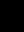 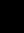 схемыСхема водоснабжения и водоотведения  сельского поселения Сергиевский Самарской областина 2013- 2025 гг.Схема водоснабжения и водоотведения  сельского поселения Сергиевский Самарской областина 2013- 2025 гг.Схема водоснабжения и водоотведения  сельского поселения Сергиевский Самарской областина 2013- 2025 гг.Схема водоснабжения и водоотведения  сельского поселения Сергиевский Самарской областина 2013- 2025 гг.Схема водоснабжения и водоотведения  сельского поселения Сергиевский Самарской областина 2013- 2025 гг.Схема водоснабжения и водоотведения  сельского поселения Сергиевский Самарской областина 2013- 2025 гг.Схема водоснабжения и водоотведения  сельского поселения Сергиевский Самарской областина 2013- 2025 гг.Схема водоснабжения и водоотведения  сельского поселения Сергиевский Самарской областина 2013- 2025 гг.Основание для разработки схемыФедеральный  закон  Российской  Федерации  от 06.10.2003  №  131-ФЗ  «Об  общих  принципах организации местного самоуправления в Российской Федерации»;Федеральный  закон  Российской  Федерации  от 07.12.2011  №  416-ФЗ « О водоснабжении  и водоотведении»;Постановления Правительства РФ от 05.09.2013 г. № 782 « О схемах водоснабжения и водоотведения»;Федеральный закон Российской Федерации от 23 ноября 2009 г. № 261- ФЗ «Об энергосбережении и о повышении энергетической эффективности и о внесении  изменений в отдельные законодательные акты Российской Федерации»Федеральный  закон  Российской  Федерации  от 06.10.2003  №  131-ФЗ  «Об  общих  принципах организации местного самоуправления в Российской Федерации»;Федеральный  закон  Российской  Федерации  от 07.12.2011  №  416-ФЗ « О водоснабжении  и водоотведении»;Постановления Правительства РФ от 05.09.2013 г. № 782 « О схемах водоснабжения и водоотведения»;Федеральный закон Российской Федерации от 23 ноября 2009 г. № 261- ФЗ «Об энергосбережении и о повышении энергетической эффективности и о внесении  изменений в отдельные законодательные акты Российской Федерации»Федеральный  закон  Российской  Федерации  от 06.10.2003  №  131-ФЗ  «Об  общих  принципах организации местного самоуправления в Российской Федерации»;Федеральный  закон  Российской  Федерации  от 07.12.2011  №  416-ФЗ « О водоснабжении  и водоотведении»;Постановления Правительства РФ от 05.09.2013 г. № 782 « О схемах водоснабжения и водоотведения»;Федеральный закон Российской Федерации от 23 ноября 2009 г. № 261- ФЗ «Об энергосбережении и о повышении энергетической эффективности и о внесении  изменений в отдельные законодательные акты Российской Федерации»Федеральный  закон  Российской  Федерации  от 06.10.2003  №  131-ФЗ  «Об  общих  принципах организации местного самоуправления в Российской Федерации»;Федеральный  закон  Российской  Федерации  от 07.12.2011  №  416-ФЗ « О водоснабжении  и водоотведении»;Постановления Правительства РФ от 05.09.2013 г. № 782 « О схемах водоснабжения и водоотведения»;Федеральный закон Российской Федерации от 23 ноября 2009 г. № 261- ФЗ «Об энергосбережении и о повышении энергетической эффективности и о внесении  изменений в отдельные законодательные акты Российской Федерации»Федеральный  закон  Российской  Федерации  от 06.10.2003  №  131-ФЗ  «Об  общих  принципах организации местного самоуправления в Российской Федерации»;Федеральный  закон  Российской  Федерации  от 07.12.2011  №  416-ФЗ « О водоснабжении  и водоотведении»;Постановления Правительства РФ от 05.09.2013 г. № 782 « О схемах водоснабжения и водоотведения»;Федеральный закон Российской Федерации от 23 ноября 2009 г. № 261- ФЗ «Об энергосбережении и о повышении энергетической эффективности и о внесении  изменений в отдельные законодательные акты Российской Федерации»Федеральный  закон  Российской  Федерации  от 06.10.2003  №  131-ФЗ  «Об  общих  принципах организации местного самоуправления в Российской Федерации»;Федеральный  закон  Российской  Федерации  от 07.12.2011  №  416-ФЗ « О водоснабжении  и водоотведении»;Постановления Правительства РФ от 05.09.2013 г. № 782 « О схемах водоснабжения и водоотведения»;Федеральный закон Российской Федерации от 23 ноября 2009 г. № 261- ФЗ «Об энергосбережении и о повышении энергетической эффективности и о внесении  изменений в отдельные законодательные акты Российской Федерации»Федеральный  закон  Российской  Федерации  от 06.10.2003  №  131-ФЗ  «Об  общих  принципах организации местного самоуправления в Российской Федерации»;Федеральный  закон  Российской  Федерации  от 07.12.2011  №  416-ФЗ « О водоснабжении  и водоотведении»;Постановления Правительства РФ от 05.09.2013 г. № 782 « О схемах водоснабжения и водоотведения»;Федеральный закон Российской Федерации от 23 ноября 2009 г. № 261- ФЗ «Об энергосбережении и о повышении энергетической эффективности и о внесении  изменений в отдельные законодательные акты Российской Федерации»Федеральный  закон  Российской  Федерации  от 06.10.2003  №  131-ФЗ  «Об  общих  принципах организации местного самоуправления в Российской Федерации»;Федеральный  закон  Российской  Федерации  от 07.12.2011  №  416-ФЗ « О водоснабжении  и водоотведении»;Постановления Правительства РФ от 05.09.2013 г. № 782 « О схемах водоснабжения и водоотведения»;Федеральный закон Российской Федерации от 23 ноября 2009 г. № 261- ФЗ «Об энергосбережении и о повышении энергетической эффективности и о внесении  изменений в отдельные законодательные акты Российской Федерации»Заказчик схемыАдминистрация сельского поселения СергиевскАдминистрация сельского поселения СергиевскАдминистрация сельского поселения СергиевскАдминистрация сельского поселения СергиевскАдминистрация сельского поселения СергиевскАдминистрация сельского поселения СергиевскАдминистрация сельского поселения СергиевскАдминистрация сельского поселения СергиевскКоординатор  схемыПромышленно-коммунальный отдел администрации муниципального района СергиевскийПромышленно-коммунальный отдел администрации муниципального района СергиевскийПромышленно-коммунальный отдел администрации муниципального района СергиевскийПромышленно-коммунальный отдел администрации муниципального района СергиевскийПромышленно-коммунальный отдел администрации муниципального района СергиевскийПромышленно-коммунальный отдел администрации муниципального района СергиевскийПромышленно-коммунальный отдел администрации муниципального района СергиевскийПромышленно-коммунальный отдел администрации муниципального района СергиевскийОсновные разработчики схемыЦели схемыОбеспечить развитие систем централизованного водоснабжения и водоотведения для существующего и нового строительства жилищного комплекса в период 2013- 2025 годы;Повысить надежность, безопасность и качество предоставления услуг водоснабжения и водоотведения;Обновление основных производственных фондов;Увеличение энергетической эффективности  систем водоснабжения и водоотведения;Обеспечить экологическую безопасность  работы систем водоснабжения и водоотведения.Обеспечить развитие систем централизованного водоснабжения и водоотведения для существующего и нового строительства жилищного комплекса в период 2013- 2025 годы;Повысить надежность, безопасность и качество предоставления услуг водоснабжения и водоотведения;Обновление основных производственных фондов;Увеличение энергетической эффективности  систем водоснабжения и водоотведения;Обеспечить экологическую безопасность  работы систем водоснабжения и водоотведения.Обеспечить развитие систем централизованного водоснабжения и водоотведения для существующего и нового строительства жилищного комплекса в период 2013- 2025 годы;Повысить надежность, безопасность и качество предоставления услуг водоснабжения и водоотведения;Обновление основных производственных фондов;Увеличение энергетической эффективности  систем водоснабжения и водоотведения;Обеспечить экологическую безопасность  работы систем водоснабжения и водоотведения.Обеспечить развитие систем централизованного водоснабжения и водоотведения для существующего и нового строительства жилищного комплекса в период 2013- 2025 годы;Повысить надежность, безопасность и качество предоставления услуг водоснабжения и водоотведения;Обновление основных производственных фондов;Увеличение энергетической эффективности  систем водоснабжения и водоотведения;Обеспечить экологическую безопасность  работы систем водоснабжения и водоотведения.Обеспечить развитие систем централизованного водоснабжения и водоотведения для существующего и нового строительства жилищного комплекса в период 2013- 2025 годы;Повысить надежность, безопасность и качество предоставления услуг водоснабжения и водоотведения;Обновление основных производственных фондов;Увеличение энергетической эффективности  систем водоснабжения и водоотведения;Обеспечить экологическую безопасность  работы систем водоснабжения и водоотведения.Обеспечить развитие систем централизованного водоснабжения и водоотведения для существующего и нового строительства жилищного комплекса в период 2013- 2025 годы;Повысить надежность, безопасность и качество предоставления услуг водоснабжения и водоотведения;Обновление основных производственных фондов;Увеличение энергетической эффективности  систем водоснабжения и водоотведения;Обеспечить экологическую безопасность  работы систем водоснабжения и водоотведения.Обеспечить развитие систем централизованного водоснабжения и водоотведения для существующего и нового строительства жилищного комплекса в период 2013- 2025 годы;Повысить надежность, безопасность и качество предоставления услуг водоснабжения и водоотведения;Обновление основных производственных фондов;Увеличение энергетической эффективности  систем водоснабжения и водоотведения;Обеспечить экологическую безопасность  работы систем водоснабжения и водоотведения.Обеспечить развитие систем централизованного водоснабжения и водоотведения для существующего и нового строительства жилищного комплекса в период 2013- 2025 годы;Повысить надежность, безопасность и качество предоставления услуг водоснабжения и водоотведения;Обновление основных производственных фондов;Увеличение энергетической эффективности  систем водоснабжения и водоотведения;Обеспечить экологическую безопасность  работы систем водоснабжения и водоотведения.Сроки и этапы реализации схемы2013-2025 г.2013-2025 г.2013-2025 г.2013-2025 г.2013-2025 г.2013-2025 г.2013-2025 г.2013-2025 г.Объем  финансирования схемыГодГодКапитальные вложения, тыс.рубКапитальные вложения, тыс.рубКапитальные вложения, тыс.рубКапитальные вложения, тыс.рубКапитальные вложения, тыс.рубКапитальные вложения, тыс.рубОбъем  финансирования схемыГодГодВодоснабжение Водоснабжение Водоотведение Водоотведение Всего Всего Объем  финансирования схемы201320131477,61477,6001477,61477,6Объем  финансирования схемы2014 2014 1420,21420,2001420,21420,2Объем  финансирования схемы20152015694,2694,200694,2694,2Объем  финансирования схемы20162016113668,26113668,2600113668,26113668,26Объем  финансирования схемы201720171200,51200,5001200,51200,5Объем  финансирования схемы201820181000,51000,552600,352600,353600,853600,8Объем  финансирования схемы201920191000,51000,5500,5500,51501,01501,0Объем  финансирования схемы202020201000,51000,5001000,51000,5Объем  финансирования схемы202120211000,51000,5001000,51000,5Объем  финансирования схемы202220221200,01200,0001200,01200,0Объем  финансирования схемы202320238050,68050,6008050,68050,6Объем  финансирования схемы2024202410600,510600,50010600,510600,5Объем  финансирования схемы20252025150000,6150000,600150000,6150000,6Итого Итого 270 683,78270 683,7853 100,853 100,8323 84,58323 84,58Объем финансирования схемы№ п/п Целевые индикаторы Целевые индикаторы  Ед. изм.20132015202020251ВодоснабжениеВодоснабжение1.1Объем производства товаров и услугОбъем производства товаров и услугТыс. куб.м654,811455,21350,01350,01.2Объем реализации товаров и услугОбъем реализации товаров и услугТыс. куб.м492,30470,9370,5370,51.3Повреждаемость сетей водоснабжения Повреждаемость сетей водоснабжения Ед. в год/км сети2,52,50,10,11.4Удельный вес сетей, нуждающихся в замене, % от общей протяженности Удельный вес сетей, нуждающихся в замене, % от общей протяженности %30,114,110,310,31.5Доля ежегодно заменяемых сетей, от их общей протяженностиДоля ежегодно заменяемых сетей, от их общей протяженности%0,10,041,11,11.6Показатели качества водыПоказатели качества воды1.6.1Удельный вес проб воды у потребителя, которые не отвечают гигиеническим  нормативам по санитарно-химическим показателямУдельный вес проб воды у потребителя, которые не отвечают гигиеническим  нормативам по санитарно-химическим показателям%00001.6.2Удельный вес проб воды у потребителя, которые не отвечают гигиеническим нормативам по микробиологическим показателямУдельный вес проб воды у потребителя, которые не отвечают гигиеническим нормативам по микробиологическим показателям%10,512,77,52,51.7Уровень потерь воды в сетях водоснабжения (отношение суммарного объема потерь воды к суммарной протяженности сетей)Уровень потерь воды в сетях водоснабжения (отношение суммарного объема потерь воды к суммарной протяженности сетей)куб. м./км1374,095931100,5842,61.8Уровень потерь воды  от  объема  отпущенной водыУровень потерь воды  от  объема  отпущенной воды%11,623,54,53,41.9Удельный  расход  электроэнергии  на  услуги водоснабженияУдельный  расход  электроэнергии  на  услуги водоснабжениякВт*ч/куб.м1,961,960,950,951.10Обеспеченность приборами учета потребления водыОбеспеченность приборами учета потребления воды%6971,189100Наименование населенных пунктоввсегочисло детей до 18 леттрудоспособное населениепенсионерыс.Сергиевск8515194039562652с. Боровка4127125982с.Успенка3225317693п.Михайловка2--2п.Студеный Ключ12--12п.Рыбопитомник8-35Итого9271206443942813Наименование Показателей Ед. измерения2008 год2009 год2010 год2011 год2012 годОбщая площадь земель в поселениитыс.га35,20135,20135,20135,20135,201В т.ч. сельскохозяйственные  угодиятыс.га22,88622,87822,87822,87822,878Из них: пашнятыс.га14,55714,54914,54914,54914,549лесные землитыс.га8,4598,4598,4598,4598,459земли застройкитыс.га0,4340,4340,4340,4340,434 прочие землитыс.га3,4223,4303,4303,4303,430Наименование показателейЕд. изм.На 2009г.на 2010г.на 2011 г.на 2012 г.на 2013 г.Численность проживающего населения на начало годачел.85438943939793139271в т. ч. моложе трудоспособного возраста чел.16371789204720722064в трудоспособном возрастечел.41774328447643934394старше трудоспособного возрастачел.26752826287428482813Число мужчинчел.37223922413340984077Число женщинчел.48215021526452155194Число родившихсячел.475491106102Число умершихчел.10680110112111Естественный прирост (убыль)чел.-59-26-19-6-9Миграционный прирост (убыль)чел.4050+8010314ПоказателиЕд. изм2008 г2009 г.2010 г.2011г.2012г.Жилищный фонд поселения – всеготыс. м2 общей площади-167,63170,64172,4179,5в т. ч. муниципальный жилищный фондтыс.м214,113,612,0212,0111,45Неприватизированный жилищный фондтыс.м218,317,916,3216,3216,32частный жилой фондтыс.м2135,23136,13142,3144,1147,08Количество квартиред.35953664371137243816Наличие ветхого и аварийного жилого фондатыс.м213,8113,8113,8113,8113,8Средняя обеспеченность жильем одного проживающегом219,519,318,619,36Число семей, стоящих на учете по улучшению жилищных условий198163174163161Ввод в действие жилых домов, квартиред.25ж.д.26 ж.кв.42 ж.д.110 ж.кв.18 ж.д.24 ж.кв.13 ж.д.6 ж.кв.8ж.д.рек1кв. рек.26ж.д.86ж.кв.20ж.д. рек.Общей площадьюм24 004,005318,603008,901740,26564,6– Количество жилых домов, в том числе многоквартирных.Ед.2749/2322769/2482783/2522783/2552809/257Из них: поставлено  земельных участков под жилыми многоквартирными домами на кадастровый учет.Ед.1330154016801860Количество многоэтажных домовЕд.5252525254Из них: поставлено  земельных участков под жилыми многоэтажными домами на кадастровый учетЕд.29112026№п/пПоказателиЕд. изм.2008г.2009г.2010г.2011г2012г.1Общая протяженность дорог общего пользованиякм65,665,665,665,665,6с асфальтобетонным покрытиемс грунтощебеночным покрытиемгрунтовые дорогикмкм6,05,66,05,66,05,660,05,660,05,6Кроме того2Протяженность дорог, находящихся в ведении  муниципального образованиякм71,171,171,171,177в т.ч.: с асфальтовым покрытиемгрунтовые дорогис грунтощебеночным покрыт.кмкмкм34,527,39,334,527,39,334,527,39,334,527,39,328,629,518,9Благоустройство территории муниципального образованияЕд. измерНормативный показатель2008г2009г2010г2011г2012гНаличие площадок  для:- игр детей дошкольного и младшего школьного возрастакв.м./чел0,73,55,34,14,14,1- отдыха взрослого населениякв.м./чел0,15,45,15,15,25,2№Технологическая зонаНаименование и тип водозаборап/пТехнологическая зонаНаименование и тип водозабора1.с.СергиевскПоверхностный водозабор из р. Сок2.Подземный водозабор, скважина № 48532.с.СергиевскПодземный водозабор, скважина № 4656Подземный водозабор, скважина № 763.с.БоровкаПодземный водозабор, скважина № 19744.с.Успенка Подземный водозабор, скважина №153 аПодземный водозабор, скважина №153 №п/пМесто установкиМаркаоборудованияКол-во, штПроизводит.,куб.м/чНапор., м.в.ст.Мощность электродвигателя, кВт1.НС 1 подъем.(поверхностный водозабор)WILO ASP3180-1101.НС 1 подъем.(поверхностный водозабор)ВВН 1-1,511,57-5,52.Насосно-Фильтровальная СтанцияКМ 150-125 -250ФГ - 400-50СН – 540 -20Насос-дозатор 100-160/1000Компрессор SF -8TDLX-DLXBGRUNFOS11126112004005400,11,250,010,01220502018,5132,07,52,20,752.Насосно-Фильтровальная СтанцияКМ 150-125 -250ФГ - 400-50СН – 540 -20Насос-дозатор 100-160/1000Компрессор SF -8TDLX-DLXBGRUNFOS11126112004005400,11,250,010,01220502018,5132,07,52,20,752.Насосно-Фильтровальная СтанцияКМ 150-125 -250ФГ - 400-50СН – 540 -20Насос-дозатор 100-160/1000Компрессор SF -8TDLX-DLXBGRUNFOS11126112004005400,11,250,010,01220502018,5132,07,52,20,753Насосная  станция подземного водозабора с.Сергиевск, ул.Ленина ЭЦВ 6-16-140КВ 80-50-2002216501405011,015,03Насосная  станция подземного водозабора с.Сергиевск, ул.Ленина ЭЦВ 6-16-140КВ 80-50-2002216501405011,015,0СкважинаСкважинаСкважинаСкважинаНасосНасосНасосПроизводительностьПроизводительностьНомер по паспортуГлубина (м)Водоносный горизонт (м)Водоносный горизонт (м)МаркаМощность (кВт)Глубина установки (м)Подача (м3/час)Напор (м)Номер по паспортуГлубина (м)отдоМаркаМощность (кВт)Глубина установки (м)Подача (м3/час)Напор (м)197468,04560ЭЦВ 6-16-1107,54516100СкважинаСкважинаСкважинаСкважинаНасосНасосНасосПроизводительностьПроизводительностьНомер по паспортуГлубина (м)Водоносный горизонт (м)Водоносный горизонт (м)МаркаМощность (кВт)Глубина установки (м)Подача (м3/час)Напор (м)Номер по паспортуГлубина (м)отдоМаркаМощность (кВт)Глубина установки (м)Подача (м3/час)Напор (м)153802654ЭЦВ 6-16-1107,5-16110153 а802654ЭЦВ 6-16-1107,5-16110НаименованиеПериод действиятариф ( руб. с НДС)ОснованиеВодоснабжение (м3)ООО «СКК»с 01.01.2013 г.21,91Приказ Минэнерго и ЖКХ Самарской области № 118 от 22.11.2011 г.Водоснабжение (м3)ООО «СКК»с 01.07.2013 г.23,91Приказ Минэнерго и ЖКХ Самарской области № 403 от 29.11.2012 г.НаименованиеПериод действиятариф ( руб. с НДС)ОснованиеВодоснабжение (м3)ООО «СКК»с 01.01.2014 г.23,91Приказ Минэнерго и ЖКХ Самарской области № 403 от 29.11.2012 г.Водоснабжение (м3)ООО «СКК»с 01.07.2014 г.32,76Приказ Минэнерго и ЖКХ Самарской области № 356 от 03.12.2013 г.Наименование2013г2014г.ДОХОДЫ9 586 95511 644 842Материальные расходыМатериалы457 9011 071 347Э/энергия6 216 6235 547 294Э/энергия Квт/ч.1 683 7881 347 568аренда580 077530 488охрана труда19 766водный налог122 040З/плата2 289 8272 886 677Е.С.Н.615 383773 695услуги по ремонту29 200121 695поверка приборов65 5783 911Прочие486 65469 571Итого 10 741 24311 146 484вспомогательное произв-во2 214 7022 599 909общехозяйств.расходы747 8941 145 977Обслуживание сетей2 447 0742 392 162Всего16 150 91317 284 532Себестоимость16 150 91317 284 532Прибыль / убытки-6 563 958-5 639 690Натуральные показатели, м3492 300474 370Себестоимость 1 м332,8136,44№ п/пНаименование показателя2013г.2014г.1.Общее количество проведенных проб по следующим показателям:37 804,030 678,51.1.Мутность4014011.2.Цветность4014011.3.Хлор остаточный общий, в том числе876087601.3.1.Хлор остаточный связанный876087601.3.2.Хлор остаточный свободный876087601.4.Общие колиформные бактерии4014011.5.Термотолерантные колиформные бактерии4014012.Количество проведенных проб, выявивших несоответствие холодной воды санитарным нормам (предельно допустимой концентрации), по следующим показателям:37502.1.Мутность37502.2.Цветность37502.3Общие колиформные бактерии37502.4Термотолерантные колиформные бактерии3750№ п/пНаименование показателя Результаты Методы испытания по ГОСТ ПДК1Запах(качество, балл)0ГОСТ 3351-742-32Привкус 0ГОСТ 3351-742-33Цветность 0ГОСТ 3351-7420(30)4Мутность (ЕМФ)0ГОСТ 3351-742,6(3,5)5Сухой остаток  мг/л1000ГОСТ 18164-721000-15006Хлориды мг/л33ГОСТ 4245-723507Сульфаты мг/л430ГОСТ 4389-725008Общее железо мг/л0,12 ГОСТ 4011-720,19Общая жесткость мг экв/л14,3  ГОСТ 4151-727(10)10Водородный показатель (рН) 8,0 -911Нитраты мг/л3,5 ГОСТ 18826-734512Остаточного активного хлора мг/лОтс.ГОСТ 18190-720,3( до 1,2 )13Фтор мг/л0,48ГОСТ 4386-891,514Аммоний солевой мг/л 0,072ГОСТ 4192-82 215Нитриты мг/л0,048ГОСТ 4192-82  3,316Перманганатная окисляемость мг/л2,7ПНДФ 14.1:2:4.154-995017Щелочность мг/л6ГОСТ 52963-08№ п/пНаименование показателя Результаты Методы испытания по ГОСТ ПДК1Запах(качество, балл)0ГОСТ 3351-742-32Привкус 0ГОСТ 3351-742-33Цветность 0ГОСТ 3351-7420(30)4Мутность (ЕМФ)0ГОСТ 3351-742,6(3,5)5Сухой остаток  мг/л960ГОСТ 18164-721000-15006Хлориды мг/л76ГОСТ 4245-723507Сульфаты мг/л430ГОСТ 4389-725008Общее железо мг/лОтс.ГОСТ 4011-720,19Общая жесткость мг экв/л19,0ГОСТ 4151-727(10)10Водородный показатель (рН) 7,9-911Нитраты мг/л5,7ГОСТ 18826-734512Остаточного активного хлора мг/лОтс.ГОСТ 18190-720,3( до 1,2 )13Фтор мг/л0,69ГОСТ 4386-891,514Аммоний солевой мг/л Отс.ГОСТ 4192-82 215Нитриты мг/л0,002ГОСТ 4192-82  3,316Перманганатная окисляемость мг/л3,5ПНДФ 14.1:2:4.154-995017Щелочность мг/л5,5ГОСТ 52963-08№ п/пНаименование показателя Результаты Методы испытания по ГОСТ ПДК1Запах(качество, балл)0ГОСТ 3351-742-32Привкус 0ГОСТ 3351-742-33Цветность 0ГОСТ 3351-7420(30)4Мутность (ЕМФ)0ГОСТ 3351-742,6(3,5)5Сухой остаток  мг/л960ГОСТ 18164-721000-15006Хлориды мг/л76ГОСТ 4245-723507Сульфаты мг/л430ГОСТ 4389-725008Общее железо мг/лОтс.ГОСТ 4011-720,19Общая жесткость мг экв/л19,0ГОСТ 4151-727(10)10Водородный показатель (рН) 7,9-911Нитраты мг/л5,7ГОСТ 18826-734512Остаточного активного хлора мг/лОтс.ГОСТ 18190-720,3( до 1,2 )13Фтор мг/л0,69ГОСТ 4386-891,514Аммоний солевой мг/л Отс.ГОСТ 4192-82 215Нитриты мг/л0,002ГОСТ 4192-82  3,316Перманганатная окисляемость мг/л3,5ПНДФ 14.1:2:4.154-995017Щелочность мг/л5,5ГОСТ 52963-08№ п/пНаименование показателя Результаты Методы испытания по ГОСТ ПДК1Запах(качество, балл)0ГОСТ 3351-742-32Привкус 0ГОСТ 3351-742-33Цветность 0ГОСТ 3351-7420(30)4Мутность (ЕМФ)0ГОСТ 3351-742,6(3,5)5Сухой остаток  мг/л680ГОСТ 18164-721000-15006Хлориды мг/л6ГОСТ 4245-723507Сульфаты мг/л40ГОСТ 4389-725008Общее железо мг/л0,11ГОСТ 4011-720,39Общая жесткость мг экв/л7,0ГОСТ 4151-727(10)10Водородный показатель (рН) 8,0911Нитраты мг/л4,3ГОСТ 18826-734512Остаточного активного хлора мг/лОтс.ГОСТ 18190-720,3( до 1,2 )13Фтор мг/л0,58ГОСТ 4386-891,514Аммоний солевой мг/л 0,031ГОСТ 4192-82 215Нитриты мг/л0,01ГОСТ 4192-82  3,316Перманганатная окисляемость мг/л2,8ПНДФ 14.1:2:4.154-995,017Щелочность мг/л-ГОСТ 52963-08№ п/пЦелевые индикаторыЕд. изм.2015г. (Текущее значение)Целевой показатель2025г. (прогноз)1.Надежность (бесперебойность), качество снабжения потребителей услугами водоснабжения1.1.Повреждаемость  сетей водоснабженияЕд. в год/ км сети2,50,150,11.2.Удельный вес  сетей, нуждающихся в замене, % от общей протяженности%14,10,2010,31.3.Доля ежегодно заменяемых сетей, от их общей протяженности%0,04не менее 41,11.4.Износ водопроводных сетей%55не более 451.5.Показатели качества  воды1.5.1.Удельный вес проб воды употребителя, которые не отвечают гигиеническим нормативам по санитарно-химическим показателям%0001.5.1.Удельный вес проб воды употребителя, которые не отвечают гигиеническим нормативам по санитарно-химическим показателям%0001.5.2.Удельный вес проб воды у потребителя, которые не отвечают гигиеническим нормативам по микробиологическим показателям%12,7002.Сбалансированность системы коммунальной инфраструктуры2.1.Уровень загрузки производственных мощностей2.1.1На водозаборе%7290902.1.2Очистных сооружений%60,29057,72.2.Обеспеченность  приборами учета потребления воды%69100893.Эффективность деятельности коммунального предприятия3.1.Уровень потерь воды от объема отпущенной воды в сеть%23,5не более 73,93.2.Удельный  расход  электроэнергии на  услуги водоснабжениякВт*ч/куб.м1,96не более 0,80,954.Доступность услуг холодного водоснабжения для потребителей (в том числе обеспечение новых потребителей услугами коммунального предприятия)4.1.Доля потребителей, обеспеченных доступом к услугам водоснабжения%741001005.Обеспечение экологических требований5.1.Годовое количество повреждений, приведшие к экологическим нарушениямед.000Наименование201420132014Поднято воды 687,097694,817781,023технология ФНС37,87847,438111,236подано в сеть649,219647,379669,787Техно-е нужды38,73239,2339,829потери75,517115,849157,952полезный отпуск534,97492,30472,006в т.ч. население406,6370,983357,811предприятия128,37121,317114,195показателиЕд.изм.2015г.2016г.2017г.2018г.2019г.2020г.2021г.2022г.2023г.Отпущено воды потребителям, в т.ч.:Тыс. куб.м540545550552556558559560560Жилые зданияТыс. куб.м405408,75412,5414417418,5419,25420420Предприятия, в т.ч.Тыс. куб.м135136,25137,5138139139,5139,75140140Бюджетные потребителиТыс. куб.м70,270,8571,571,7672,2872,5472,6772,872,8Прочие потребителиТыс. куб.м64,865,466,066,2466,7266,9667,0867,267,2№ п/пПоказателиЕд. изм.2014г.1.Реализовано воды, всеготыс.куб.м534,971.1.в том числе, населениютыс.куб.м406,61.2.бюджетным организациямтыс.куб.м82,1461.3.прочим потребителямтыс.куб.м46,224№ п/пНаименование технологической зоныПолная фактическая производительность, тыс. куб. м/сут.Среднесуточный объем поданной воды в сеть, тыс. куб. с/сут.Резерв производственной мощности, % 1.с.Сергиевск 8,647,4142.с.Успенк 0,1280,0377,03.с. Боровка0,050,0240,0ВСЕГО по городскому округу8,8187,45ПоказателиЕд.изм201520162017201820192020202120222023Отпущено воды потребителямТыс. куб. м.540545550552556558559560560показателиЕд.изм.2015г.2016г.2017г.2018г.2019г.2020г.2021г.2022г.2023г.Отпущено воды потребителям, в т.ч.:Тыс. куб.м540545550552556558559560560Жилые зданияТыс. куб.м405408,75412,5414417418,5419,25420420Предприятия, в т.ч.Тыс. куб.м135136,25137,5138139139,5139,75140140Бюджетные потребителиТыс. куб.м70,270,8571,571,7672,2872,5472,6772,872,8Прочие потребителиТыс. куб.м64,865,466,066,2466,7266,9667,0867,267,2ПоказателиЕдиница измерения2014г.Подано воды в сетьТыс. куб.м649,219Потери водыТыс. куб.м75,517Технологические нуждыТыс. куб.м38,732Отпущено воды потребителямТыс. куб.м534,97ПоказателиЕд. изм2015г.2016г.2017г.2018г.2019г.2020г.2021г.2022г.2023г.Подано воды в сетьТыс. куб.м654664609607608608607606604Потери водыТыс. куб.м757659555250484644Потери воды%17,417,99,79,18,58,27,97,57,3Отпущено воды потребителямТыс. куб.м540545550552556558559560560ГодПротяженность сетей водоснабжения, подлежащих к замене, кмДоля замены сетей от общей протяженности, %2013(факт)1,3222,420144,798,720150,0230,0420163,5176,420171,62,820181,52,720191,52,720201,52,720211,52,720221,62,820234,58,220246,111,0202511,320,5ПотребителиАбонентовИз них с приборами учетаНаселение106737590Юридические лица152141№ п/пНаименование предложения по строительству, реконструкции и модернизации объектов водоснабжения и его месторасположенияХарактеристика мероприятияСпособ оценки инвестиций (наличие проекта, предлож. Организ., др.)Ориентир .стоимость в ценах 2013г., тыс. руб., всегоОсвоение капитальных вложений, тыс. руб.Освоение капитальных вложений, тыс. руб.Освоение капитальных вложений, тыс. руб.Освоение капитальных вложений, тыс. руб.Освоение капитальных вложений, тыс. руб.Освоение капитальных вложений, тыс. руб.Освоение капитальных вложений, тыс. руб.Освоение капитальных вложений, тыс. руб.Освоение капитальных вложений, тыс. руб.Освоение капитальных вложений, тыс. руб.Освоение капитальных вложений, тыс. руб.Освоение капитальных вложений, тыс. руб.Освоение капитальных вложений, тыс. руб.Освоение капитальных вложений, тыс. руб.№ п/пНаименование предложения по строительству, реконструкции и модернизации объектов водоснабжения и его месторасположенияХарактеристика мероприятияСпособ оценки инвестиций (наличие проекта, предлож. Организ., др.)Ориентир .стоимость в ценах 2013г., тыс. руб., всего201420152015201620172018201920202021202220232023202420251Замена и реконструкция сетей водоснабжения в 2014г., всего4,79кмНЦС 14-1214202,2414202,214202,23Замена и реконструкция сетей водоснабжения в 2015г., всего0,023кмНЦС 14-12694,179694,1794Реконструкция  НФС 2016г., всегоПовышение энергетической эффективности, надежности и качества услугНЦС 14-12113 668,26113 668,265Замена и реконструкция сетей водоснабжения в 2017г., всего1,6 кмНЦС 14-121200,51200,56Замена и Реконструкция сетей водоснабжения в 2018г., всего1,5кмНЦС 14-121000,51000,57Замена и реконструкция сетейводоснабжения в2019г., всего1,5кмНЦС 14-121000,51000,58Замена и Реконструкция сетей водоснабжения в 2020г., всего1,5кмНЦС 14-121000,51000,59Замена и Реконструкция сетей водоснабжения в 2021г., всего1,5кмНЦС 14-121000,51000,510Замена и Реконструкция сетей водоснабжения в 2022г., всего1,6кмНЦС 14-121200,01200,011Замена и Реконструкция сетей водоснабжения в 2023г., в том числе водоводов до НФС, всего4,5 кмНЦС 14-128050,68050,612Замена и реконструкция сетей водоснабжения в 2024г.в том числе водоводов после НФС, всего6,1НЦС 14-1210600,510600,510600,513Замена и реконструкция сетей водоснабжения в 2025г.в том числе водоводов после НФС, всего11,3 кмНЦС 14-12150000,6150000,6№п/пСельское поселениеНаименование работСметная стоимость (тыс. рублей) Итого по поселениям№п/пСельское поселениеНаименование работСметная стоимость (тыс. рублей) Итого по поселениям1с.п. СергиевскОбщестроительные работы (часть1), НФС с.Сергиевск32 836,26113 668,262с.п. СергиевскВодоснабжение и канализация НФС с. Сергиевск821,13113 668,263с.п. СергиевскОтопление НФС с. Сергиевск2 798,09113 668,264с.п. СергиевскВентиляция НФС в с. Сергиевск7 782,16113 668,265с.п. СергиевскТехнологические решения НФС с.Сергиевск16 418,25113 668,266с.п. СергиевскНаружные сети водопровода и канализации  НФС  с. Сергиевск9 995,62113 668,267с.п. СергиевскРезервуары для воды емкостью 1000м3 (2 шт.)3 277,69113 668,268с.п. СергиевскСиловое электрооборудование НФС с.Сергиевск7 911,79113 668,269с.п. СергиевскЭлектроосвещение НФС с.Сергиевск2 048,81113 668,2610с.п. СергиевскАвтоматизация НФС с.Сергиевск (внутренние устройства)978,57113 668,2611с.п. СергиевскАвтоматизация НФС с. Сергиевск (насосы)338,15113 668,2612с.п. СергиевскАвтоматизация НФС с.Сергиевск (внешние устройства) 1 230,08113 668,2613с.п. СергиевскГенплан НФС с.Сергиевск5 540,53113 668,2614с.п. СергиевскПусконаладочные работы НФС с.Сергиевск3 245,30113 668,2615с.п. СергиевскОграждение НФС с.Сергиевск3 153,84113 668,2616с.п. СергиевскБлагоустройство территории, реконструкция НС-1 подъема с.Сергиевск4 379,05113 668,2617с.п. СергиевскНапорный водовод от НФС с. Сергиевск до КП Сургут10 912,93113 668,2618с.п. СургутНапорный водовод от НФС с. Сергиевск до КП Сургут17 960,2717 960,2719с.п. СерноводскНапорный водовод от НФC п.Суходол до КП -1 п. Суходол4 187,914 187,9120г.п. СуходолНапорный водовод от НФC п.Суходол до КП -1 п. Суходол30 562,2930 562,29ИтогоИтогоИтого166 378,73166 378,73ПоказателиЕд. изм.201220132014201520162017201820192020202120222023Протяженность сетейкм323.363329.6329.6329.6329.6329.6329.6329.6329.6329.6329.6329.6Замена сетейкмСети требующие заменыкм108.6108.6108.6108.6108.6108.6108.6108.6108.6108.6108.6Удельный вес сетей требующих замены%0.032.932.932.932.932.932.932.932.932.932.932.9Фактические потеритыс. м 3582.312485.669312.61582.8582.8582.8582.8582.8582.8582.8582.8582.8Фактические потерикуб. м/ед.1.801.470.951.771.771.771.771.771.771.771.771.77Расходы на собственные нужды ( комбыт)тыс. куб.м13.01815.49.22317.517.517.517.517.517.517.517.517.5Расходы на технологические нужды - промывку КОСтыс. куб.м367.232537.18441.332414414414414414414414414414Сокращение потерьПодано воды в сетьтыс. куб.м2967.0992428.22519.052963.82963.82963.82963.82963.82963.82963.82963.82963.8Потери с учетом замены сетейтыс. куб.м.582.312485.669312.61582.8582.8582.8582.8582.8582.8582.8582.8582.8Потери с учетом замены сетей%19.620.012.419.719.719.719.719.719.719.719.719.7Уровень потерь воды в сетях (отношение суммарного объема потерь воды к суммарной протяженности сетей)куб .м/км1800.801473.51948.451768.21768.21768.21768.21768.21768.21768.21768.21768.2Отпущено воды потребителям, в т.ч.:тыс куб.м.1842.5061743.3191765.11196719671967196719671967196719671967Населениетыс куб.м.1063.5491160.271151.711359.51359.51359.51359.51359.51359.51359.51359.51359.5Бюджетные организацииТыс куб.м.577.807438.205475.043462.5462.5462.5462.5462.5462.5462.5462.5462.5Прочие потребителитыс куб.м.201.15144.844138.356145145145145145145145145145Количество аварий и поврежденийЕд.Количество аварий и поврежденийед. на 1 км сетиРасход электрической энергииТыс. квт*ч8147.1387066.7586220.17Удельный расход электрической энергииКвт*ч/куб.м2.752.912.470.000.000.000.000.000.000.000.000.00Сокращение расхода электрической энергии Тыс. квт*ч1080.38846.596220.1700000000Доля замены сетей от общей протяженности%Износ сетей53.253.253.253.253.253.253.253.253.253.253.253.2Наименование схемыСхема водоснабжения сельского поселения Серноводск Самарской областина 2013- 2025 гг.Схема водоснабжения сельского поселения Серноводск Самарской областина 2013- 2025 гг.Схема водоснабжения сельского поселения Серноводск Самарской областина 2013- 2025 гг.Схема водоснабжения сельского поселения Серноводск Самарской областина 2013- 2025 гг.Схема водоснабжения сельского поселения Серноводск Самарской областина 2013- 2025 гг.Схема водоснабжения сельского поселения Серноводск Самарской областина 2013- 2025 гг.Схема водоснабжения сельского поселения Серноводск Самарской областина 2013- 2025 гг.Основание для разработки схемыФедеральный  закон  Российской  Федерации  от 06.10.2003  №  131-ФЗ  «Об  общих  принципах организации местного самоуправления в Российской Федерации»;Федеральный  закон  Российской  Федерации  от 07.12.2011  №  416-ФЗ « О водоснабжении  и водоотведении»;Постановления Правительства РФ от 05.09.2013 г. № 782 « О схемах водоснабжения и водоотведения»;Федеральный закон Российской Федерации от 23 ноября 2009 г. № 261- ФЗ «Об энергосбережении и о повышении энергетической эффективности и о внесении  изменений в отдельные законодательные акты Российской Федерации»Федеральный  закон  Российской  Федерации  от 06.10.2003  №  131-ФЗ  «Об  общих  принципах организации местного самоуправления в Российской Федерации»;Федеральный  закон  Российской  Федерации  от 07.12.2011  №  416-ФЗ « О водоснабжении  и водоотведении»;Постановления Правительства РФ от 05.09.2013 г. № 782 « О схемах водоснабжения и водоотведения»;Федеральный закон Российской Федерации от 23 ноября 2009 г. № 261- ФЗ «Об энергосбережении и о повышении энергетической эффективности и о внесении  изменений в отдельные законодательные акты Российской Федерации»Федеральный  закон  Российской  Федерации  от 06.10.2003  №  131-ФЗ  «Об  общих  принципах организации местного самоуправления в Российской Федерации»;Федеральный  закон  Российской  Федерации  от 07.12.2011  №  416-ФЗ « О водоснабжении  и водоотведении»;Постановления Правительства РФ от 05.09.2013 г. № 782 « О схемах водоснабжения и водоотведения»;Федеральный закон Российской Федерации от 23 ноября 2009 г. № 261- ФЗ «Об энергосбережении и о повышении энергетической эффективности и о внесении  изменений в отдельные законодательные акты Российской Федерации»Федеральный  закон  Российской  Федерации  от 06.10.2003  №  131-ФЗ  «Об  общих  принципах организации местного самоуправления в Российской Федерации»;Федеральный  закон  Российской  Федерации  от 07.12.2011  №  416-ФЗ « О водоснабжении  и водоотведении»;Постановления Правительства РФ от 05.09.2013 г. № 782 « О схемах водоснабжения и водоотведения»;Федеральный закон Российской Федерации от 23 ноября 2009 г. № 261- ФЗ «Об энергосбережении и о повышении энергетической эффективности и о внесении  изменений в отдельные законодательные акты Российской Федерации»Федеральный  закон  Российской  Федерации  от 06.10.2003  №  131-ФЗ  «Об  общих  принципах организации местного самоуправления в Российской Федерации»;Федеральный  закон  Российской  Федерации  от 07.12.2011  №  416-ФЗ « О водоснабжении  и водоотведении»;Постановления Правительства РФ от 05.09.2013 г. № 782 « О схемах водоснабжения и водоотведения»;Федеральный закон Российской Федерации от 23 ноября 2009 г. № 261- ФЗ «Об энергосбережении и о повышении энергетической эффективности и о внесении  изменений в отдельные законодательные акты Российской Федерации»Федеральный  закон  Российской  Федерации  от 06.10.2003  №  131-ФЗ  «Об  общих  принципах организации местного самоуправления в Российской Федерации»;Федеральный  закон  Российской  Федерации  от 07.12.2011  №  416-ФЗ « О водоснабжении  и водоотведении»;Постановления Правительства РФ от 05.09.2013 г. № 782 « О схемах водоснабжения и водоотведения»;Федеральный закон Российской Федерации от 23 ноября 2009 г. № 261- ФЗ «Об энергосбережении и о повышении энергетической эффективности и о внесении  изменений в отдельные законодательные акты Российской Федерации»Федеральный  закон  Российской  Федерации  от 06.10.2003  №  131-ФЗ  «Об  общих  принципах организации местного самоуправления в Российской Федерации»;Федеральный  закон  Российской  Федерации  от 07.12.2011  №  416-ФЗ « О водоснабжении  и водоотведении»;Постановления Правительства РФ от 05.09.2013 г. № 782 « О схемах водоснабжения и водоотведения»;Федеральный закон Российской Федерации от 23 ноября 2009 г. № 261- ФЗ «Об энергосбережении и о повышении энергетической эффективности и о внесении  изменений в отдельные законодательные акты Российской Федерации»Заказчик схемыАдминистрациясельского поселения СерноводскАдминистрациясельского поселения СерноводскАдминистрациясельского поселения СерноводскАдминистрациясельского поселения СерноводскАдминистрациясельского поселения СерноводскАдминистрациясельского поселения СерноводскАдминистрациясельского поселения СерноводскКоординаторсхемыПромышленно-коммунальный отдел администрации муниципального района СергиевскийПромышленно-коммунальный отдел администрации муниципального района СергиевскийПромышленно-коммунальный отдел администрации муниципального района СергиевскийПромышленно-коммунальный отдел администрации муниципального района СергиевскийПромышленно-коммунальный отдел администрации муниципального района СергиевскийПромышленно-коммунальный отдел администрации муниципального района СергиевскийПромышленно-коммунальный отдел администрации муниципального района СергиевскийОсновныеразработчики схемыООО «Сервисная Коммунальная Компания»ООО «Сервисная Коммунальная Компания»ООО «Сервисная Коммунальная Компания»ООО «Сервисная Коммунальная Компания»ООО «Сервисная Коммунальная Компания»ООО «Сервисная Коммунальная Компания»ООО «Сервисная Коммунальная Компания»Цели схемыОбеспечить  развитие систем централизованного водоснабжения для существующего и нового строительства жилищного комплекса в период 2013- 2025 годы;Повысить надежность, безопасность и качество предоставления услуг водоснабжения;Обновление основных производственных фондов;Увеличение энергетической эффективности  систем водоснабжения;Обеспечить экологическую безопасность  работы систем водоснабжения.Обеспечить  развитие систем централизованного водоснабжения для существующего и нового строительства жилищного комплекса в период 2013- 2025 годы;Повысить надежность, безопасность и качество предоставления услуг водоснабжения;Обновление основных производственных фондов;Увеличение энергетической эффективности  систем водоснабжения;Обеспечить экологическую безопасность  работы систем водоснабжения.Обеспечить  развитие систем централизованного водоснабжения для существующего и нового строительства жилищного комплекса в период 2013- 2025 годы;Повысить надежность, безопасность и качество предоставления услуг водоснабжения;Обновление основных производственных фондов;Увеличение энергетической эффективности  систем водоснабжения;Обеспечить экологическую безопасность  работы систем водоснабжения.Обеспечить  развитие систем централизованного водоснабжения для существующего и нового строительства жилищного комплекса в период 2013- 2025 годы;Повысить надежность, безопасность и качество предоставления услуг водоснабжения;Обновление основных производственных фондов;Увеличение энергетической эффективности  систем водоснабжения;Обеспечить экологическую безопасность  работы систем водоснабжения.Обеспечить  развитие систем централизованного водоснабжения для существующего и нового строительства жилищного комплекса в период 2013- 2025 годы;Повысить надежность, безопасность и качество предоставления услуг водоснабжения;Обновление основных производственных фондов;Увеличение энергетической эффективности  систем водоснабжения;Обеспечить экологическую безопасность  работы систем водоснабжения.Обеспечить  развитие систем централизованного водоснабжения для существующего и нового строительства жилищного комплекса в период 2013- 2025 годы;Повысить надежность, безопасность и качество предоставления услуг водоснабжения;Обновление основных производственных фондов;Увеличение энергетической эффективности  систем водоснабжения;Обеспечить экологическую безопасность  работы систем водоснабжения.Обеспечить  развитие систем централизованного водоснабжения для существующего и нового строительства жилищного комплекса в период 2013- 2025 годы;Повысить надежность, безопасность и качество предоставления услуг водоснабжения;Обновление основных производственных фондов;Увеличение энергетической эффективности  систем водоснабжения;Обеспечить экологическую безопасность  работы систем водоснабжения.Сроки и этапы  реализации  схемы2013-2025 г.2013-2025 г.2013-2025 г.2013-2025 г.2013-2025 г.2013-2025 г.2013-2025 г.Объем  финансирования схемыГодКапитальные вложения, тыс.рубКапитальные вложения, тыс.рубКапитальные вложения, тыс.рубКапитальные вложения, тыс.рубКапитальные вложения, тыс.рубКапитальные вложения, тыс.рубОбъем  финансирования схемыГодВодоснабжениеВодоснабжениеВодоотведениеВодоотведениеВсегоВсегоОбъем  финансирования схемы20132170,12170,1002170,12170,1Объем  финансирования схемы20141546,01546,0001546,01546,0Объем  финансирования схемы2015694,2694,200694,2694,2Объем  финансирования схемы20164 187,914 187,91004 187,914 187,91Объем  финансирования схемы20171200,51200,5001200,51200,5Объем  финансирования схемы20181000,51000,552600,352600,353600,853600,8Объем  финансирования схемы20191000,51000,5500,5500,51501,01501,0Объем  финансирования схемы20201000,51000,5001000,51000,5Объем  финансирования схемы20211000,51000,5001000,51000,5Объем  финансирования схемы20221200,01200,0001200,01200,0Объем  финансирования схемы20238050,68050,6008050,68050,6Объем  финансирования схемы202410600,510600,50010600,510600,5Объем  финансирования схемы2025150000,6150000,600150000,6150000,6ИтогоОбъем финансирования схемы№ п/пЦелевые индикаторыЕд. изм.20132015202020251Водоснабжение1.1Объем производства товаров и услугТыс.куб.м654,811455,21350,01350,01.2Объем реализации товаров и услугТыс.куб.м492,30470,9370,5370,51.3Повреждаемость сетей водоснабженияЕд. в год/км сети2,52,50,10,11.4Удельный вес сетей, нуждающихся в замене, % от общей протяженности%30,114,110,310,31.5Доля ежегодно заменяемых сетей, от их общей протяженности%0,10,041,11,11.6Показатели качества воды1.6.1Удельный вес проб воды у потребителя, которые не отвечают гигиеническим  нормативам по санитарно-химическим показателям%00001.6.2Удельный вес проб воды у потребителя, которые не отвечают гигиеническим нормативам по микробиологическим показателям%10,512,77,52,51.7Уровень потерь воды в сетях водоснабжения (отношение суммарного объема потерь воды к суммарной протяженности сетей)куб. м./км1374,095931100,5842,61.8Уровень потерь воды  от  объема  отпущенной воды%11,6364,53,41.9Удельный  расход электроэнергии  на  услуги водоснабжениякВт*ч/куб.м1,961,960,950,951.10Обеспеченность приборами учетапотребления воды%6971,189100Наименование показателейЕд. измерения2008год2009год2010год2011год2012 годОбщая площадь земель в поселениитыс.га3,7933,7933,7933,7933,793В т.ч. сельскохозяйственные угодиятыс.га2,0212,0212,0212,0212,021Из них: пашнятыс.га0,9440,9440,9440,9940,994лесные землитыс.га1,2301,2301,2301,2301,230земли застройкитыс.га0,2380,2380,2380,2380,238 прочие землитыс.га0,3040,3040,3040,3040,304 Наименование показателейЕд. изм.на 01.01.09на 01.01.10на 01.01.11на 01.01.12на 01.01.13Численность проживающего населения на начало годачел.37003630364536223595в т. ч. моложе трудоспособного возрастачел.650732728721624в трудоспособном возрастечел.21272008211420021991старше трудоспособного возраста чел.923890899899980Число мужчинчел.17221690169116611638Число женщинчел.19781940195419611957Число родившихсячел.2617203444Число умершихчел.5244544150Естественный прирост (убыль)чел.-26-27-34-7-6Миграционный прирост (убыль)чел.+15+10-16-16ПоказателиЕд. изм2008 г2009 г.2010 г.2011г.2012г.Жилищный фонд поселения – всеготыс. м2 общей площади-84,3384,8385,7686,53в т. ч. муниципальный жилищный фондтыс.м221,221,223,523,423,9Неприватизированный жилищный фондтыс.м2-3,91,91,91,9 частный жилой фондтыс.м2-59,4359,9260,060,76Количество квартиред.15551614161716211623Наличие ветхого и аварийного жилого фондатыс.м28,18,18,18,18,1в том числе ветхоготыс.м2----- из них муниципальноготыс.м2----- аварийноготыс.м2-----из них муниципальноготыс.м2-----Средняя обеспеченность жильем одного проживающегом2-23,123,5 23,424,07Число семей, стоящих на учете по улучшению жилищных условийЕд.6189605753Ввод в действие жилых домов, квартиред.8ж.д.8ж.кв.2ж.д.2ж.кв.3 кв. реконст.4ж.д.4ж.кв. 6ж/.д.рек. 1кв.рек.2 ж/д2 ж/кв.10 ж/д. рек.Общей площадьюм21395,50558,10494,50933,3756,7– Количество жилых домов, в том числе многоквартирных. Ед.1022/1211024/1211024/1211028/1211030/121Из них: поставлено  земельных участков под жилыми многоквартирными домами на кадастровый учет.Ед.8598111115115Количество многоэтажных домов1111111111Из них: поставлено  земельных участков под жилыми многоэтажными домами на кадастровый учет.Ед.--11-№п/пПоказателиЕд. изм.2008г.2009г.2010г.2011г.2012г.1Общая протяженность дорог общего пользования Км.13,9413,9413,9413,9413,94с асфальтобетонным покрытием с грунтощебеночным покрытиемКм.км.13,9413,9413,9413,9413,94Кроме того2Протяженность дорог, находящихся в ведении  муниципального образованиякм23,9623,9623,9623,9624,5в т.ч.: с асфальтовым покрытием грунтовые дороги с грунтощебеночным покрыт. кмкмкм11,798,903,2711,798,903,2711,798,903,2711,798,903,276,79,38,4Благоустройство территории муниципального образованияЕд. измер.Нормативный показатель2008г2009г2010 г.2011г.2012г.Наличие площадок  для:- игр детей дошкольного и младшего школьного возрастакв.м./чел0,71,20,90,90,91,1- отдыха взрослого населениякв.м./чел0,1 18,617,218,218,317,8№ п/пТехнологическая зонаНаименование и тип водозабора1.с.п. СерноводскПоверхностный водозабор из р. СокНасосное оборудованиеНасосное оборудованиеНасосное оборудованиеНасосное оборудованиеЭлектродвигательЭлектродвигательМодельПодача (м3/час)Напор (м)Кол-во (шт)Мощность (кВт)Частота вращения (об./мин.)WILO ASP 250-3110-Вакуумный насос ВВН 1-1,5 1,5712,5WILOASP 150Е -132/4 – Т 4-С1-ЕО400-3- -Насосное оборудованиеНасосное оборудованиеНасосное оборудованиеНасосное оборудованиеЭлектродвигательЭлектродвигательМодельПодача (м3/час)Напор (м)Кол-во (шт)Мощность (кВт)Частота вращения (об./мин.)Насос для промывки фильтров МД 1250-63а УХЛЗ740-2- -Насос на собственные нужды МШ 5-25-40/4--2--Насосное оборудованиеНасосное оборудованиеНасосное оборудованиеНасосное оборудованиеЭлектродвигательЭлектродвигательМодельПодача (м3/час)Напор (м)Кол-во (шт)Мощность (кВт)Частота вращения (об./мин.)Насос дозировачный НД 2.02.450 РЭ--47,5 -Насос для умягчения водыРТ МД 23-00218058-006:20062Насосное оборудованиеНасосное оборудованиеНасосное оборудованиеНасосное оборудованиеЭлектродвигательЭлектродвигательМодельПодача (м3/час)Напор (м)Кол-во (шт)Мощность (кВт)Частота вращения (об./мин.)Насос СМ 250-200-400 570-175,0 2900Наименование Период действия тариф ( руб. с НДС)тариф ( руб. с НДС)Основание Наименование Период действия организациинаселениеОснование Водоснабжение (м3)с 01.01.2012 г.20,8220,34Приказ Минэнерго и ЖКХ Самарской области № 118 от 22.11.2011 г.Водоснабжение (м3)с 01.07.2012 г.21,9121,56Приказ Минэнерго и ЖКХ Самарской области № 118 от 22.11.2011 г.Водоснабжение (м3)с 01.09.2012 г.21,9121,91Приказ Минэнерго и ЖКХ Самарской области № 118 от 22.11.2011 г.НаименованиеПериод действиятариф ( руб. с НДС)ОснованиеВодоснабжение (м3)с 01.01.2013 г.21,91Приказ Минэнерго и ЖКХ Самарской области № 118 от 22.11.2011 г.Водоснабжение (м3)с 01.07.2013 г.23,91Приказ Минэнерго и ЖКХ Самарской области № 403 от 29.11.2012 г.НаименованиеПериод действиятариф ( руб. с НДС)ОснованиеВодоснабжение (м3)с 01.01.2014 г.23,91Приказ Минэнерго и ЖКХ Самарской области № 403 от 29.11.2012 г.Водоснабжение (м3)с 01.07.2014 г.32,76Приказ Минэнерго и ЖКХ Самарской области № 356 от 03.12.2013 г.Наименование2012г.2013г.2014г.ДОХОДЫ19 678 62519 144 24724 424 950Материальные расходыМатериалы335 423631 825773 671Э/энергия11 397 41412 949 99912 829 491Э/энергия Квт/ч.4 636 7323 895 2343 408 238амортизация13 606Аренда42 534104 01869 405охрана труда17 701Водный налог277 840З/плата2 518 4163 431 4314 158 860Е.С.Н.748 108929 4071 129 157услуги по ремонту65 475700Прочие33 076622 31431 910Итого15 074 97118 734 46919 302 341вспомогательное произв-во2 639 1613 283 7923 743 409общехозяйств.расходы919 5641 123 1851 651 171Обслуживание  сетей7 493 1674 912 1795 040 494Всего26 126 86328 053 62529 737 415Себестоимость26 126 86328 053 62529 737 415Прибыль / убытки-6 448 238-8 909 378-5 312 465Натуральные показатели, м31 090 775983 596999 539Себестоимость 1 м323,9528,5229,75№ п/пНаименование показателя Результаты Методы испытания по ГОСТ ПДКПДК1Запах(качество, балл)0ГОСТ 3351-742-32-32Привкус 0ГОСТ 3351-742-32-33Цветность 0ГОСТ 3351-7420(30)20(30)4Мутность (ЕМФ)0ГОСТ 3351-742,6(3,5)2,6(3,5)5Сухой остаток  мг/л1180ГОСТ 18164-721000-15001000-15006Хлориды мг/л45ГОСТ 4245-723503507Сульфаты мг/л430ГОСТ 4389-725005008Общее железо мг/л0,045 ГОСТ 4011-720,10,19Общая жесткость мг экв/л14  ГОСТ 4151-727(10)7(10)10Водородный показатель (рН) 7,7 -9-911Нитраты мг/л13,2 ГОСТ 18826-73454512Остаточного активного хлора мг/лОтс.ГОСТ 18190-720,3( до 1,2 )0,3( до 1,2 )13Фтор мг/л0,82ГОСТ 4386-891,51,514Аммоний солевой мг/л 0,023ГОСТ 4192-82 2215Нитриты мг/л0,076ГОСТ 4192-82  3,33,316Перманганатная окисляемость мг/л4ПНДФ 14.1:2:4.154-99505017Щелочность мг/л6ГОСТ 52963-08№ п/пЦелевые индикаторыЕд. изм.2012г. (Текущее значение)Целевой показатель2025г. (прогноз)1.5.1.Удельный вес проб воды у потребителя, которые не отвечают гигиеническим нормативам по санитарно-химическим показателям%1,3001.5.2.Удельный вес проб воды у потребителя, которые не отвечают гигиеническим нормативам по микробиологическим показателям%0002.Сбалансированность системы коммунальной инфраструктуры2.1.Уровень загрузки производственных мощностей2.1.1На водозаборе%22,3не более 9020,52.1.2Очистных сооружений%60,2не более 9057,72.2.Обеспеченность  приборами учета потребления воды%10,21001003.Эффективность деятельности коммунального предприятия3.1.Уровень потерь воды  от объема отпущенной воды в сеть%14не более 73,93.2.Удельный  расход  электроэнергии на  услуги водоснабжениякВт*ч/куб.м1,17не более 0,80,6594.Доступность услуг холодного водоснабжения для потребителей (в том числе обеспечение новых потребителей услугами коммунального предприятия)водоснабжения для потребителей4.1.Доля потребителей, обеспеченных доступом к услугам водоснабжения%981001005.Обеспечение экологических требований5.1.Годовое количество повреждений, приведшие к экологическим нарушениямк экологическим нарушениямед.000№ п/пЦелевые индикаторыЕд. изм.2012г. (Текущее значение)Целевой показатель2025г. (прогноз)1.5.1.Удельный вес проб воды у потребителя, которые не отвечают гигиеническим нормативам по санитарно-химическим показателям%1,3001.5.2.Удельный вес проб воды у потребителя, которые не отвечают гигиеническим нормативам по микробиологическим показателям%0002.Сбалансированность системы коммунальной инфраструктуры2.1.Уровень загрузки производственных мощностей2.1.1На водозаборе%22,3не более 9020,52.1.2Очистных сооружений%60,2не более 9057,72.2.Обеспеченность  приборами учета потребления воды%10,21001003.Эффективность деятельности коммунального предприятия3.1.Уровень потерь воды  от объема отпущенной воды в сеть%14не более 73,93.2.Удельный  расход  электроэнергии на  услуги водоснабжениякВт*ч/куб.м1,17не более 0,80,6594.Доступность услуг холодного водоснабжения для потребителей (в том числе обеспечение новых потребителей услугами коммунального предприятия)4.1.Доля потребителей, обеспеченных доступом к услугам водоснабжения%98,81001005.Обеспечение экологических требований5.1.Годовое количество повреждений, приведшие к экологическим нарушениямед.000Наименование201420132012Поднято воды 1564,1311544,961836,74технология ФНС149,56227,184163,278подано в сеть1414,5711317,7761673,462технологические нужды212,794176,401318,547потери202,238157,779264,14полезный отпуск999,539983,5961090,775в т.ч. население503,958526,729475,261предприятия495,581456,867615,514ПериодПодано, тыс. куб.м.Реализовано, тыс. куб.м.Тип прибора учетаФНС СерноводскФНС СерноводскФНС СерноводскФНС Серноводск2014г.1414,571990,69марки СТВУ-150№ п/п№ п/пПоказателиПоказателиЕд. изм.Ед. изм.2014г.1.1.Реализовано воды, всегоРеализовано воды, всеготыс.куб.мтыс.куб.м990,691.1.1.1.в том числе, населениюв том числе, населениютыс.куб.мтыс.куб.м624,131.2.бюджетным организациямбюджетным организациямтыс.куб.мтыс.куб.м109,97109,971.3.прочим потребителямпрочим потребителямтыс.куб.мтыс.куб.м256,59256,592012г.2013г.2014г.ФНС Серноводск379943144619показателиЕд.изм201520162017201820192020202120222023Отпущено воды потребителямТыс. куб. м.100010021004100610081009101010121014ПоказателиЕд.изм.2015г.2016г.2017г.2018г.2019г.2020г.2021г.2022г.2023г.Отпущено воды потребителям, в т.ч.:Тыс. куб.м100010021004100610081009101010121014Жилые зданияТыс. куб.м510511,02512,04513,06514,08514,59515,1516,12517,14Предприятия, в т.ч.:Тыс. куб.м490490,98491,96492,94493,92494,41494,9495,88496,86Бюджетные потребителиТыс. куб.м340340,68341,36342,04342,72343,06343,4344,08344,76Прочие потребителиТыс. куб.м150150,3150,6150,9151,2151,35151,5151,8172,38ПоказателиЕдиница измерения2014г.Подано воды в сетьтыс.куб. м1414,571Потери водытыс.куб. м 211,087Технологические нуждытыс.куб. м 212,794Отпущено воды потребителямтыс.куб. м 990,69ПоказателиЕд. изм2015г.2016г.2017г.2018г.2019г.2020г.2021г2022г.2023г.Подано воды в сетьтыс.куб. м121212151154115311531149114611451144Потери водытыс.куб. м212213150147144140136133130Отпущено воды потребителямтыс.куб. м100010021004100610081009101010121014ГодПротяженность сетей водоснабжения, подлежащих к замене, кмДоля замены сетей от общей протяженности, %2013(факт)1,00,720140,70,520150,0230,0420161,5171,220171,62,820181,52,720191,52,720201,52,720211,52,720221,62,820234,58,220246,111,0202511,320,5ПотребителиАбонентовИз них с приборами учетаНаселение138249997Юридические лица115104№ п/пНаименование предложения по строительству, реконструкции и модернизации объектов водоснабжения и его месторасположенияХарактеристика мероприятияСпособ оценки инвестиций (наличие проекта, предлож. Организ., др.)Ориентир .стоимость в ценах 2013г., тыс. руб., всегоОсвоение капитальных вложений, тыс. руб.Освоение капитальных вложений, тыс. руб.Освоение капитальных вложений, тыс. руб.Освоение капитальных вложений, тыс. руб.Освоение капитальных вложений, тыс. руб.Освоение капитальных вложений, тыс. руб.Освоение капитальных вложений, тыс. руб.Освоение капитальных вложений, тыс. руб.Освоение капитальных вложений, тыс. руб.Освоение капитальных вложений, тыс. руб.Освоение капитальных вложений, тыс. руб.Освоение капитальных вложений, тыс. руб.Освоение капитальных вложений, тыс. руб.Освоение капитальных вложений, тыс. руб.№ п/пНаименование предложения по строительству, реконструкции и модернизации объектов водоснабжения и его месторасположенияХарактеристика мероприятияСпособ оценки инвестиций (наличие проекта, предлож. Организ., др.)Ориентир .стоимость в ценах 2013г., тыс. руб., всего201420152015201620172018201920202021202220232023202420251Замена и реконструкция сетей водоснабжения в 2014г., всего4,79кмНЦС 14-1214202,2414202,214202,23Замена и реконструкция сетей водоснабжения в 2015г., всего0,023кмНЦС 14-12694,179694,1794Реконструкция  НФС 2016г., всегоПовышение энергетической эффективности, надежности и качества услугНЦС 14-124187,914187,915Замена и реконструкция сетей водоснабжения в 2017г., всего1,6 кмНЦС 14-121200,51200,56Замена и Реконструкция сетей водоснабжения в 2018г., всего1,5кмНЦС 14-121000,51000,57Замена и реконструкция сетейводоснабжения в2019г., всего1,5кмНЦС 14-121000,51000,58Замена и Реконструкция сетей водоснабжения в 2020г., всего1,5кмНЦС 14-121000,51000,59Замена и Реконструкция сетей водоснабжения в 2021г., всего1,5кмНЦС 14-121000,51000,510Замена и Реконструкция сетей водоснабжения в 2022г., всего1,6кмНЦС 14-121200,01200,011Замена и Реконструкция сетей водоснабжения в 2023г., в том числе водоводов до НФС, всего4,5 кмНЦС 14-128050,68050,612Замена и реконструкция сетей водоснабжения в 2024г.в том числе водоводов после НФС, всего6,1НЦС 14-1210600,510600,510600,513Замена и реконструкция сетей водоснабжения в 2025г.в том числе водоводов после НФС, всего11,3 кмНЦС 14-12150000,6150000,6№п/пСельское поселениеНаименование работСметная стоимость (тыс. рублей) Итого по поселениям№п/пСельское поселениеНаименование работСметная стоимость (тыс. рублей) Итого по поселениям1с.п. СергиевскОбщестроительные работы (часть1), НФС с.Сергиевск32 836,26113 668,262с.п. СергиевскВодоснабжение и канализация НФС с. Сергиевск821,13113 668,263с.п. СергиевскОтопление НФС с. Сергиевск2 798,09113 668,264с.п. СергиевскВентиляция НФС в с. Сергиевск7 782,16113 668,265с.п. СергиевскТехнологические решения НФС с.Сергиевск16 418,25113 668,266с.п. СергиевскНаружные сети водопровода и канализации  НФС  с. Сергиевск9 995,62113 668,267с.п. СергиевскРезервуары для воды емкостью 1000м3 (2 шт.)3 277,69113 668,268с.п. СергиевскСиловое электрооборудование НФС с.Сергиевск7 911,79113 668,269с.п. СергиевскЭлектроосвещение НФС с.Сергиевск2 048,81113 668,2610с.п. СергиевскАвтоматизация НФС с.Сергиевск (внутренние устройства)978,57113 668,2611с.п. СергиевскАвтоматизация НФС с. Сергиевск (насосы)338,15113 668,2612с.п. СергиевскАвтоматизация НФС с.Сергиевск (внешние устройства) 1 230,08113 668,2613с.п. СергиевскГенплан НФС с.Сергиевск5 540,53113 668,2614с.п. СергиевскПусконаладочные работы НФС с.Сергиевск3 245,30113 668,2615с.п. СергиевскОграждение НФС с.Сергиевск3 153,84113 668,2616с.п. СергиевскБлагоустройство территории, реконструкция НС-1 подъема с.Сергиевск4 379,05113 668,2617с.п. СергиевскНапорный водовод от НФС с. Сергиевск до КП Сургут10 912,93113 668,2618с.п. СургутНапорный водовод от НФС с. Сергиевск до КП Сургут17 960,2717 960,2719с.п. СерноводскНапорный водовод от НФC п.Суходол до КП -1 п. Суходол4 187,914 187,9120г.п. СуходолНапорный водовод от НФC п.Суходол до КП -1 п. Суходол30 562,2930 562,29ИтогоИтогоИтого166 378,73166 378,73Наименование схемСхема водоснабжения и водоотведения  сельского поселения Сургут  Самарской областина 2013- 2025 гг.Схема водоснабжения и водоотведения  сельского поселения Сургут  Самарской областина 2013- 2025 гг.Схема водоснабжения и водоотведения  сельского поселения Сургут  Самарской областина 2013- 2025 гг.Схема водоснабжения и водоотведения  сельского поселения Сургут  Самарской областина 2013- 2025 гг.Схема водоснабжения и водоотведения  сельского поселения Сургут  Самарской областина 2013- 2025 гг.Схема водоснабжения и водоотведения  сельского поселения Сургут  Самарской областина 2013- 2025 гг.Схема водоснабжения и водоотведения  сельского поселения Сургут  Самарской областина 2013- 2025 гг.Схема водоснабжения и водоотведения  сельского поселения Сургут  Самарской областина 2013- 2025 гг.Основание для разработки схемы Федеральный  закон  Российской  Федерации  от 06.10.2003  №  131-ФЗ  «Об  общих  принципах организации местного самоуправления в Российской Федерации»; Федеральный  закон  Российской  Федерации  от 07.12.2011  №  416-ФЗ « О водоснабжении  и водоотведении»; Постановления Правительства РФ от 05.09.2013 г. № 782 « О схемах водоснабжения и водоотведения»; Федеральный закон Российской Федерации от 23 ноября 2009 г. № 261- ФЗ «Об энергосбережении и о повышении энергетической эффективности и о внесении  изменений в отдельные законодательные акты Российской Федерации»Федеральный  закон  Российской  Федерации  от 06.10.2003  №  131-ФЗ  «Об  общих  принципах организации местного самоуправления в Российской Федерации»; Федеральный  закон  Российской  Федерации  от 07.12.2011  №  416-ФЗ « О водоснабжении  и водоотведении»; Постановления Правительства РФ от 05.09.2013 г. № 782 « О схемах водоснабжения и водоотведения»; Федеральный закон Российской Федерации от 23 ноября 2009 г. № 261- ФЗ «Об энергосбережении и о повышении энергетической эффективности и о внесении  изменений в отдельные законодательные акты Российской Федерации»Федеральный  закон  Российской  Федерации  от 06.10.2003  №  131-ФЗ  «Об  общих  принципах организации местного самоуправления в Российской Федерации»; Федеральный  закон  Российской  Федерации  от 07.12.2011  №  416-ФЗ « О водоснабжении  и водоотведении»; Постановления Правительства РФ от 05.09.2013 г. № 782 « О схемах водоснабжения и водоотведения»; Федеральный закон Российской Федерации от 23 ноября 2009 г. № 261- ФЗ «Об энергосбережении и о повышении энергетической эффективности и о внесении  изменений в отдельные законодательные акты Российской Федерации»Федеральный  закон  Российской  Федерации  от 06.10.2003  №  131-ФЗ  «Об  общих  принципах организации местного самоуправления в Российской Федерации»; Федеральный  закон  Российской  Федерации  от 07.12.2011  №  416-ФЗ « О водоснабжении  и водоотведении»; Постановления Правительства РФ от 05.09.2013 г. № 782 « О схемах водоснабжения и водоотведения»; Федеральный закон Российской Федерации от 23 ноября 2009 г. № 261- ФЗ «Об энергосбережении и о повышении энергетической эффективности и о внесении  изменений в отдельные законодательные акты Российской Федерации»Федеральный  закон  Российской  Федерации  от 06.10.2003  №  131-ФЗ  «Об  общих  принципах организации местного самоуправления в Российской Федерации»; Федеральный  закон  Российской  Федерации  от 07.12.2011  №  416-ФЗ « О водоснабжении  и водоотведении»; Постановления Правительства РФ от 05.09.2013 г. № 782 « О схемах водоснабжения и водоотведения»; Федеральный закон Российской Федерации от 23 ноября 2009 г. № 261- ФЗ «Об энергосбережении и о повышении энергетической эффективности и о внесении  изменений в отдельные законодательные акты Российской Федерации»Федеральный  закон  Российской  Федерации  от 06.10.2003  №  131-ФЗ  «Об  общих  принципах организации местного самоуправления в Российской Федерации»; Федеральный  закон  Российской  Федерации  от 07.12.2011  №  416-ФЗ « О водоснабжении  и водоотведении»; Постановления Правительства РФ от 05.09.2013 г. № 782 « О схемах водоснабжения и водоотведения»; Федеральный закон Российской Федерации от 23 ноября 2009 г. № 261- ФЗ «Об энергосбережении и о повышении энергетической эффективности и о внесении  изменений в отдельные законодательные акты Российской Федерации»Федеральный  закон  Российской  Федерации  от 06.10.2003  №  131-ФЗ  «Об  общих  принципах организации местного самоуправления в Российской Федерации»; Федеральный  закон  Российской  Федерации  от 07.12.2011  №  416-ФЗ « О водоснабжении  и водоотведении»; Постановления Правительства РФ от 05.09.2013 г. № 782 « О схемах водоснабжения и водоотведения»; Федеральный закон Российской Федерации от 23 ноября 2009 г. № 261- ФЗ «Об энергосбережении и о повышении энергетической эффективности и о внесении  изменений в отдельные законодательные акты Российской Федерации»Федеральный  закон  Российской  Федерации  от 06.10.2003  №  131-ФЗ  «Об  общих  принципах организации местного самоуправления в Российской Федерации»; Федеральный  закон  Российской  Федерации  от 07.12.2011  №  416-ФЗ « О водоснабжении  и водоотведении»; Постановления Правительства РФ от 05.09.2013 г. № 782 « О схемах водоснабжения и водоотведения»; Федеральный закон Российской Федерации от 23 ноября 2009 г. № 261- ФЗ «Об энергосбережении и о повышении энергетической эффективности и о внесении  изменений в отдельные законодательные акты Российской Федерации»Заказчик схемыАдминистрация сельского поселения СургутАдминистрация сельского поселения СургутАдминистрация сельского поселения СургутАдминистрация сельского поселения СургутАдминистрация сельского поселения СургутАдминистрация сельского поселения СургутАдминистрация сельского поселения СургутАдминистрация сельского поселения СургутКоординатор  схемыПромышленно-коммунальный отдел администрации муниципального района СергиевскийПромышленно-коммунальный отдел администрации муниципального района СергиевскийПромышленно-коммунальный отдел администрации муниципального района СергиевскийПромышленно-коммунальный отдел администрации муниципального района СергиевскийПромышленно-коммунальный отдел администрации муниципального района СергиевскийПромышленно-коммунальный отдел администрации муниципального района СергиевскийПромышленно-коммунальный отдел администрации муниципального района СергиевскийПромышленно-коммунальный отдел администрации муниципального района СергиевскийОсновные разработчикисхемыЦели схемыОбеспечить  развитие систем централизованного водоснабжения и водоотведения для существующего и нового строительства жилищного комплекса в период 2013- 2025 годы;Повысить надежность, безопасность и качество предоставления услуг водоснабжения и водоотведения;Обновление основных производственных фондов;Увеличение энергетической эффективности  систем водоснабжения и водоотведения;Обеспечить экологическую безопасность  работы систем водоснабжения и водоотведения.Обеспечить  развитие систем централизованного водоснабжения и водоотведения для существующего и нового строительства жилищного комплекса в период 2013- 2025 годы;Повысить надежность, безопасность и качество предоставления услуг водоснабжения и водоотведения;Обновление основных производственных фондов;Увеличение энергетической эффективности  систем водоснабжения и водоотведения;Обеспечить экологическую безопасность  работы систем водоснабжения и водоотведения.Обеспечить  развитие систем централизованного водоснабжения и водоотведения для существующего и нового строительства жилищного комплекса в период 2013- 2025 годы;Повысить надежность, безопасность и качество предоставления услуг водоснабжения и водоотведения;Обновление основных производственных фондов;Увеличение энергетической эффективности  систем водоснабжения и водоотведения;Обеспечить экологическую безопасность  работы систем водоснабжения и водоотведения.Обеспечить  развитие систем централизованного водоснабжения и водоотведения для существующего и нового строительства жилищного комплекса в период 2013- 2025 годы;Повысить надежность, безопасность и качество предоставления услуг водоснабжения и водоотведения;Обновление основных производственных фондов;Увеличение энергетической эффективности  систем водоснабжения и водоотведения;Обеспечить экологическую безопасность  работы систем водоснабжения и водоотведения.Обеспечить  развитие систем централизованного водоснабжения и водоотведения для существующего и нового строительства жилищного комплекса в период 2013- 2025 годы;Повысить надежность, безопасность и качество предоставления услуг водоснабжения и водоотведения;Обновление основных производственных фондов;Увеличение энергетической эффективности  систем водоснабжения и водоотведения;Обеспечить экологическую безопасность  работы систем водоснабжения и водоотведения.Обеспечить  развитие систем централизованного водоснабжения и водоотведения для существующего и нового строительства жилищного комплекса в период 2013- 2025 годы;Повысить надежность, безопасность и качество предоставления услуг водоснабжения и водоотведения;Обновление основных производственных фондов;Увеличение энергетической эффективности  систем водоснабжения и водоотведения;Обеспечить экологическую безопасность  работы систем водоснабжения и водоотведения.Обеспечить  развитие систем централизованного водоснабжения и водоотведения для существующего и нового строительства жилищного комплекса в период 2013- 2025 годы;Повысить надежность, безопасность и качество предоставления услуг водоснабжения и водоотведения;Обновление основных производственных фондов;Увеличение энергетической эффективности  систем водоснабжения и водоотведения;Обеспечить экологическую безопасность  работы систем водоснабжения и водоотведения.Обеспечить  развитие систем централизованного водоснабжения и водоотведения для существующего и нового строительства жилищного комплекса в период 2013- 2025 годы;Повысить надежность, безопасность и качество предоставления услуг водоснабжения и водоотведения;Обновление основных производственных фондов;Увеличение энергетической эффективности  систем водоснабжения и водоотведения;Обеспечить экологическую безопасность  работы систем водоснабжения и водоотведения.Сроки и этапы  реализации  схемы2013-2025 г.2013-2025 г.2013-2025 г.2013-2025 г.2013-2025 г.2013-2025 г.2013-2025 г.2013-2025 г.Объем  финансирования схемыГодГодКапитальные вложения, тыс.рубКапитальные вложения, тыс.рубКапитальные вложения, тыс.рубКапитальные вложения, тыс.рубКапитальные вложения, тыс.рубКапитальные вложения, тыс.рубОбъем  финансирования схемыГодГодВодоснабжение Водоснабжение Водоотведение Водоотведение Всего Всего Объем  финансирования схемы2013201397,697,60097,697,6Объем  финансирования схемы2014 2014 14,0114,010014,0114,01Объем  финансирования схемы2015201548,348,30048,348,3Объем  финансирования схемы2016201617 960,2717 960,270017 960,2717 960,27Объем  финансирования схемы20172017100,5100,500100,5100,5Объем  финансирования схемы20182018100,5100,500100,5100,5Объем  финансирования схемы20192019100,5100,500100,5100,5Объем  финансирования схемы20202020120,1120,100120,1120,1Объем  финансирования схемы20212021100,5100,500100,5100,5Объем  финансирования схемы2022202296,896,80096,896,8Объем  финансирования схемы20232023100,0100,000100,0100,0Объем  финансирования схемы20242024100,0100,000100,0100,0Объем  финансирования схемы20252025100,0100,000100,0100,0Итого Итого 20944,120944,10020944,120944,1Объем финансирования схемы № п/п Целевые индикаторы Целевые индикаторы  Ед. изм.20132015202020251ВодоснабжениеВодоснабжение1.1Объем производства товаров и услугОбъем производства товаров и услугТыс.куб.м654,811455,21350,01350,01.2Объем реализации товаров и услугОбъем реализации товаров и услугТыс.куб.м175,33225,2180,6180,61.3Повреждаемость сетей водоснабжения Повреждаемость сетей водоснабжения Ед. в год/км сети2,52,50,10,11.4Удельный вес сетей, нуждающихся в замене, % от общей протяженности Удельный вес сетей, нуждающихся в замене, % от общей протяженности %15,110,33,63,61.5Доля ежегодно заменяемых сетей, от их общей протяженностиДоля ежегодно заменяемых сетей, от их общей протяженности%0,020,081,11,11.6Показатели качества водыПоказатели качества воды1.6.1Удельный вес проб воды у потребителя, которые не отвечают гигиеническим  нормативам по санитарно-химическим показателямУдельный вес проб воды у потребителя, которые не отвечают гигиеническим  нормативам по санитарно-химическим показателям%00001.6.2Удельный вес проб воды у потребителя, которые не отвечают гигиеническим нормативам по микробиологическим показателямУдельный вес проб воды у потребителя, которые не отвечают гигиеническим нормативам по микробиологическим показателям%10,512,77,52,51.7Уровень потерь воды в сетях водоснабжения (отношение суммарного объема потерь воды к суммарной протяженности сетей)Уровень потерь воды в сетях водоснабжения (отношение суммарного объема потерь воды к суммарной протяженности сетей)куб. м./км1374,095931100,5842,61.8Уровень потерь воды  от  объема  отпущенной водыУровень потерь воды  от  объема  отпущенной воды%11,623,54,53,41.9Удельный  расход  электроэнергии  на  услуги водоснабженияУдельный  расход  электроэнергии  на  услуги водоснабжениякВт*ч/куб.м1,961,960,950,951.10Обеспеченность приборами учета потребления водыОбеспеченность приборами учета потребления воды%6971,189100Наименование показателейЕд. измер.2008 год2009 год2010 год2011 год2012 годОбщая площадь земель в поселениитыс.га0,8620,8620,8620,8620,862В т.ч. сельскохозяйственные  угодиятыс.га0,5780,5780,5780,5780,578Из них: пашнятыс.га0,1700,1700,1700,1700,170лесные землитыс.га0,0460,0460,0460,0460,046земли застройкитыс.га0,1180,1180,1180,1180,118 прочие землитыс.га0,1200,1200,1200,1200,120 Наименование показателейЕд. изм.На 01.01.09на 01.01.10На 01.01.11На 01.01.12На 01.01.13Численность проживающего населения на начало годачел.46884680485848344817в т. ч. моложе трудоспособного возрастачел.1021997103610141016 в трудоспособном возрастечел.24872483270626082588старше трудоспособного возраста чел.11001200111612121213Число мужчинчел.22522265229323362327Число женщинчел.24362415256524982490Число родившихсячел.3743555161Число умершихчел.4952656064Естественный прирост (убыль)чел.-12-9-10-9-3Миграционный прирост (убыль)чел.+9-2+5+3+4ПоказателиЕд. изм2008 г.2009 г.2010 г.2011г2012г.Жилищный фонд поселения – всеготыс. м2 общей площади-70,7272, 0771,873,03в т. ч. муниципальный жилищный фондтыс.м24,884,143,553,533,46Неприватизированный жилищный фондтыс.м22,22,071,71,71,7частный жилой фондтыс.м263,6464,5166,1666, 667,9Количество квартиред.17951808183218351839Наличие ветхого и аварийного жилого фондатыс.м27,77,77,76,076,07в том числе ветхоготыс.м2----- из них муниципальноготыс.м2-----аварийноготыс.м2-----из них муниципальноготыс.м2-----Средняя обеспеченность жильем одного проживающегом2-15,114,814,915,16Ввод в действие жилых домов, квартиред.17 ж.д.19 ж.кв.3 ж.д.3 ж.кв.4 ж.д.4 ж.кв.3ж.д.3 ж.кв.4 ж.д.4ж. кв.10 д. рек.Общей площадьюм22278,4694,3661,3950,81225,3– Количество жилых домов, в том числе многоквартирных. Ед.1232/1241235/1251239/1251241/1211241/121Из них : поставлено  земельных участков под жилыми многоквартирными домами на кадастровый учет.Ед.97100104104106Количество многоэтажных домовЕд.4141413737Из них : поставлено  земельных участков под жилыми многоэтажными  домами на кадастровый учет.Ед.13333№ п/пПоказателиЕд. изм.2008г.2009г.2010г.2011г.2012г.1Общая протяженность дорог общего пользования км5,35,35,35,35,3с асфальтобетонным покрытием с грунтощебеночным покрытиемкмкм5,35,35,35,35,3Кроме того2Протяженность дорог, находящихся в ведении  муниципального образования км31,85331,85331,85331,85330,4в т.ч.: с асфальтовым покрытием грунтовые дороги  с грунтощебеночным покрыт. кмкмкм16,9543,88611,01316,9543,88611,01316,9543,88611,01316,9543,88611,0135,53,016,4Благоустройство территории муниципального образованияЕд. измер.Нормативный показатель2008г2009г2010 г.2011г.2012г.Наличие площадок  для:- игр детей дошкольного и младшего школьного возрастакв.м./чел0,72,42,01,91,91,9- отдыха взрослого населениякв.м./чел0,11,81,81,81,81,8№ п/пТехнологическая зонаНаименование и тип водозабора1.с.СергиевскПоверхностный водозабор из р. Сок№п/пМесто установкиМарка оборудованияКол-во, штПроизвод ит., куб.м/чНапор., м.в.ст.Мощность электродвигателя, кВт1.НС 1 подъем.(паоверхностный водозабор)WILO ASP3180-1101.НС 1 подъем.(паоверхностный водозабор)WILO ASP3180-1101.НС 1 подъем.(паоверхностный водозабор)ВВН 1-1,511,57-5,52.Насосно-Фильтровальная СтанцияКМ 150-125 -250ФГ - 400-50СН – 540 -20Насос-дозатор 100-160/1000Компрессор SF -8TDLX-DLXBGRUNFOS11126112004005400,11,250,010,01220502018,5132,07,52,20,752.Насосно-Фильтровальная СтанцияКМ 150-125 -250ФГ - 400-50СН – 540 -20Насос-дозатор 100-160/1000Компрессор SF -8TDLX-DLXBGRUNFOS11126112004005400,11,250,010,01220502018,5132,07,52,20,752.Насосно-Фильтровальная СтанцияКМ 150-125 -250ФГ - 400-50СН – 540 -20Насос-дозатор 100-160/1000Компрессор SF -8TDLX-DLXBGRUNFOS11126112004005400,11,250,010,01220502018,5132,07,52,20,752.Насосно-Фильтровальная СтанцияКМ 150-125 -250ФГ - 400-50СН – 540 -20Насос-дозатор 100-160/1000Компрессор SF -8TDLX-DLXBGRUNFOS11126112004005400,11,250,010,01220502018,5132,07,52,20,752.Насосно-Фильтровальная СтанцияКМ 150-125 -250ФГ - 400-50СН – 540 -20Насос-дозатор 100-160/1000Компрессор SF -8TDLX-DLXBGRUNFOS11126112004005400,11,250,010,01220502018,5132,07,52,20,752.Насосно-Фильтровальная СтанцияКМ 150-125 -250ФГ - 400-50СН – 540 -20Насос-дозатор 100-160/1000Компрессор SF -8TDLX-DLXBGRUNFOS11126112004005400,11,250,010,01220502018,5132,07,52,20,75НаименованиеПериод действиятариф ( руб. с НДС)ОснованиеВодоснабжение (м3)с 01.01.2013 г.21,91Приказ Минэнерго и ЖКХ Самарской области № 118 от 22.11.2011 г.Водоснабжение (м3)с 01.07.2013 г.23,91Приказ Минэнерго и ЖКХ Самарской области № 403 от 29.11.2012 г.НаименованиеПериод действиятариф ( руб. с НДС)ОснованиеВодоснабжение (м3)с 01.01.2014 г.23,91Приказ Минэнерго и ЖКХ Самарской области № 403 от 29.11.2012 г.Водоснабжение (м3)с 01.07.2014 г.32,76Приказ Минэнерго и ЖКХ Самарской области № 356 от 03.12.2013 г.Наименование2013г2014г.ДОХОДЫ9 586 95511 644 842Материальные расходыМатериалы457 9011 071 347Э/энергия6 216 6235 547 294Э/энергия Квт/ч.1 683 7881 347 568аренда580 077530 488охрана труда19 766водный налог122 040З/плата2 289 8272 886 677Е.С.Н.615 383773 695услуги по ремонту29 200121 695поверка приборов65 5783 911Прочие486 65469 571Итого 10 741 24311 146 484вспомогательное произв-во2 214 7022 599 909общехозяйств.расходы747 8941 145 977Обслуживание сетей2 447 0742 392 162Всего16 150 91317 284 532Себестоимость16 150 91317 284 532Прибыль / убытки-6 563 958-5 639 690Натуральные показатели, м3492 300474 370Себестоимость 1 м332,8136,44№ п/пНаименование показателя2013г.2014г.1.Общее количество проведенных проб по следующим показателям:37 804,030 678,51.1.Мутность4014011.2.Цветность4014011.3.Хлор остаточный общий, в том числе1.3.1.Хлор остаточный связанный876087601.3.2.Хлор остаточный свободный1.4.Общие колиформные бактерии4014011.5.Термотолерантные колиформные бактерии4014012.Количество проведенных проб, выявивших несоответствие холодной воды санитарным нормам (предельно допустимой концентрации), по следующим показателям:37502.1.Мутность37502.2.Цветность37502.3Общие колиформные бактерии37502.4Термотолерантные колиформные бактерии3750№ п/пНаименование показателя Результаты Методы испытания по ГОСТ ПДК1Запах(качество, балл)0ГОСТ 3351-742-32Привкус 0ГОСТ 3351-742-33Цветность 0ГОСТ 3351-7420(30)4Мутность (ЕМФ)0ГОСТ 3351-742,6(3,5)5Сухой остаток  мг/л1000ГОСТ 18164-721000-15006Хлориды мг/л33ГОСТ 4245-723507Сульфаты мг/л430ГОСТ 4389-725008Общее железо мг/л0,12 ГОСТ 4011-720,19Общая жесткость мг экв/л14,3  ГОСТ 4151-727(10)10Водородный показатель (рН) 8,0 -911Нитраты мг/л3,5 ГОСТ 18826-734512Остаточного активного хлора мг/лОтс.ГОСТ 18190-720,3( до 1,2 )13Фтор мг/л0,48ГОСТ 4386-891,514Аммоний солевой мг/л 0,072ГОСТ 4192-82 215Нитриты мг/л0,048ГОСТ 4192-82  3,316Перманганатная окисляемость мг/л2,7ПНДФ 14.1:2:4.154-995017Щелочность мг/л6ГОСТ 52963-08п/пЦелевые индикаторыЕд. изм.2015г. (Текущее значение)Целевой показатель2025г. (прогноз)1.Надежность (бесперебойность), качество снабжения потребителей услугами водоснабжения1.1.Повреждаемость  сетей водоснабженияЕд. в год/ км сети2,50,150,11.2.Удельный вес  сетей, нуждающихся в замене, % от общей протяженности%10,30,2010,31.3.Доля ежегодно заменяемых сетей, от их общей протяженности%0,08не менее 41,11.4.Износ водопроводных сетей%58не более 451.5.Показатели качества  воды1.5.1.Удельный вес проб воды у потребителя, которые не отвечают гигиеническим нормативам по санитарно-химическим показателям%0001.5.1.Удельный вес проб воды у потребителя, которые не отвечают гигиеническим нормативам по санитарно-химическим показателям%0001.5.1.Удельный вес проб воды у потребителя, которые не отвечают гигиеническим нормативам по санитарно-химическим показателям%0001.5.1.Удельный вес проб воды у потребителя, которые не отвечают гигиеническим нормативам по санитарно-химическим показателям%0001.5.2.Удельный вес проб воды у потребителя, которые не отвечают гигиеническим нормативам помикробиологическим показателям%12,7002.Сбалансированность системы коммунальной инфраструктуры2.Сбалансированность системы коммунальной инфраструктуры2.1.Уровень загрузки производственных мощностей2.1.1 На водозаборе%7290902.1.2Очистных сооружений%60,29057,72.2.Обеспеченность  приборами учета потребления воды%69100893.Эффективность деятельности коммунального предприятия3.1.Уровень потерь воды  от объема отпущенной воды в сеть%23,5не более 73,93.2.Удельный  расход  электроэнергии на  услуги водоснабжениякВт*ч/куб.м1,96не более 0,80,954.Доступность услуг холодного водоснабжения для потребителей (в том числе обеспечение новых потребителей услугами коммунального предприятия)4.1.Доля потребителей, обеспеченных доступом к услугам водоснабжения %791001005.Обеспечение экологических требований5.1.Годовое количество повреждений, приведшие к экологическим нарушениямед.000Тыс. куб.м.Наименование201420132014Поднято воды 687,097694,817781,023технология ФНС37,87847,438111,236подано в сеть649,219647,379669,787технологические нужды38,73239,2339,829потери75,517115,849157,952полезный отпуск534,97492,30472,006в т.ч. население406,6370,983357,811предприятия128,37121,317114,195№п/пПоказателиЕд. изм.с.Сергиевс 1.Поднято водытыс. куб.м687,0972Расход на собственные нужды (ФНС)тыс. куб.м37,8783.Пропущено через очистные сооружениятыс.куб.м687,0974.Подано воды в сетьтыс. куб.м649,2195.Потери водытыс. куб.м75,5175.Потери воды%17,56.Расход на собственные нужды тыс. куб.м1,27.Расход на технологич. нужды тыс.куб.м37,5328.Реализовано воды, всеготыс. куб.м534,978.1.в том числе, населениютыс. куб.м406,68.2.прочим потребителямтыс.128,37№ п/пПоказателиЕд. изм.2014г.1.Реализовано воды, всеготыс.куб.м534,971.Реализовано воды, всеготыс.куб.м534,971.1.в том числе, населениютыс.куб.м406,61.2.бюджетным организациямтыс.куб.м82,1461.2.бюджетным организациямтыс.куб.м82,1461.3.прочим потребителямтыс.куб.м46,2241.3.прочим потребителямтыс.куб.м46,2241.3.прочим потребителямтыс.куб.м46,2241.3.прочим потребителямтыс.куб.м46,2241.3.прочим потребителямтыс.куб.м46,224№ п/пНаименование технологической зоныПолная фактическая производительность, тыс. куб.м/сут.Среднесуточный объем поданной воды в сеть, тыс. куб.с/сут.Резерв производственной мощности, %1.с.Сергиевск 8,647,414ВСЕГО по сельскому поселению8,647,4514ПоказателиЕд.изм201520162017201820192020202120222023Отпущено воды  потребителямТыс. куб. м.540545550552556558559560560показателиЕд.изм.2015г.2016г.2017г.2018г.2019г.2020г.2021г.2022г.2023г.Отпущено воды потребителям, в т.ч.:Тыс. куб.м540545550552556558559560560Жилые зданияТыс. куб.м405408,75412,5414417418,5419,25420420Предприятия, в т.ч.Тыс. куб.м135136,25137,5138139139,5139,75140140Бюджетные потребителиТыс. куб.м70,270,8571,571,7672,2872,5472,6772,872,8Прочие потребителиТыс. куб.м64,865,466,066,2466,7266,9667,0867,267,2ПоказателиЕдиница измерения2014г.Подано воды в сетьТыс. куб.м649,219Потери водыТыс. куб.м75,517Технологические нуждыТыс. куб.м38,732Отпущено воды потребителямТыс. куб.м534,97ПоказателиЕд. изм2015г.2016г.2017г.2018г.2019г.2020г.2021г.2022г.2023г.Подано воды в сетьТыс. куб.м654664609607608608607606604Потери водыТыс. куб.м757659555250484644Потери воды%17,417,99,79,18,58,27,97,57,3Отпущено воды потребителямТыс. куб.м540545550552556558559560560ГодПротяженность сетей водоснабжения, подлежащих к замене, кмДоля замены сетей от общей протяженности, %2013(факт)0,2710,620140,0120,0220150,0230,0420163,5176,420171,22,720181,84,120191,52,720201,52,720211,52,720221,62,820231,52,720242,14,320251,62,8ПотребителиАбонентовИз них с приборами учетаНаселение106737590Юридические лица152141№ п/пНаименование предложения по строительству, реконструкции и модернизации объектов водоснабжения и его месторасположенияХарактеристика мероприятияСпособ оценки инвестиций (наличие проекта, предлож. Организ., др.)Ориентир .стоимость в ценах 2013г., тыс. руб., всегоОсвоение капитальных вложений, тыс. руб.Освоение капитальных вложений, тыс. руб.Освоение капитальных вложений, тыс. руб.Освоение капитальных вложений, тыс. руб.Освоение капитальных вложений, тыс. руб.Освоение капитальных вложений, тыс. руб.Освоение капитальных вложений, тыс. руб.Освоение капитальных вложений, тыс. руб.Освоение капитальных вложений, тыс. руб.Освоение капитальных вложений, тыс. руб.Освоение капитальных вложений, тыс. руб.Освоение капитальных вложений, тыс. руб.Освоение капитальных вложений, тыс. руб.Освоение капитальных вложений, тыс. руб.№ п/пНаименование предложения по строительству, реконструкции и модернизации объектов водоснабжения и его месторасположенияХарактеристика мероприятияСпособ оценки инвестиций (наличие проекта, предлож. Организ., др.)Ориентир .стоимость в ценах 2013г., тыс. руб., всего201420152015201620172018201920202021202220232023202420251Замена и реконструкция сетей водоснабжения в 2014г., всего4,79кмНЦС 14-1214202,2414202,214202,23Замена и реконструкция сетей водоснабжения в 2015г., всего0,023кмНЦС 14-12694,179694,1794Реконструкция  НФС 2016г., всего3,517кмНЦС 14-1217960,2717960,275Замена и реконструкция сетей водоснабжения в 2017г., всего1,6 кмНЦС 14-121200,51200,56Замена и Реконструкция сетей водоснабжения в 2018г., всего1,5кмНЦС 14-121000,51000,57Замена и реконструкция сетей водоснабжения в 2019г., всего1,5кмНЦС 14-121000,51000,58Замена и Реконструкция сетей водоснабжения в 2020г., всего1,5кмНЦС 14-121000,51000,59Замена и Реконструкция сетей водоснабжения в 2021г., всего1,5кмНЦС 14-121000,51000,510Замена и Реконструкция сетей водоснабжения в 2022г., всего1,6кмНЦС 14-121200,01200,011Замена и Реконструкция сетей водоснабжения в 2023г., в том числе водоводов до НФС, всего4,5 кмНЦС 14-128050,68050,612Замена и реконструкция сетей водоснабжения в 2024г.в том числе водоводов после НФС, всего6,1НЦС 14-1210600,510600,510600,513Замена и реконструкция сетей водоснабжения в 2025г.в том числе водоводов после НФС, всего11,3 кмНЦС 14-12150000,6150000,6№п/пСельское поселениеНаименование работСметная стоимость (тыс. рублей) Итого по поселениям№п/пСельское поселениеНаименование работСметная стоимость (тыс. рублей) Итого по поселениям1с.п. СергиевскОбщестроительные работы (часть1), НФС с.Сергиевск32 836,26113 668,262с.п. СергиевскВодоснабжение и канализация НФС с. Сергиевск821,13113 668,263с.п. СергиевскОтопление НФС с. Сергиевск2 798,09113 668,264с.п. СергиевскВентиляция НФС в с. Сергиевск7 782,16113 668,265с.п. СергиевскТехнологические решения НФС с.Сергиевск16 418,25113 668,266с.п. СергиевскНаружные сети водопровода и канализации  НФС  с. Сергиевск9 995,62113 668,267с.п. СергиевскРезервуары для воды емкостью 1000м3 (2 шт.)3 277,69113 668,268с.п. СергиевскСиловое электрооборудование НФС с.Сергиевск7 911,79113 668,269с.п. СергиевскЭлектроосвещение НФС с.Сергиевск2 048,81113 668,2610с.п. СергиевскАвтоматизация НФС с.Сергиевск (внутренние устройства)978,57113 668,2611с.п. СергиевскАвтоматизация НФС с. Сергиевск (насосы)338,15113 668,2612с.п. СергиевскАвтоматизация НФС с.Сергиевск (внешние устройства) 1 230,08113 668,2613с.п. СергиевскГенплан НФС с.Сергиевск5 540,53113 668,2614с.п. СергиевскПусконаладочные работы НФС с.Сергиевск3 245,30113 668,2615с.п. СергиевскОграждение НФС с.Сергиевск3 153,84113 668,2616с.п. СергиевскБлагоустройство территории, реконструкция НС-1 подъема с.Сергиевск4 379,05113 668,2617с.п. СергиевскНапорный водовод от НФС с. Сергиевск до КП Сургут10 912,93113 668,2618с.п. СургутНапорный водовод от НФС с. Сергиевск до КП Сургут17 960,2717 960,2719с.п. СерноводскНапорный водовод от НФC п.Суходол до КП -1 п. Суходол4 187,914 187,9120г.п. СуходолНапорный водовод от НФC п.Суходол до КП -1 п. Суходол30 562,2930 562,29ИтогоИтогоИтого166 378,73166 378,73ПоказателиЕд. изм.201220132014201520162017201820192020202120222023Протяженность сетейкм323.363329.6329.6329.6329.6329.6329.6329.6329.6329.6329.6329.6Замена сетейкмСети требующие заменыкм108.6108.6108.6108.6108.6108.6108.6108.6108.6108.6108.6Удельный вес сетей требующих замены%0.032.932.932.932.932.932.932.932.932.932.932.9Фактические потеритыс. м 3582.312485.669312.61582.8582.8582.8582.8582.8582.8582.8582.8582.8Фактические потерикуб.м/ед.1.801.470.951.771.771.771.771.771.771.771.771.77Расходы на собственные нужды   ( комбыт)тыс. куб.м13.01815.49.22317.517.517.517.517.517.517.517.517.5Расходы на технологические нужды - промывку КОСтыс. куб.м367.232537.18441.332414414414414414414414414414Сокращение потерьПодано воды в сетьтыс. куб.м2967.0992428.22519.052963.82963.82963.82963.82963.82963.82963.82963.82963.8Потери с учетом замены сетейтыс. куб.м582.312485.669312.61582.8582.8582.8582.8582.8582.8582.8582.8582.8Потери с учетом замены сетей%19.620.012.419.719.719.719.719.719.719.719.719.7Уровень потерь воды в сетях (отношение суммарного объема потерь воды к суммарной протяженности сетей)куб.м/км1800.801473.51948.451768.21768.21768.21768.21768.21768.21768.21768.21768.2Отпущено воды потребителям, в т.ч.:тыс куб.м.1842.5061743.3191765.11196719671967196719671967196719671967Населениетыс куб.м1063.5491160.271151.711359.51359.51359.51359.51359.51359.51359.51359.51359.5Бюджетные организацииТыс куб.м577.807438.205475.043462.5462.5462.5462.5462.5462.5462.5462.5462.5Прочие потребителитыс куб.м201.15144.844138.356145145145145145145145145145Количество аварий и поврежденийЕд.Количество аварий и поврежденийед. на 1 км сетиРасход электрической энергииТыс. квт*ч8147.1387066.7586220.17Удельный расход электрической энергииКвт*ч/куб.м2.752.912.470.000.000.000.000.000.000.000.000.00Сокращение расхода электрической энергии Тыс. квт*ч1080.38846.596220.1700000000Доля замены сетей от общей протяженности%Износ сетей53.253.253.253.253.253.253.253.253.253.253.253.2Наименование схемыСхема водоснабжения   городского поселения Суходол  муниципального района Сергиевский Самарской области на 2013- 2025 гг.Схема водоснабжения   городского поселения Суходол  муниципального района Сергиевский Самарской области на 2013- 2025 гг.Схема водоснабжения   городского поселения Суходол  муниципального района Сергиевский Самарской области на 2013- 2025 гг.Схема водоснабжения   городского поселения Суходол  муниципального района Сергиевский Самарской области на 2013- 2025 гг.Схема водоснабжения   городского поселения Суходол  муниципального района Сергиевский Самарской области на 2013- 2025 гг.Схема водоснабжения   городского поселения Суходол  муниципального района Сергиевский Самарской области на 2013- 2025 гг.Схема водоснабжения   городского поселения Суходол  муниципального района Сергиевский Самарской области на 2013- 2025 гг.Основание для разработки схемыФедеральный закон Российской Федерации  от 06.10.2003 № 131-ФЗ  «Об  общих принципах организации местного самоуправления в Российской Федерации»; Федеральный  закон  Российской  Федерации  от 07.12.2011  №  416-ФЗ « О водоснабжении  и водоотведении»; Постановления Правительства РФ от 05.09.2013 г. № 782 « О схемах водоснабжения и водоотведения»; Федеральный закон Российской Федерации от 23 ноября 2009 г. № 261- ФЗ «Об энергосбережении и о повышении энергетической эффективности и о внесении  изменений в отдельные законодательные акты Российской Федерации»Федеральный закон Российской Федерации  от 06.10.2003 № 131-ФЗ  «Об  общих принципах организации местного самоуправления в Российской Федерации»; Федеральный  закон  Российской  Федерации  от 07.12.2011  №  416-ФЗ « О водоснабжении  и водоотведении»; Постановления Правительства РФ от 05.09.2013 г. № 782 « О схемах водоснабжения и водоотведения»; Федеральный закон Российской Федерации от 23 ноября 2009 г. № 261- ФЗ «Об энергосбережении и о повышении энергетической эффективности и о внесении  изменений в отдельные законодательные акты Российской Федерации»Федеральный закон Российской Федерации  от 06.10.2003 № 131-ФЗ  «Об  общих принципах организации местного самоуправления в Российской Федерации»; Федеральный  закон  Российской  Федерации  от 07.12.2011  №  416-ФЗ « О водоснабжении  и водоотведении»; Постановления Правительства РФ от 05.09.2013 г. № 782 « О схемах водоснабжения и водоотведения»; Федеральный закон Российской Федерации от 23 ноября 2009 г. № 261- ФЗ «Об энергосбережении и о повышении энергетической эффективности и о внесении  изменений в отдельные законодательные акты Российской Федерации»Федеральный закон Российской Федерации  от 06.10.2003 № 131-ФЗ  «Об  общих принципах организации местного самоуправления в Российской Федерации»; Федеральный  закон  Российской  Федерации  от 07.12.2011  №  416-ФЗ « О водоснабжении  и водоотведении»; Постановления Правительства РФ от 05.09.2013 г. № 782 « О схемах водоснабжения и водоотведения»; Федеральный закон Российской Федерации от 23 ноября 2009 г. № 261- ФЗ «Об энергосбережении и о повышении энергетической эффективности и о внесении  изменений в отдельные законодательные акты Российской Федерации»Федеральный закон Российской Федерации  от 06.10.2003 № 131-ФЗ  «Об  общих принципах организации местного самоуправления в Российской Федерации»; Федеральный  закон  Российской  Федерации  от 07.12.2011  №  416-ФЗ « О водоснабжении  и водоотведении»; Постановления Правительства РФ от 05.09.2013 г. № 782 « О схемах водоснабжения и водоотведения»; Федеральный закон Российской Федерации от 23 ноября 2009 г. № 261- ФЗ «Об энергосбережении и о повышении энергетической эффективности и о внесении  изменений в отдельные законодательные акты Российской Федерации»Федеральный закон Российской Федерации  от 06.10.2003 № 131-ФЗ  «Об  общих принципах организации местного самоуправления в Российской Федерации»; Федеральный  закон  Российской  Федерации  от 07.12.2011  №  416-ФЗ « О водоснабжении  и водоотведении»; Постановления Правительства РФ от 05.09.2013 г. № 782 « О схемах водоснабжения и водоотведения»; Федеральный закон Российской Федерации от 23 ноября 2009 г. № 261- ФЗ «Об энергосбережении и о повышении энергетической эффективности и о внесении  изменений в отдельные законодательные акты Российской Федерации»Федеральный закон Российской Федерации  от 06.10.2003 № 131-ФЗ  «Об  общих принципах организации местного самоуправления в Российской Федерации»; Федеральный  закон  Российской  Федерации  от 07.12.2011  №  416-ФЗ « О водоснабжении  и водоотведении»; Постановления Правительства РФ от 05.09.2013 г. № 782 « О схемах водоснабжения и водоотведения»; Федеральный закон Российской Федерации от 23 ноября 2009 г. № 261- ФЗ «Об энергосбережении и о повышении энергетической эффективности и о внесении  изменений в отдельные законодательные акты Российской Федерации»Заказчик схемыАдминистрация городского поселения СуходолАдминистрация городского поселения СуходолАдминистрация городского поселения СуходолАдминистрация городского поселения СуходолАдминистрация городского поселения СуходолАдминистрация городского поселения СуходолАдминистрация городского поселения СуходолКоординатор  схемыПромышленно-коммунальный отдел администрации муниципального района СергиевскийПромышленно-коммунальный отдел администрации муниципального района СергиевскийПромышленно-коммунальный отдел администрации муниципального района СергиевскийПромышленно-коммунальный отдел администрации муниципального района СергиевскийПромышленно-коммунальный отдел администрации муниципального района СергиевскийПромышленно-коммунальный отдел администрации муниципального района СергиевскийПромышленно-коммунальный отдел администрации муниципального района СергиевскийОсновные  разработчики схемыООО «Сервисная Коммунальная Компания»ООО «Сервисная Коммунальная Компания»ООО «Сервисная Коммунальная Компания»ООО «Сервисная Коммунальная Компания»ООО «Сервисная Коммунальная Компания»ООО «Сервисная Коммунальная Компания»ООО «Сервисная Коммунальная Компания»Цели схемыОбеспечить  развитие систем  централизованного водоснабжения для существующего и нового строительства жилищного комплекса в период 2013- 2025 годы;Повысить надежность, безопасность и качество предоставления услуг водоснабжения ;Обновление основных производственных фондов;Увеличение энергетической эффективности  систем водоснабжения;Обеспечить экологическую безопасность  работы систем водоснабжения.Обеспечить  развитие систем  централизованного водоснабжения для существующего и нового строительства жилищного комплекса в период 2013- 2025 годы;Повысить надежность, безопасность и качество предоставления услуг водоснабжения ;Обновление основных производственных фондов;Увеличение энергетической эффективности  систем водоснабжения;Обеспечить экологическую безопасность  работы систем водоснабжения.Обеспечить  развитие систем  централизованного водоснабжения для существующего и нового строительства жилищного комплекса в период 2013- 2025 годы;Повысить надежность, безопасность и качество предоставления услуг водоснабжения ;Обновление основных производственных фондов;Увеличение энергетической эффективности  систем водоснабжения;Обеспечить экологическую безопасность  работы систем водоснабжения.Обеспечить  развитие систем  централизованного водоснабжения для существующего и нового строительства жилищного комплекса в период 2013- 2025 годы;Повысить надежность, безопасность и качество предоставления услуг водоснабжения ;Обновление основных производственных фондов;Увеличение энергетической эффективности  систем водоснабжения;Обеспечить экологическую безопасность  работы систем водоснабжения.Обеспечить  развитие систем  централизованного водоснабжения для существующего и нового строительства жилищного комплекса в период 2013- 2025 годы;Повысить надежность, безопасность и качество предоставления услуг водоснабжения ;Обновление основных производственных фондов;Увеличение энергетической эффективности  систем водоснабжения;Обеспечить экологическую безопасность  работы систем водоснабжения.Обеспечить  развитие систем  централизованного водоснабжения для существующего и нового строительства жилищного комплекса в период 2013- 2025 годы;Повысить надежность, безопасность и качество предоставления услуг водоснабжения ;Обновление основных производственных фондов;Увеличение энергетической эффективности  систем водоснабжения;Обеспечить экологическую безопасность  работы систем водоснабжения.Обеспечить  развитие систем  централизованного водоснабжения для существующего и нового строительства жилищного комплекса в период 2013- 2025 годы;Повысить надежность, безопасность и качество предоставления услуг водоснабжения ;Обновление основных производственных фондов;Увеличение энергетической эффективности  систем водоснабжения;Обеспечить экологическую безопасность  работы систем водоснабжения.Сроки и этапы реализации схемы2013-2025 г.2013-2025 г.2013-2025 г.2013-2025 г.2013-2025 г.2013-2025 г.2013-2025 г.Объем  финансирования схемыГодКапитальные вложения, тыс.рубКапитальные вложения, тыс.рубКапитальные вложения, тыс.рубКапитальные вложения, тыс.рубКапитальные вложения, тыс.рубКапитальные вложения, тыс.рубОбъем  финансирования схемыГодВодоснабжениеВодоснабжениеВодоотведениеВодоотведениеВсегоВсегоОбъем  финансирования схемы20132170,12170,1002170,12170,1Объем  финансирования схемы20141546,01546,0001546,01546,0Объем  финансирования схемы2015694,2694,200694,2694,2Объем  финансирования схемы201630 562,2930 562,290030 562,2930 562,29Объем  финансирования схемы20171200,51200,5001200,51200,5Объем  финансирования схемы20181000,51000,552600,352600,353600,853600,8Объем  финансирования схемы20191000,51000,5500,5500,51501,01501,0Объем  финансирования схемы20201000,51000,5001000,51000,5Объем  финансирования схемы20211000,51000,5001000,51000,5Объем  финансирования схемы20221200,01200,0001200,01200,0Объем  финансирования схемы20238050,68050,6008050,68050,6Объем  финансирования схемы202410600,510600,50010600,510600,5Объем  финансирования схемы2025150000,6150000,600150000,6150000,6ИтогоОбъем финансирования схемы№ п/пЦелевые индикаторыЕд. изм.20132015202020251Водоснабжение1.1Объем производства товаров и услугТыс.куб.м654,811455,21350,01350,01.2Объем реализации товаров и услугТыс.куб.м492,30470,9370,5370,51.3Повреждаемость сетей водоснабженияЕд. в год/км сети2,52,50,10,11.4Удельный вес сетей, нуждающихся в замене, % от общей протяженности%30,114,110,310,31.5Доля ежегодно заменяемых сетей, от их общей протяженности%0,10,041,11,11.6Показатели качества воды1.6.1Удельный вес проб воды у потребителя, которые не отвечают гигиеническим  нормативам по санитарно-химическим показателям%00001.6.2Удельный вес проб воды у потребителя, которые не отвечают гигиеническим нормативам по микробиологическим показателям%10,512,77,52,51.7Уровень потерь воды в сетях водоснабжения (отношение суммарного объема потерь воды к суммарной протяженности сетей)куб. м./км1374,095931100,5842,61.8Уровень потерь воды  от  объема  отпущенной воды%11,6364,53,41.9Удельный  расход  электроэнергии  на  услуги водоснабжениякВт*ч/куб.м1,961,960,950,951.10Обеспеченность приборами учета потребления воды%6971,1891002.ВОДООТВЕДЕНИЕ2.1Пропущено сточных водТыс.куб.м764,6789,0760,5760,52.2Канализационные сети нуждающиеся в заменекм25,525,514,55,62.3Удельный вес сетей, нуждающихся в замене, %  от общей протяженности%36,836,820,410,42.4Доля ежегодно заменяемых сетей, от их общей протяженности%0015252.5Показатели очистки сточных вод2.5.1Удельный вес проб выходящих сточных вод, которые не отвечают гигиеническим нормативам по санитарно-химическим показателям%153002.5.2Удельный вес проб выходящих сточных вод, которые не отвечают гигиеническим нормативам по микробиологическим показателям%00002.6Удельный расход электроэнергии на услуги водоотведениякВт*ч/куб.м2,52,71,30,7Наименование показателейЕд. изм.2008 год2009 год2010 год2011 год2012 годОбщая площадь земель в поселениитыс. га2,5262,5262,5262,5262,526В т.ч. сельскохозяйственные  угодиятыс. га1,6681,6681,6671,6671,667Из них: пашнятыс. га0,8390,8390,8390,8390,839лесные землитыс. га0,1020,1020,1020,1020,102земли застройкитыс. га0,5260,5260,5270,5270,527 прочие землитыс. га0,2300,2300,2300,2300,230Наименование показателейЕд. изм.на 01.01.09 на 01.01.10на 01.01.11на 01.01.12на 01.01.13Численность проживающего населения на начало годачел.1405814066134861345513474В т.ч. моложе трудоспособного возрастачел.22112198203020802543В трудоспособном возрастечел.90849029844282497595Старше трудоспособного возрастачел.27632839301431263336Число мужчинчел.64906482618861066337Число женщинчел.75687584729873497137Число родившихсячел.169158167162170Число умершихчел.148160162163141Естественный прирост (убыль)чел.+21-2+5-1+29Миграционный прирост  (убыль)чел.-25+16-114-23+186ПоказателиЕд. изм.2008 г.2009 г.2010 г.2011г.2012г.Жилищный фонд поселения - всеготыс.м2 общей площади-313,8319,8319,6319,68В т.ч. муниципальный жилищный фондтыс.м237,1533,1832,6437,635,56Неприватизирован-ный жилищный фондтыс.м25,56,16,16,1Частный жилой фондтыс.м2267,2275,2281,0284,5285,65Количество квартиред.55625638573758525811Наличие ветхого и аварийного жилого фондатыс.м213,013,012,0712,0719,2в том числе ветхоготыс.м2-----из них муниципальноготыс.м2-----Аварийного тыс.м2-----Из них муниципальноготыс.м2-----Число семей, стоящих на учете по улучшению жилищных условий595551502297272Ввод в действие жилых домов, квартиред.40 ж.д.46 ж.кв.13 ж.д.76 ж.кв.32ж.д.99ж.кв.23ж.д.114ж.кв.9 ж.д рек.3 кв. рек.21 ж.д.28 ж.кв.9 ж.д.рек.Общей площадьюм25826,35009,816992,008415,42719,3- количество жилых домов, в том числе многоквартирныхед.1502/4201517/4221553/4261570/4381591/444Их них: поставлено земельных участков под жилыми многоквартирными домами на кадастровый учет.ед.89101119119172- количество многоэтажных жилых домовЕд.155157161173173Их них: поставлено земельных участков под жилыми многоэтажными домами на кадастровый учет.ед.511194747№ п/пПоказателиЕдиница изм.2008 г.2009 г.2010 г.2011г.2012г1Общая протяженность дорог общего пользованиякм.10,9510,9510,9510,9510,95С асфальтобетонным покрытием С грунтощебеночным покрытиемкм.км.10,9510,9510,9510,9510,95Кроме того2Протяженность дорог, находящихся в ведении муниципального образования км.92,8692,8692,8692,8673,0В т.ч.: с асфальтовым покрытиемГрунтовые дорогиС грунтощебеночным покрытиемкм.км.км.78,346,458,0878,346,458,0878,346,458,0878,346,458,0850,211,511,3№ п/пТехнологическая зонаНаименование и тип водозабора1.п.г.т. СуходолПоверхностный водозабор из р. Сок, скважинаНасосное оборудованиеНасосное оборудованиеНасосное оборудованиеНасосное оборудованиеЭлектродвигательЭлектродвигательМодельПодача (м3/час)Напор (м)Кол-во (шт)Мощность (кВт)Частота вращения (об./мин.)WILO ASP 250-3110-Вакуумный насос ВВН 1-1,5 1,5712,5WILO ASP 150Е -132/4 – Т 4-С1-ЕО400-3- -Насосное оборудованиеНасосное оборудованиеНасосное оборудованиеНасосное оборудованиеЭлектродвигательЭлектродвигательМодельПодача (м3/час)Напор (м)Кол-во (шт)Мощность (кВт)Частота вращения (об./мин.)Насос для промывки фильтров  МД 1250-63а УХЛЗ740-2- -Насос на собственные нужды МШ 5-25-40/4--2--Насосное оборудованиеНасосное оборудованиеНасосное оборудованиеНасосное оборудованиеЭлектродвигательЭлектродвигательМодельПодача (м3/час)Напор (м)Кол-во (шт)Мощность (кВт)Частота вращения (об./мин.)Насос дозировачный НД 2.02.450 РЭ--47,5 -Насос для умягчения водыРТ МД 23-00218058-006:20062Насосное оборудованиеНасосное оборудованиеНасосное оборудованиеНасосное оборудованиеЭлектродвигательЭлектродвигательМодельПодача (м3/час)Напор (м)Кол-во (шт)Мощность (кВт)Частота вращения (об./мин.)Насос СМ 250-200-400 570-175,0 2900Основное оборудование:СкважинаОсновное оборудование:СкважинаОсновное оборудование:СкважинаОсновное оборудование:СкважинаНасосНасосНасосПроизводительностьПроизводительностьНомер по паспортуГлубина (м)Водоносный горизонт (м)Водоносный горизонт (м)МаркаМощность (кВт)Глубина установки (м)Подача (м3/час)Напор (м)Номер по паспортуГлубина (м)отдоМаркаМощность (кВт)Глубина установки (м)Подача (м3/час)Напор (м)6017601438ЭЦВ 6-16-1107,538161106009601438ЭЦВ 6-16-1107,53816110.Наименование Период действия тариф ( руб. с НДС)тариф ( руб. с НДС)Основание .Наименование Период действия организациинаселениеОснование Водоснабжение (м3)с 01.01.2012 г.20,8220,34Приказ Минэнерго и ЖКХ Самарской области № 118 от 22.11.2011 г.Водоснабжение (м3)с 01.07.2012 г.21,9121,56Приказ Минэнерго и ЖКХ Самарской области № 118 от 22.11.2011 г.Водоснабжение (м3)с 01.09.2012 г.21,9121,91Приказ Минэнерго и ЖКХ Самарской области № 118 от 22.11.2011 г.НаименованиеПериод действиятариф ( руб. с НДС)ОснованиеВодоснабжение (м3)с 01.01.2013 г.21,91Приказ Минэнерго и ЖКХ Самарской области № 118 от 22.11.2011 г.Водоснабжение (м3)с 01.07.2013 г.23,91Приказ Минэнерго и ЖКХ Самарской области № 403 от 29.11.2012 г.НаименованиеПериод действиятариф ( руб. с НДС)ОснованиеВодоснабжение (м3)с 01.01.2014 г.23,91Приказ Минэнерго и ЖКХ Самарской области № 403 от 29.11.2012 г.Водоснабжение (м3)с 01.07.2014 г.32,76Приказ Минэнерго и ЖКХ Самарской области № 356 от 03.12.2013 г.Наименование2012г.2013г.2014г.ДОХОДЫ19 678 62519 144 24724 424 950Материальные расходыМатериалы335 423631 825773 671Э/энергия11 397 41412 949 99912 829 491Э/энергия Квт/ч.4 636 7323 895 2343 408 238амортизация13 606аренда42 534104 01869 405охрана труда17 701водный налог277 840З/плата2 518 4163 431 4314 158 860Е.С.Н.748 108929 4071 129 157услуги по ремонту65 475700Прочие33 076622 31431 910Итого15 074 97118 734 46919 302 341вспомогательное произв-во2 639 1613 283 7923 743 409общехозяйств.расходы919 5641 123 1851 651 171Обслуживание  сетей7 493 1674 912 1795 040 494Всего26 126 86328 053 62529 737 415Себестоимость26 126 86328 053 62529 737 415Прибыль / убытки-6 448 238-8 909 378-5 312 465Натуральные показатели, м31 090 775983 596999 539Себестоимость 1 м323,9528,5229,75№ п/пНаименование показателя Результаты Методы испытания по ГОСТ ПДК1Запах(качество, балл)0ГОСТ 3351-742-32Привкус 0ГОСТ 3351-742-33Цветность 0ГОСТ 3351-7420(30)4Мутность (ЕМФ)0ГОСТ 3351-742,6(3,5)5Сухой остаток  мг/л1180ГОСТ 18164-721000-15006Хлориды мг/л45ГОСТ 4245-723507Сульфаты мг/л430ГОСТ 4389-725008Общее железо мг/л0,045 ГОСТ 4011-720,19Общая жесткость мг экв/л14  ГОСТ 4151-727(10)10Водородный показатель (рН) 7,7 -911Нитраты мг/л13,2 ГОСТ 18826-734512Остаточного активного хлора мг/лОтс.ГОСТ 18190-720,3( до 1,2 )13Фтор мг/л0,82ГОСТ 4386-891,514Аммоний солевой мг/л 0,023ГОСТ 4192-82 215Нитриты мг/л0,076ГОСТ 4192-82  3,316Перманганатная окисляемость мг/л4ПНДФ 14.1:2:4.154-995017Щелочность мг/л6ГОСТ 52963-08№Целевые индикаторыЕд. изм.2012г. (Текущее значение)Целевой показатель2025г. (прогноз) 1.5.1.Удельный вес проб воды у потребителя, которые не отвечают гигиеническим нормативам по санитарно-химическим показателям%1,3001.5.2.Удельный вес проб воды у потребителя, которые не отвечают гигиеническим нормативам по микробиологическим показателям%0001.5.2.Удельный вес проб воды у потребителя, которые не отвечают гигиеническим нормативам по микробиологическим показателям%0001.5.2.Удельный вес проб воды у потребителя, которые не отвечают гигиеническим нормативам по микробиологическим показателям%0002.Сбалансированность системы коммунальной инфраструктуры2.1.Уровень загрузки производственных мощностей2.1.1.На водозаборе%22,3не более 9020,52.1.2.Очистных сооружений%60,2не более 9057,72.2.Обеспеченность  приборами учета потребления воды%10,21001003.Эффективность деятельности коммунального предприятия3.1.Уровень потерь воды  от объема отпущенной воды в сеть%14не более 73,93.2.Удельный  расход  электроэнергии на  услуги водоснабжениякВт*ч/куб.м1,17не более 0,80,6594.Доступность услуг холодного водоснабжения для потребителей (в том числе обеспечение новых потребителей услугами коммунального предприятия)4.1.Доля потребителей, обеспеченных доступом к услугам водоснабжения%981001005.Обеспечение экологических требований5.1.Годовое количество повреждений, приведшие к экологическим нарушениямед.0001.5.1.Удельный вес проб воды у потребителя, которые не отвечают гигиеническим нормативам по санитарно-химическим показателям%1,3001.5.2.Удельный вес проб воды у потребителя, которые не отвечают гигиеническим нормативам по микробиологическим показателям%0002.Сбалансированность системы коммунальной инфраструктуры2.1.Уровень загрузки производственных мощностей2.1.1.На водозаборе%22,3не более 9020,52.1.2.Очистных сооружений%60,2не более 9057,72.2.Обеспеченность  приборами учета потребления воды%10,21001003.Эффективность деятельности коммунального предприятия3.1.Уровень потерь воды  от объема отпущенной воды в сеть%14не более 73,93.2.Удельный  расход  электроэнергии на  услуги водоснабжениякВт*ч/куб.м1,17не более 0,80,6594.Доступность услуг холодного водоснабжения для потребителей (в том числе обеспечение новых потребителей услугами коммунального предприятия)4.1.Доля потребителей, обеспеченных доступом к услугам водоснабжения%98,81001005.Обеспечение экологических требований5.1.Годовое количество повреждений, приведшие к экологическим нарушениямед.000Наименование201420132012Поднято воды 1564,1311544,961836,74технология ФНС149,56227,184163,278подано в сеть1414,5711317,7761673,462технологические нужды212,794176,401318,547потери202,238157,779264,14полезный отпуск999,539983,5961090,775в т.ч. население503,958526,729475,261предприятия495,581456,867615,514ПериодПодано, тыс. куб.м.Реализовано, тыс. куб.м.Тип прибора учетаФНС СерноводскФНС СерноводскФНС СерноводскФНС Серноводск2014г.1414,571990,69марки СТВУ-150№ п/п№ п/пПоказателиЕд. изм.2014г.1.1.Реализовано воды, всеготыс.куб.м990,691.1.1.1.в том числе, населениютыс.куб.м624,131.2.бюджетным организациямбюджетным организациямтыс.куб.м109,971.3.прочим потребителямпрочим потребителямтыс.куб.м256,592012г.2013г.2014г.ФНС Серноводск379943144619показателиЕд.изм201520162017201820192020202120222023Отпущено воды потребителямТыс. куб. м.100010021004100610081009101010121014показателиЕд.изм.2015г.2016г.2017г.2018г.2019г.2020г.2021г.2022г.2023г.Отпущено воды потребителям, в т.ч.:Тыс. куб.м100010021004100610081009101010121014Жилые зданияТыс. куб.м510511,02512,04513,06514,08514,59515,1516,12517,14Предприятия, в т.ч.:Тыс. куб.м490490,98491,96492,94493,92494,41494,9495,88496,86Бюджетные потребителиТыс. куб.м340340,68341,36342,04342,72343,06343,4344,08344,76Прочие потребителиТыс. куб.м150150,3150,6150,9151,2151,35151,5151,8172,38ПоказателиЕдиница измерения2014г.Подано воды в сетьТыс.куб. м1414,571Потери водыТыс.куб. м 211,087Технологические нуждыТыс.куб. м 212,794Отпущено воды потребителямТыс.куб. м 990,69ПоказателиЕд. изм2015г.2016г.2017г.2018г.2019г.2020г.2021г.2022г.2023г.Подано воды в сетьтыс.куб. м121212151154115311531149114611451144Потери водытыс.куб. м212213150147144140136133130Отпущено воды потребителямтыс.куб. м100010021004100610081009101010121014ГодПротяженность сетей водоснабжения, подлежащих к замене, кмДоля замены сетей от общей протяженности, %2013(факт)1,00,720140,70,520150,0230,0420161,5171,220171,62,820181,52,720191,52,720201,52,720211,52,720221,62,820234,58,220246,111,0202511,320,5ПотребителиАбонентовИз них с приборами учетаНаселение138249997Юридические лица115104№ п/пНаименование предложения по строительству, реконструкции и модернизации объектов водоснабжения и его месторасположенияХарактеристика мероприятияСпособ оценки инвестиций (наличие проекта, предлож. Организ., др.)Ориентир .стоимость в ценах 2013г., тыс. руб., всегоОсвоение капитальных вложений, тыс. руб.Освоение капитальных вложений, тыс. руб.Освоение капитальных вложений, тыс. руб.Освоение капитальных вложений, тыс. руб.Освоение капитальных вложений, тыс. руб.Освоение капитальных вложений, тыс. руб.Освоение капитальных вложений, тыс. руб.Освоение капитальных вложений, тыс. руб.Освоение капитальных вложений, тыс. руб.Освоение капитальных вложений, тыс. руб.Освоение капитальных вложений, тыс. руб.Освоение капитальных вложений, тыс. руб.Освоение капитальных вложений, тыс. руб.Освоение капитальных вложений, тыс. руб.№ п/пНаименование предложения по строительству, реконструкции и модернизации объектов водоснабжения и его месторасположенияХарактеристика мероприятияСпособ оценки инвестиций (наличие проекта, предлож. Организ., др.)Ориентир .стоимость в ценах 2013г., тыс. руб., всего201420152015201620172018201920202021202220232023202420251Замена и реконструкция сетей водоснабжения в 2014г., всего4,79кмНЦС 14-1214202,2414202,214202,23Замена и реконструкция сетей водоснабжения в 2015г., всего0,023кмНЦС 14-12694,179694,1794Реконструкция  НФС 2016г., всегоПовышение энергетической эффективности, надежности и качества услугНЦС 14-1230562,2930562,295Замена и реконструкция сетей водоснабжения в 2017г., всего1,6 кмНЦС 14-121200,51200,56Замена и Реконструкция сетей водоснабжения в 2018г., всего1,5кмНЦС 14-121000,51000,57Замена и реконструкция сетей водоснабжения в 2019г., всего1,5кмНЦС 14-121000,51000,58Замена и Реконструкция сетей водоснабжения в 2020г., всего1,5кмНЦС 14-121000,51000,59Замена и Реконструкция сетей водоснабжения в 2021г., всего1,5кмНЦС 14-121000,51000,510Замена и Реконструкция сетей водоснабжения в 2022г., всего1,6кмНЦС 14-121200,01200,011Замена и Реконструкция сетей водоснабжения в 2023г., в том числе водоводов до НФС, всего4,5 кмНЦС 14-128050,68050,612Замена и реконструкция сетей водоснабжения в 2024г.в том числе водоводов после НФС, всего6,1НЦС 14-1210600,510600,510600,513Замена и реконструкция сетей водоснабжения в 2025г.в том числе водоводов после НФС, всего11,3 кмНЦС 14-12150000,6150000,6График производства работ по объекту: "Проектирование и строительство Сергиевского группового водопровода II очередь"График производства работ по объекту: "Проектирование и строительство Сергиевского группового водопровода II очередь"График производства работ по объекту: "Проектирование и строительство Сергиевского группового водопровода II очередь"График производства работ по объекту: "Проектирование и строительство Сергиевского группового водопровода II очередь"№ п/пСельское поселениеНаименование работСметная стоимость (тыс. рублей) Итого по поселениям№ п/пСельское поселениеНаименование работСметная стоимость (тыс. рублей) Итого по поселениям1с.п. СергиевскОбщестроительные работы (часть1), НФС с.Сергиевск32 836,26113 668,262с.п. СергиевскВодоснабжение и канализация НФС с. Сергиевск821,13113 668,263с.п. СергиевскОтопление НФС с. Сергиевск2 798,09113 668,264с.п. СергиевскВентиляция НФС в с. Сергиевск7 782,16113 668,265с.п. СергиевскТехнологические решения НФС с.Сергиевск16 418,25113 668,266с.п. СергиевскНаружные сети водопровода и канализации  НФС  с. Сергиевск9 995,62113 668,267с.п. СергиевскРезервуары для воды емкостью 1000м3 (2 шт.)3 277,69113 668,268с.п. СергиевскСиловое электрооборудование НФС с.Сергиевск7 911,79113 668,269с.п. СергиевскЭлектроосвещение НФС с.Сергиевск2 048,81113 668,2610с.п. СергиевскАвтоматизация НФС с.Сергиевск (внутренние устройства)978,57113 668,2611с.п. СергиевскАвтоматизация НФС с. Сергиевск (насосы)338,15113 668,2612с.п. СергиевскАвтоматизация НФС с.Сергиевск (внешние устройства) 1 230,08113 668,2613с.п. СергиевскГенплан НФС с.Сергиевск5 540,53113 668,2614с.п. СергиевскПусконаладочные работы НФС с.Сергиевск3 245,30113 668,2615с.п. СергиевскОграждение НФС с.Сергиевск3 153,84113 668,2616с.п. СергиевскБлагоустройство территории, реконструкция НС-1 подъема с.Сергиевск4 379,05113 668,2617с.п. СергиевскНапорный водовод от НФС с. Сергиевск до КП Сургут10 912,93113 668,2618с.п. СургутНапорный водовод от НФС с. Сергиевск до КП Сургут17 960,2717 960,2719с.п. СерноводскНапорный водовод от НФC п.Суходол до КП -1 п. Суходол4 187,914 187,9120г.п. СуходолНапорный водовод от НФC п.Суходол до КП -1 п. Суходол30 562,2930 562,29ИтогоИтогоИтого166 378,73166 378,73Соучредители:- Собрание представителей муниципального района Сергиевский Самарской области;- Администрации городского, сельских поселений муниципального района Сергиевский Самарской области.Газета изготовлена в администрации муниципального района Сергиевский Самарской области: 446540, Самарская область, Сергиевский район, с. Сергиевск, ул. Ленина, 22.Тел: (84655) 2-15-35Гл. редактор: И.С. Иванова«Сергиевский вестник»Номер подписан в печать 29.07.2016г.в 09:00, по графику - в 09:00.Тираж 50 экз.Адрес редакции и издателя: с. Сергиевск,ул. Ленина, 22.«Бесплатно»